ESCUELA SUPERIOR POLITÉCNICA DEL LITORAL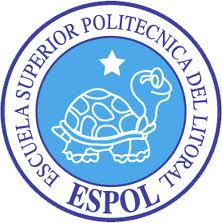 ESCUELA DE DISEÑO Y COMUNICACIÓN VISUALINFORME DE TESISPREVIO A LA OBTENCIÓN DEL TÍTULO DE:ANÁLISIS DE SISTEMATEMASISTEMA DE ADMINISTRACIÓN CLÍNICA Y CONTROL POR TURNOS DE CITAS O EXÁMENES MÉDICOSSACTEMMANUAL DE USUARIOAUTOR(ES)ÁNDRÉS CRUZ PARRAGRACE GONZÁLEZ PEREROGISELLA TOMALÁ GONZÁLEZAÑO2011DEDICATORIADedico este proyecto de tesis a Dios y a mi madre. A Dios porque ha guiado mi camino en cada paso que doy, a mi madre,  quien a lo largo de mi vida ha velado por mi bienestar y educación siendo  mi apoyo en todo momento, tanto económico como emocionalmente. Depositando su entera confianza en cada reto que se me presentaba sin dudar ni un solo momento en mi inteligencia y capacidad,  gracias a ella soy lo que soy ahora, su actitud ante las adversidades generó gran admiración, la amo demasiado. Gisella Tomalá GonzálezDEDICATORIALa elaboración de este proyecto va dedicado en primer lugar a Dios por haberme guiado por un camino de felicidad aun a pesar de las adversidades; en segundo lugar a  mis padres quienes han sido pilares fundamentales en mi vida, sin ellos, jamás hubiese podido conseguir lo que hasta ahora, la tenacidad y lucha insaciable han hecho de ellos inculcaron en mí, el gran ejemplo  de constancia y perseverancia, no solo para mí, sino para mis hermanas y familia en general., A ellos este proyecto, que sin ellos.Grace González PereroDEDICATORIALa concepción de este proyecto está dedicada a mis padres, por el apoyo constante y los mensajes de motivación que a diario imparten en mí, gracias por la confianza incondicional que han depositado en cada una de las metas que me he propuesto, por ellos es que estoy culminando exitosamente una etapa más de mi vida. Andrés Cruz ParraAGRADECIMIENTOEste proyecto es el resultado del esfuerzo conjunto de todos de quienes formamos el grupo de trabajo. Por esto agradezco a nuestro director de tópico, LSI  Daniel Quirumbay, mis compañeros Grace González, Andrés Cruz y mi persona, quienes a diario pusimos en práctica nuestros conocimientos durante el desarrollo del sistema médico el cual ha llenado todas nuestras expectativas. A mi familia y en especial a mi madre Rosa González quienes me han apoyado y motivado en todo este tiempo de formación académica, brindándome además. A mis profesores porque a ellos les debo gran parte de los conocimientos adquiridos, gracias a su paciencia y enseñanza, a mi amigo Carlos que con sus experiencia colaboro en la implementación de este proyecto y finalmente un eterno agradecimiento a esta prestigiosa Escuela Superior politécnica del Litoral que abre sus puertas a jóvenes emprendedores, preparándonos para un futuro competitivo como personas de bien.Gisella Tomalá González AGRADECIMIENTOEn esta página quiero dejar plasmado mis sentimientos de gratitud a todas las personas que estuvieron conmigo durante estos cuatro años  de estudio y esfuerzos. A mis padres por su apoyo incondicional, porque nunca desmayaron y me apoyaron día a día para poder realizar mi gran sueño. A mis profesores por sus enseñanzas, conocimientos y experiencias compartidas con cada uno de nosotros, las cuales las llevaré grabadas por siempre. A mis compañeros por todo el apoyo que me dieron y por la amistad entregada. Y agradezco especialmente a Dios porque sin él nada de esto hubiese sido posible, el me regalo la fuerza y sabiduría suficiente para poder llegar a la meta trazada. Comienzo una nueva etapa en mi vida, pero antes quiero dedicarles este triunfo a mis padres, esto es de ustedes. Grace González PereroAGRADECIMIENTOEn primer lugar a Dios por  guiarme hacia el camino de la felicidad; en segundo lugar a cada uno de los que son parte de mi familia, a mis PADRES por el apoyo incondicional y fortaleza ante las adversidades, factores  que me han ayudado y llevado al éxito de las metas planteadas. Por último a mis compañeros de tesis porque en esta armonía grupal lo hemos logrado, Andrés Cruz ParraDECLARACIÓN EXPRESA"La responsabilidad del contenido de este Proyecto de Graduación, nos corresponde exclusivamente; y el patrimonio intelectual del mismo a la Escuela Superior Politécnica del Litoral". FIRMA DEL DIRECTOR DEL PROYECTO Y MIEMBROS DEL TRIBUNAL DE GRADUACIÓNLSI. Daniel Quirumbay YagualDirector del ProyectoMSC. Enrique Salazar FIRMA DE LOS AUTORES DEL PROYECTO DE GRADUACIÓNAndrés Cruz ParraGrace González PereroGisella Tomalá González ÍNDICE GENERALÍNDICE DE TABLASTabla 1- 1: Organización del Manual	3Tabla 1-2: Convenciones de Formato de Texto	3Tabla 1-3: Convenciones del Mouse	4Tabla 1-4: Convenciones del Teclado	4Tabla 2-1: Requerimientos de Software	5Tabla 2-2: Requerimientos de Hardware	6ÍNDICE DE GRÁFICOSFigura 3-1: Escritorio de Windows	8Figura 3-2: Navegador Chrome	9Figura 3-3: Página Inicial de SACTEM	10Figura 3-4: Home	11Figura 3-5: Quienes Somos	11Figura 3-6: Software	12Figura 3-7: Contáctenos	13Figura 4-1: Ingreso a SACTEM	14Figura 4-2: Registro Pacientes	15Figura 4-3: Mensaje Registro de Pacientes Exitoso	16Figura 4-4: Email Confirmando registro	16Figura 4-5: Cambio de Contraseña	17Figura 4-6: Mensaje de Cambio de Clave	17Figura 4-7: E-mail de Cambio de Contraseña	18Figura 4-8: Ingrese al sistema	19Figura 4-9: Confiabilidad al Ingresar en el sistema	20Figura 5-1: Ingreso a la Administración de SACTEM	22Figura 5-2: Registro de Médicos	24Figura 5-3: Registro de laboratorista.	24Figura 5-4: Consultar Médicos	25Figura 5-5: Información Médico.	26Figura 5-6: Editar datos del Médico.	27Figura 5-7: Mensaje de confirmación de datos editados.	27Figura 5-8: Horario de Médico.	28Figura 5-9: Editar Horario de Médico.	29Figura 5-10: Mensaje de Horario Modificados.	29Figura 5-11: Panel de Especialidades	30Figura 5-12: Panel de Editar Especialidades	31Figura 5-13: Panel de Editar Especialidades	31Figura 5-14: Panel de Editar Especialidades 1	32Figura5-15: Empleados	34Figura 5-16: Consultar Empleados	34Figura 5-17 Información de empleado	35Figura 5-18 Editar datos de empleado	36Figura 5-19 Exámenes clínicos	37Figura 5-20: Tipos de exámenes clínicos	38Figura 5-21: Editar Tipos de exámenes clínicos	38Figura 5-22: Editar Tipos de exámenes clínicos 1	39Figura 5-23 Consultar Exámenes clínicos	40Figura 5-24 Editar Exámenes clínicos	41Figura 5-25 Horario de Médicos	41Figura 5-26 Ingreso de Horario	42Figura 5-27 Consultar horarios	42Figura 5-28 Editar Horario de Médicos	43Figura 5-29 Mi Entidad	44Figura 5-30 Editar datos de Mi Entidad	44Figura 5-31  Mis Datos	45Figura 5-32 Editar Mis Datos	45Figura 6-1: Página de Bienvenida	55Figura 6-2: Reservación de Citas Médicas	56Figura 6-4: Médicos disponibles	58Figura 6-5: Ver Horarios de Reservación Disponibles	59Figura 6-6: Selección de hora de Reservaciones	59Figura 6-7: Mensaje de Cita Reservada	60Figura 6-8: Cita Reservada	60Figura 6-9: Cita Reservada error	61Figura 6-10: Reservación error en hora	61Figura 6-11: E-mail Reservación cita médica	61Figura 6-12 Exámenes Médicos	62Figura 6-14: Tipos Exámenes Médicos	63Figura 6-15 Ver Médicos	64Figura 6-16: Ver Detalle Médicos	65Figura 6-17 Ver Horarios Disponibles	66Figura 6-18: Mensaje de Cita Reservada	66Figura 6-19 Cita para examen Reservada	67Figura 6-20 Cita para examen Reservada error	67Figura 6-21 Reservación error en hora	68Figura 6-22 Reservación error en médico	68Figura 6-23 E-mail Reservación examen médica	68Figura 6-24 Mis Citas	69Figura 6-25 Detalle de Citas	70Figura 6-26: Cancelar cita médica	71Figura 6-27: Cita médica cancelada	71Figura 6-28: E-mail Cita médica cancelada	72Figura 6-29: Mis Exámenes	73Figura 6-30: Detalle de Mis Exámenes	74Figura 6-31: Cancelar reservación de Exámenes	75Figura 6-32: Reservación de Exámenes cancelada	75Figura 6-33: E-mail Examen médico cancelado	76Figura 6-34  Mis Datos - Paciente	76Figura 6-35 Editar Mis Datos - Paciente	77Figura 6-36 Cambiar clave	78Figura 7-1: Página Principal	79Figura 7-2: Página Principal	80Figura 7-3 Búsqueda de reservaciones por paciente	81Figura 7-4 Datos de reservación por paciente	82Figura 7-5 Activar Cita según pacientes	82Figura 7-6 Mensaje de Cita activada	83Figura 7-7 Búsqueda de reservaciones por médico	83Figura 7-8 reservación pendiente por médicos	84Figura 7-9 Detalle Reservación Exámenes	85Figura 7-10 Activar Cita	85Figura 7-12: reservación de examen pendiente	86Figura 7-13  detalle de reservación de examen pendiente	87Figura 7-14 Activar Cita de examen médico	87Figura 7-15 Mensaje de Cita activada	88Figura 8-1: Página Principal Médicos	89Figura 8-2: Consultar Pacientes	90Figura 8-3: Ver Ficha	90Figura 8-4: Consultar Ficha	91Figura 8-5 Consultar historial clínico	92Figura 8-6 Detalle de Historial	92Figura 8-7 Detalle General de Historial	93Figura 8-8: Citas por atender	94Figura 8-9: Mensaje Nuevos Paciente	94Figura 8-10 Ficha Médica	95Figura8-11 Antecedentes Personales Patológicos	96Figura 8-12: Antecedentes Personales no patológicos	97Figura 8-13 Antecedentes Familiares	98Figura 8-14 Consulta Actual	98Figura 8-15: Tratamiento	99Figura 8-16: Receta	99Figura 8-17: Pacientes Atendidos antes	100Figura 8-18  Mis Datos-Médicos	100Figura 8-19 Editar Mis Datos – Paciente	101Figura 8-20 Cambiar clave	102Figura 8-21 Reportes y consultas	102Figura 8-22 Reportes de pacientes atendidos	103Figura 8-23 Reportes de pacientes atendidos generado	103Figura 8-24 Reportes de horarios por médico	104GENERALIDADESINTRODUCCIÓNEl siguiente manual describe las funcionalidades de la aplicación web, de una manera clara y concisa brindando una mayor facilidad al usuario al momento de implementar el mismo. SACTEM (Sistema de Administración clínica y reservación por turnos de citas o exámenes médicos) fue elaborado por SAIT (Software Advanced Information Technology), con el propósito de optimizar los procesos que se realizan a diario dentro de una clínica, generando un gran desarrollo para la institución, ya que el usuario puede realizar reservaciones de exámenes o citas médicas desde cualquier lugar e incluso desde la comodidad de su hogar a través de internet.Cabe recalcar que es un requisito imprescindible revisar este manual antes y durante la implementación de la aplicación para evitar inconvenientes o generar problemas en su utilización, además para una mejor apreciación óptima este manual consta de gráficos explicativos.  OBJETIVOS DEL MANUALEl objetivo de éste Manual es ayudar y guiar al usuario a utilizar la Aplicación Web SACTEM “Sistema de Administración clínica y reservación por turnos de citas o exámenes médicos”, obteniendo toda la información necesaria para el buen desempeño del mismo: Conocer cómo acceder y utilizar el sistema de administración clínica SACTEM, mediante una descripción detallada e ilustrada de las opciones que en él se encuentran.Conocer el alcance de la aplicación por medio de una explicación detallada e ilustrada de cada una de las páginas que conforman el mismo.A QUIÉN VA DIRIGIDOEste manual está orientado a quienes se encuentran relacionados de alguna manera con la aplicación Web.Entre los usuarios finales quienes interactuarán directamente con el sistema de Administración clínica:PacientesMédicos  Personal administrativo Es   necesario mencionar que para ser considerado usuario del sistema este tiene que  encontrarse registrado dentro de la aplicación luego de haber ingresados los datos necesarios que solicita el formulario de REGISTRECE, el cual se explica detalladamente más adelante.Lo que debe conocerPara un buen desenvolvimiento en la utilización de la aplicación el usuario debe conocer lo siguiente:Conocimientos básicos en:Especialidades de médicos, ExámenesTipos de exámenes.Términos médicosConocimientos básicos en informática en el manejo de aplicaciones.ORGANIZACIÓN DEL MANUALEste manual está organizado en las siguientes partes principales:		Tabla 1- 1: Organización del ManualCONVENCIONES TIPOGRÁFICASEntre las Convenciones y estándares a utilizar tenemos las siguientes:CONVENCIONES DE FORMATO DE TEXTOTabla 1-2: Convenciones de Formato de TextoCONVENCIONES DE FORMATO DEL MOUSETabla 1-3: Convenciones del MouseCONVENCIONES DE FORMATO DEL MOUSETabla 1-4: Convenciones del TecladoAMBIENTE OPERACIONALEn este capítulo se expondrá los principales beneficios que ofrece SACTEM, así como también los requerimientos mínimos de hardware y software que requiere la aplicación, permitiendo que exista un correcto funcionamiento, los módulos con que cuenta el sistema y cada una de sus funciones.REQUERIMIENTOS DE SOFTWAREPara que exista un correcto funcionamiento de la aplicación web es necesario que las clínicas que se encuentran registradas tengan un servidor con las siguientes características:Tabla 2-1: Requerimientos de SoftwareREQUERIMIENTOS DE HARDWAREPara el funcionamiento de la aplicación web “SACTEM”, el usuario necesitará tener en su computador el siguiente hardware:		Tabla 2-2: Requerimientos de HardwareCARACTERÍSTICAS DE SACTEMSACTEM permite a las clínicas optimizar los procesos dentro de su administración dándoles también facilidad a los usuarios para acceder a los beneficios de la misma, realizando una organización en horarios de los médicos y permitiendo que el paciente pueda realizar reservaciones desde cualquier lugar mediante el uso de una computadora con internet:DESCRIPCIÓN DE LOS USUARIOS DE SACTEMADMINISTRADORPermite ingresar datos de médicos que laboran dentro de las clínicas registradas en la aplicación web SACTEM, a su vez almacenar también las especialidades de dichos doctores, servicios clínicos que ofrecen, los tipos de exámenes que puede realizarse el paciente, horarios de atención según los médicos que se encuentren disponibles, y las respectivas clínicas registradas dentro de la aplicación.PACIENTEPermite que el usuario pueda reservar turnos para citas o exámenes médicos, así como también presenta detalles de las reservaciones que haya realizado siempre y cuando esta no se haya llevado a efecto. También permite que el paciente pueda revisar las recetas y exámenes médicos que se generan luego de que el médico le haya atendido.RECEPCIONISTASe presenta una nómina de las reservaciones de exámenes o citas médicas que realizan diariamente los pacientes, la información se presenta según las especialidades y médicos o laboratoristas de cada clínica, para que el usuario pueda proceder a activar la cita para que el paciente pueda ser atendido por el médico, siempre y cuando el usuario haya cancelado el valor respectivo del servicio que requiere, en caso de que no lleguen los pacientes se pueden eliminar dichas reservaciones.MÉDICOVisualiza los pacientes que hayan reservado turnos para que un médico pueda atenderlos, también permite que el medico ingrese datos de las respectivas fichas médicas generando así un diagnóstico y receta según el tratamiento que se le vaya a realizar al paciente.HOME PAGE SAIT (Software Advance Information Technologic)Para ingresar a la página informativa de la empresa desarrolladora del sistema SACTEM, el usuario debe dar doble clic en el ícono del Navegador de Internet que posee, puede ser: Internet Explorer Google Chrome, Mozilla Firefox, Opera, o el de su preferencia.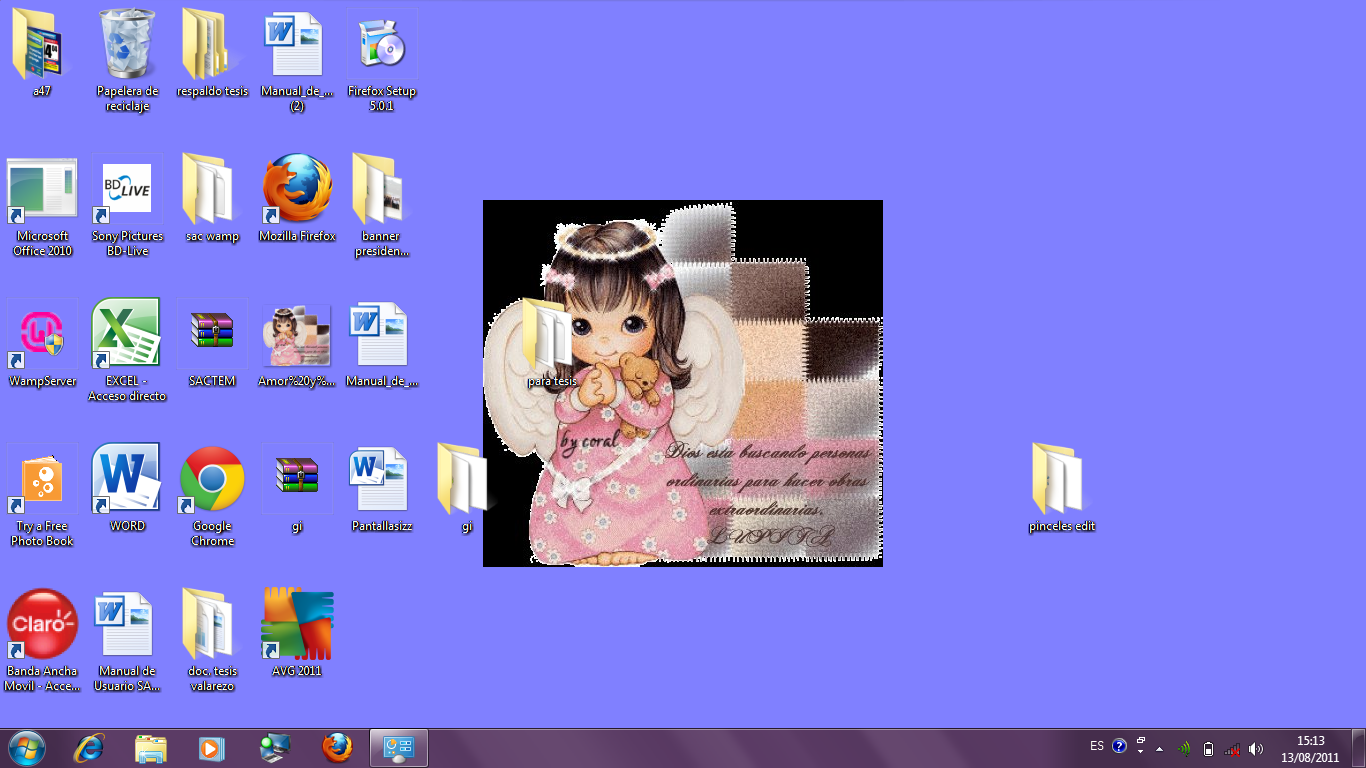 Figura 3-1: Escritorio de WindowsPosteriormente se presenta la ventana de inicio del navegador, el usuario deberá ubicarse en la parte superior de la ventana e  ingresar la siguiente dirección www.sactem.com como muestra la ilustración.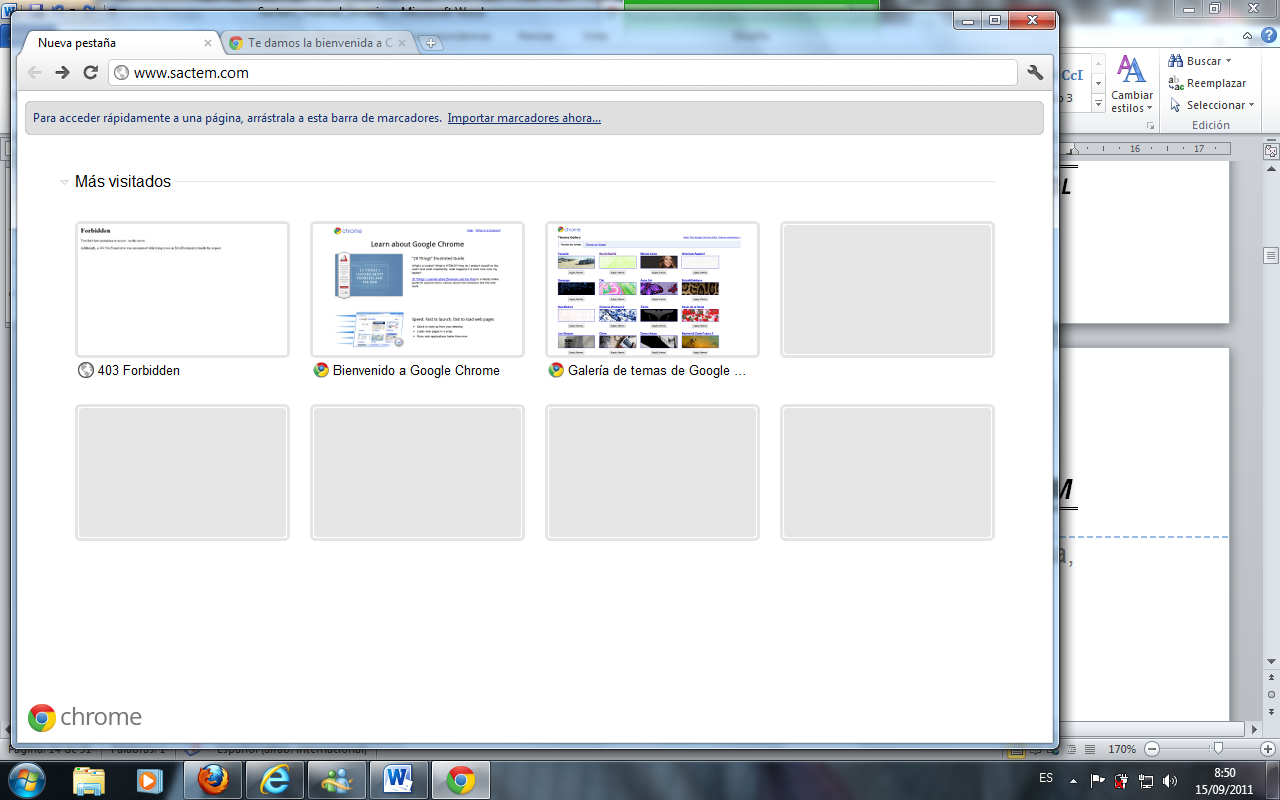 Figura 3-2: Navegador ChromeLuego de ingresar correctamente la dirección web, se muestra la página principal de la aplicación Web SACTEM.En la página de inicio el usuario podrá encontrar información específica de la empresa SAIT (Software Advanced Information Technology), desarrolladora del sistema. En la parte central de la página se encuentra los beneficios y servicios que ésta brinda a sus usuarios; así como también el objetivo  de la empresa. En caso de que  el interesado requiera contactarse con la empresa ya sea para adquirir algún sistema, emitir criterios, opiniones o sugerencias referentes al sistema, podrá comunicarse a los teléfonos o dirección de correo que se encuentra en la parte inferior izquierda de la página. Existe una lista de tres opciones ubicadas en la parte izquierda de la página, tales como:Quiénes somosSoftwareContáctenosY el botón de ingreso a la aplicación SACTEMAl dar clic en cualquiera de las opciones se presenta una nueva página las cuales se irán explicando posteriormente a lo largo del manual..		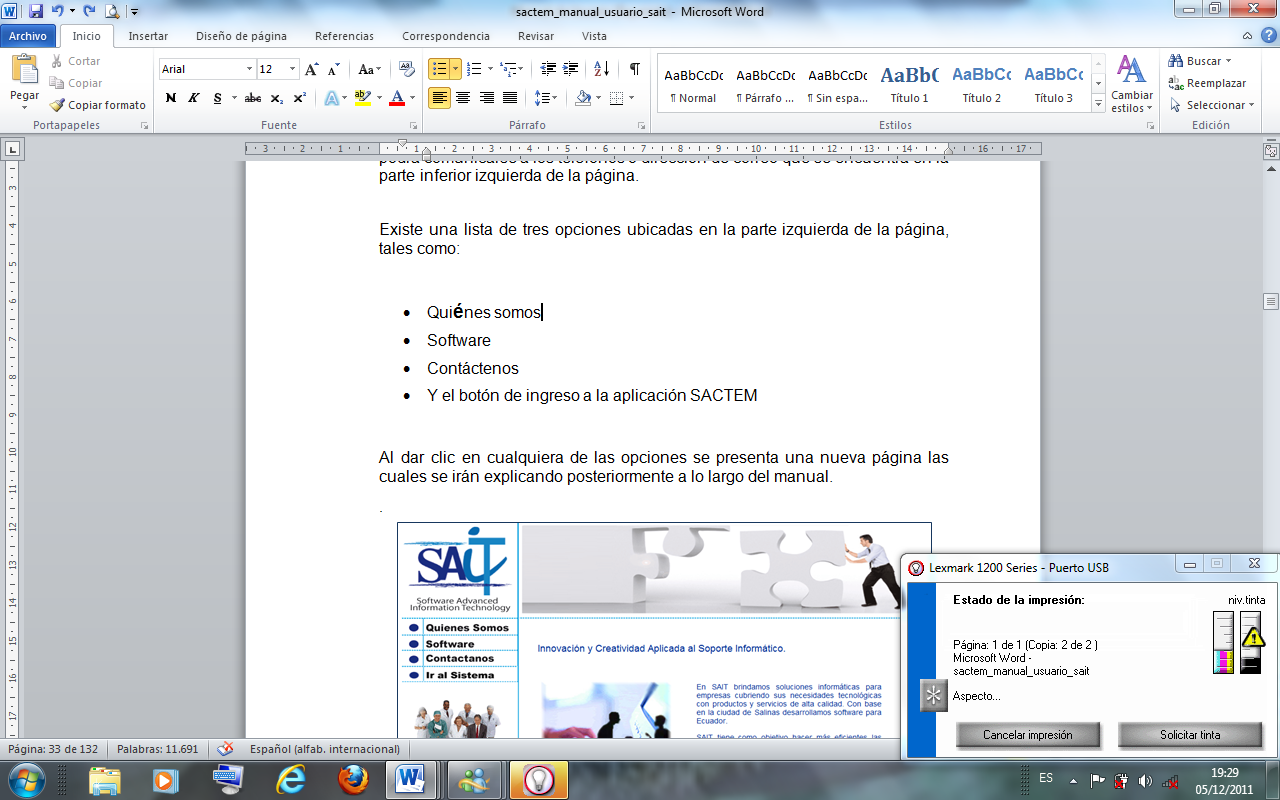 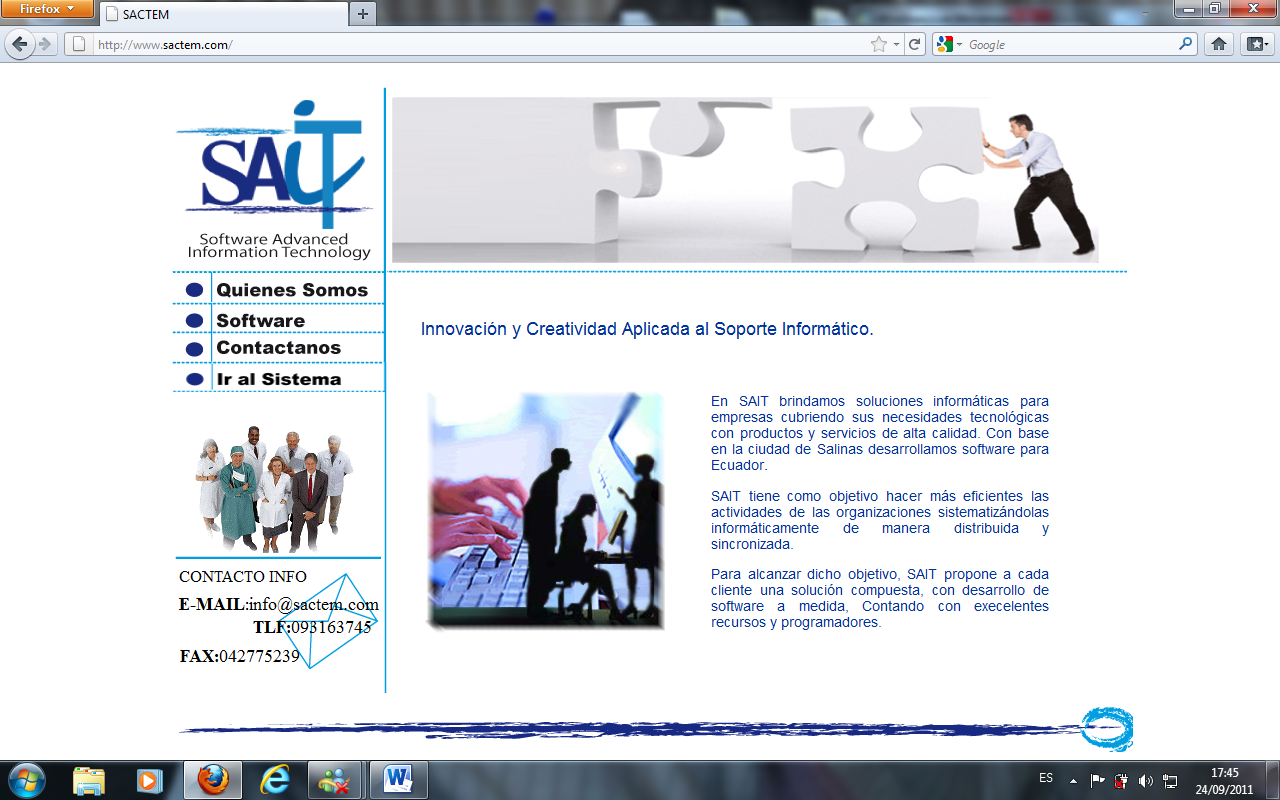 Figura 3-3: Página Inicial de SACTEMEn la parte superior de cada página se encuentra un logo con la palabra Home el cual al ser seleccionado redirecciona al usuario hacia la página de Inicio de la dirección web www.sactem.com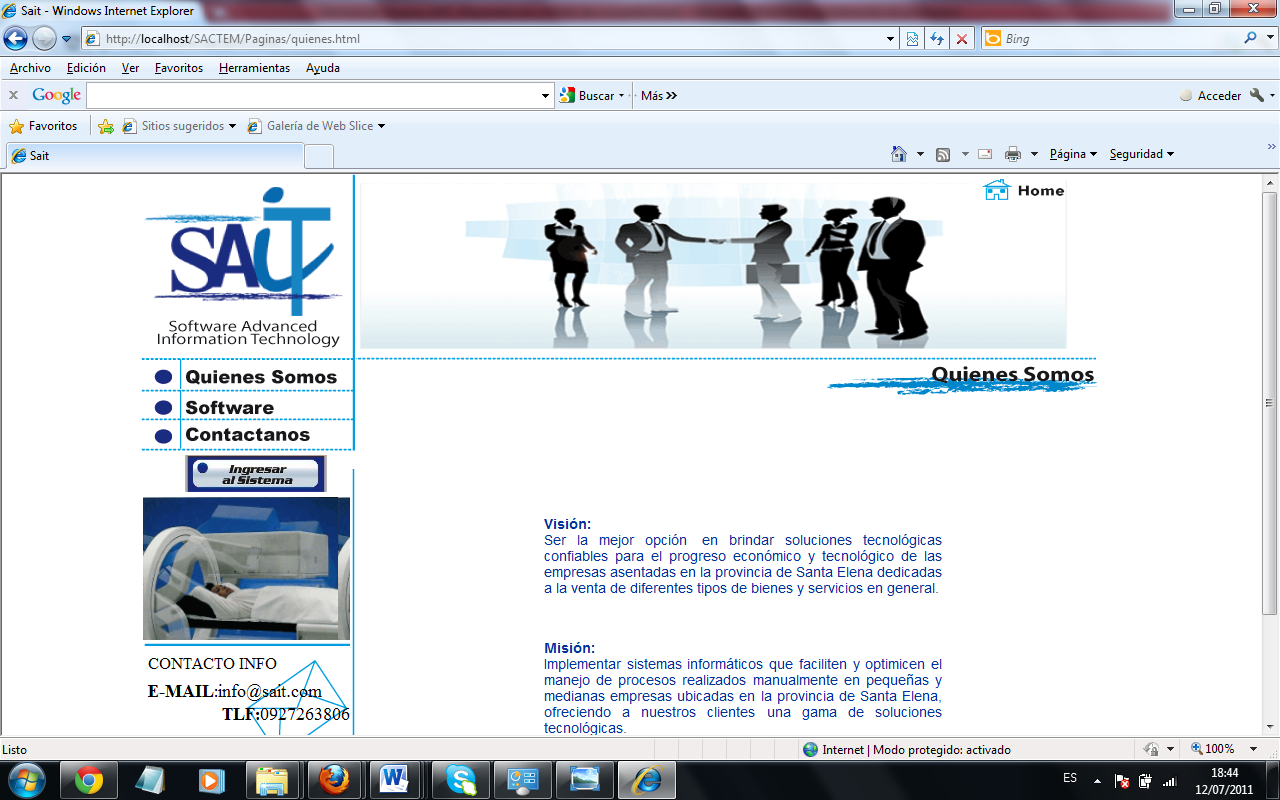 Figura 3-4: HomeQuienes Somos: Se muestra la misión y visión de porqué fue creada la empresa SAIT, quién es desarrolladora del Sistema de Administración Clínica y control por turnos de exámenes o citas médicas (SACTEM).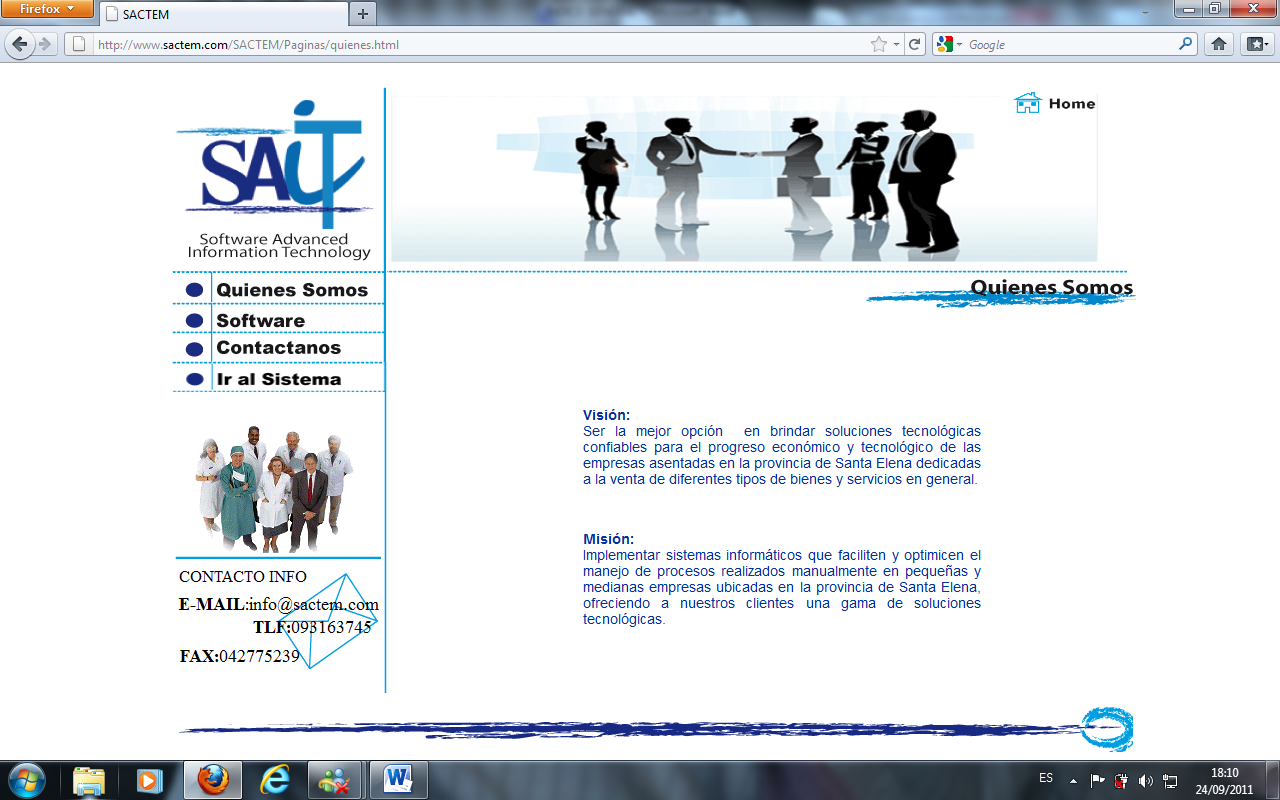 Figura 3-5: Quiénes SomosSoftware: Encontrará información referente a la última aplicación Web desarrollada por el equipo de SAIT, denominada SACTEM; se muestra las bondades que ésta ofrece y demás procesos que realiza, tales como:Reservación de Citas médicas Reservación de Exámenes médicosTambién muestra la información de los datos que almacena:Clínica o LaboratorioMédicosPacientes EspecialidadesHorariosSe encuentra también el logo del sistema	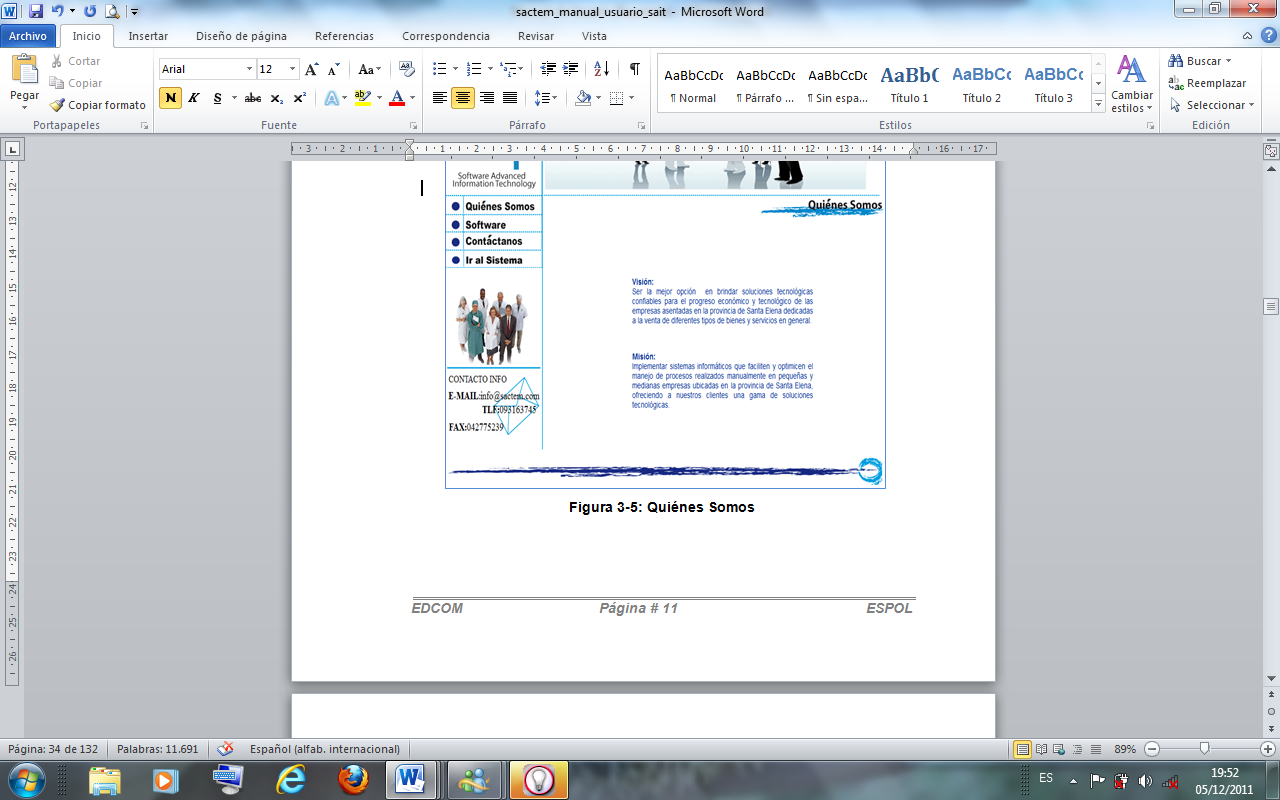 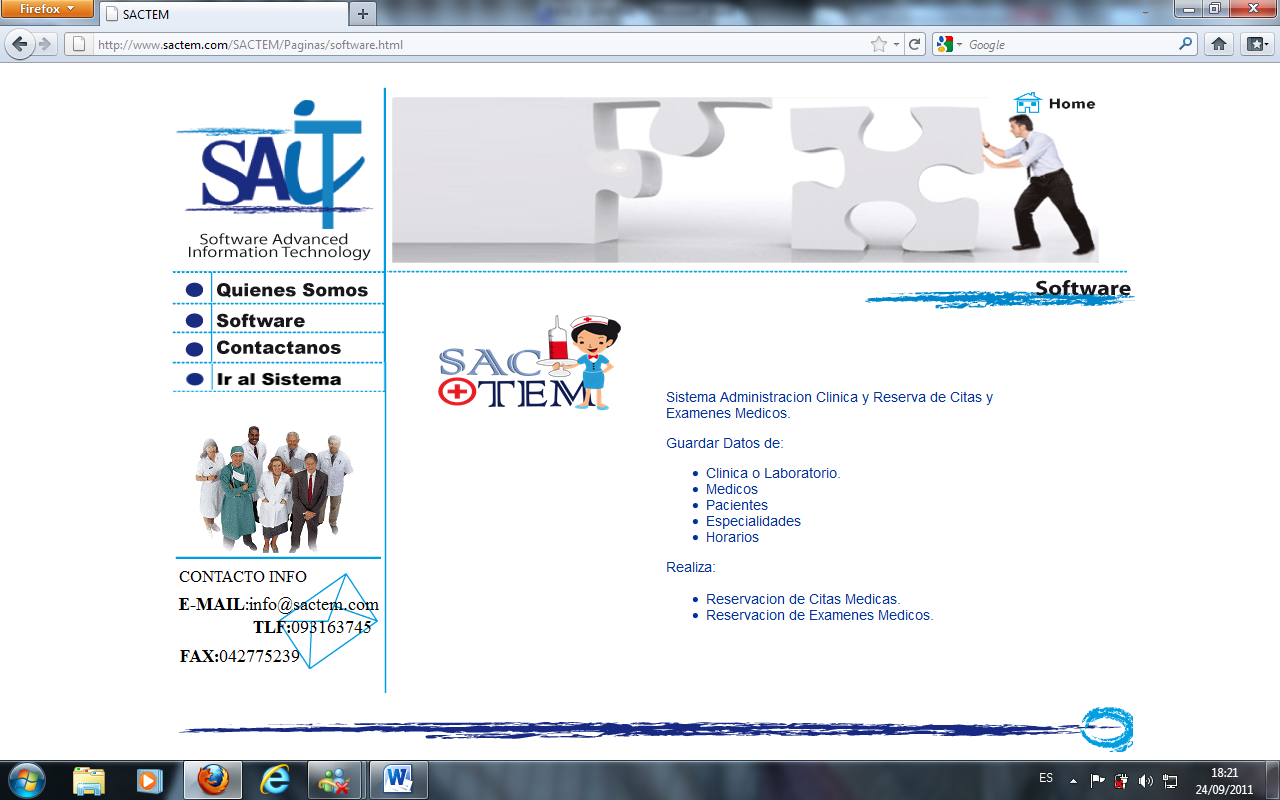 Figura 3-6: SoftwareContáctenos: Al ingresar en la página ‘Contáctenos’, el usuario visualiza los siguientes datos de la empresa SAIT:DirecciónTeléfonos.EmailTambién encontrará un formulario donde podrá colocar sus dudas y comentarios en caso de ser necesario, para lo cual debe llenar los datos que solicita el mismo, una vez ingresados los datos respectivos debe seleccionar el botón ENVIAR.Sucesivamente se almacenan los datos y en la brevedad posible le llegará a la dirección de correo electrónico que haya ingresado la respectiva contestación.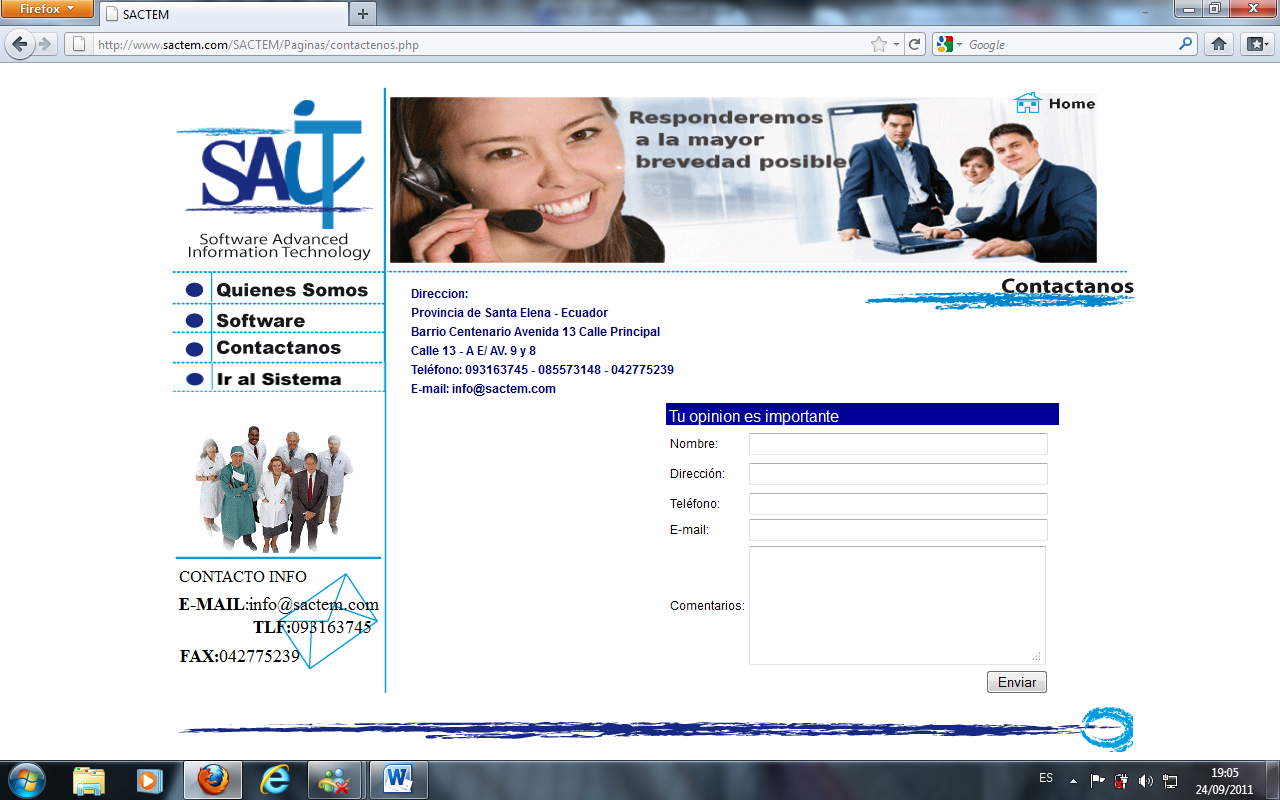 Figura 3-7: ContáctenosINGRESAR A LA APLICACIÓN WEB SACTEMIngresar al Sistema: Al seleccionar el botón de ingreso al sistema se presenta un formulario donde debe ingresar el respectivo usuario y contraseña, si el usuario no recuerda la  contraseña deberá seleccionar la opción “Olvidaste tu Contraseña”.En caso de que algún paciente desee acceder a los servicios del sistema y aún no se encuentre registrado, debe ingresar a la opción  “Registrar como paciente”, por razones de seguridad solo pacientes podrán registrarse en línea.El equipo de trabajo de SAIT, es el responsable de registrar los respectivos datos de:Clínicas.Administrador de clínicaAl contrario de los médicos, que son registrados por el administrador de cada clínica.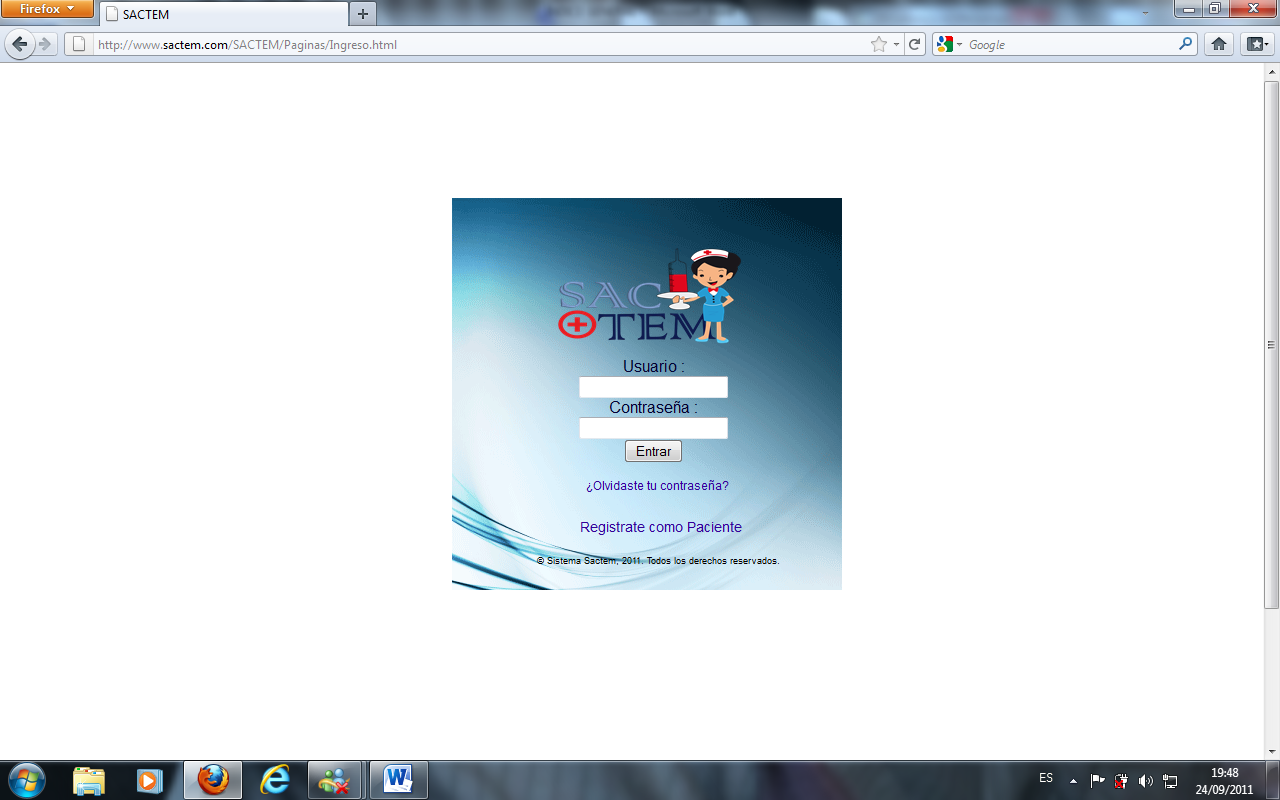 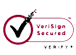 	Figura 4-1: Ingreso a SACTEM	Registro de Pacientes: Las personas que deseen acceder a los beneficios que ofrece la aplicación deberán ingresar los datos personales que solicita la aplicación, cada uno de los campos es obligatorio, luego de llenar el formulario se debe dar clic en Registrar para almacenar los datos.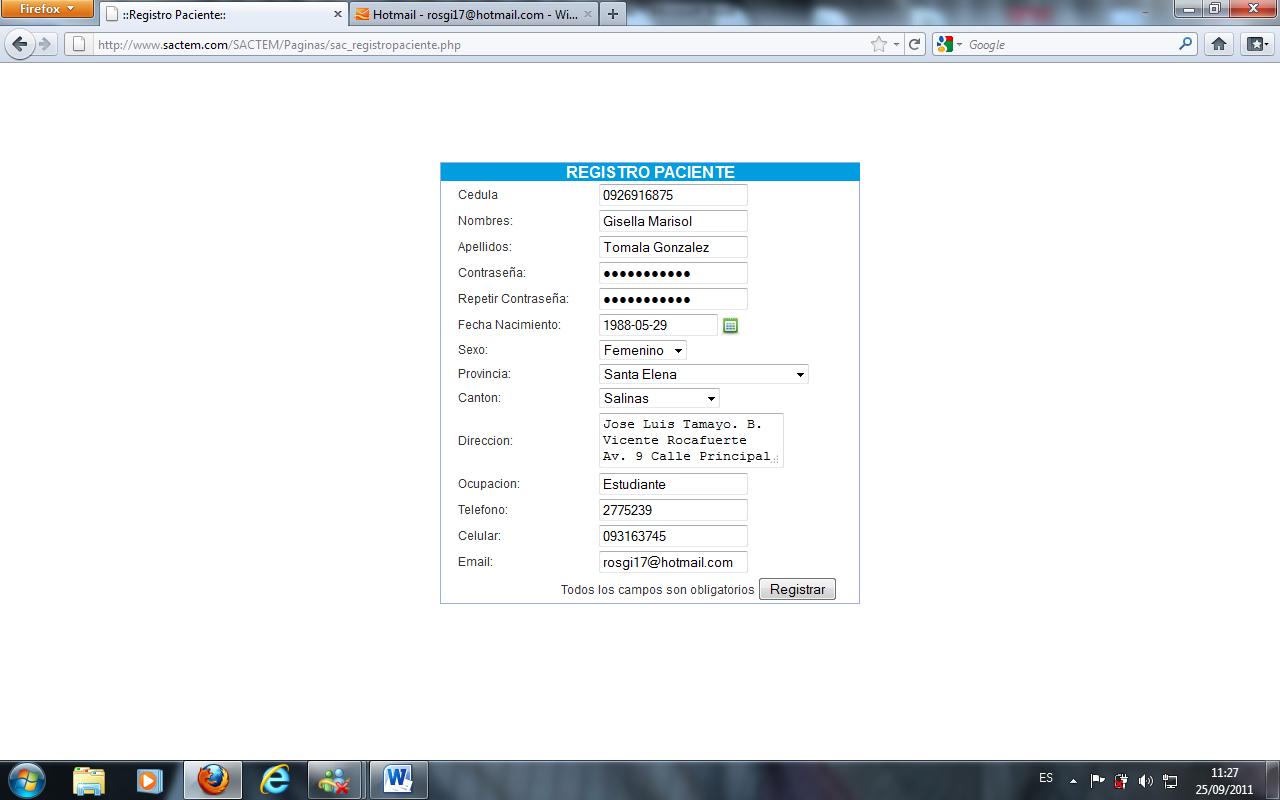 Figura 4-2: Registro PacientesAl seleccionar registrar se muestra un mensaje indicando que el registro ha sido almacenado satisfactoriamente, por lo paciente debe revisar su e-mail, para confirmar los datos.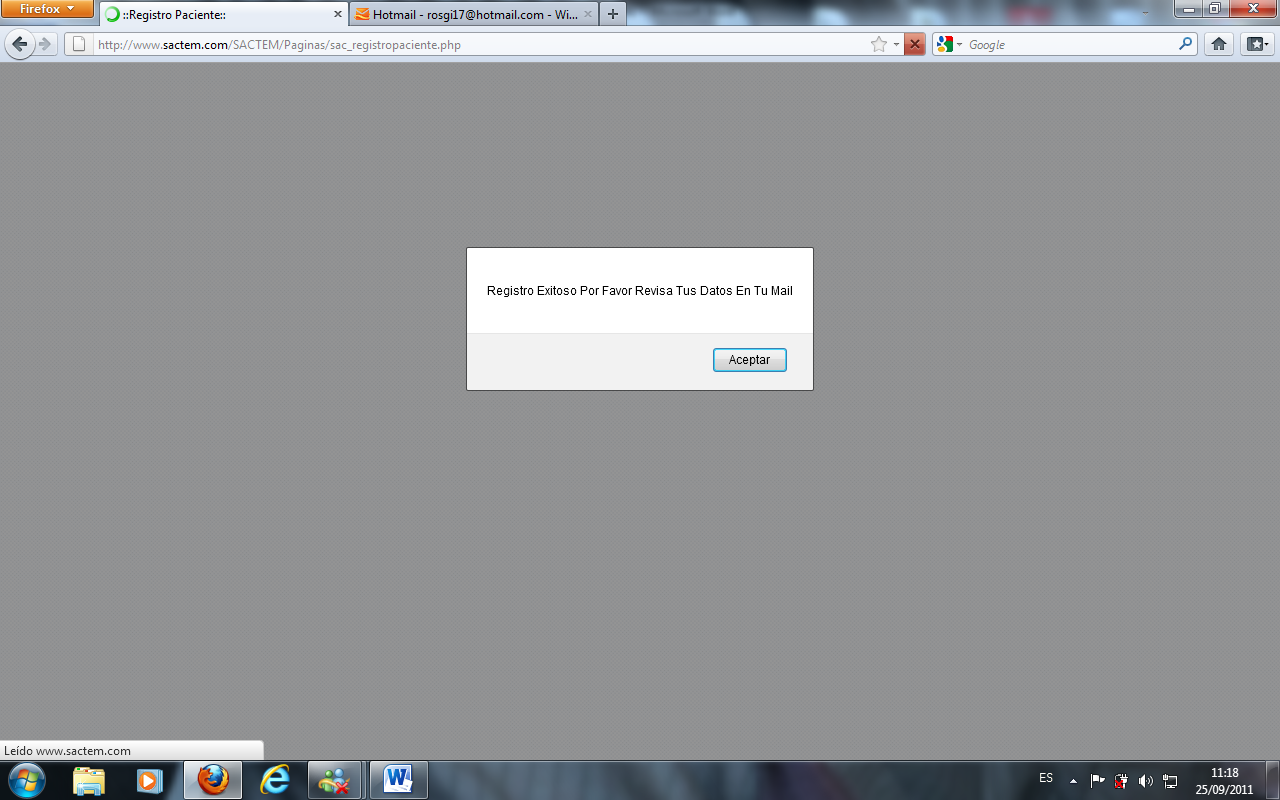 Figura 4-3: Mensaje Registro de Pacientes ExitosoAutomáticamente le llegara al paciente un correo de info@sactem.com, en el cual se le da la bienvenida como usuario del sistema, recordándole los datos con los que podrá acceder al sistema médico.Es importante mencionar que el sistema utilizará los datos ingresados al momento del registro respectivo, para enviar comunicaciones referentes a las reservaciones o demás acciones que realice dentro del sistema; por lo tanto, es conveniente mantener actualizada dicha información.En caso de que existan cambios como números de teléfono, dirección o email, deberá  actualizar sus datos en la opción de “MIS DATOS”, la misma que se explicara posteriormente, según el desarrollo de este manual.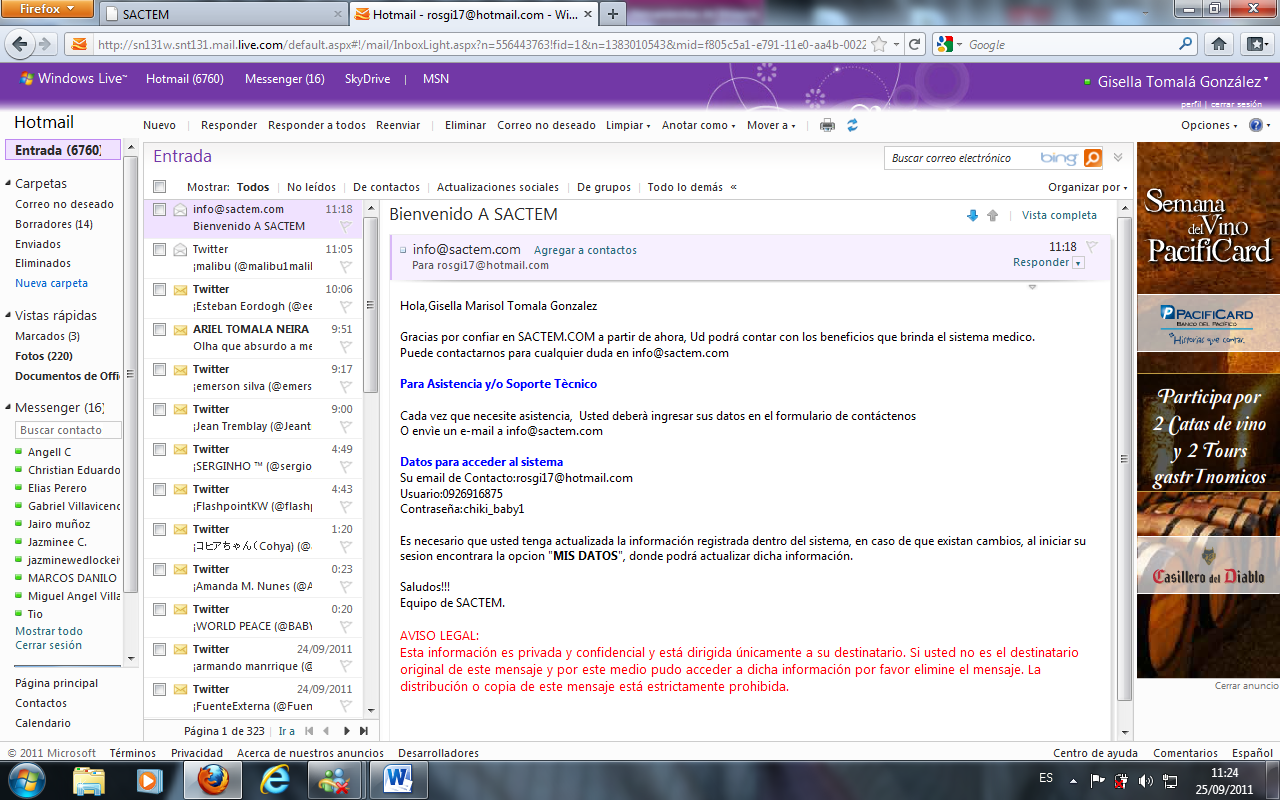 Figura 4-4: Email Confirmando registroOlvidaste tu contraseñaEn caso de que paciente no recuerda la contraseña, deberá dar clic en “OLVIDASTE TU CONTRASEÑA”, ubicada en la parte inferior de la pantalla, posteriormente se presenta una nueva pantalla, donde el paciente tiene que ingresar el usuario y la dirección de correo electrónico, para luego seleccionar el botón “Cambiar contraseña” 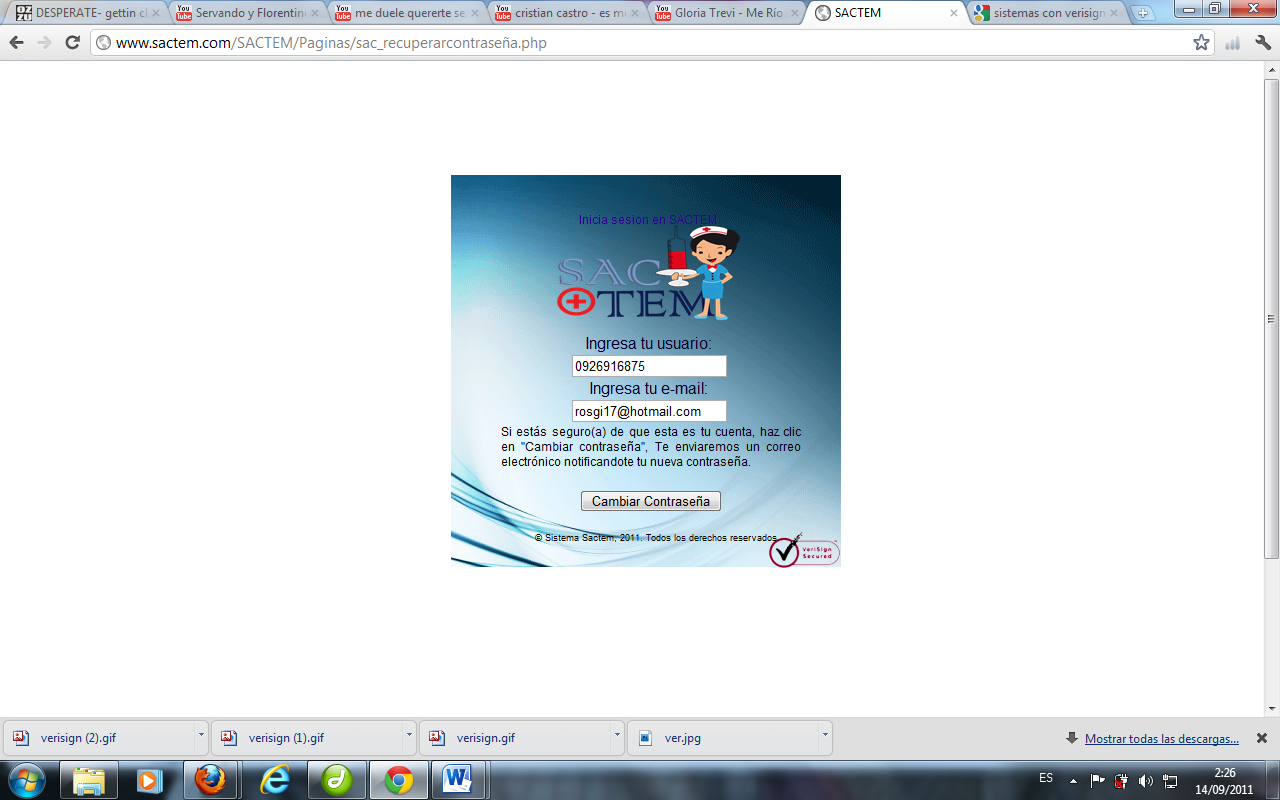 		Figura 4-5: Cambio de ContraseñaAl seleccionar cambiar contraseña, se presenta un mensaje indicando que la nueva contraseña ha sido enviada a la respectiva dirección de correo electrónico; la clave es generada por el sistema, y el paciente podrá cambiarla.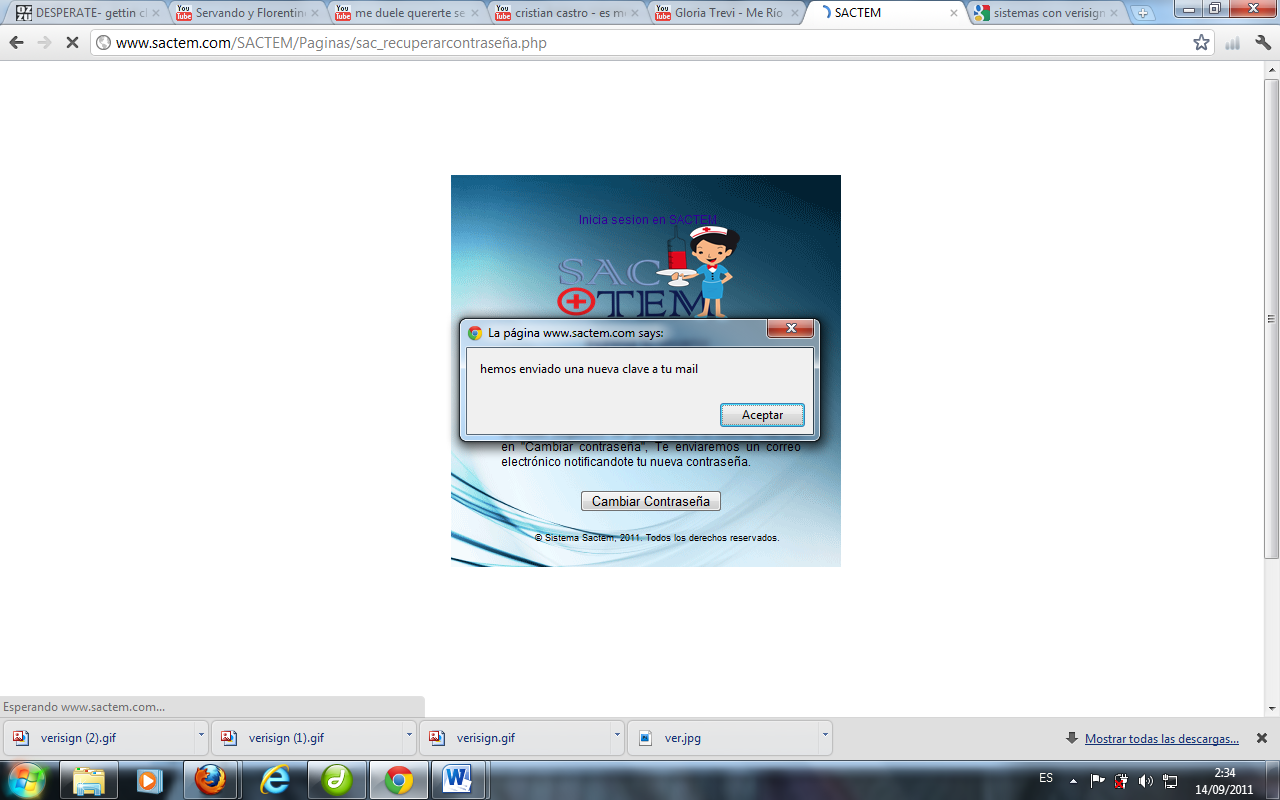 		Figura 4-6: Mensaje de Cambio de ClaveEl paciente deberá ingresar a la cuenta de correo electrónico para visualizar la nueva clave que el sistema ha generado, y con la cual podrá acceder a la aplicación web.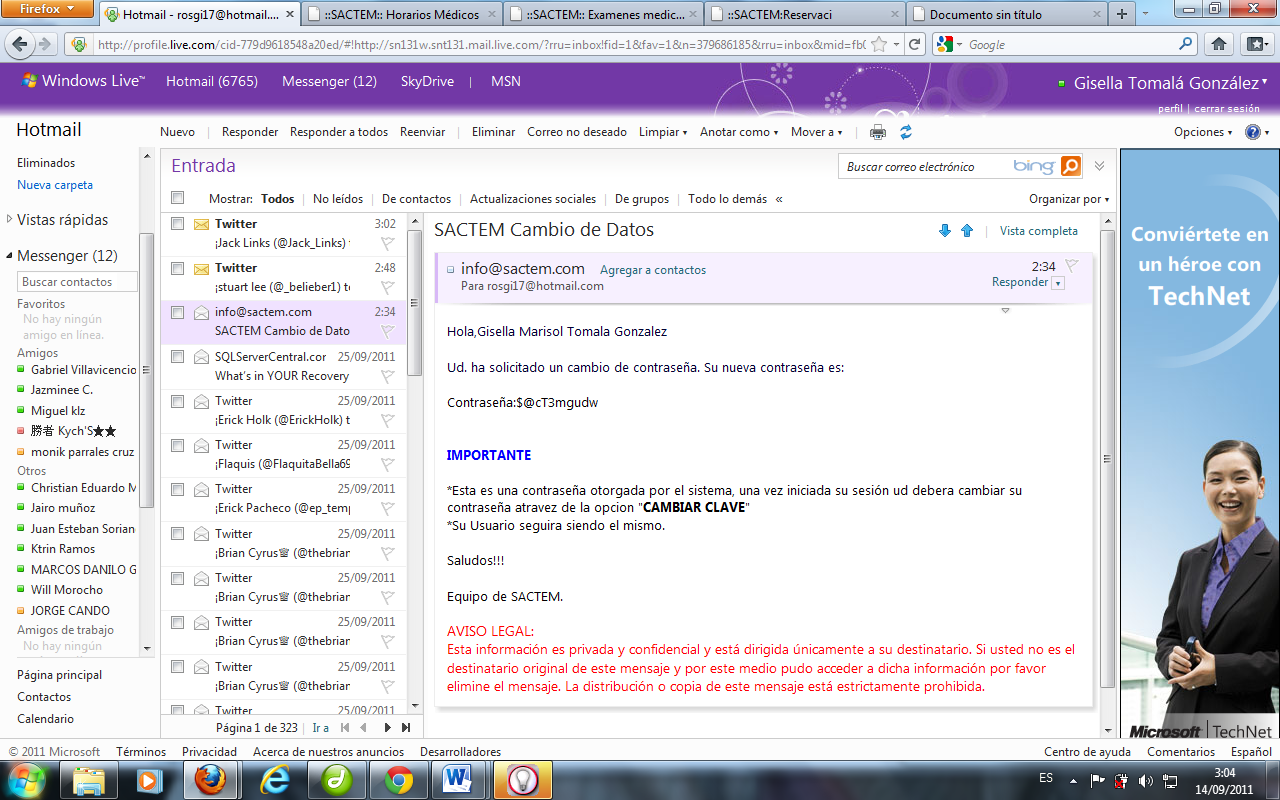 Figura 4-7: E-mail de Cambio de ContraseñaAl momento de conocer la nueva clave, el usuario puede regresar a la página de inicio del sistema y de esa manera acceder al mismo. Es importante mencionar que dependiendo del tipo de usuario puede variar la visualización de los datos, ya que existen 4 tipos. A cada uno de ellos se le asigna un usuario y una contraseña una vez hayan registrados los datos que requiere el sistema. Los tipos de usuarios son:Médicos. Pacientes. Recepcionista.Administrador.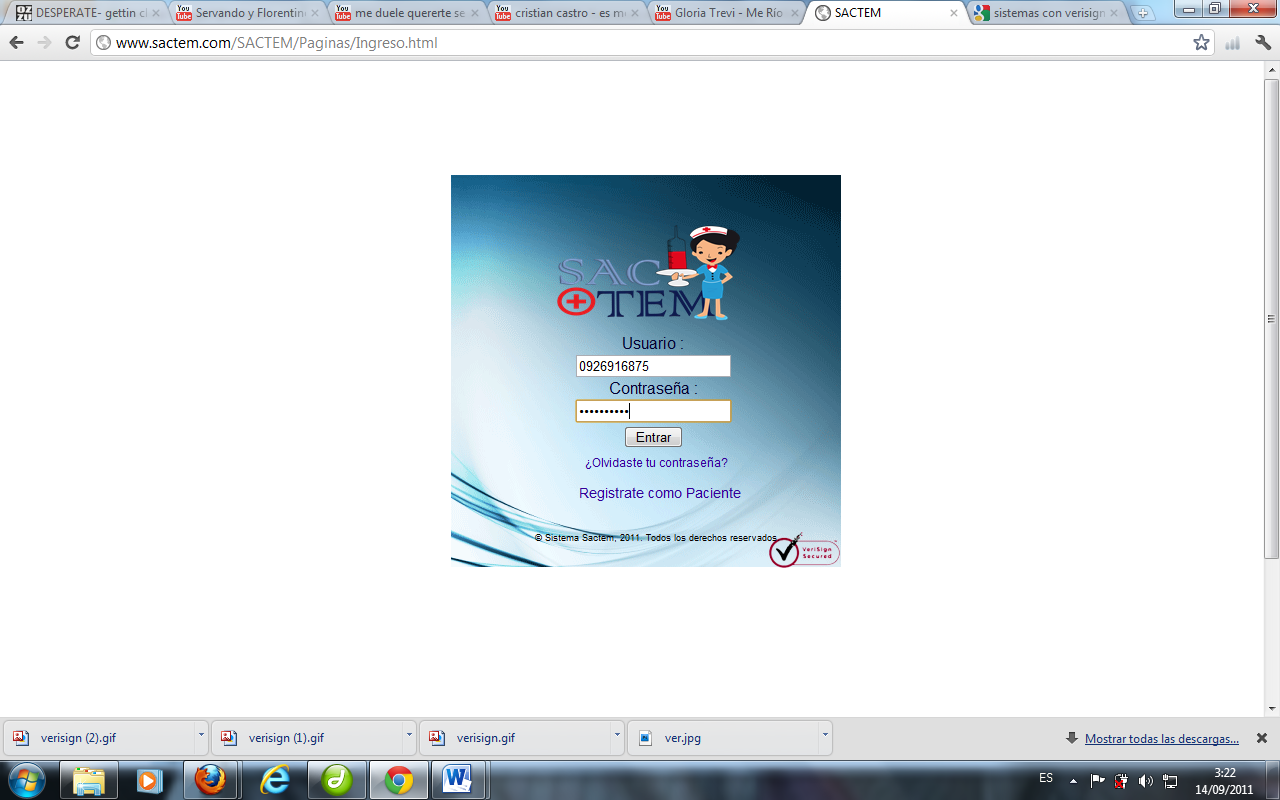 Figura 4-8: Ingrese al sistemaPara proteger los datos de los usuarios, la página de inicio de sesión está marcada como segura, por lo que en la barra de direcciones, el protocolo http se cambia por https, ya que cuenta con los certificados SSL de Verising permitiendo el cifrado de información confidencial.VeriSign: Es el principal proveedor más fiable de Internet para dar seguridad en línea; además, ayuda a garantizar a los clientes que pueden utilizar con seguridad su sitio, tanto para visitarlo, realizar compras en él o iniciar sesión, para el caso de esta aplicación, ingresar datos personales. Cuando los clientes ven el sello VeriSign Trust™, saben que pueden confiar en:El enlaceEn el sitio En la transacción.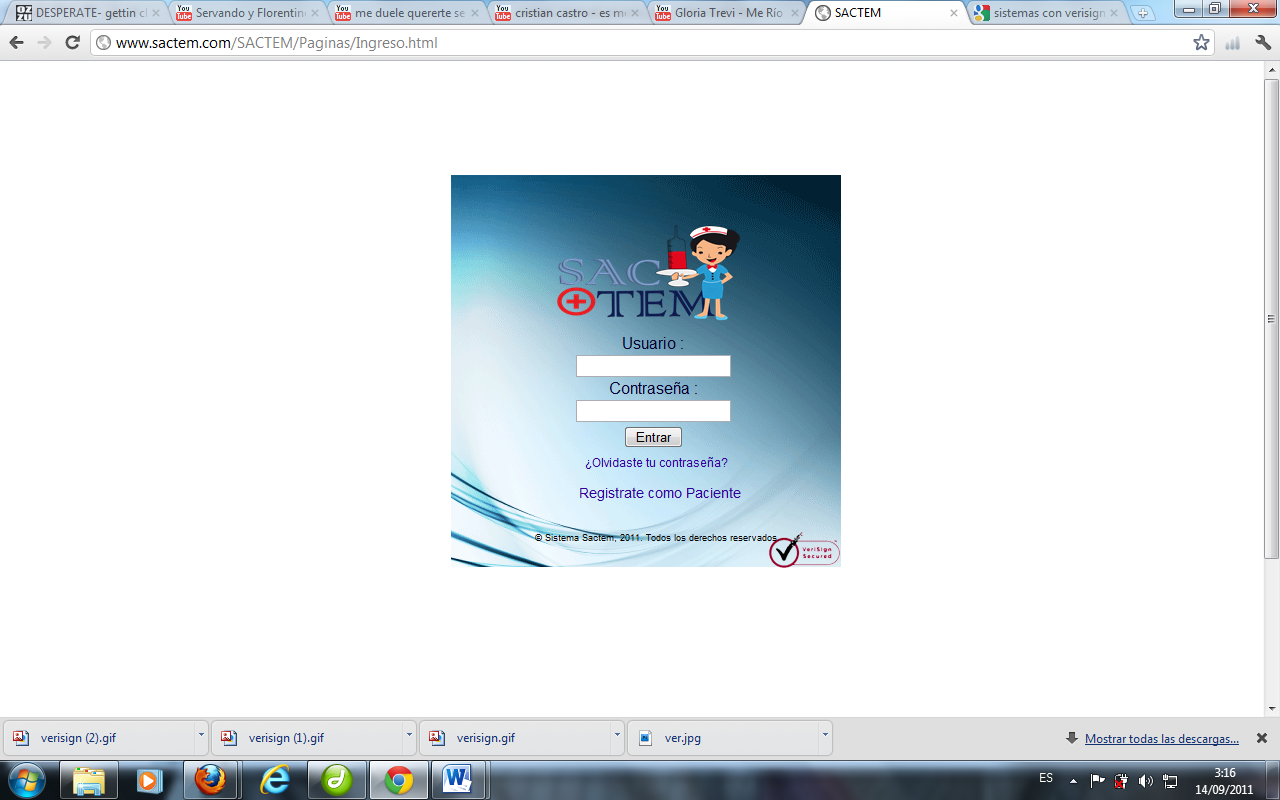 	Figura 4-9: Confiabilidad al Ingresar en el sistema	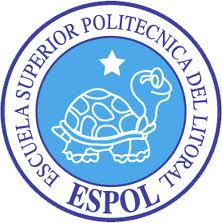 USUARIO ADMINISTRADOR.Al ingresar el usuario y contraseña el Administrador podrá observar las diferentes opciones que le permitirán administrar las actividades de la clínica de una manera más eficiente, se dividen en tres fases las mismas que tienen un submenú que al dar clic redirecciona hacia otras páginas:MantenimientoMédicos.Especialidades.Empleados.Exámenes.Horarios. Mi entidad.Configuraciones  Mis Datos.Cambiar Clave.AdministraciónConsultas y Reportes.En la parte superior de cada una de las páginas del menú de opciones, se visualiza lo siguiente:El nombre de la clínica en la parte superior izquierda. El nombre del usuario administrador en la parte superior derecha.Botón de cerrar sesión.Al seleccionar el botón de cerrar sesión  se presenta la pantalla de inicio de sesión en el cual si desea ingresar deber colocar nuevamente el usuario y contraseña respectivo para cada tipo de usuario.El manejo de cada una de las opciones se especificará más adelante en este manual.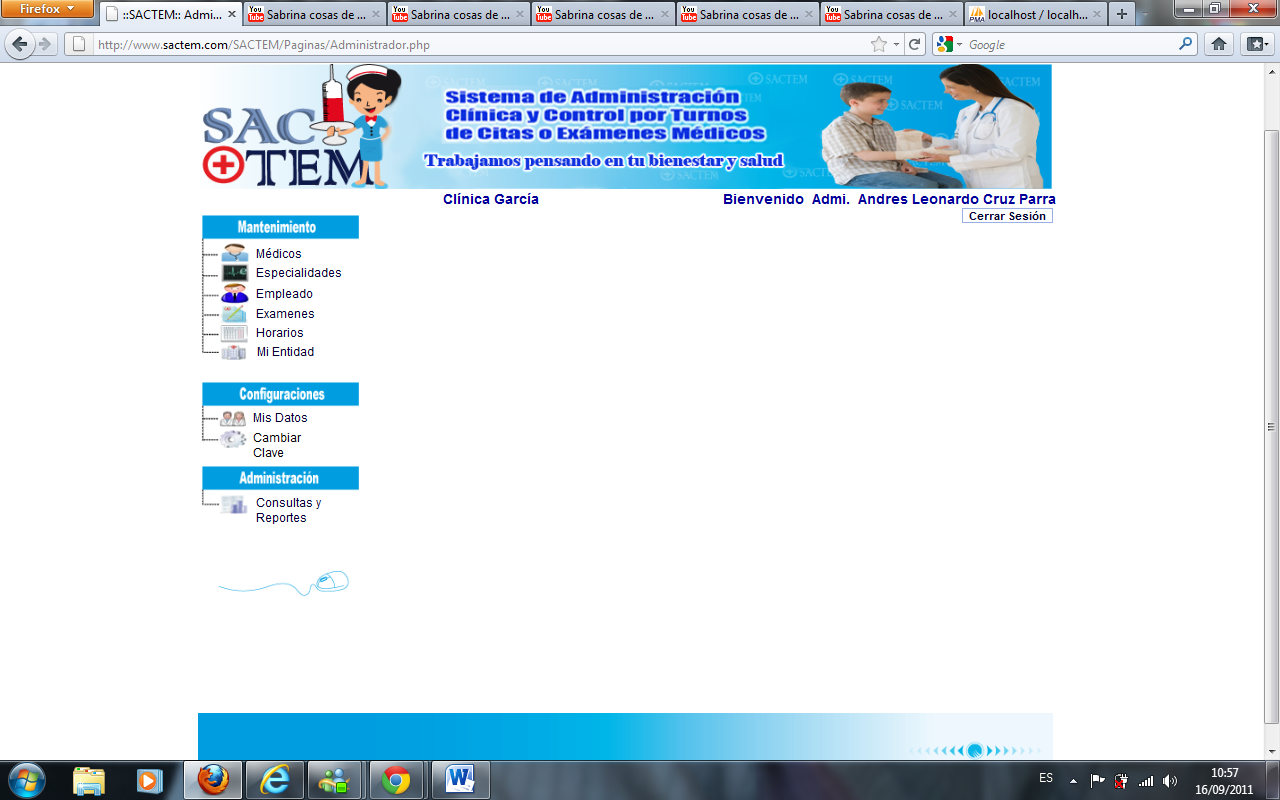 Figura 5-1: Ingreso a la Administración de SACTEMMédicos: Esta opción permite ingresar los datos de médicos o laboratoristas, que trabajan en las diferentes clínicas el usuario deberá seleccionar la opción Médicos e ingresar cada uno de los siguientes campos: Cédula: Número de cédula del médico o laboratorista.Nombres: Nombres completos del médico o laboratorista.Apellidos: Apellidos completos del médico o laboratorista.Fecha de nacimiento: Día, mes y año en que nació el médico o laboratorista. Título Universitario: Título universitario del médico o laboratorista.Atiende: Este campo es opcional. Sí es médico no deberá seleccionarlo, pero si es laboratorista, se debe especificar qué tipo de exámenes realiza.Especialidades: Se especifica la especialidad para la cual está capacitado y así brindar una excelente atención a los respectivos pacientes.Años de experiencia: Cantidad de  años que lleva ejerciendo como médico o laboratorista.ProvinciaProvincia en la que vive el médico o laboratorista.Años de experiencia: Cantón donde vive el médico o laboratorista.Dirección: El lugar donde vive el médico o laboratorista.Teléfono fijo: Número de teléfono convencional del médico o laboratorista. Teléfono móvil: Número de teléfono celular del médico o laboratorista. E-mail: Dirección de correo electrónico del médico o laboratorista.Piso: Piso en el que se encuentra atendiendo el médico o laboratorista.Consultorio: Numero de consultorio en el que se encuentra atendiendo el médico o laboratorista.Como se mencionó anteriormente, no todos los campos son obligatorios, una vez ingresados correctamente los datos se debe seleccionar el botón guardar (ubicado en la parte superior de la pantalla) para almacenarlos en la base de datos.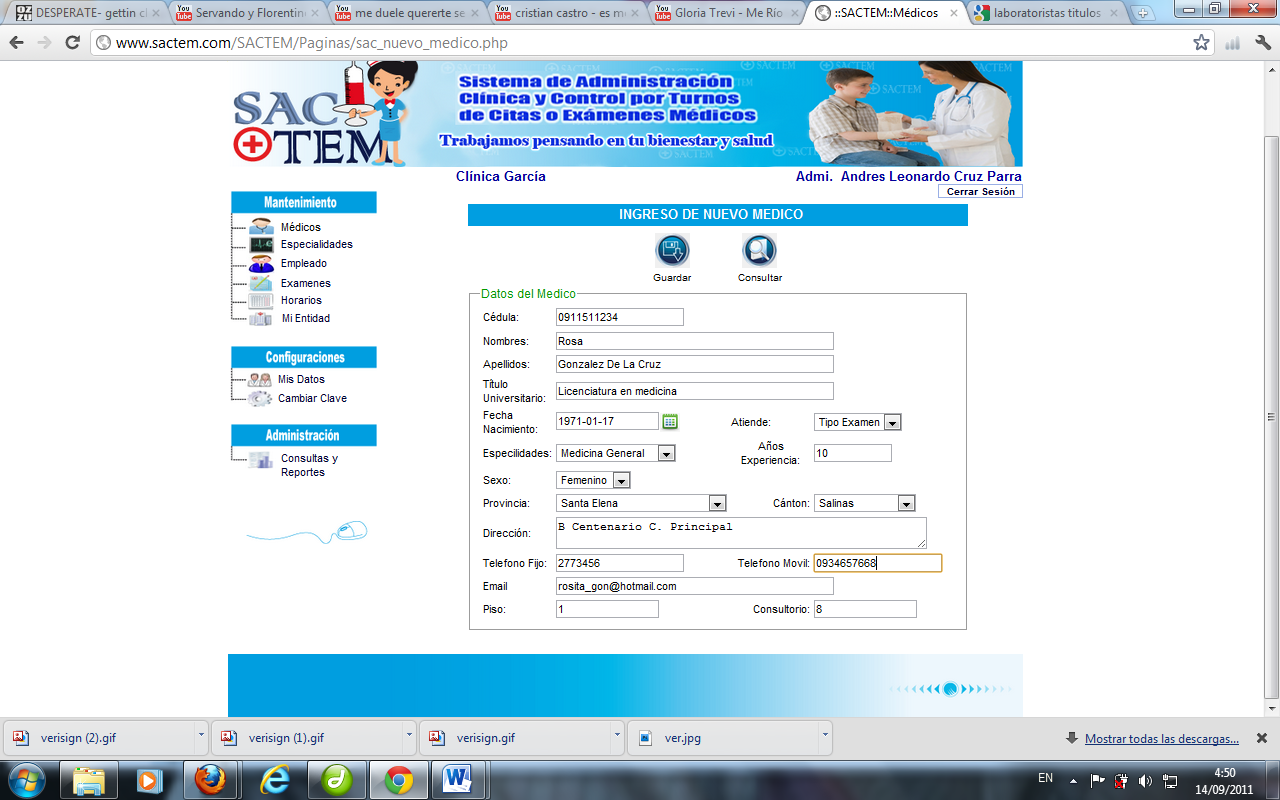 Figura 5-2: Registro de MédicosEn el caso de laboratoristas, se debe seleccionar una de las opciones del combo “Atiende”.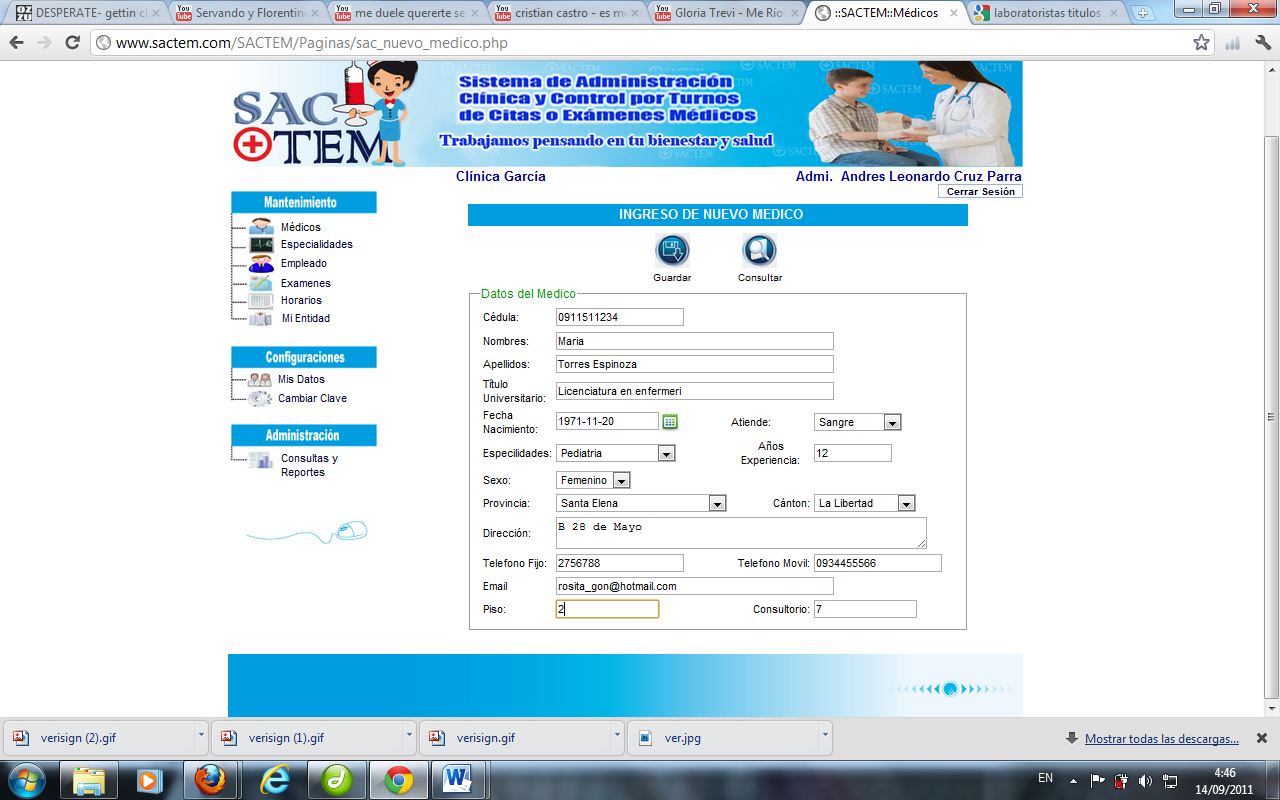 		Figura 5-3: Registro de laboratorista.En este mantenimiento también se pueden consultar los datos de  médicos o laboratorista que hayan sido ingresados con anterioridad, dando clic en el botón “Consultar”. Automáticamente la aplicación muestra una nueva pantalla en la cual, el administrador deberá ingresar el nombre completo (apellidos y nombres) del médico que desea visualizar. 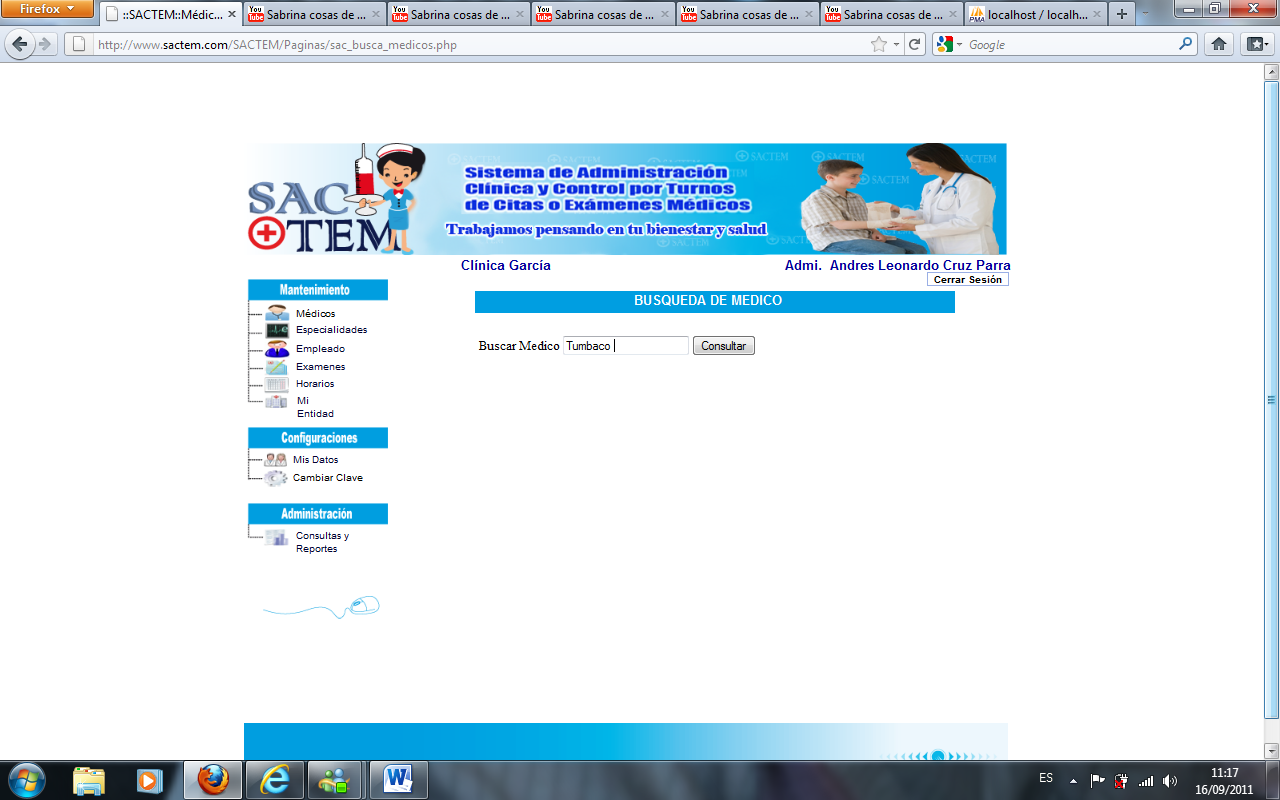 Figura 5-4: Consultar MédicosAl dar clic en dicho botón el usuario solo podrá visualizar los datos del médico más no editarlos,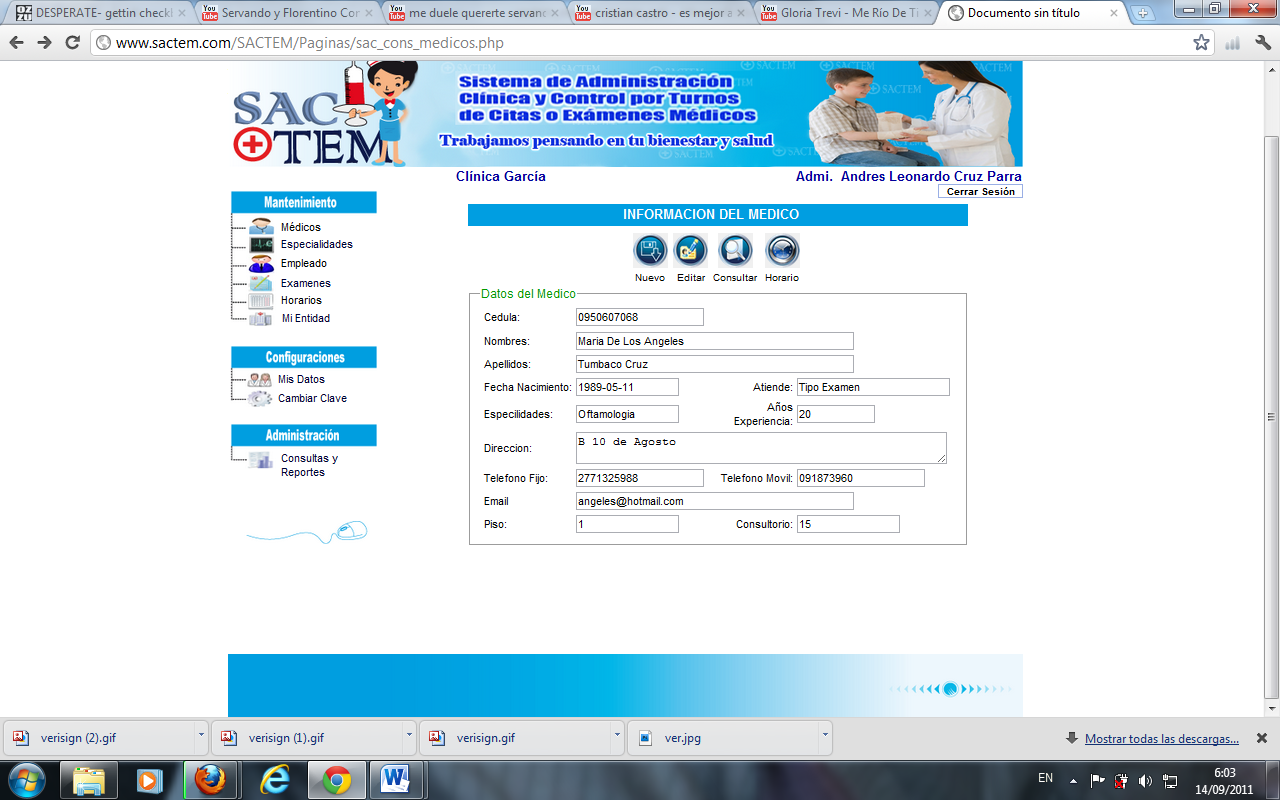 		Figura 5-5: Información Médico.En esta pantalla se presentan cuatro botonesNuevo: Muestra la pantalla de ingreso de un médico explicada anteriormente.Editar: Al seleccionar este botón se presenta una pantalla similar a la de información de médicos pero en ésta sí se pueden editar los datos; en caso de ser necesario se realizan las actualizaciones o correcciones de los datos del médico y se procede a seleccionar el botón “Modificar”, para que los registros se almacenen en la base de datos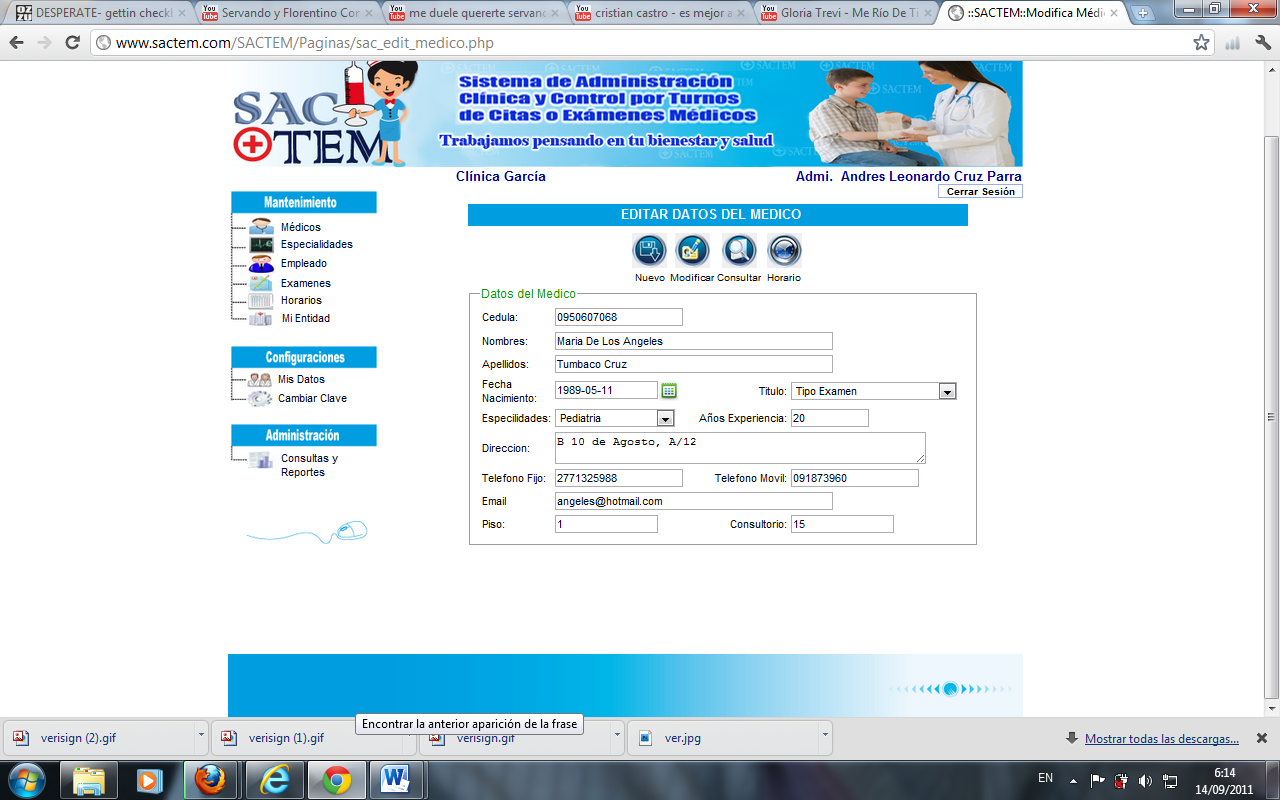 Figura 5-6: Editar datos del Médico.Al dar clic en el botón modificar se presenta el mensaje  “DATOS ALMACENADOS CON EXITO”, presione el botón aceptar y se presenta la pantalla con los datos ya editados, pero solo podrá visualizarlos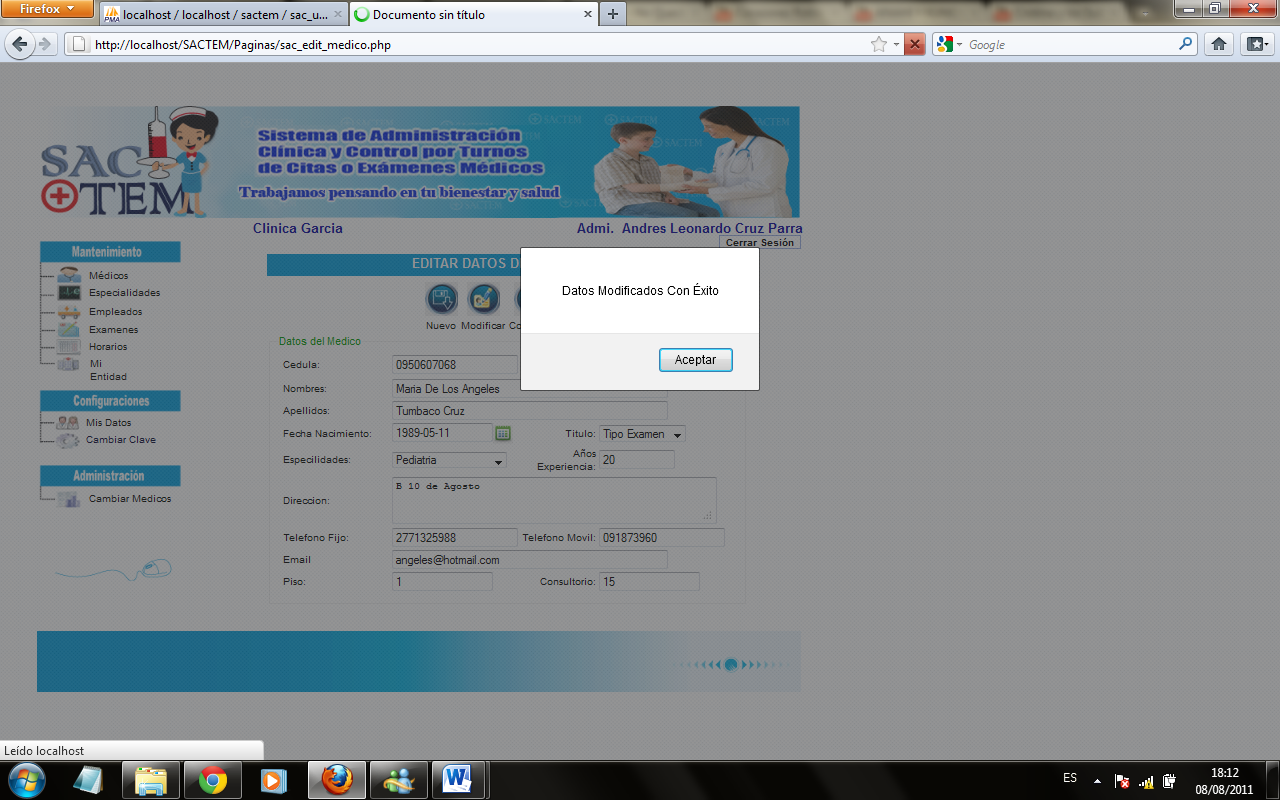 		Figura 5-7: Mensaje de confirmación de datos editados.Consultar: Revisar las páginas 25 y 26, en ellas se explica los pasos a seguir para consultar los datos de cada médico.Horario: Al escoger el botón de Horario se muestra una tabla con los principales datos del médico tales como: Nombre, especialidad, piso y consultorio del médico; así como también el horario de atención a pacientes. El horario se muestra de lunes a viernes mostrando la hora de inicio a fin en que podrá atender a los pacientes, en caso de que el medico tenga uno o varios días libres se muestra el mensaje de “No asignado”. También muestra el logo de edición de datos en la parte derecha de la tabla 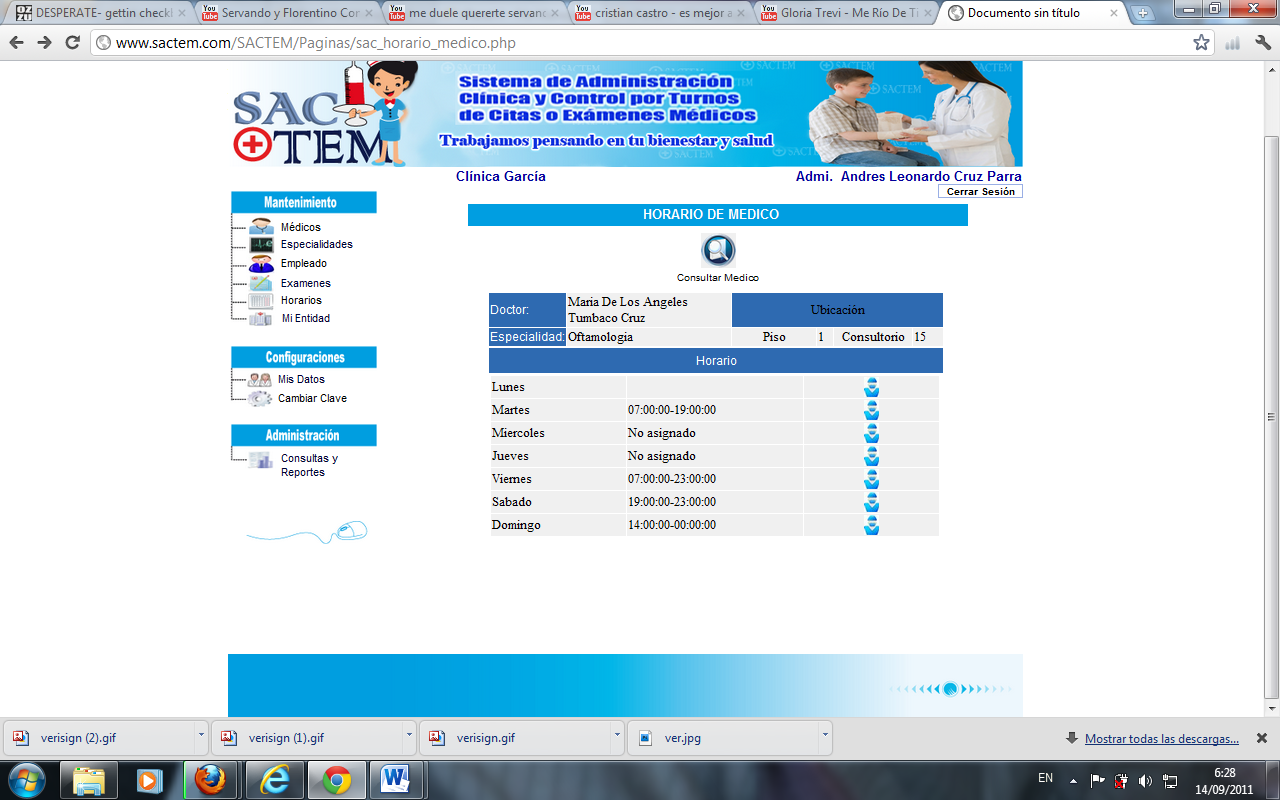 Figura 5-8: Horario de Médico.Al seleccionar el botón “Consultar médico” se redirecciona a la ventana de información del médico explicadas anteriormente.Es importante mencionar que el horario del médico solo podrá ser modificado siempre y cuando no esté en uso es decir que no deben existir reservaciones en ese horario.Cuando el administrador necesite editar horario de atención del médico debe ubicar el mouse en la fila del día que desea modificar y dar clic en el logo de editar, se muestra una nueva página con el Día (el usuario no podrá cambiar estos datos solo visualizar la información) y la hora en que el médico se encuentra atendiendo, tomando las consideraciones explicadas en el párrafo anterior. En el combo de horario se muestran los diferentes horarios disponibles para el médico, selecciona el nuevo horario y procede a dar clic en el botón Modificar.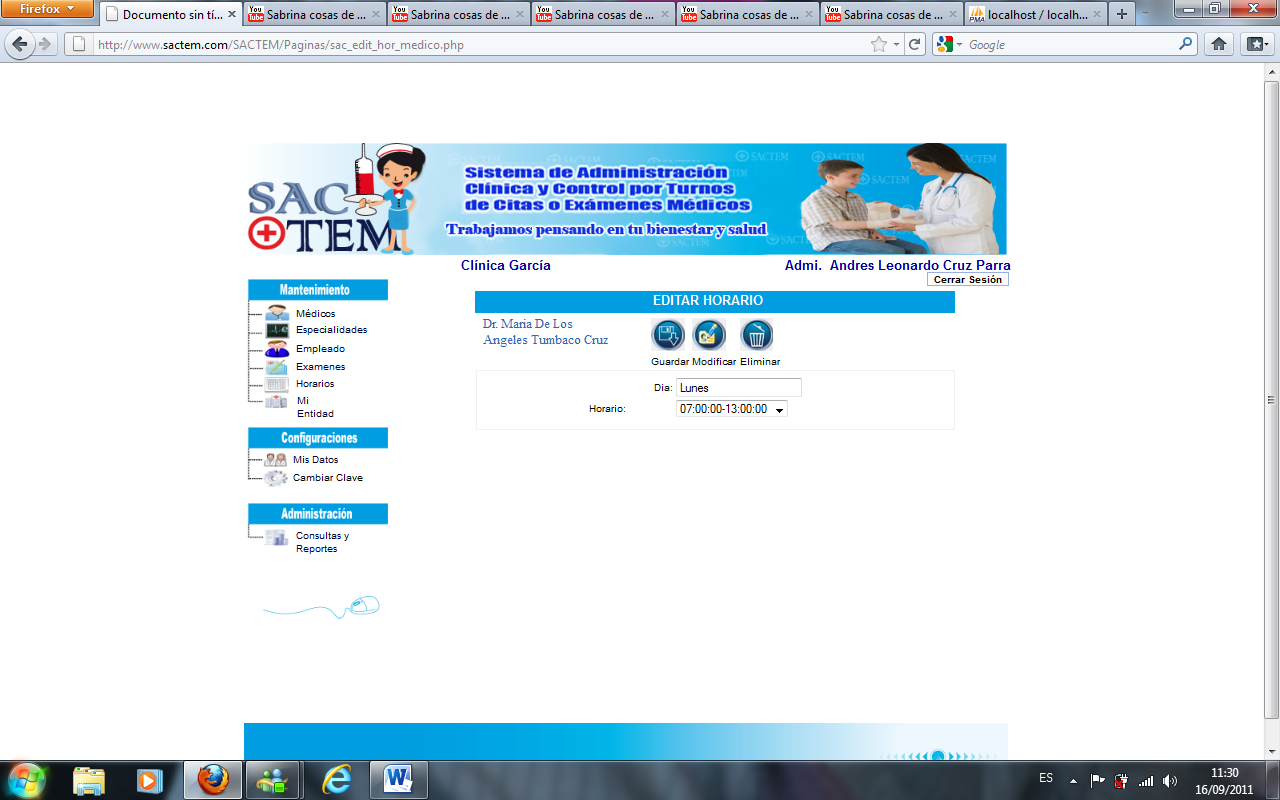 		Figura 5-9: Editar Horario de Médico.Al presionar el botón modificar se presenta el siguiente mensaje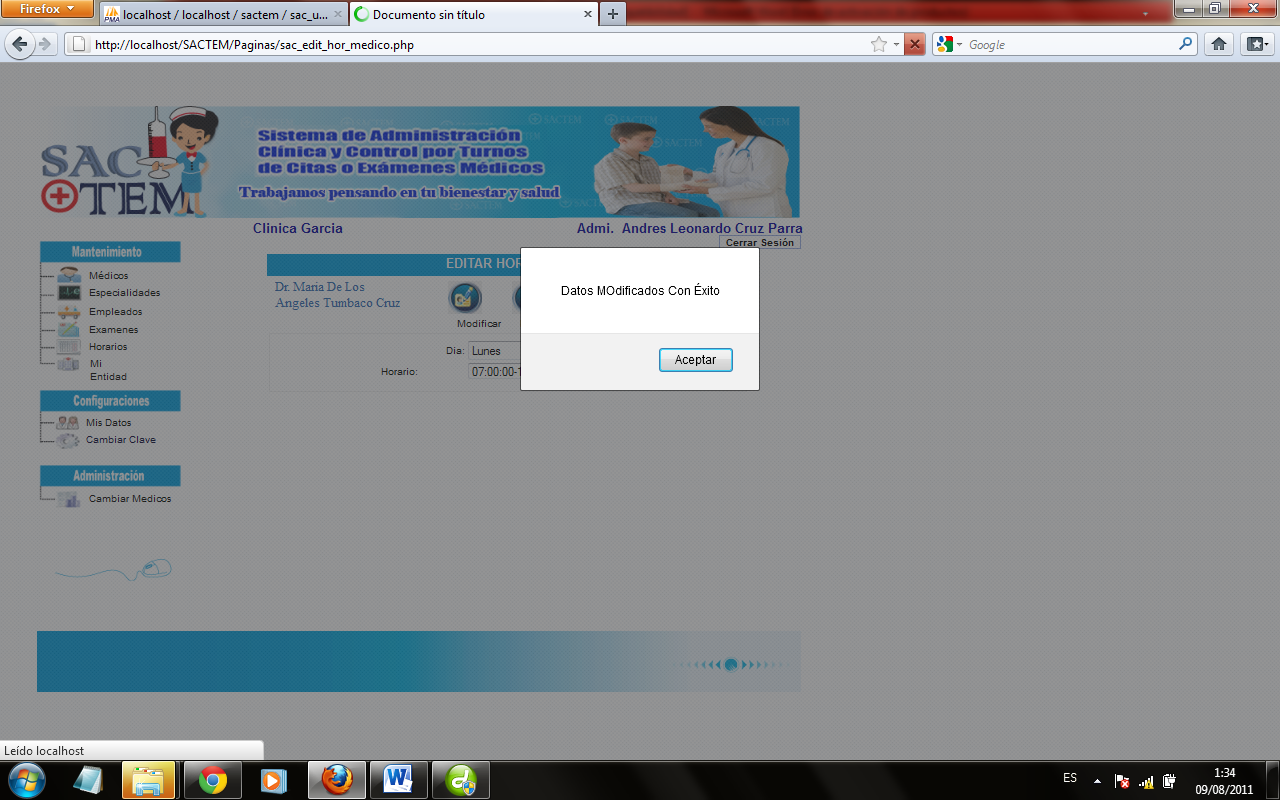 Figura 5-10: Mensaje de Horario Modificados.Especialidades: Permite el ingreso de las diferentes especialidades de los médicos, se coloca el nombre de la especialidad en el campo Nombre y se procede a dar clic en guardar. 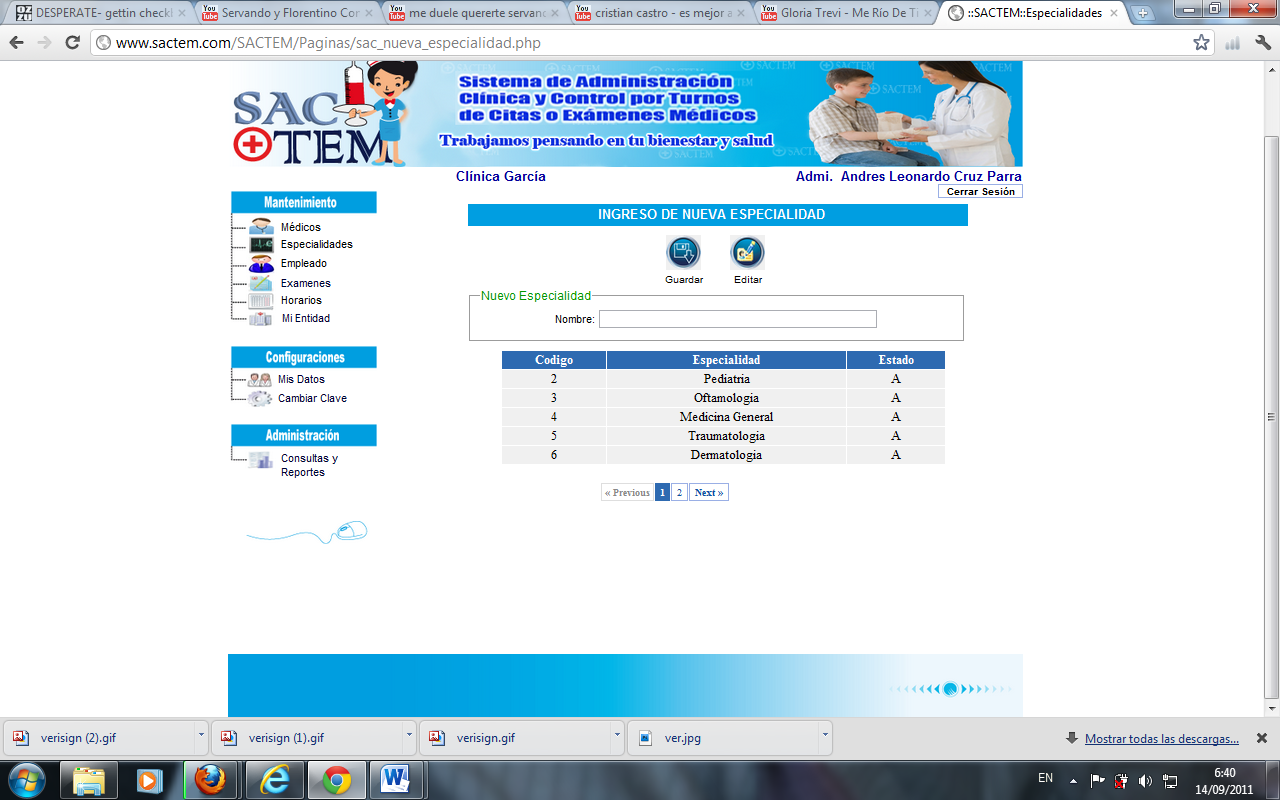 		Figura 5-11: Panel de EspecialidadesTambién se presenta en esta pantalla una tabla con el código, nombre y estado de las diferentes especialidades con que cuenta la clínica. Si desea visualizar los datos posteriores se debe dar clic en las opciones next, previous.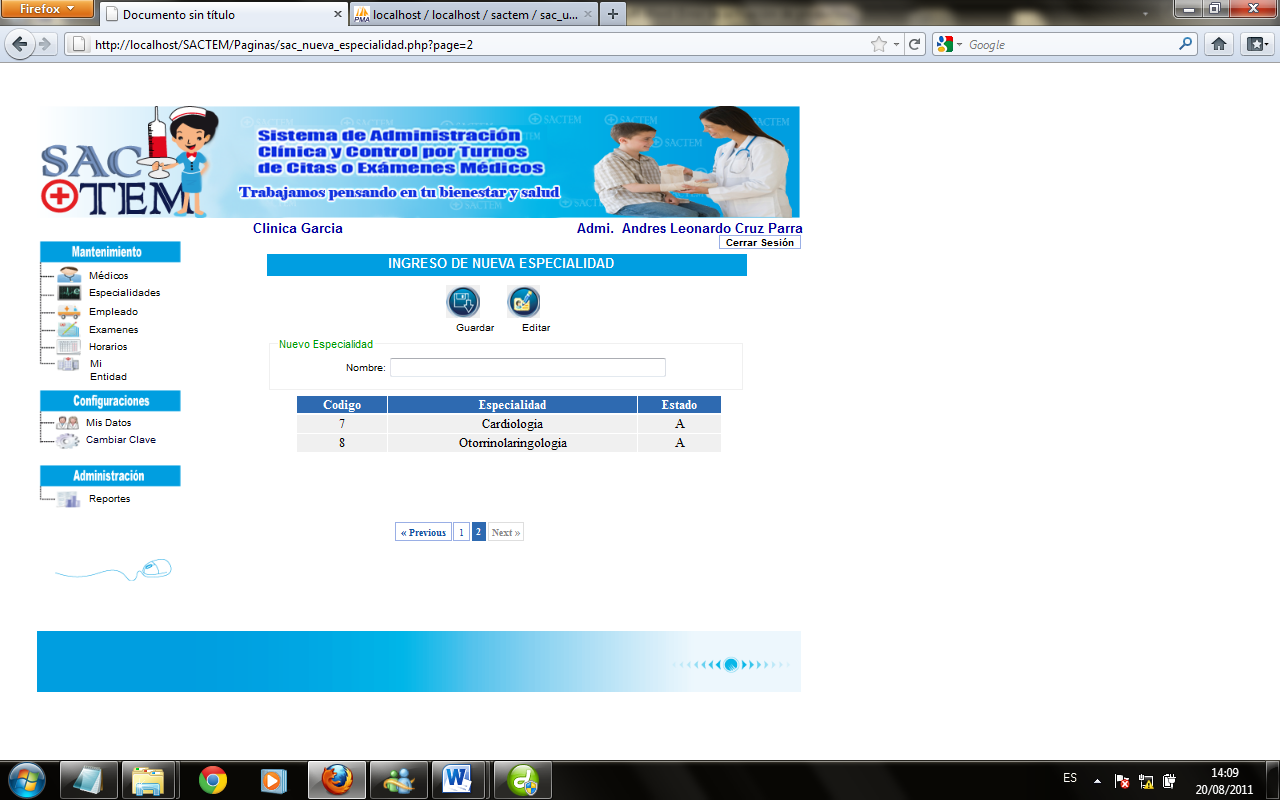 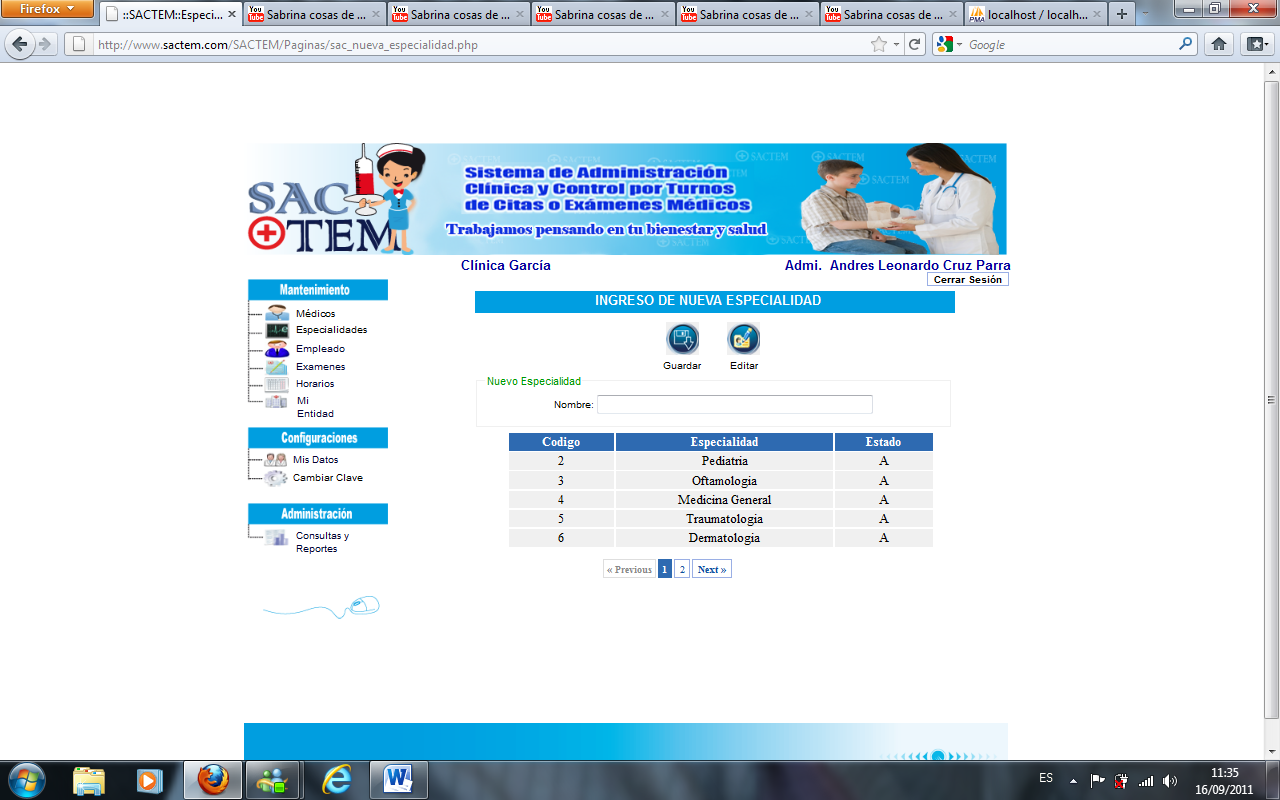 		Figura 5-12: Panel de Editar EspecialidadesPara editar los datos se debe dar doble clic en el botón Editar. Posteriormente se presenta una pantalla parecida a la anterior pero con botones de editar en cada columna del estado; como se observa a continuación: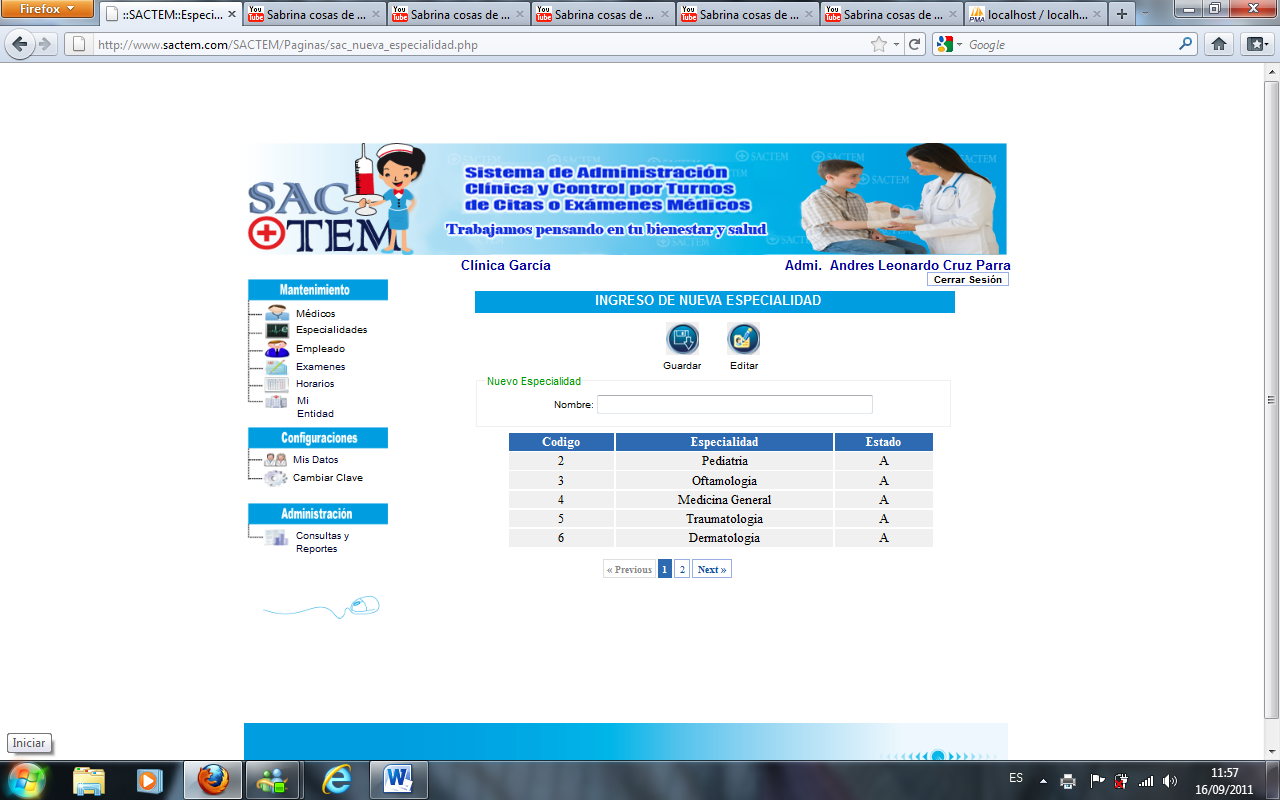 Figura 5-13: Panel de Editar EspecialidadesPara editar la información  se debe colocar en la fila de la especialidad que desea cambiar seleccione (dar doble clic) el botón editar correspondiente a la fila.Inmediatamente  el nombre de la especialidad aparece en el campo nombre para que el usuario en este caso el administrador pueda realizar los respectivos cambios.Luego de editar los datos se procede a dar clic en Modificar.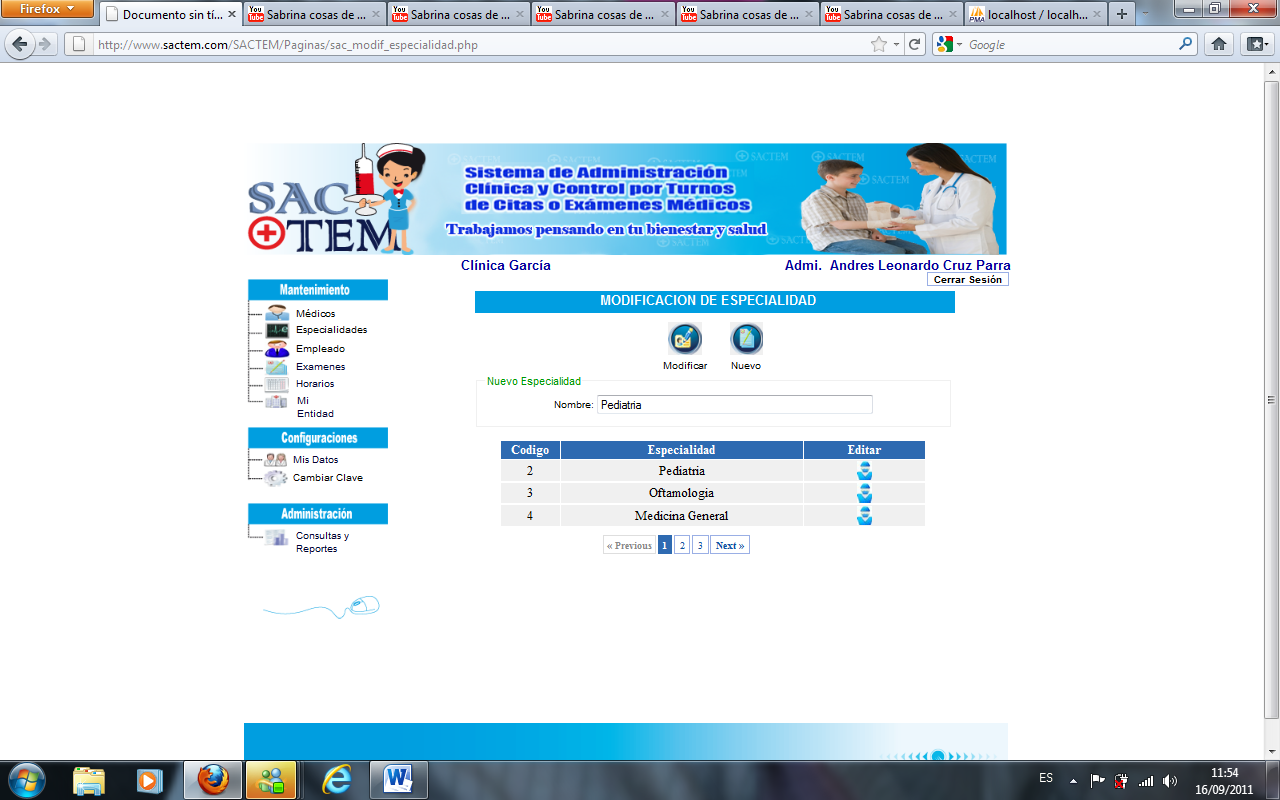 Figura 5-14: Panel de Editar Especialidades 1En caso de querer ingresar una nueva especialidad se debe seleccionar el botón Nuevo, y se presenta la pantalla de ingreso de nuevo registro, proceso explicado en la página 25.Empleados: Para ingresar los datos de empleados que labora han en las diferentes clínicas el usuario deberá seleccionar la opción Empleados e ingresar cada uno de los campos: Cédula: Número de cédula del empleado.Nombres: Nombres completos del empleado.Apellidos: Apellidos completos del empleado.Fecha de nacimiento: Día, mes y año en que nació el empleado. Cargo: El cargo que desempeña dentro de la clínica, puede ser recepcionista, guardia o enfermera/o.Provincia: Nombre de la provincia donde vive el empleado. Cantón: Nombre del cantón donde vive el empleado.Años de experiencia: Cantidad de  años que lleva ejerciendo como médico.Dirección: El lugar donde vive el empleado.Teléfono fijo: Número de teléfono convencional del médico. Teléfono móvil: Número de teléfono celular del empleado. E-mail: Dirección de correo electrónico del empleado.Todos los datos deben ser registrados de forma obligatoria y correctamente.Luego de llenar los datos se presiona el botón Guardar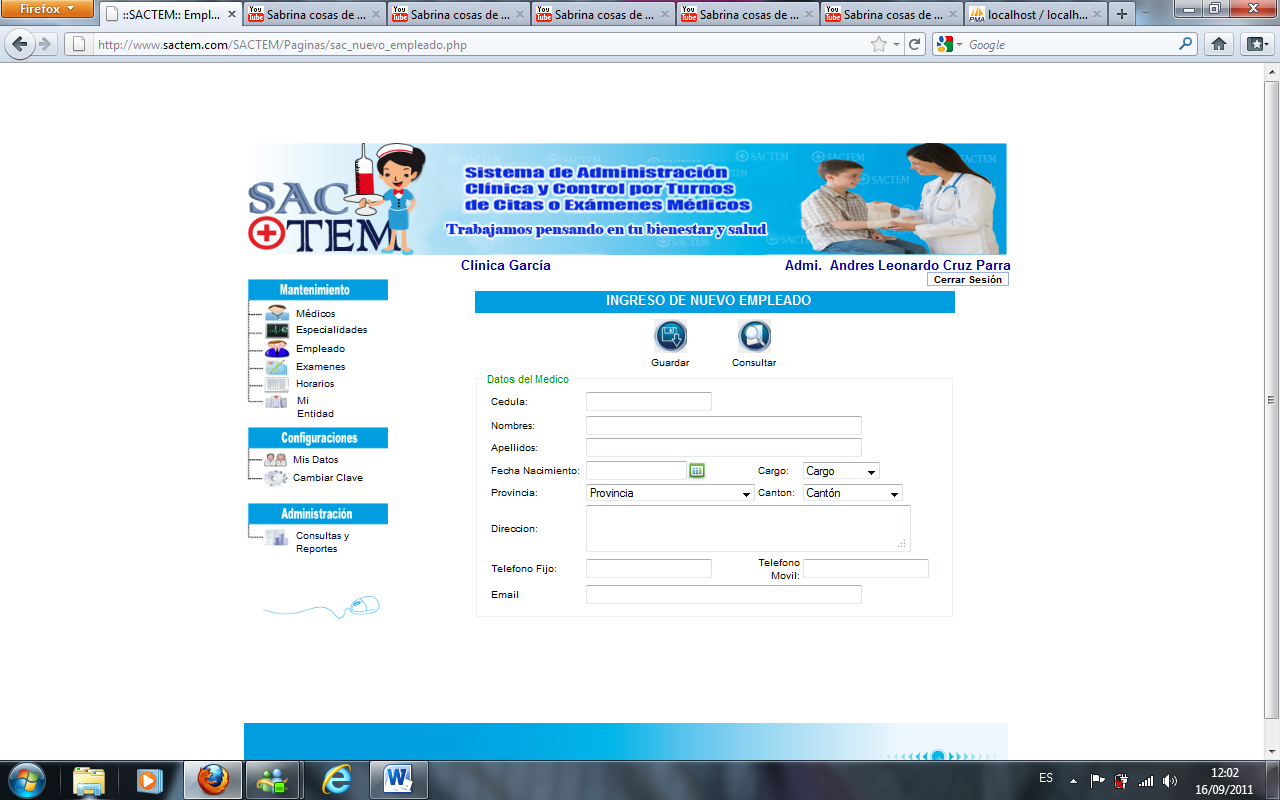 5-15: EmpleadosAl seleccionar el botón consultar se muestra una pantalla donde debe ingresar el número de cedula del empleado.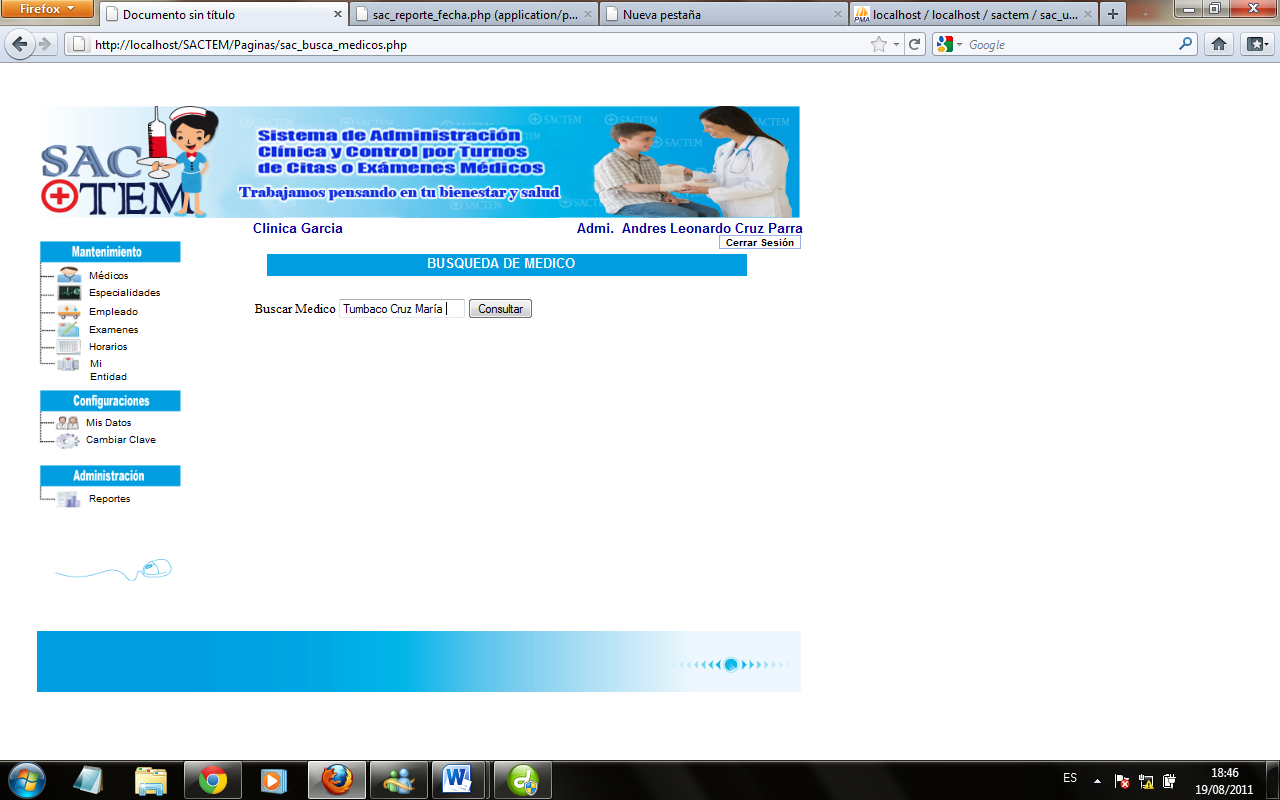 Figura 5-16: Consultar EmpleadosAl dar clic en dicho botón el usuario solo podrá visualizar los datos del empleado más no editarlos,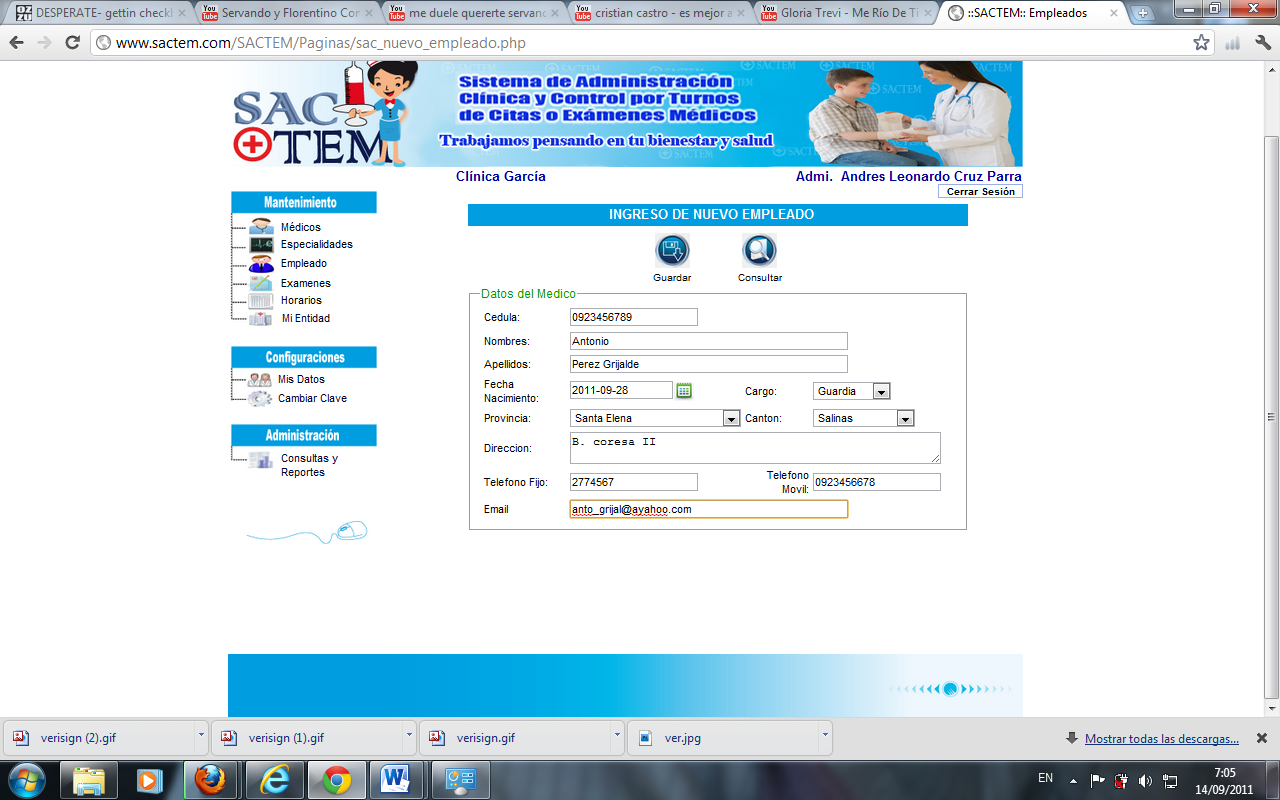 Figura 5-17 Información de empleadoEn esta pantalla se presentan cuatro botonesNuevo: Muestra la pantalla de ingreso de un empleado explicada anteriormente.Editar: Al seleccionar este botón se presenta una pantalla similar a la de información de empleados pero en esta si se pueden editar los datos; en caso de ser necesario se realizan las actualizaciones o correcciones de los datos del empleado y se procede a seleccionar el botón “Modificar”, para que los registros se almacenen en la base de datos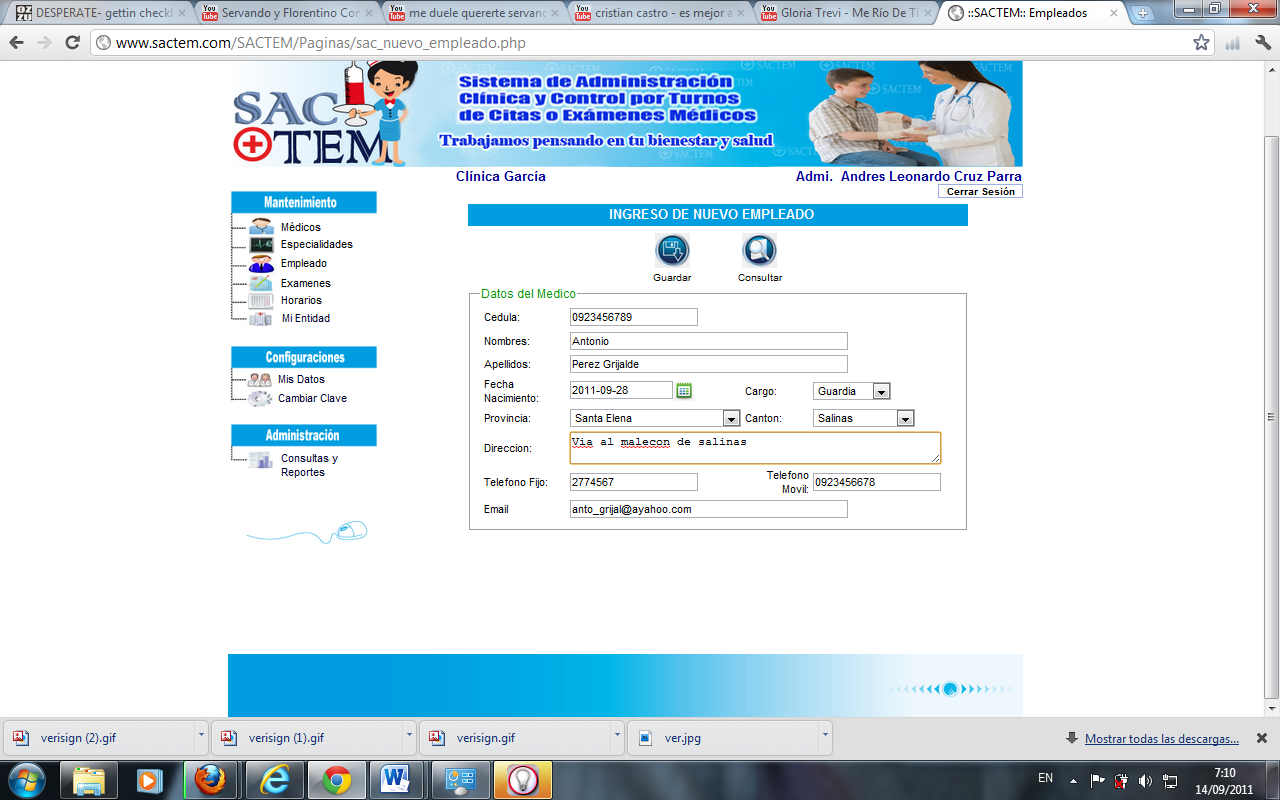 Figura 5-18 Editar datos de empleadoAl dar clic en el botón modificar se presenta el mensaje  “DATOS ALMACENADOS CON ÉXITO”, presione el botón aceptar y se presenta la pantalla con los datos ya editados, pero solo podrá visualizarlosExámenes: En este panel el administrador puede ingresar los datos de los exámenes que la clínica está capacitada a realizar:Tipo de examen: La clasificación de los exámenes que va a realizarse, debe seleccionar uno de los datos del combo antes de ingresar los respectivos datos.Nombre: Se debe ingresar el nombre del examen que se va almacenar en la base de datos.Costo: El valor económico que deberá cancelar el paciente para poder realizarse el respectivo examen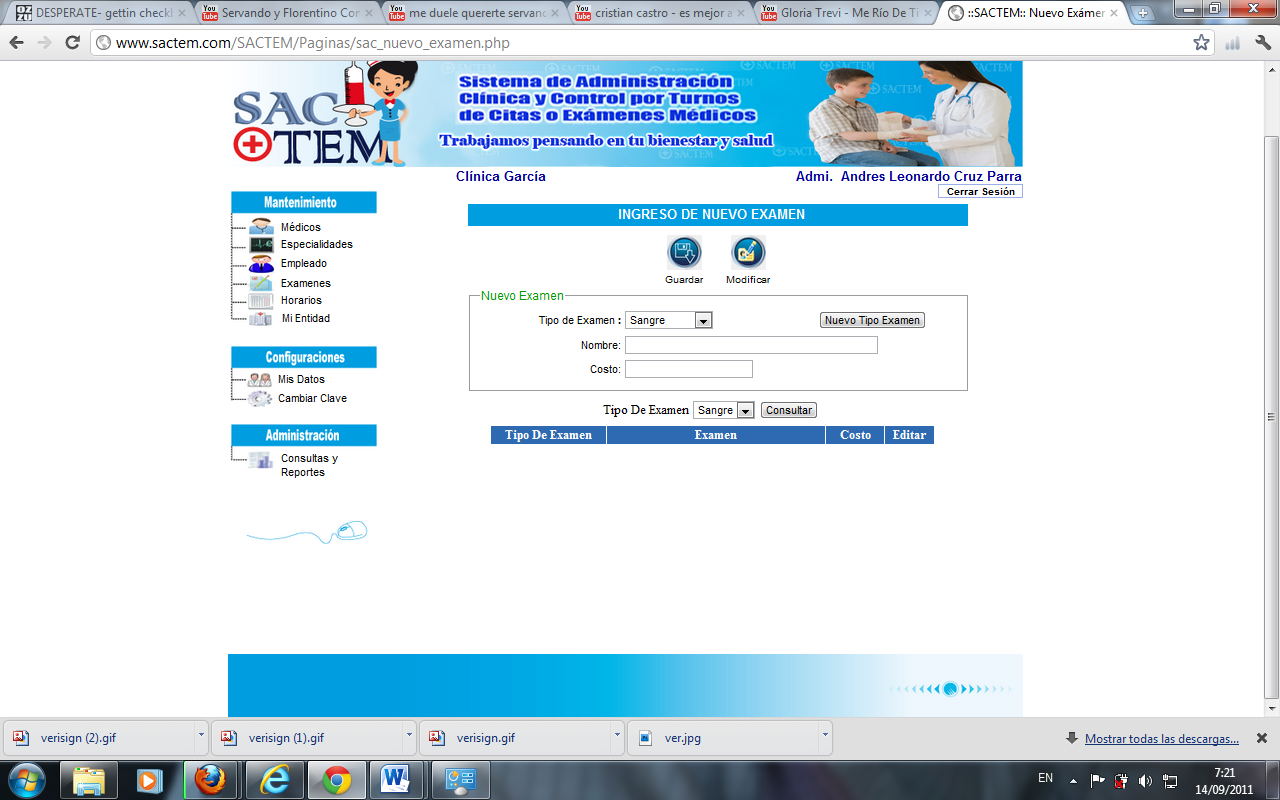 Figura 5-19 Exámenes clínicosPara ingresar un nuevo Tipo de Examen se debe dar doble clic en el botón ubicado junto al campo Tipo de Examen.Nuevo Tipo de Exámenes Clínicos: Al dar clic en el botón se presenta una pantalla con el  campo Nombre el cual debe ser  ingresado y posteriormente seleccionar el botón guardar para que los datos queden debidamente registrados.En la parte inferior se muestra una tabla con los datos ya almacenados en la base de datos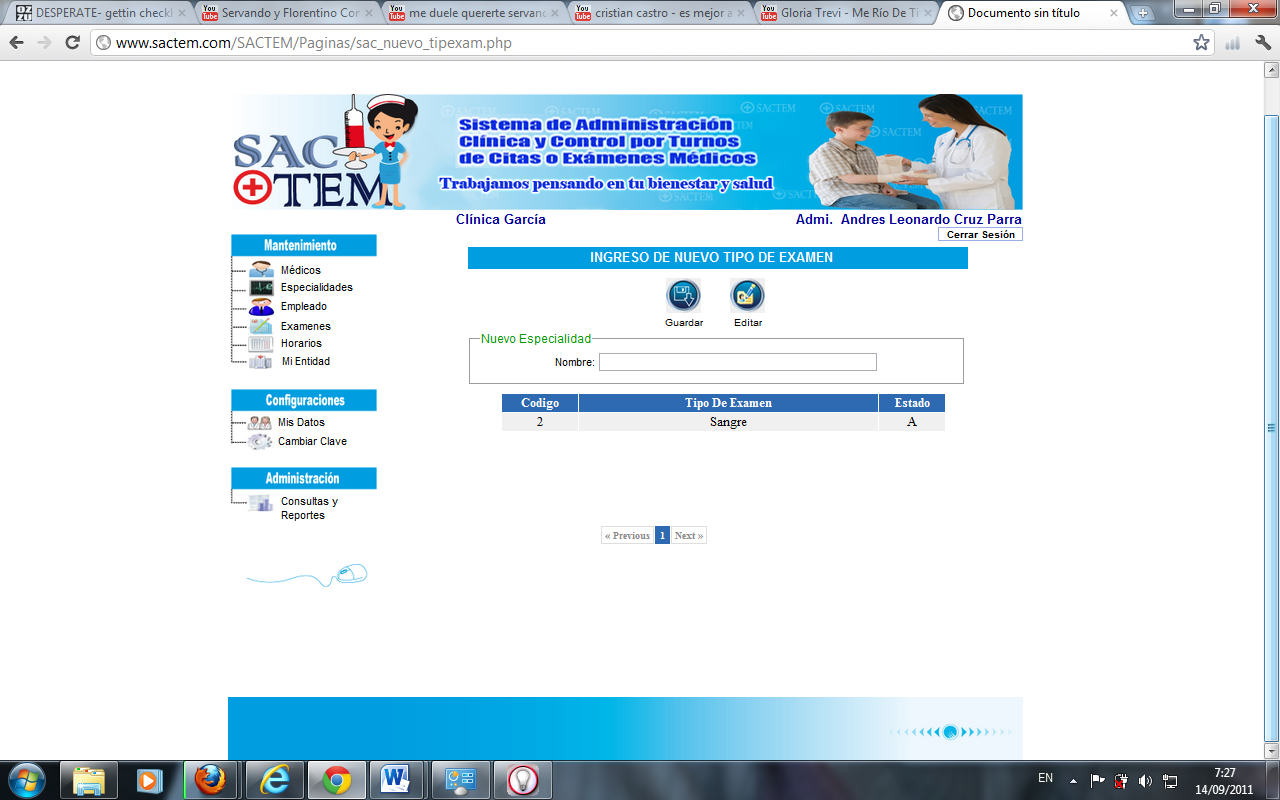 Figura 5-20: Tipos de exámenes clínicosPara editar los datos de la pantalla de Tipos de exámenes clínicos se debe dar doble clic en el botón Editar. Posteriormente se presenta una pantalla con dos botones en la parte de arriba, el campo nombre, y una tabla que muestra el código, el nombre del tipo de examen y el estado 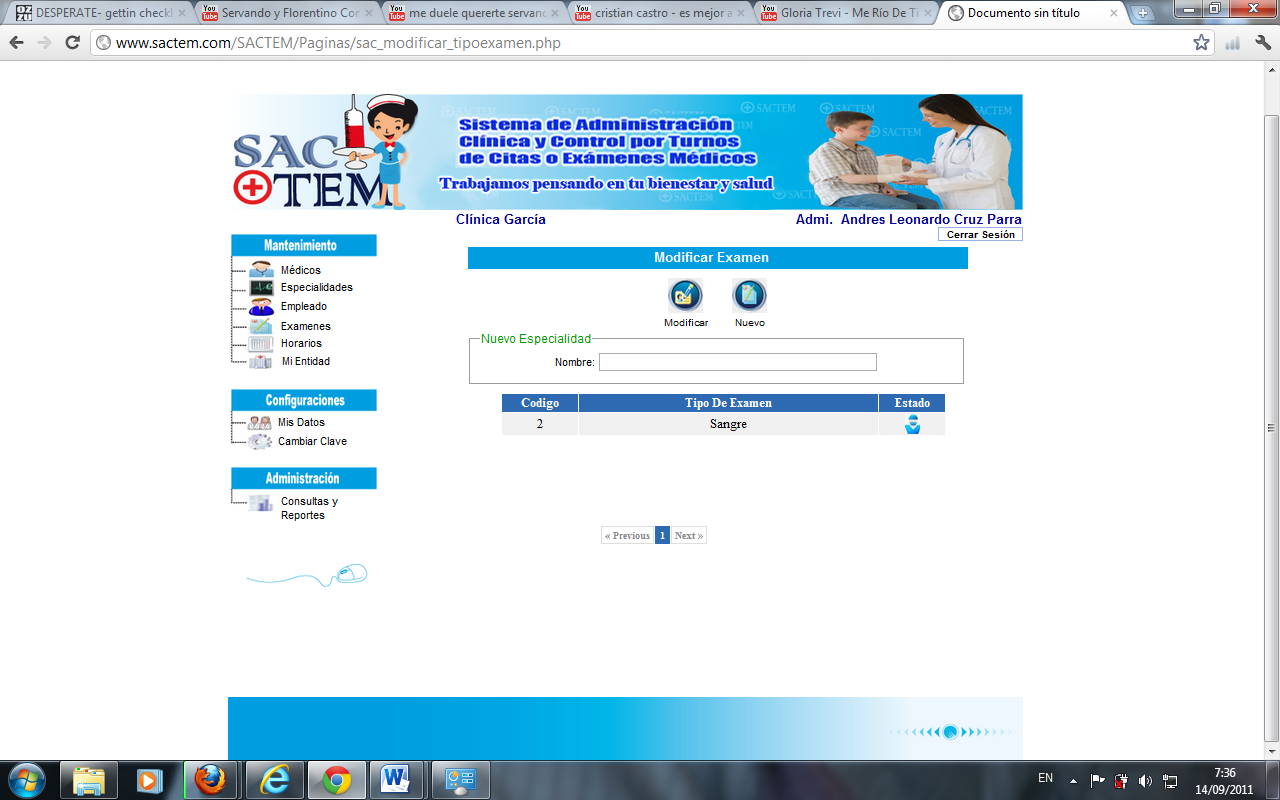 Figura 5-21: Editar Tipos de exámenes clínicosPara realizar algún  cambio en Tipos de exámenes se debe dar doble clic en el logo de editar que se encuentra ubicado en cada fila de cada tipo de exámenes, e inmediatamente se muestra en el campo nombre el tipo de examen para que el usuario realice las modificaciones que crea conveniente y se presiona el botón modificar.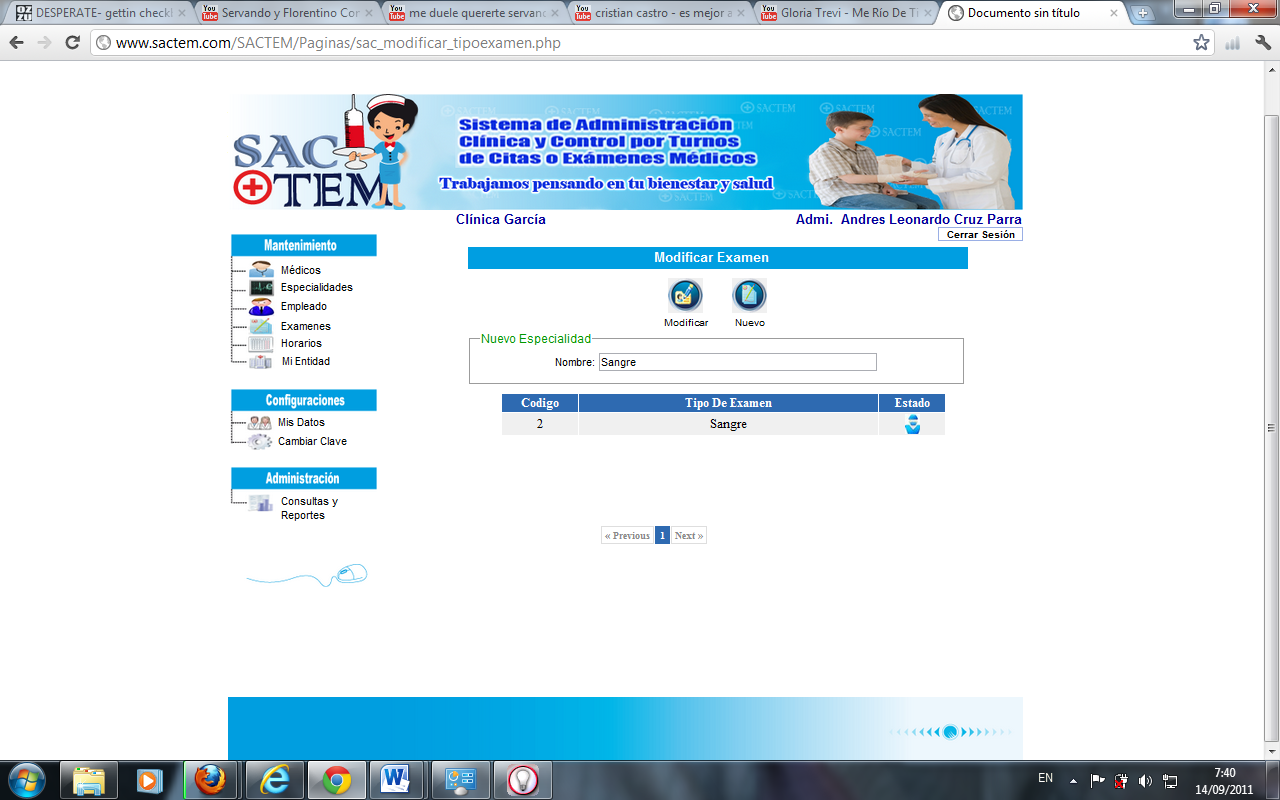 Figura 5-22: Editar Tipos de exámenes clínicos 1Consultar Exámenes Médicos: En la pantalla inicial de Exámenes, en la parte inferior se encuentra una tabla en la que debe seleccionar el tipo de Examen que desea editar, luego selecciona el botón Consultar, y se muestran los datos almacenados en el sistema.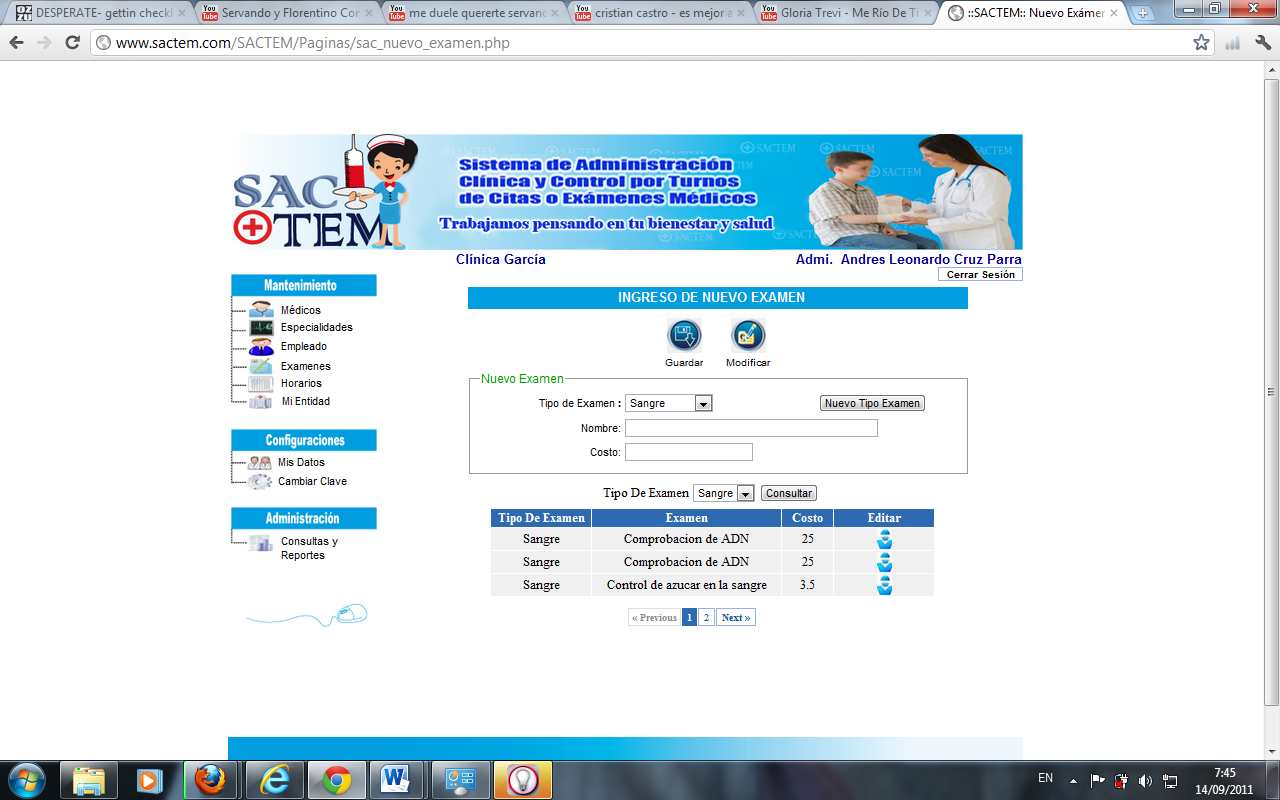 		Figura 5-23 Consultar Exámenes clínicosPara editar la información  se debe colocar en la fila del examen que desea cambiar seleccione (dar doble clic) el botón editar correspondiente a la fila,Inmediatamente  el nombre del examen aparece en el campo nombre, con su respectivo precio, para que el usuario en este caso el administrador pueda realizar los respectivos cambios.Luego de editar los datos se procede a dar clic en guardar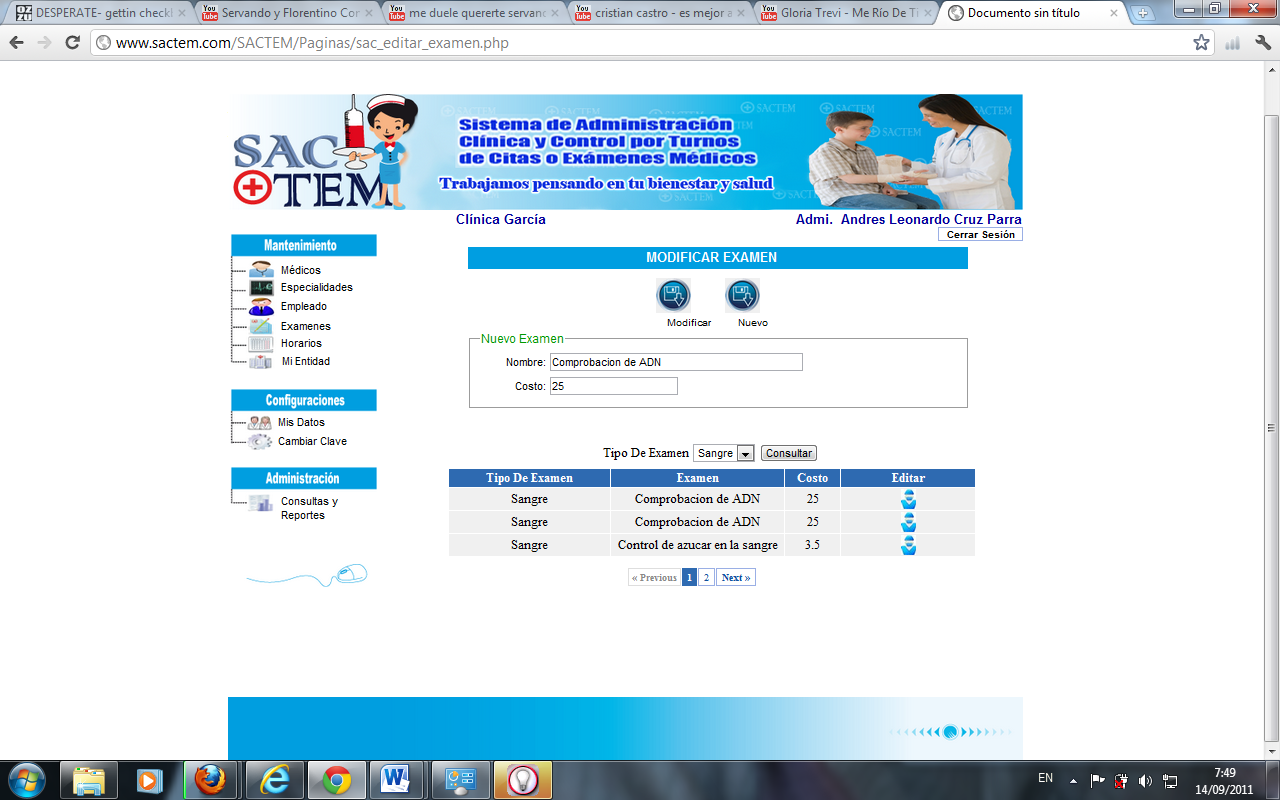 Figura 5-24 Editar Exámenes clínicosHorarios: Los médicos que laboran en la clínica deberán regirse a un horario especifico de atención, el cual es generado por el administrador de la clínica; por lo tanto, en este panel se ingresan dichos datos luego cada médico podrá conocer el horario en el que laborara. 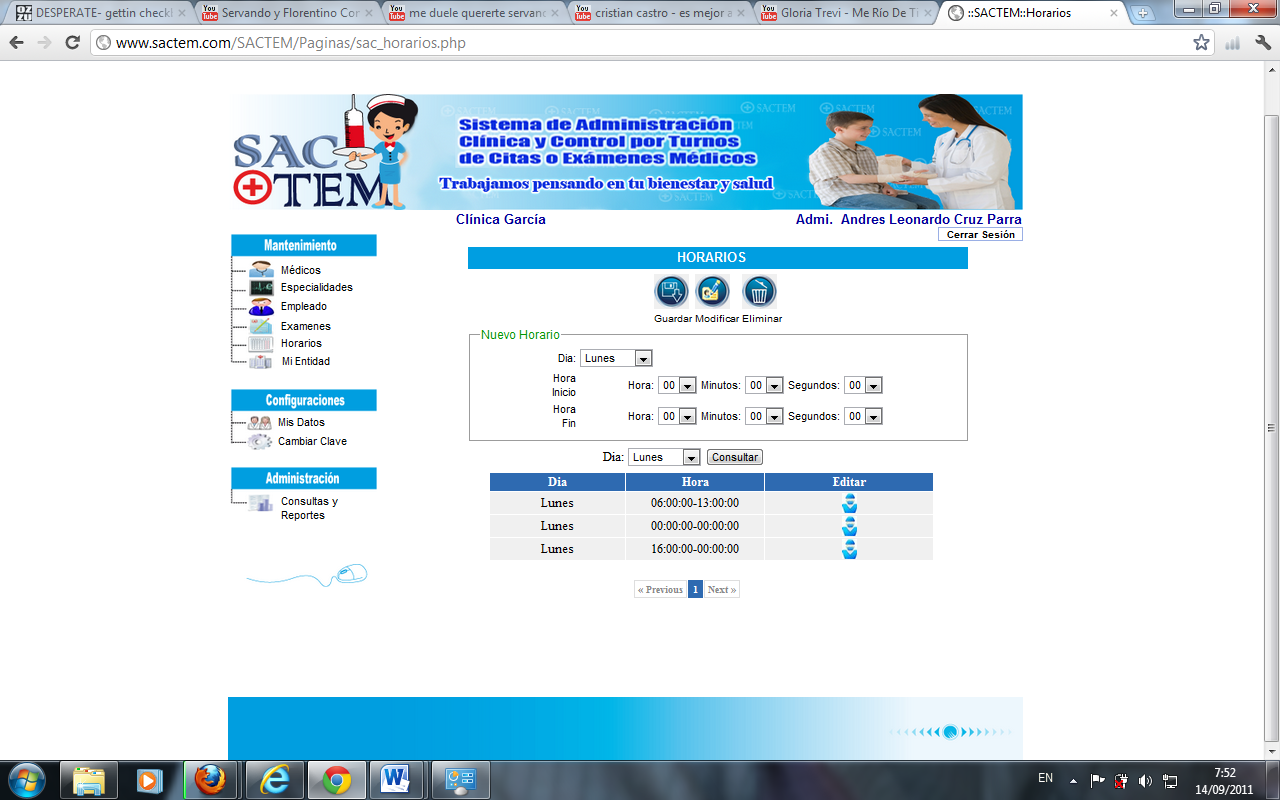 Figura 5-25 Horario de MédicosConsta de una serie de combos, en el cual el administrador podrá seleccionar el día y la hora de atención en la clínica para luego poder asignarle a un médico, una vez llenado los datos se da clic en guardar.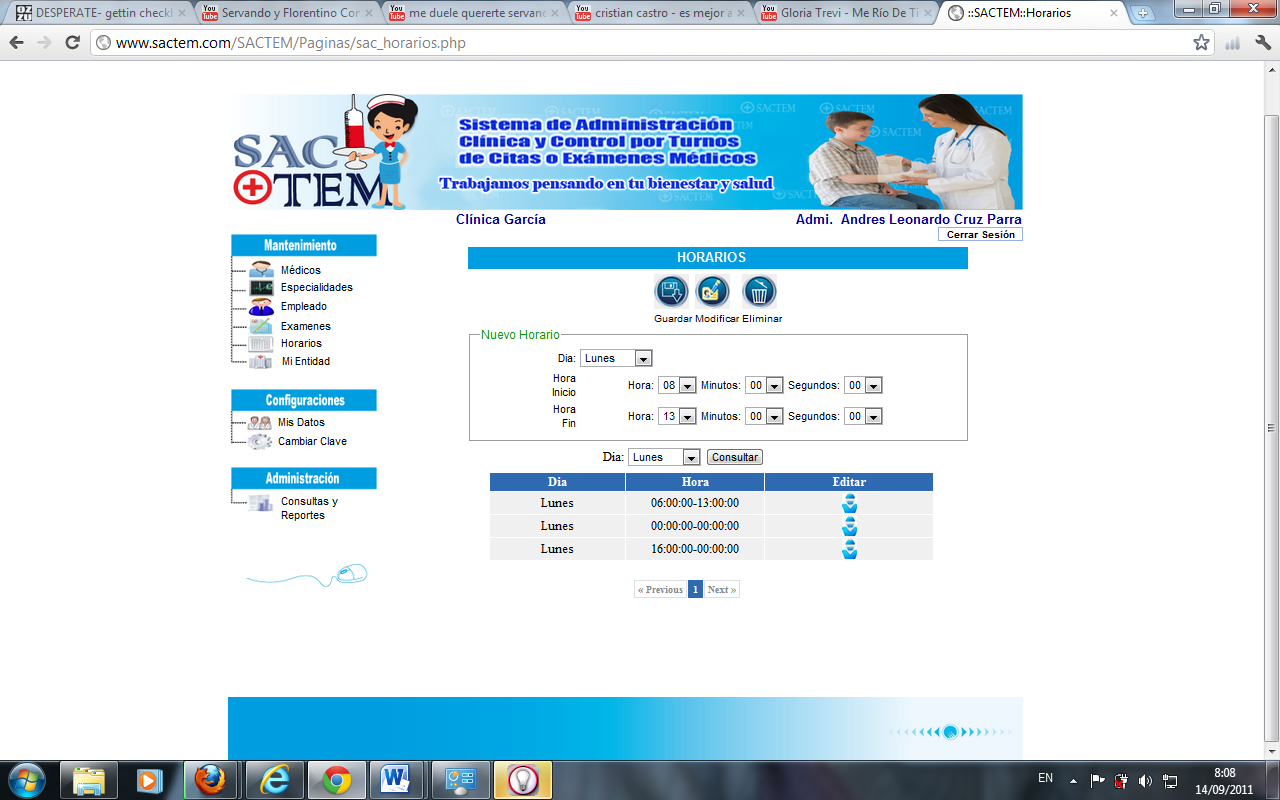 Figura 5-26 Ingreso de Horario El usuario puede consultar los datos de horarios registrados en la base de datos, seleccionando el día que desea visualizar y seleccionando el botón  “Consultar”, inmediatamente se muestran los horarios disponibles para ese día.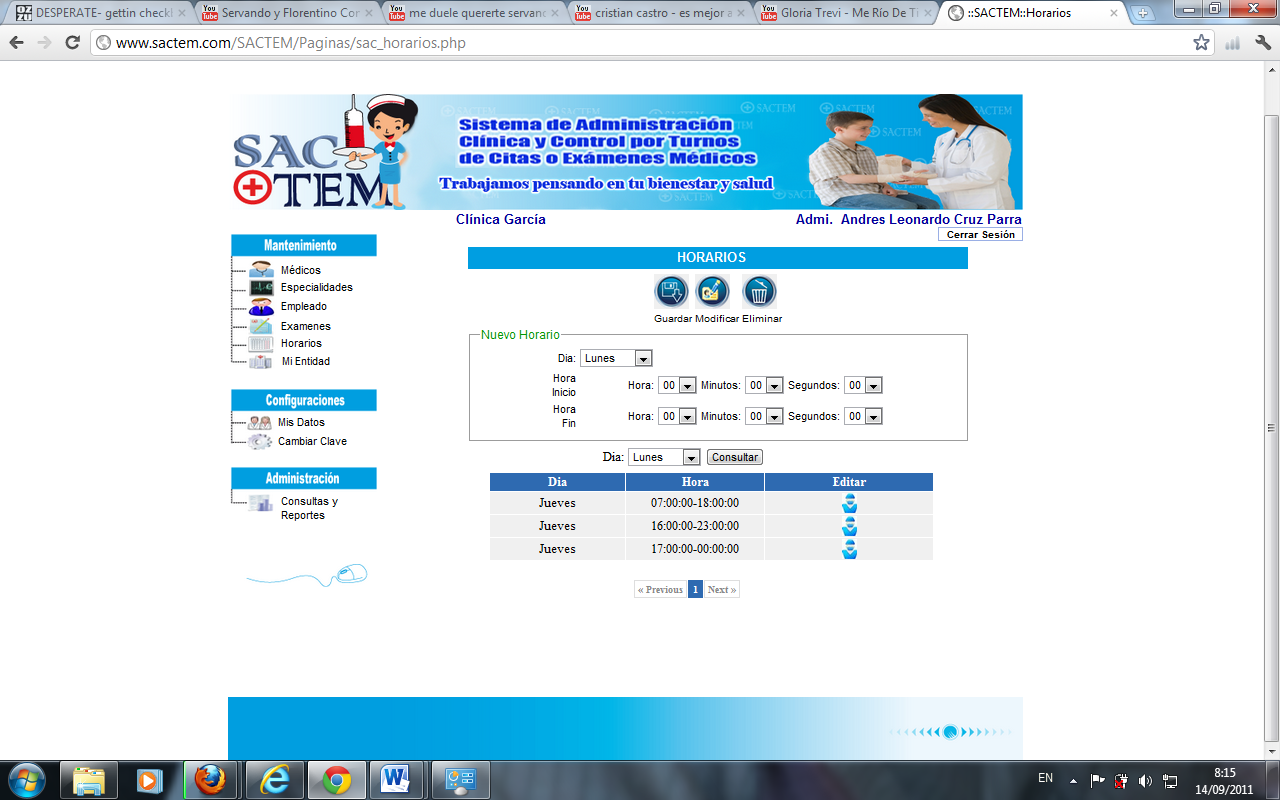 Figura 5-27 Consultar horarios Para modificar los datos se debe colocar en la fila del horario que desea editar seleccione el botón editar correspondiente a la fila, y los datos de los horarios aparecerán en los campos correspondientes, luego de editar los datos se procede a dar clic en Modificar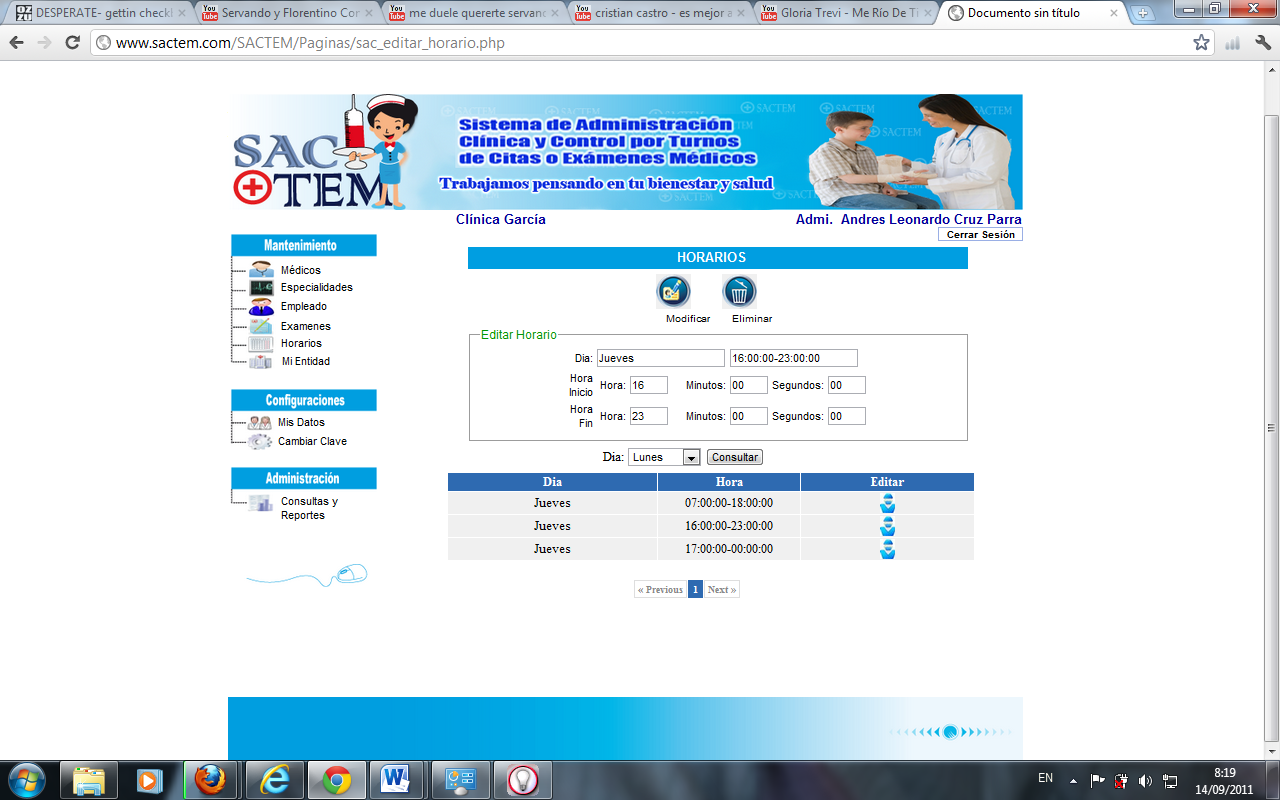 Figura 5-28 Editar Horario de MédicosLuego de modificar los datos se presenta la pantalla de Inicio de Horarios, al dar clic en el botón eliminar se borran los registros del sistema,Mi entidad:El usuario solo podrá visualizar datos específicos de la clínica que actualmente está registrada en el sistema SACTEM y en la cual labora el usuario Administrador que inicio Sesión.: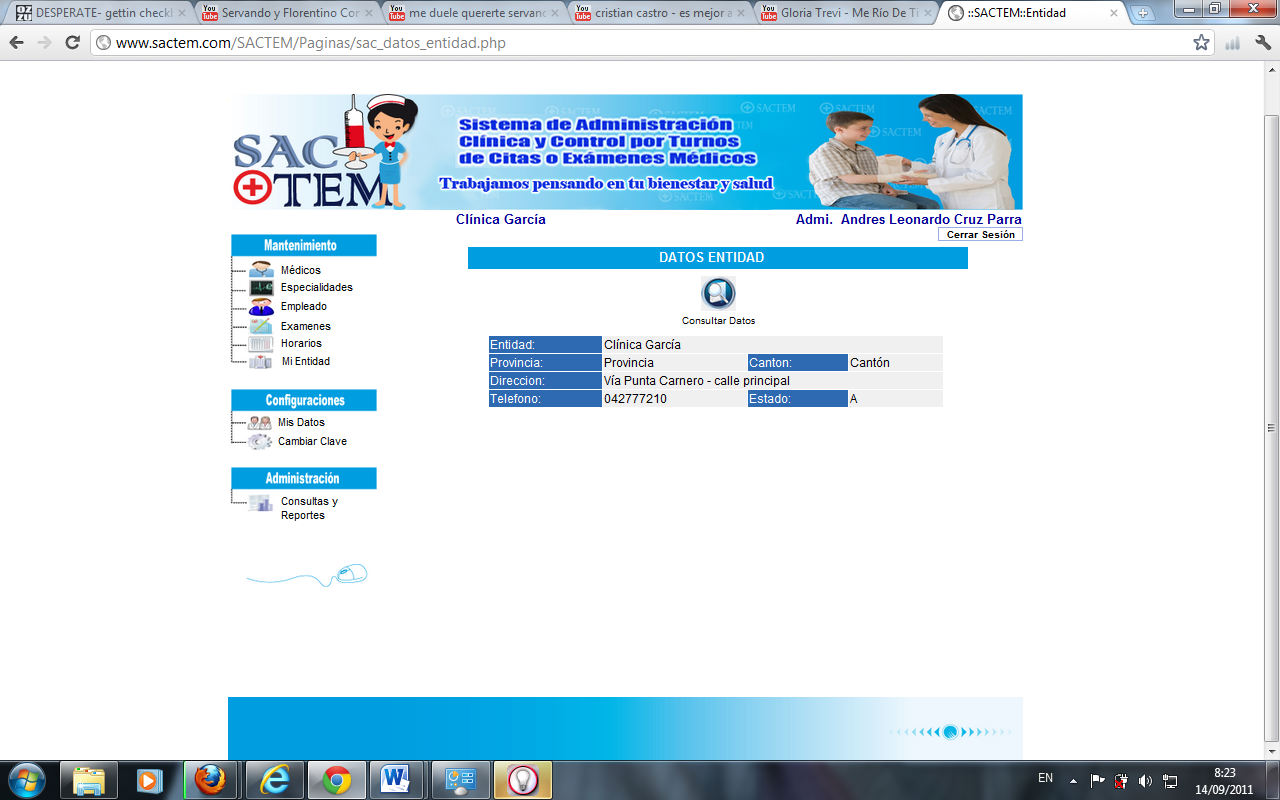 Figura 5-29 Mi EntidadEn la pantalla de Mi Entidad se encuentra el botón Consultar Datos, el cual permite hacer cambios en los datos de las entidades, ya sea que desea cambiar el nombre, provincia, cantón, dirección o teléfono  de la entidad. Se realizan los cambios respectivos y se presiona el botón Modificar.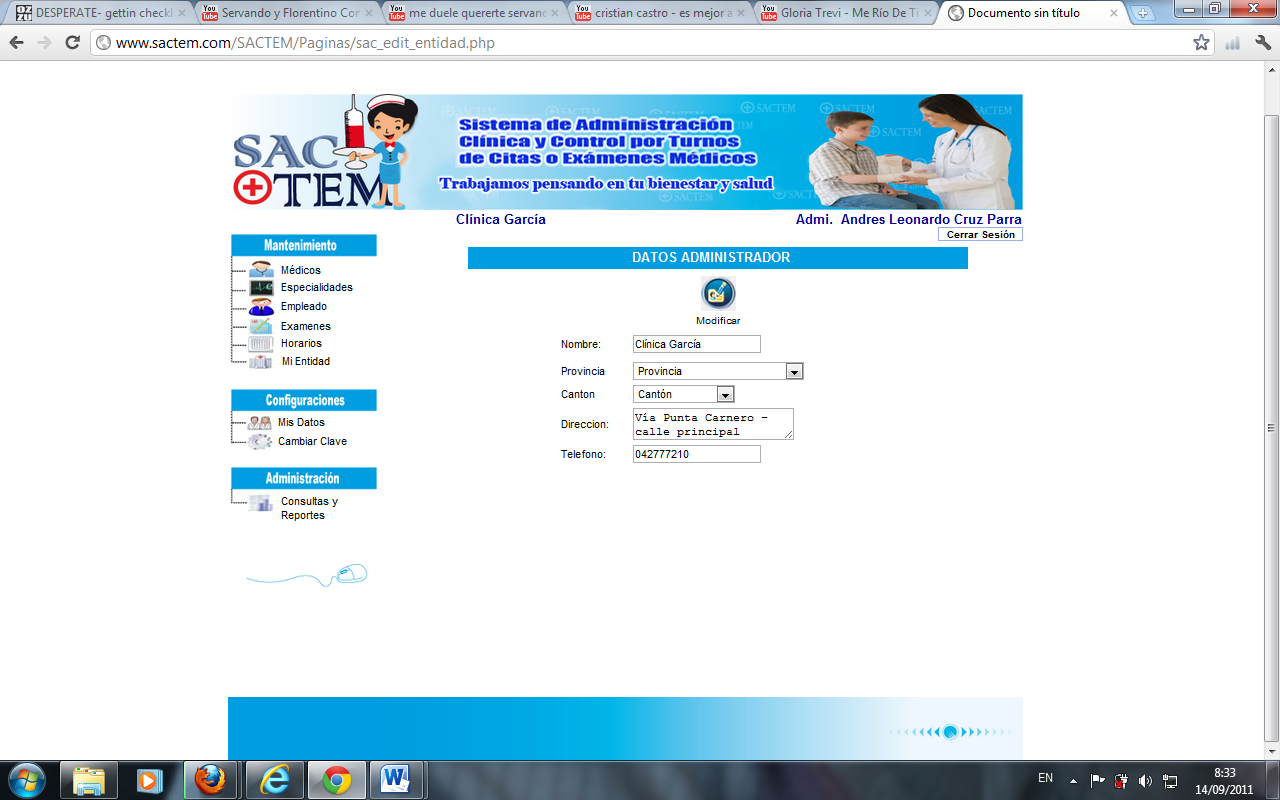 		Figura 5-30 Editar datos de Mi EntidadMis Datos: En esta pantalla se muestran los datos personales del usuario administrador que tiene iniciada la sesión. Es importante mencionar que solo puede visualizar la información, en caso de requerir editar algún dato se debe presionar el botón “Consultar Datos”.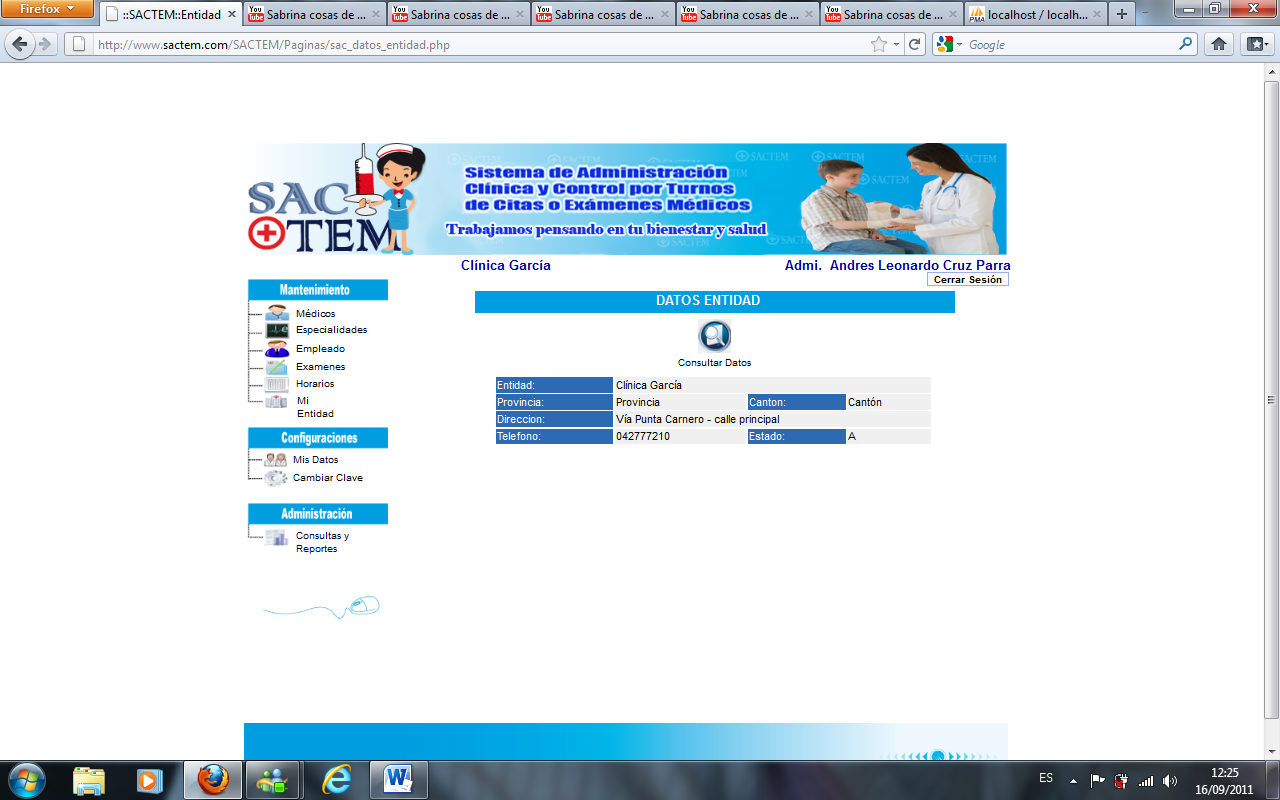 Figura 5-31  Mis DatosSe presentan los datos personales, una vez editados se debe dar clic en el botón “Modificar”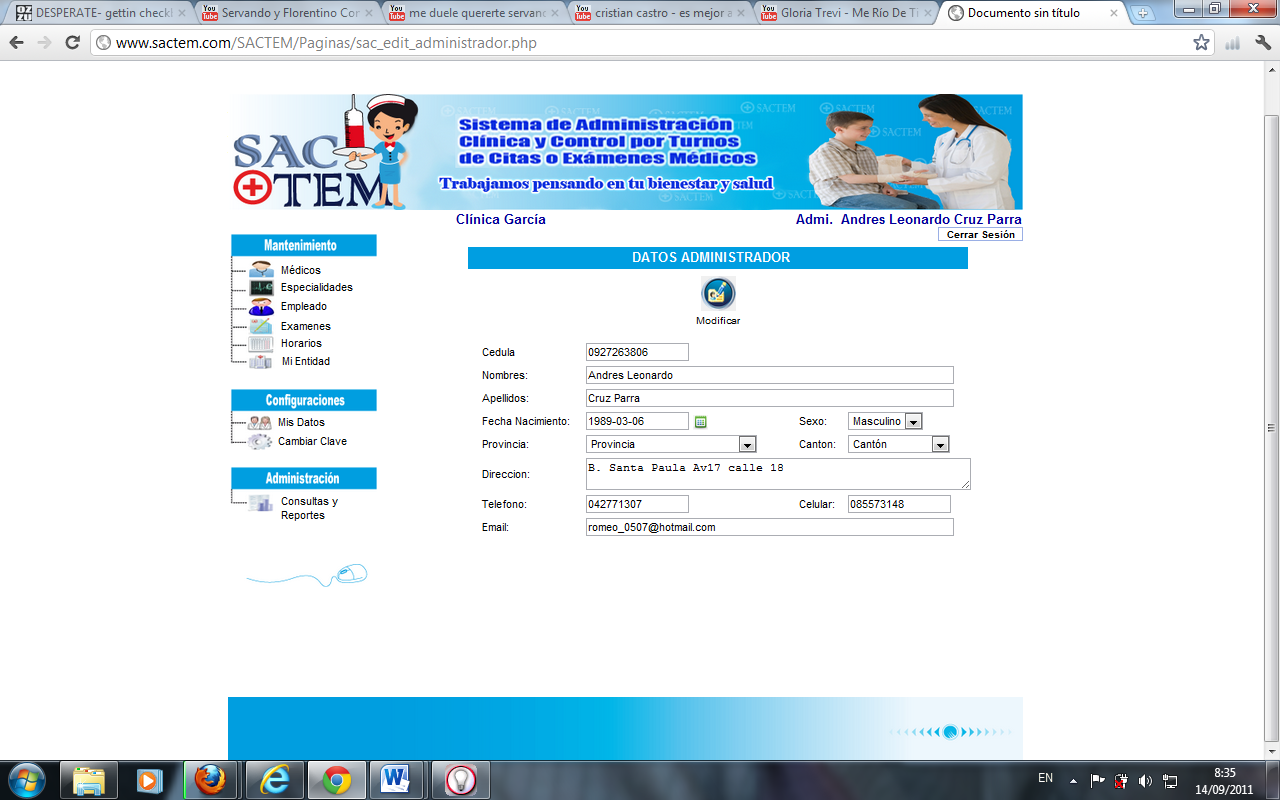 Figura 5-32 Editar Mis DatosCambiar Clave:Permite cambiar las claves de los usuarios en caso de que no recuerde su contraseña, cabe recalcar que el único que puede realizar dichos cambios es el administrador tomando en cuenta las siguientes consideraciones:Su usuario debe ser el mismo ya registrado anteriormenteSu clave debe de tener de 12 a 16 caracteres: Ejemplo icaro3768j3009Su usuario y clave puede contener combinaciones alfanuméricas mayúsculas y minúsculas (A-Z,a-z,0-9)No use caracteres especiales (ñ #, ´ .etc.) Nunca entregue sus datos personales, usuario, claves de acceso por cualquier medio ya sea correo electrónico, mensajes de celular, mensajería instantánea (messenger), teléfono, página web, usuarios y claves son secretas SAIT jamás le pediría esta información.Tiene que ingresar el usuario la nueva clave, y confirmar la nueva clave, luego presione el botón modificar.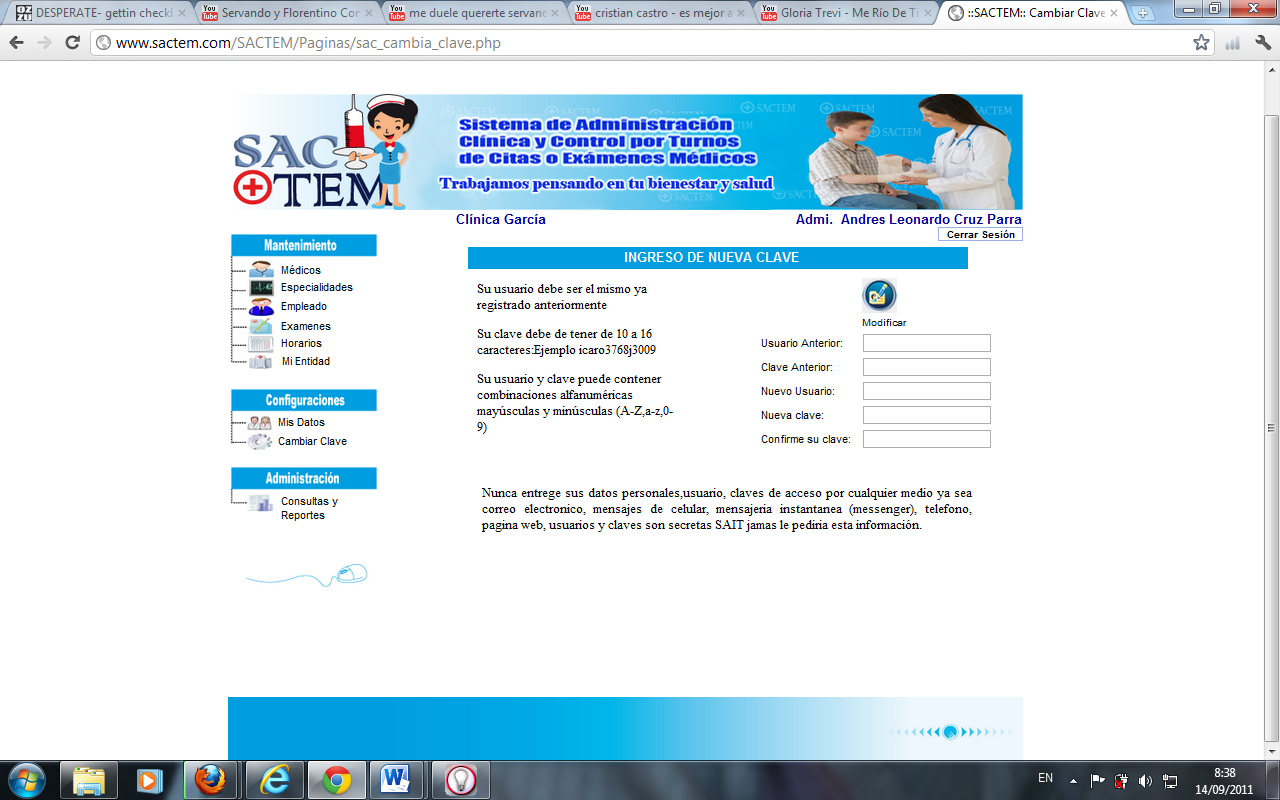 Figura 5-33 Cambiar claveReportes:Al seleccionar la opción de reportes se genera una nueva ventana para que el usuario administrador visualice una serie de reportes y consultas, tales como:Pacientes atendidos Pacientes atendidos por médicoMédicos por especialidadHorarios por médicos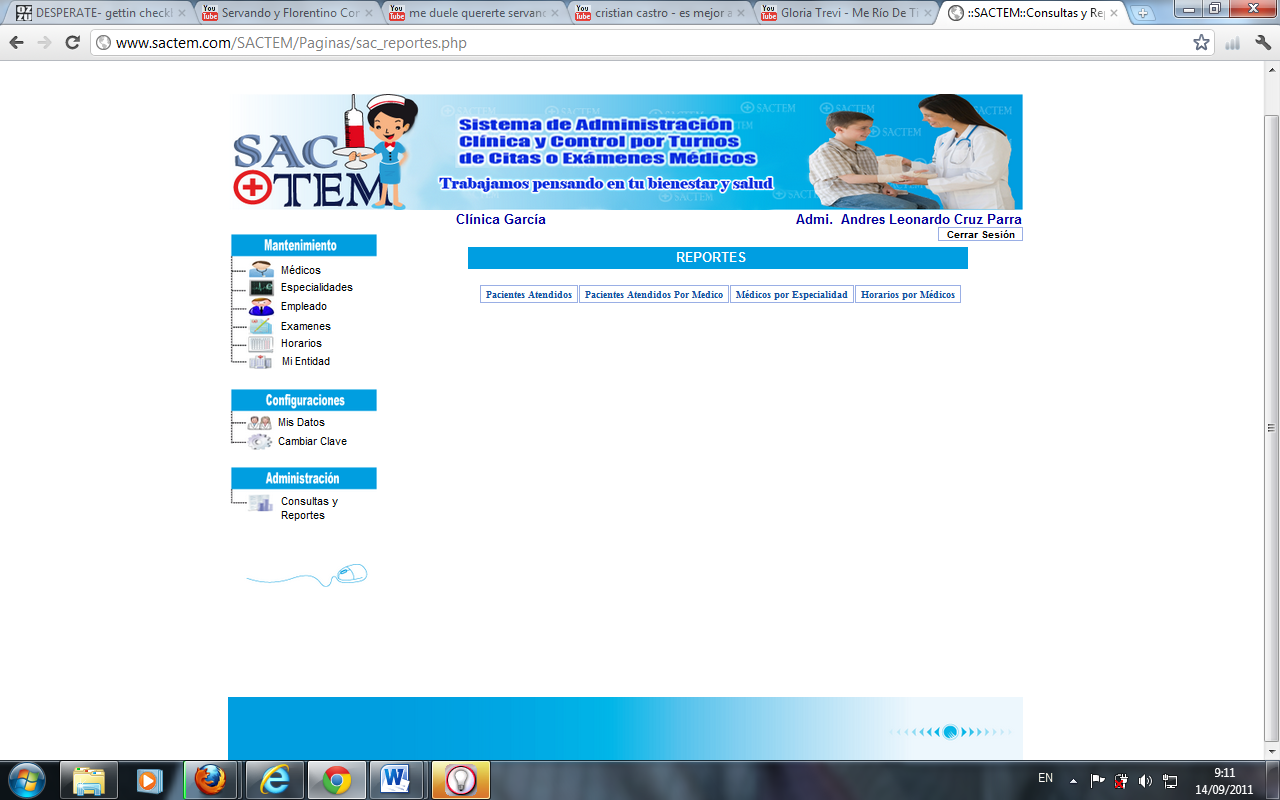 Figura 5-34 Reportes y consultasPacientes atendidos En la ventana de reportes se encuentra un vínculo denominado “Pacientes atendidos”, como su nombre lo indica permite generar un reporte de los pacientes atendidos de acuerdo al mes o dependiendo de una fecha seleccionada.Al seleccionar la opción “Pacientes Atendidos” se presenta una pantalla en la que se debe colocar un intervalo de fechas de las cuales se requiere obtener el reporte, por ejemplo:Si se requiere un reporte de pacientes atendidos en el mes de julio, se debe colocar en el cuadro de texto Desde la siguiente fecha “01-07-11” y en Hasta la fecha “31-07-11”; utilizando los calendarios que se encuentran en el derecho de cada caja de texto.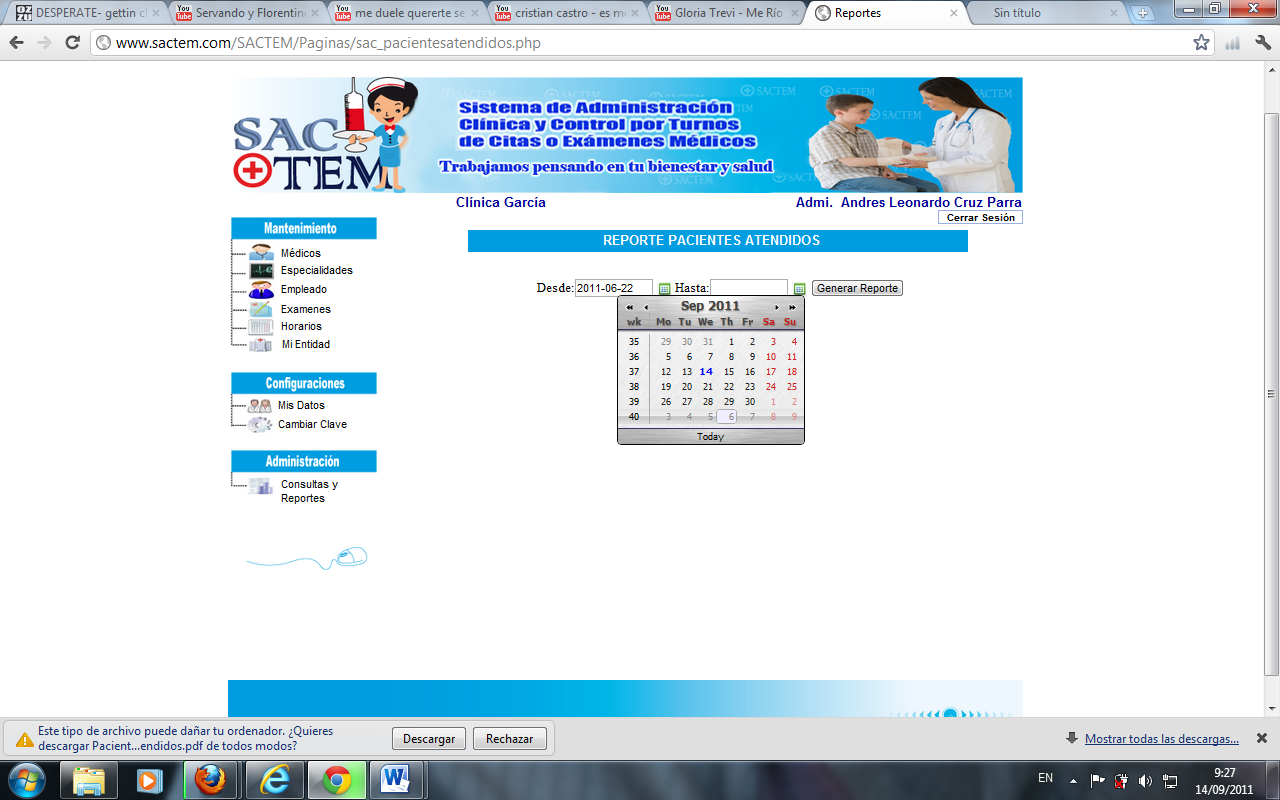 Figura 5-35 Reportes – Pacientes AtendidosUna vez ingresada la fecha solicitada para el reporte se debe seleccionar el botón Generar reporte para visualizar los datos.Los reportes se pueden generar por semanas, meses, o dependiendo de la necesidad del usuario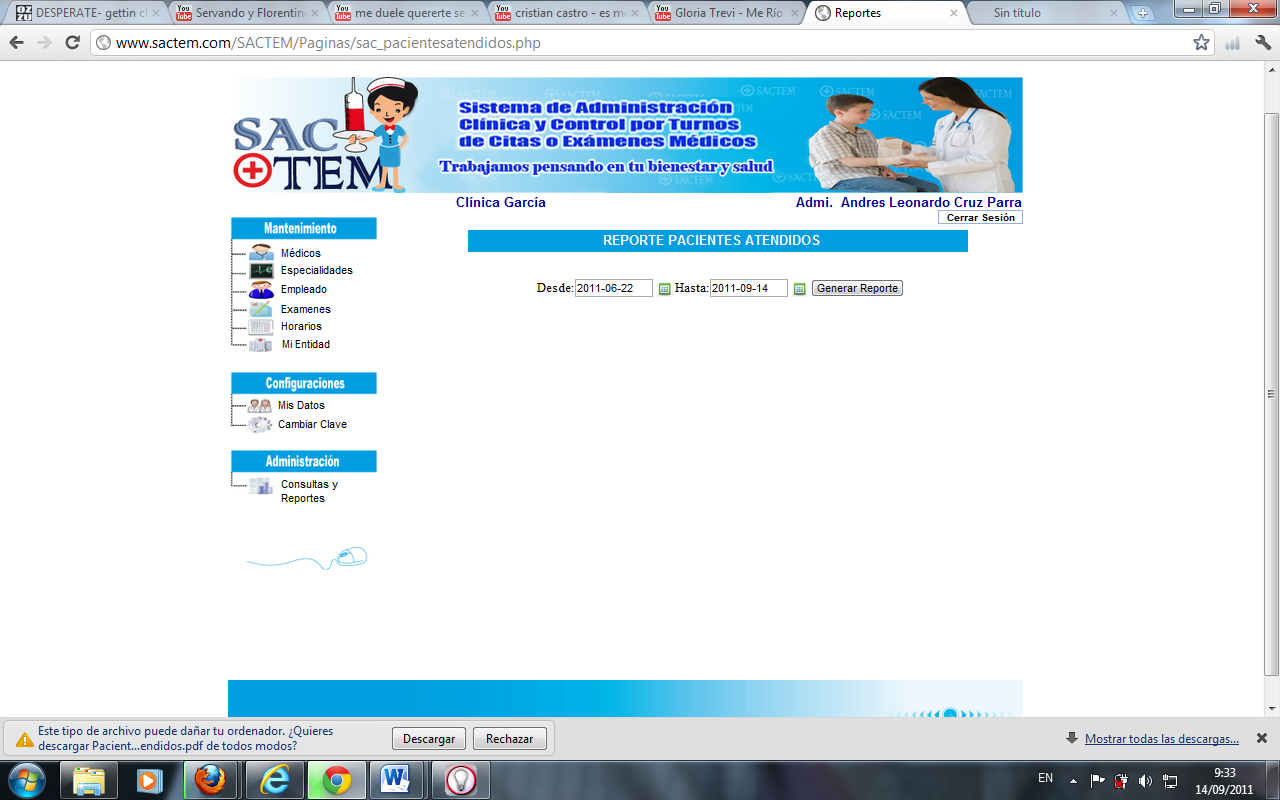 Figura 5-36 Reportes – generar Posteriormente se genera en otro ventana de navegación el reporte solicitado como un archivo pdf, el cual podrá ser impreso. Es importante mencionar que todos las acciones realizadas dentro del sistemas son registradas, por lo tanto es de responsabilidad absoluta del usuario administrador el manejo o manipulación  de los documentos que genera el sistema una vez impreso.Para imprimir el documento solo debe seleccionar el icono de impresora ubicado en el menú de opciones que se encuentra en la parte superior de la pantalla o presionando las teclas ctrl+p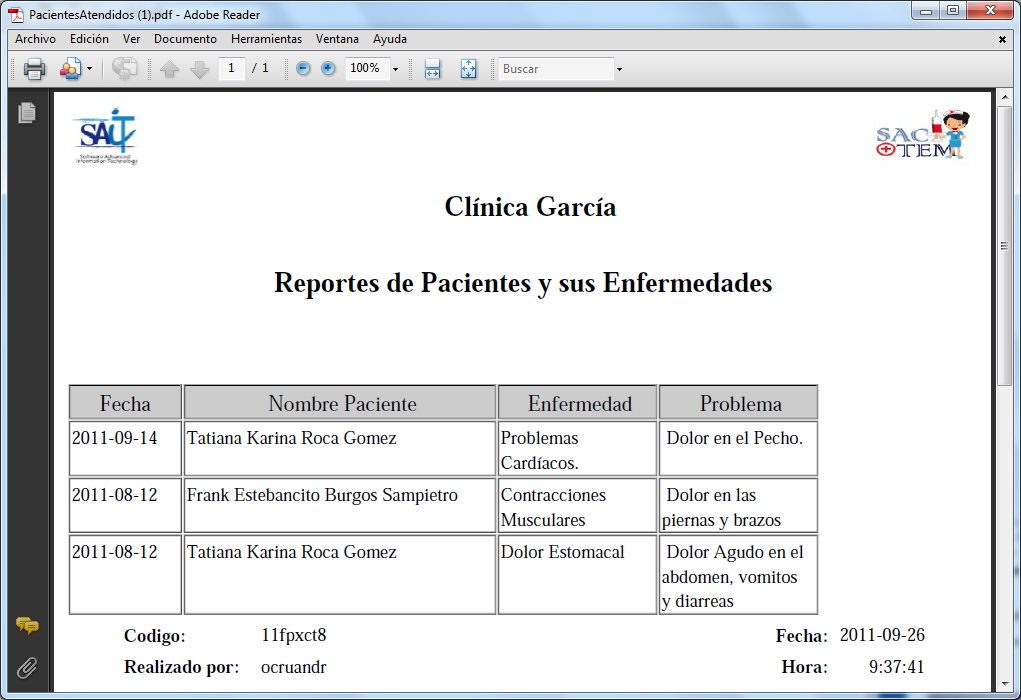 Figura 5-37 Reporte de pacientesPacientes atendidos por médicosLa opción “Pacientes atendidos por médicos”, genera un reporte de pacientes atendidos desde una fecha límite y dependiendo del médico que se seleccione.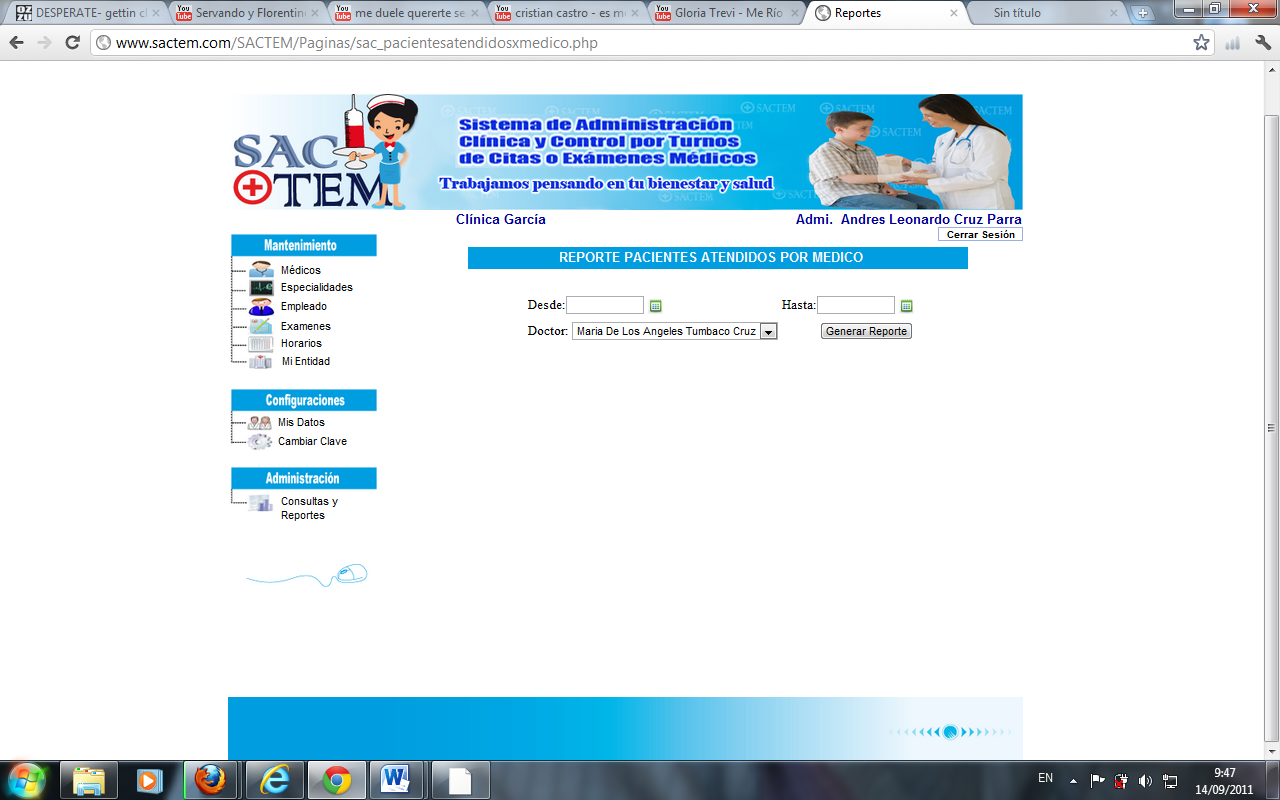 Figura 5-38 Reporte - Pacientes Atendidos por médicosAl ingresar el intervalo de fecha y el nombre específico del médico se procede a seleccionar el botón Generar reporte, y se muestra un documento de tipo pdf, donde presenta los datos relevantes al reporte requerido.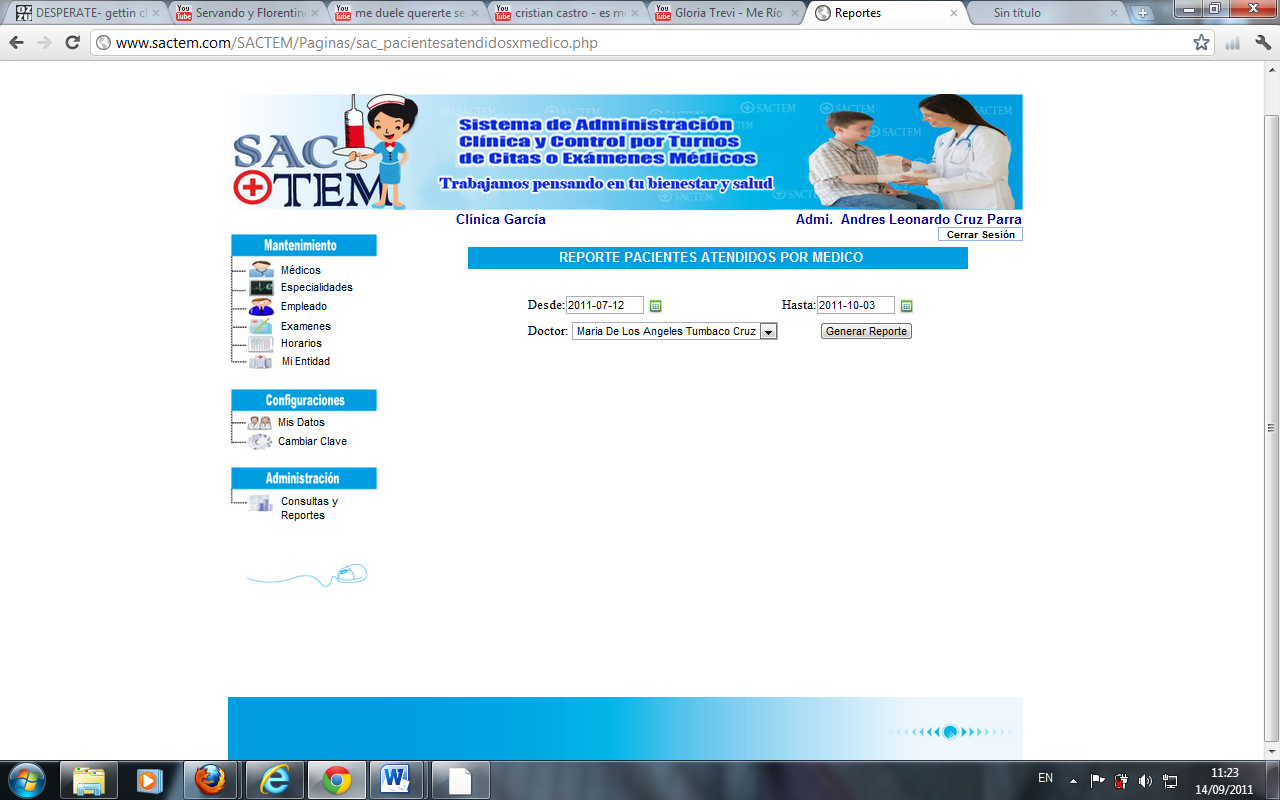 Figura 5-39 Generar Reporte de Pacientes Atendidos por médicosLos datos que se muestran en el reporte son: Nombre del médico, la fecha de la consulta médica, nombre del paciente, la enfermedad del paciente y el problema que presentaba el paciente al momento de realizarse la consulta. 		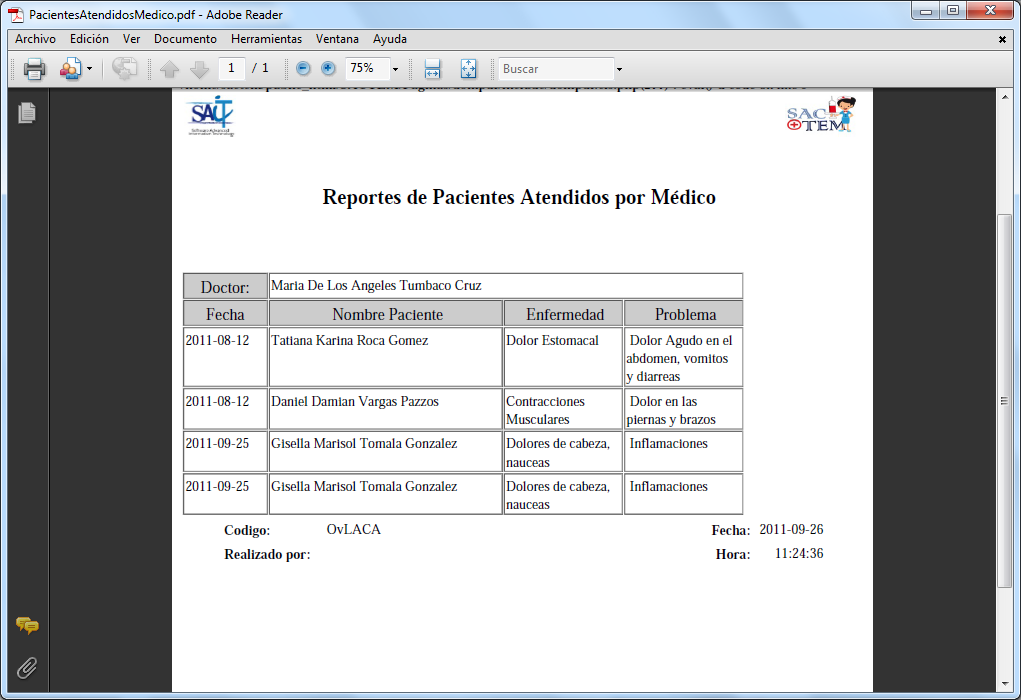 Figura 5-40 Reporte de Pacientes Atendidos por médicosReporte de médicos por especialidadAl seleccionar esta opción se genera una nómina de médicos que se encuentran atendiendo en la clínica, la presentación de los datos se realiza dependiendo de la especialidad que posee cada médico, por lo que el usuario administrador deberá escoger una de las especialidades, y luego dar clic en generar reporte.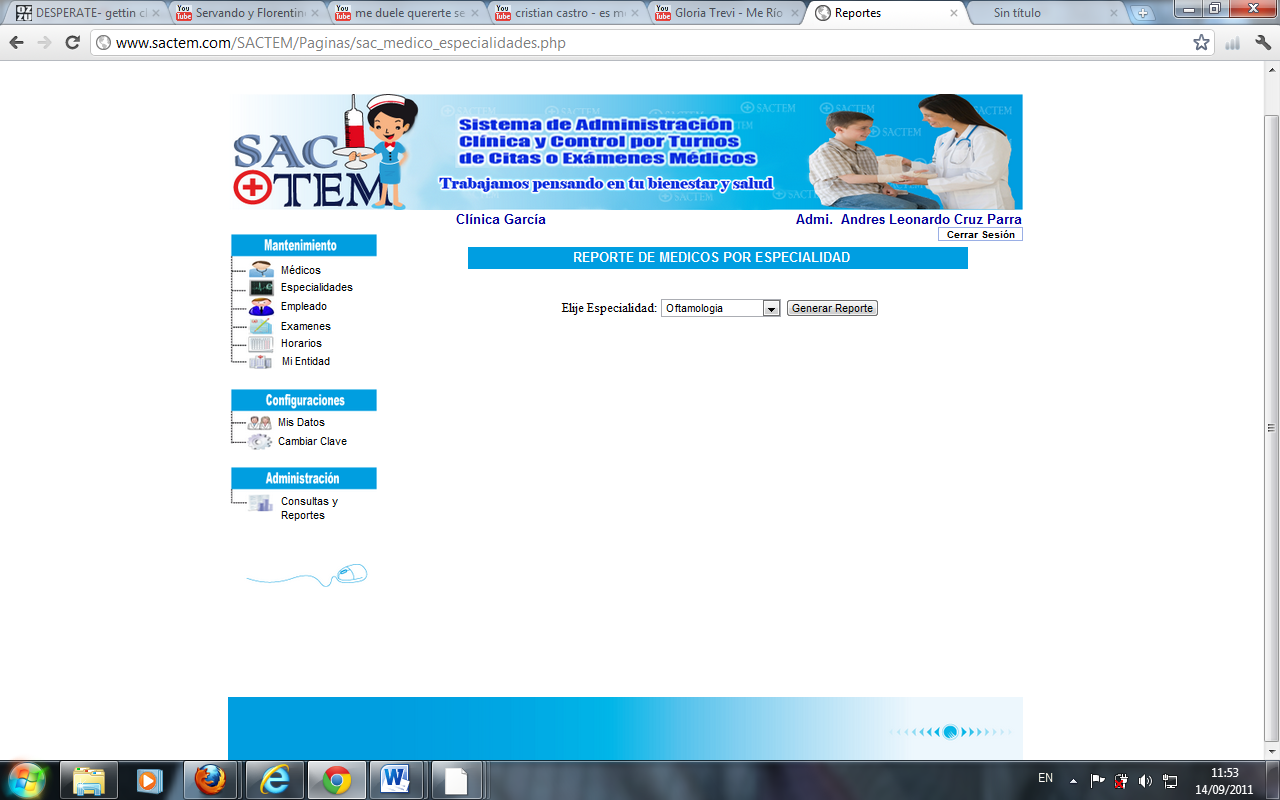 Figura 5-41 Reporte – Médicos por EspecialidadSe genera un documento en pdf presentando el nombre de la clínica, el código del médico, el nombre del médico, los años de experiencia. En la parte inferior  de cada reporte y por razones de seguridad, se presenta el código q posee casa usuario, la fecha y la hora en la que se emitieron los reportes.Por lo tanto es de responsabilidad de cada usuario controlar la integridad y manipulación de los reportes emitidos por el mismo. 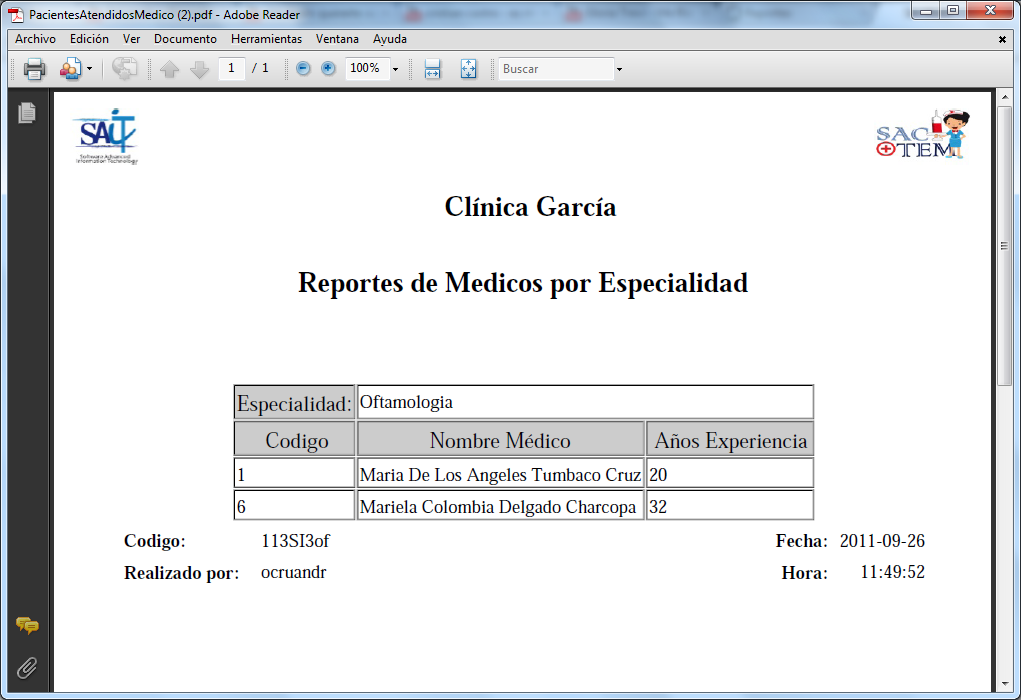 Figura 5-42 Generar Reporte de Médicos por EspecialidadReporte de horarios por médicosLa opción de Reporte de horarios por médicos permite visualizar y generar un listado de los horarios que posee cada médico. En esta pantalla se presenta un combo con la nómina de los médicos disponibles en la clínica, al seleccionar uno podrá visualizar el horario de dicho médico, dando clic en generar reporte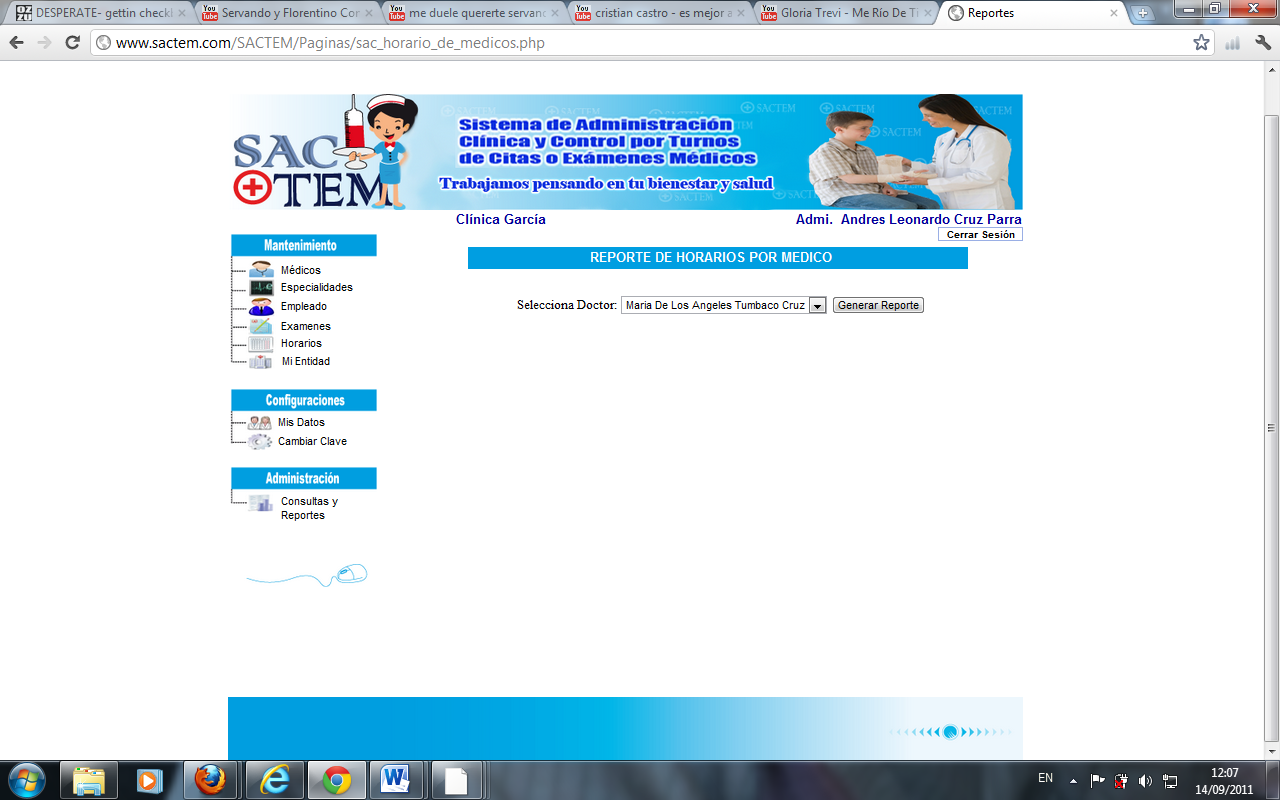 Figura 5-43 Generar Reporte de Horarios por médicosAl igual que los reportes anteriores se genera un pdf, indicando el nombre de la clínica, nombre del médico, el día y la hora en la que se encuentra atendiendo.En la parte inferior del documento muestra el código del responsable de emitir dicho reporte, así como también la hora y fecha en que fue emitido.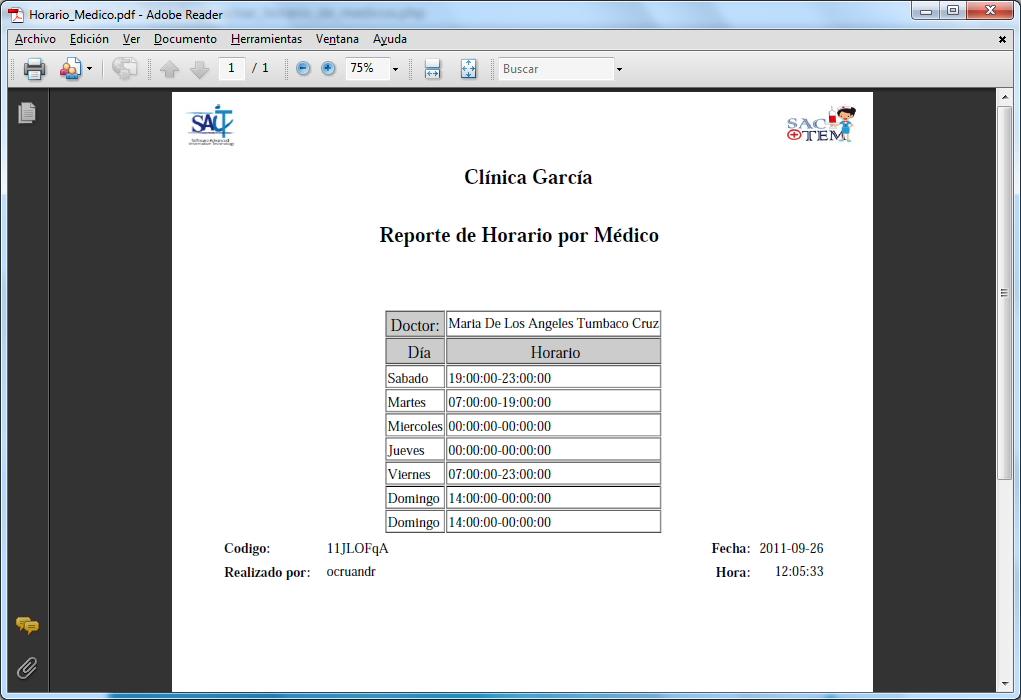 Figura 5-44 Generar Reporte de Horarios por médicosINGRESAR COMO USUARIO PACIENTEPacienteEl módulo de citas médicas permite al usuario realizar reservaciones de citas o exámenes médicos.El menú de opciones que se presenta para este usuario está distribuido de la siguiente manera:ReservacionesCitas MédicasExámenes MédicosServiciosMis citasMis exámenesMis recetasServiciosMis citasMis exámenes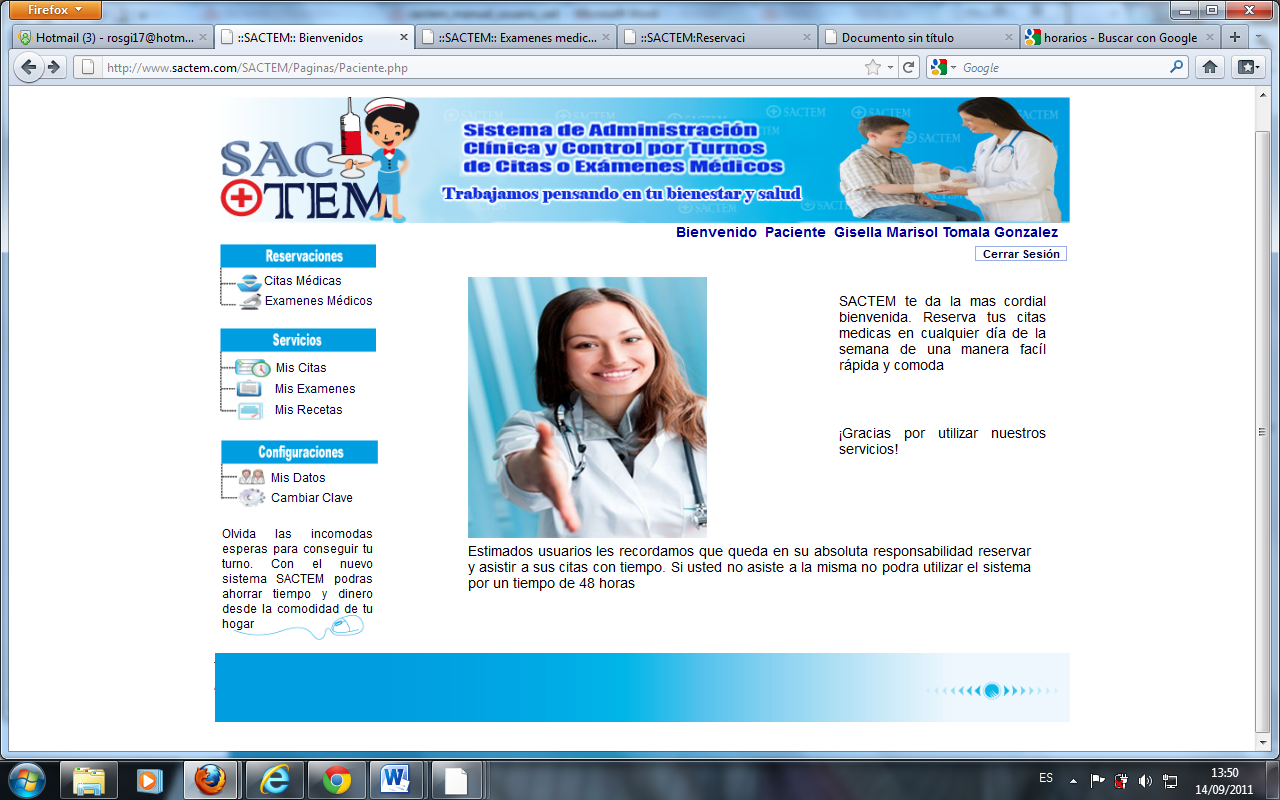 Figura 6-1: Página de BienvenidaCabe mencionar que es de absoluta responsabilidad del paciente reservar sus citas y asistir a tiempo a las mismas, en caso de no asistir a la cita no podrá reservar otra cita médica por el lapso de  48 horasCitas MédicasAl seleccionar la opción Citas médicas se presenta una tabla en la cual, el usuario paciente podrá visualizar información básica de las clínicas que se encuentran registradas dentro de la aplicación web “SACTEM”.Los datos se presentan de la siguiente manera:Nombre: Nombre de la clínicaDirección: Lugar exacto donde está ubicada la clínicaTeléfono: Número convencional de la clínicaEntrar a Clínica: Visualizar mayor información de la clínica 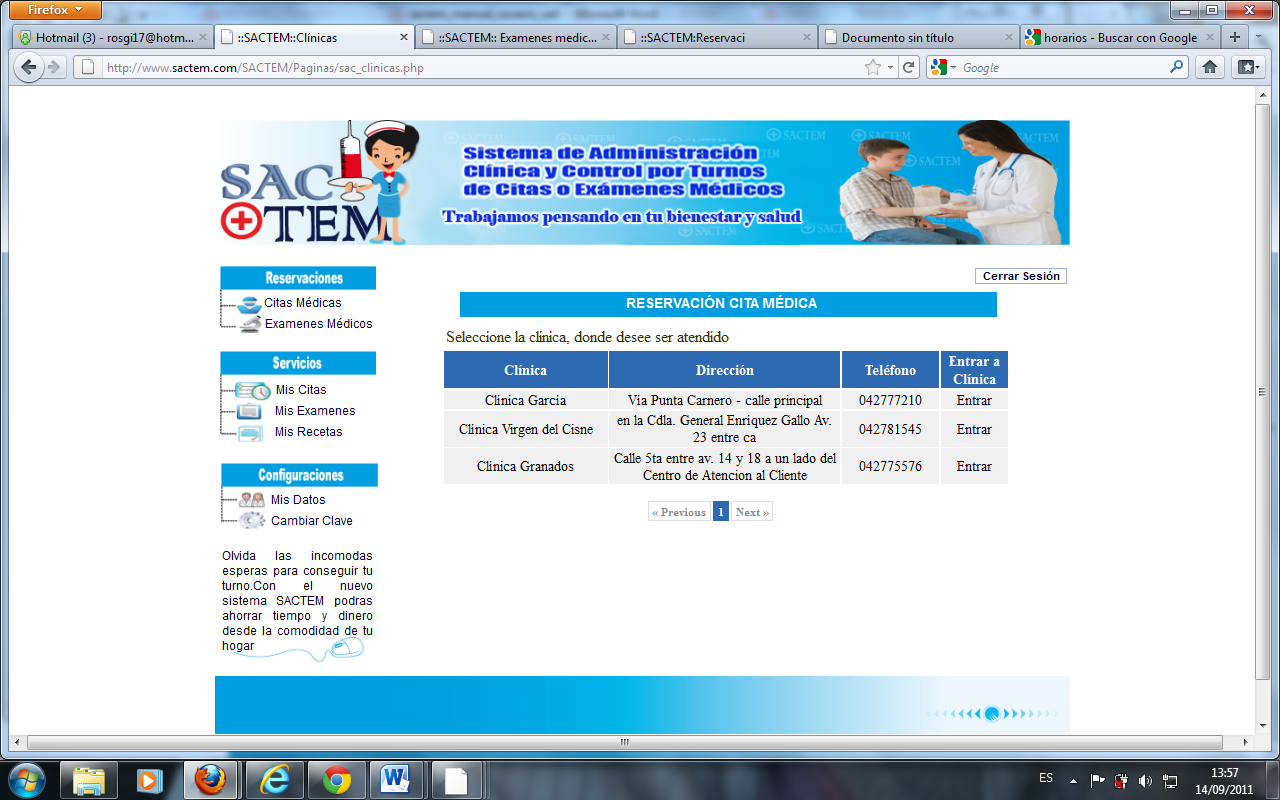 Figura 6-2: Reservación de Citas MédicasAl escoger la clínica en la que desea ser atendido se presenta una nueva tabla con los siguientes datos Especialidades: los estudios que poseen los médicos, y para los cueles se han capacitado, de tal manera que puedan brindar una atención de calidad a sus pacientes.Consultar Médicos: Muestra más detalles de los médicos que laboran en la clínica.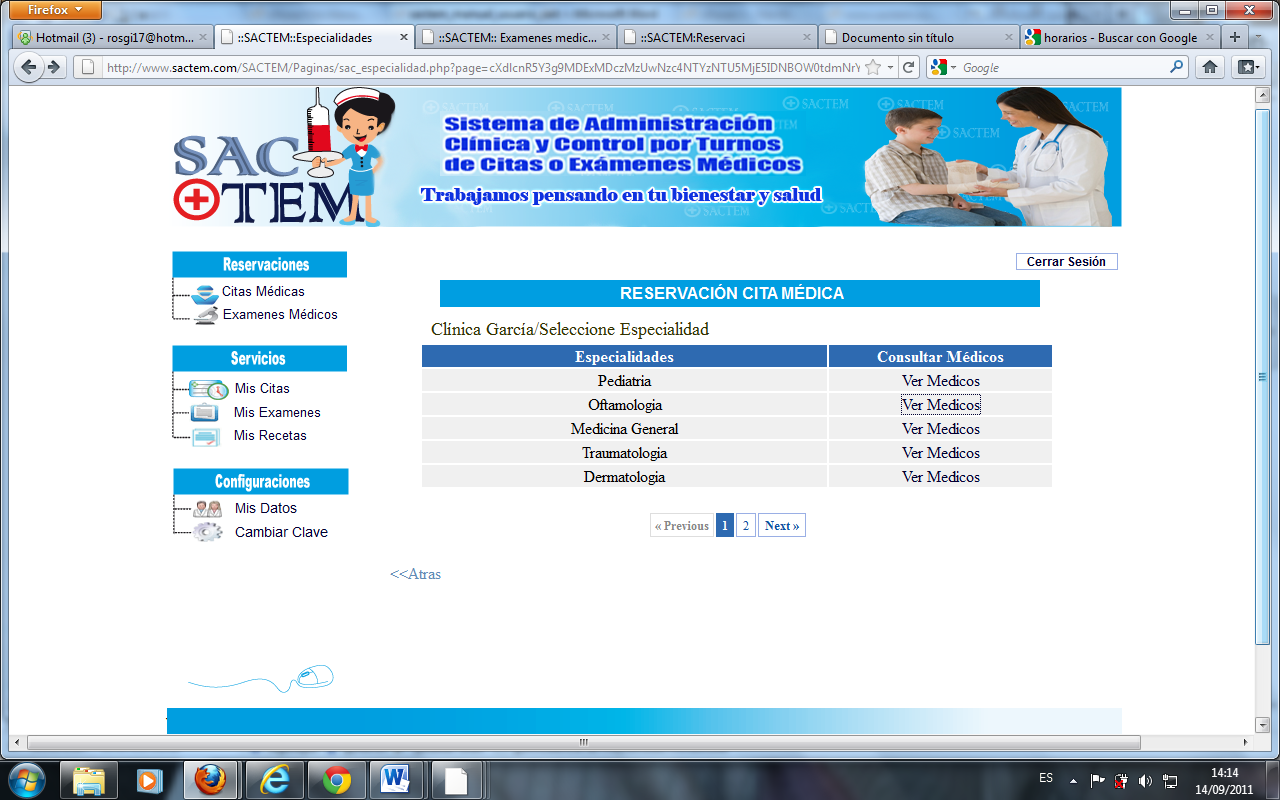 Figura 6-3: Especialidades de ClínicasAl seleccionar la opción VER MÉDICOS, el paciente visualiza un listado de médicos disponibles dentro de la clínica, dependiendo de la especialidad que haya escogido anteriormente. Para observar una información detallada de los médicos debe seleccionar el médico de su preferencia y dar clic en VER DETALLE. 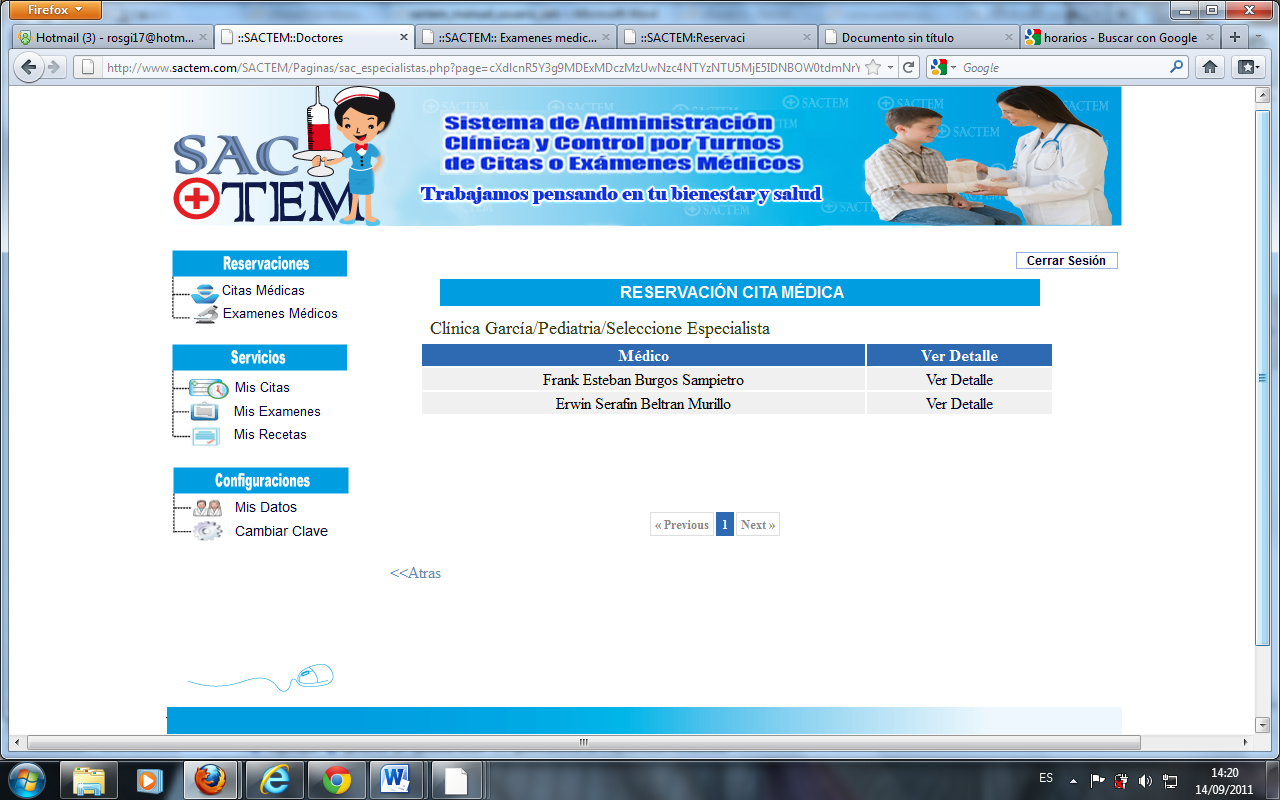 Figura 6-4: Médicos disponiblesEn Ver Detalle se presenta los datos generales de los médicos, tales como nombre, especialidad, el consultorio, piso donde atiende, así como también el horario de atención, en la parte superior de la pantalla se presenta la fecha y el nombre del paciente. En la tabla horario se muestra la información en cuatro columnas:Columna 1: Existe una lista de lunes a viernes ya que solo esos días atiende la clínicaColumna 2: La fecha exacta de la reservación.Columna 3: La hora exacta de la reservación, en caso de que el médico no tenga asignado un horario ciertos días, esta columna presentara la palabra “no asignado” Columna 4: lleva la palabra “reservación”, la cual al seleccionarla presenta una nueva pantalla, esta palabra solo aparecerá si existe un horario disponible, caso contrario muestra lo siguiente el mensaje “No disponible”. 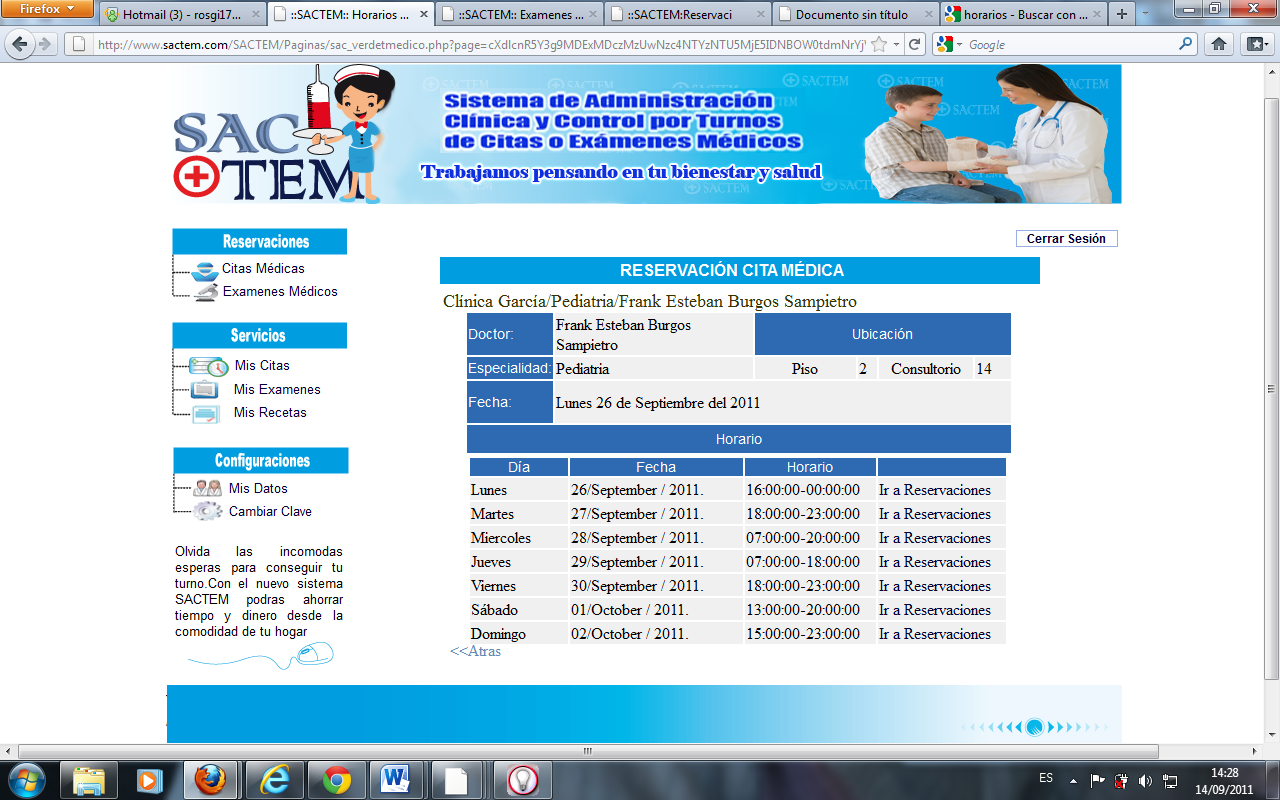 Figura 6-5: Ver Horarios de Reservación Disponibles Para realizar las reservaciones el paciente debe dar clic en IR A RESERVACIONES, donde se muestra la fecha y hora en que el médico puede atender, siempre y cuando en el Estado indique que dicha reservación se encuentre disponible. Para dar reservar se debe seleccionar la imagen en la columna Reservar. 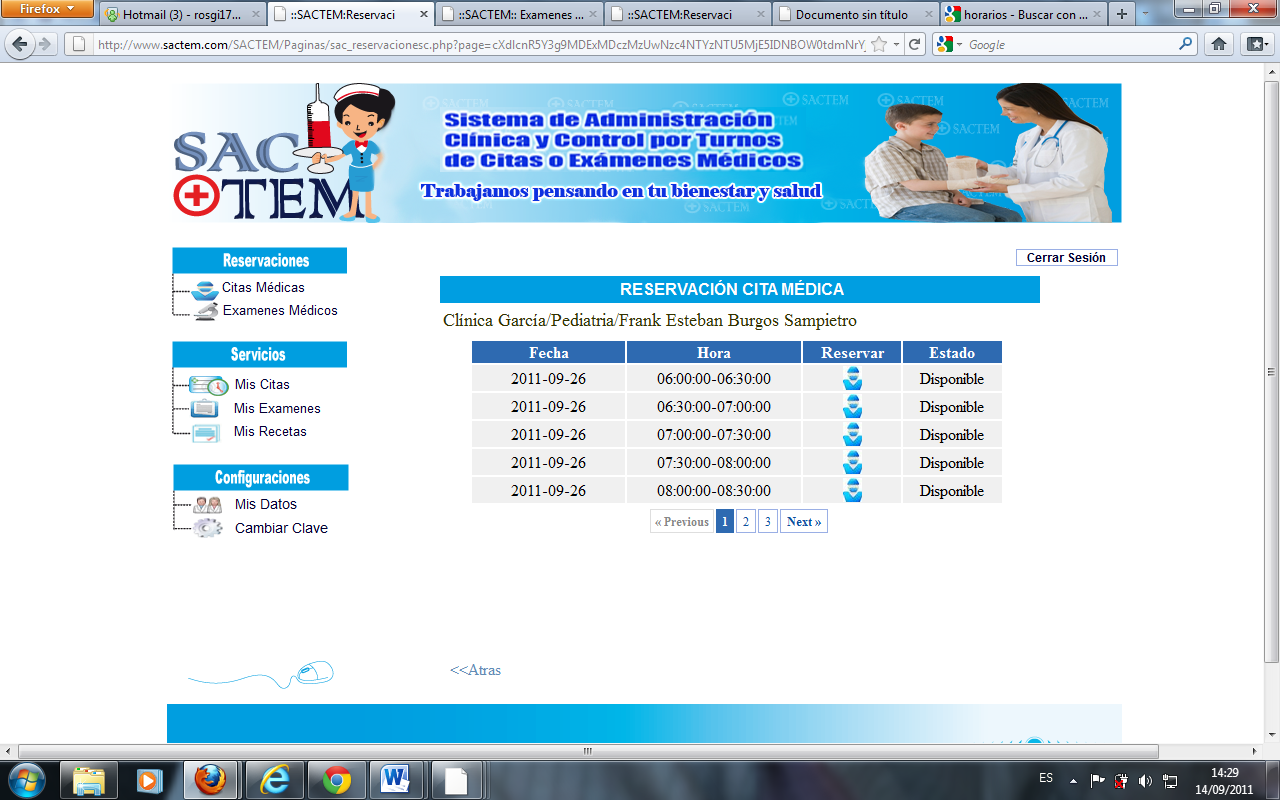 Figura 6-6: Selección de hora de ReservacionesAl seleccionar reservar se muestra el mensaje indicando que la cita se ha reservado con éxito.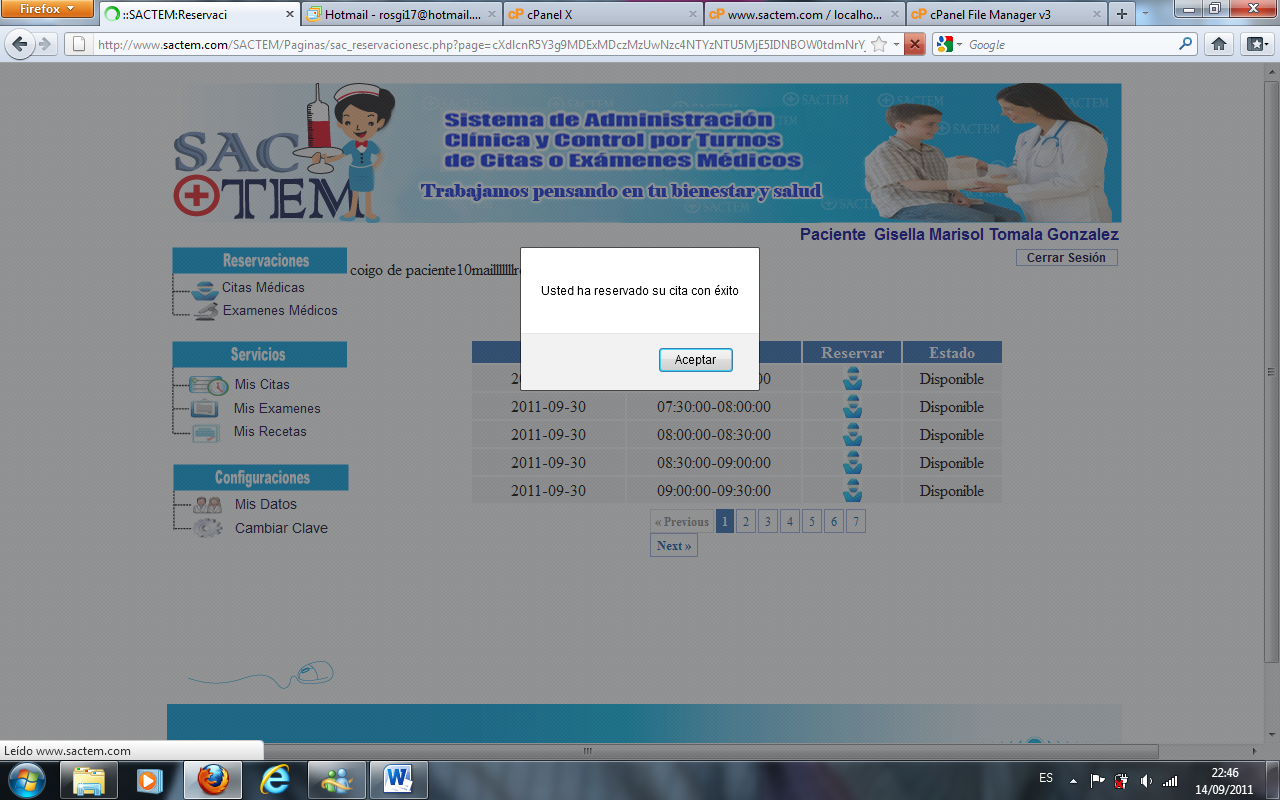 Figura 6-7: Mensaje de Cita ReservadaAl presionar el botón aceptar automáticamente pasa del estado DISPONIBLE a RESERVADA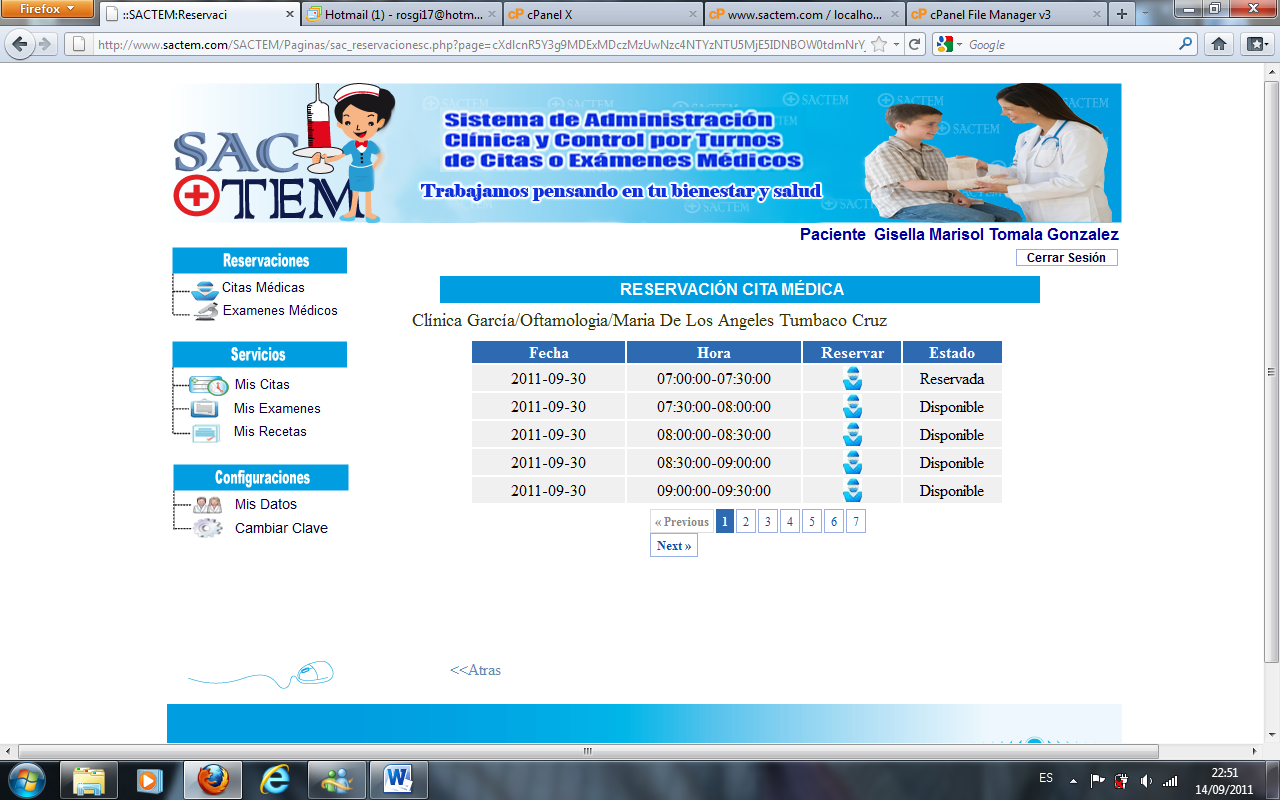 Figura 6-8: Cita ReservadaEn caso de que el paciente quiere reservar nuevamente en el mismo horario se presenta un mensaje “Usted tiene otra cita reservada en este horario” como muestra la siguiente imagen.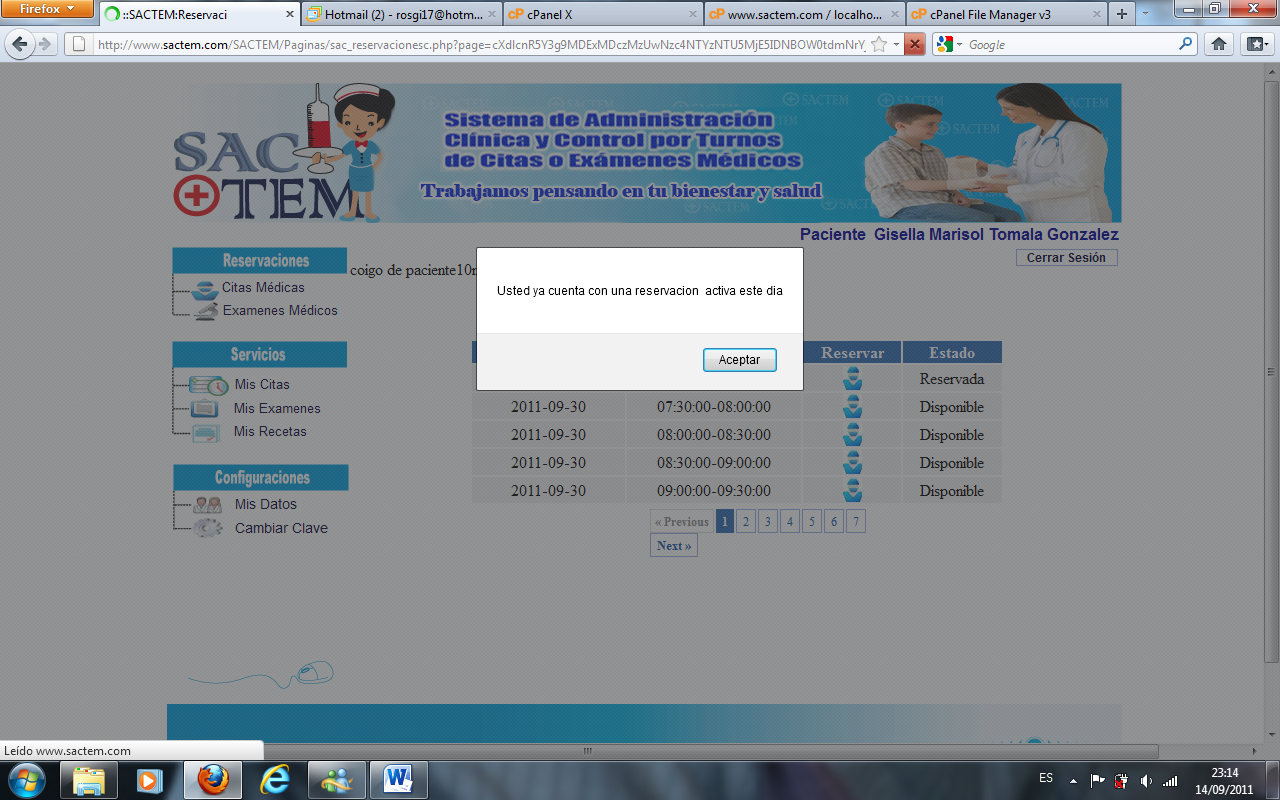 Figura 6-9: Cita Reservada errorEl paciente podrá realizar reservaciones según el horario que crea conveniente, como mínimo debe reservarse una media hora antes ya que de lo contrario se presentara el siguiente mensaje.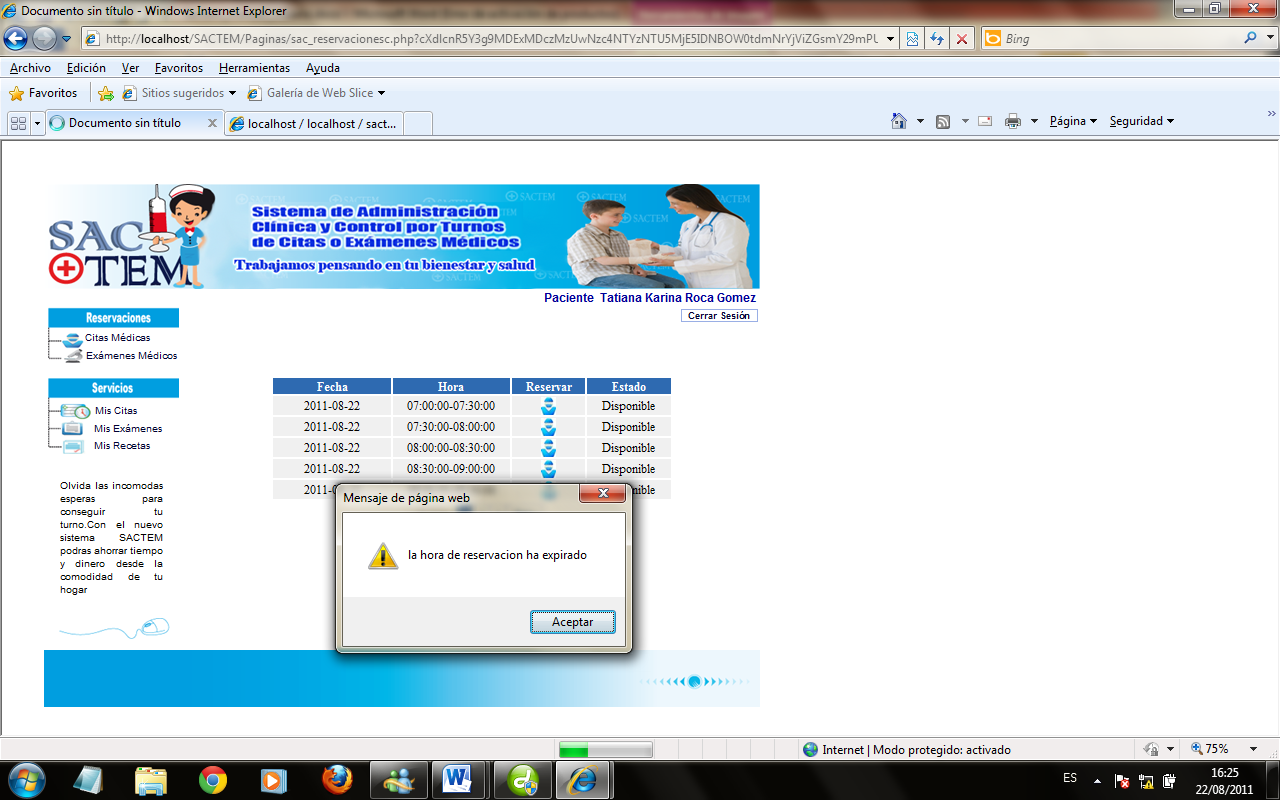 Figura 6-10: Reservación error en horaSi el paciente ya tiene reservada una cita no podrá realizar otra reservación sin importar que sea otro médico. Una vez realizada la reservación se le notifica al usuario enviando un email a su cuenta de correo electrónico reiterando los datos de reserva.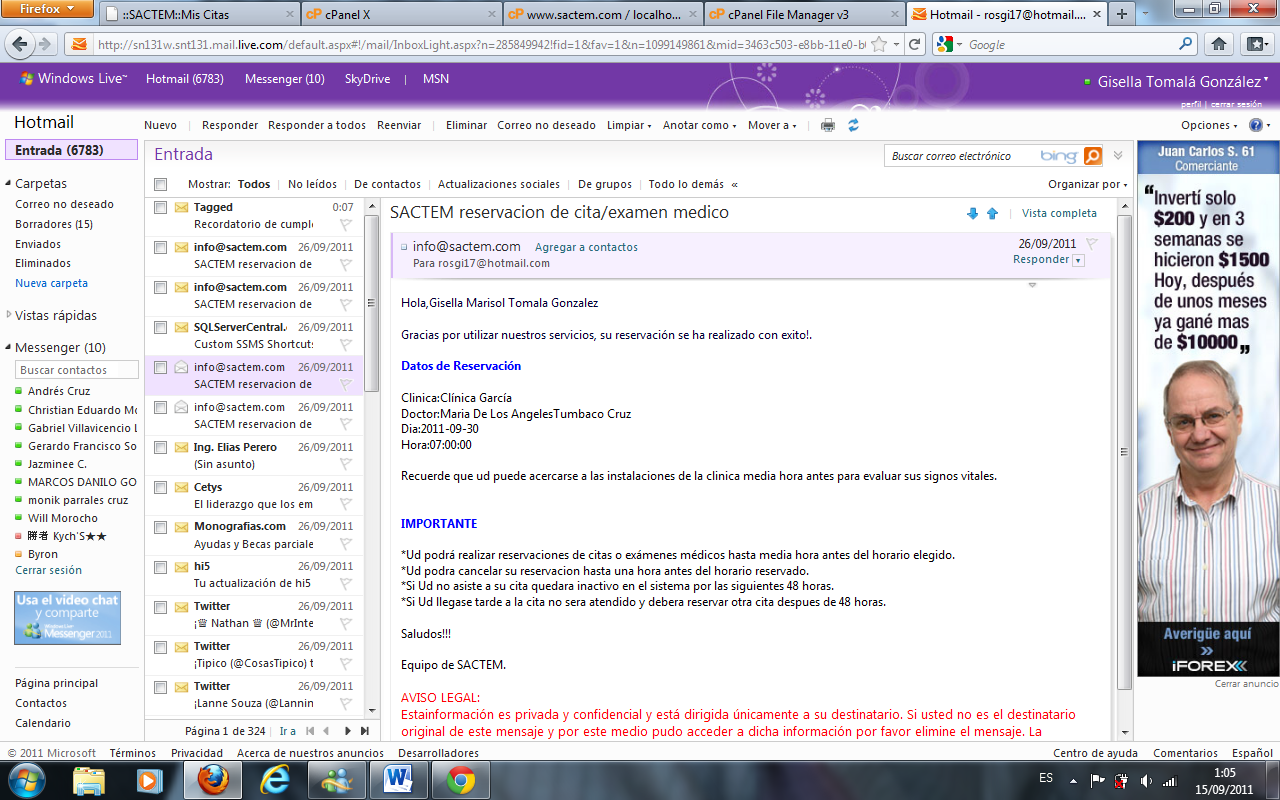 	Figura 6-11: E-mail Reservación cita médica	Exámenes MédicosAl seleccionar la opción Exámenes médicos el usuario paciente podrá visualizar información básica como dirección y teléfono de las clínicas o laboratorios que se encuentran registradas dentro de la aplicación web “SACTEM”: 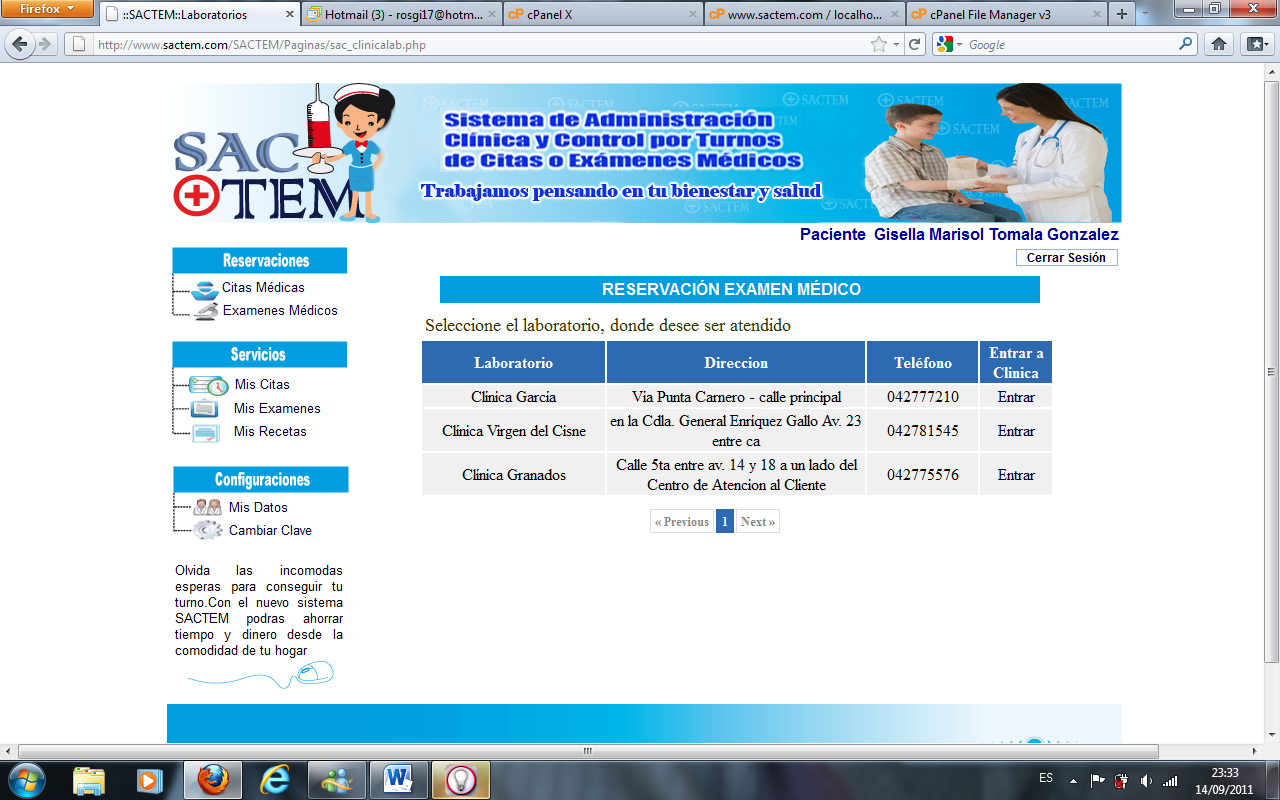 Figura 6-12 Exámenes MédicosAl escoger la clínica o laboratorio en la que desea realizar los exámenes  se presenta una pantalla con los exámenes que se realizan dentro de la clínica.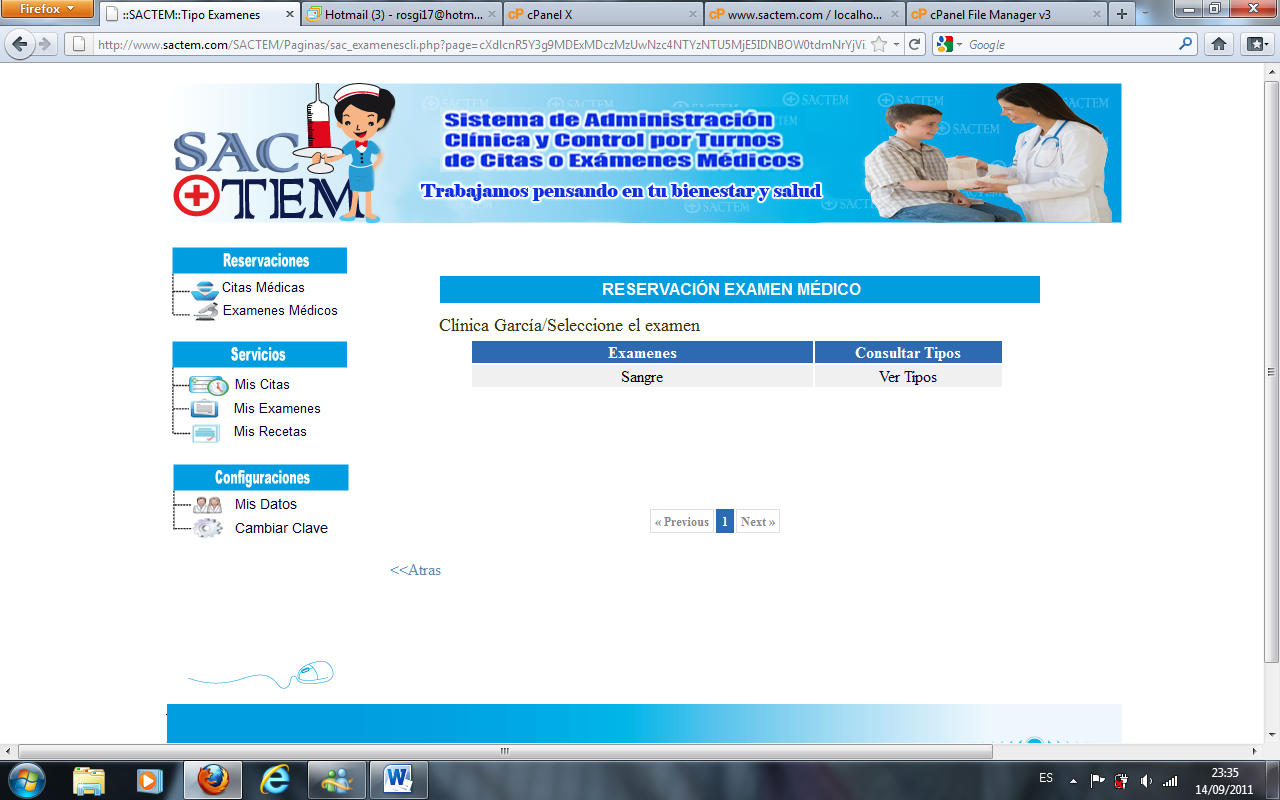 Figura 6-13 Exámenes MédicosPara visualizar los tipos de exámenes que realiza cada laboratorio debe seleccionar la opción Ver tipos y se presenta una tabla con el listado de los diferentes tipos de exámenes que actualmente se encuentra realizando la clínica que el usuario selecciono anteriormente,Luego de que el paciente seleccione el tipo de Examen que necesita realizarse, se debe escoger el médico que realiza dicho examen, para ello seleccionar la opción “Ver Médicos”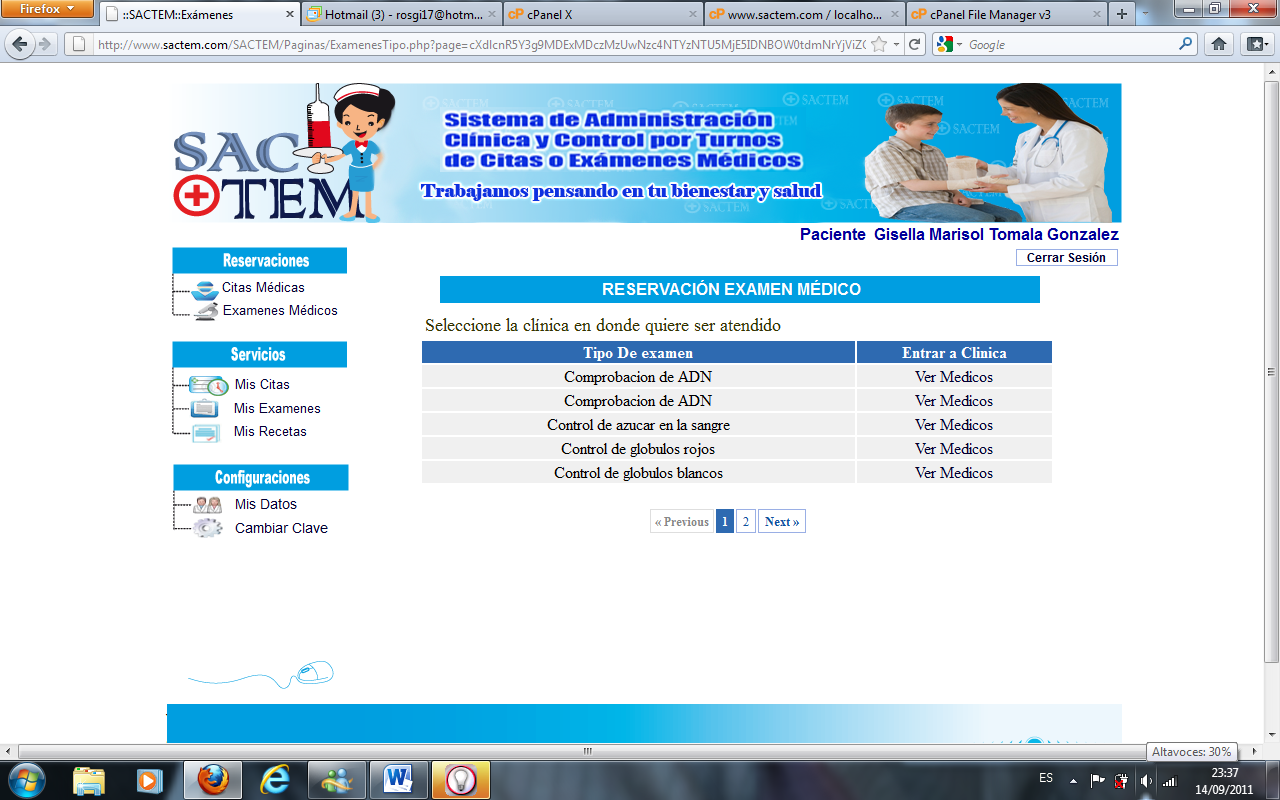 Figura 6-14: Tipos Exámenes MédicosSe presenta un nuevo listado pero de médicos que realizan dichos exámenes, para que el paciente tenga la disponibilidad de seleccionar el médico que desea que le realice dicho examen.Luego de seleccionar el médico de preferencia debe dar clic en “Ver Detalle” para verificar en que día y hora se realizan tales exámenes, y si se encuentran o no disponibles.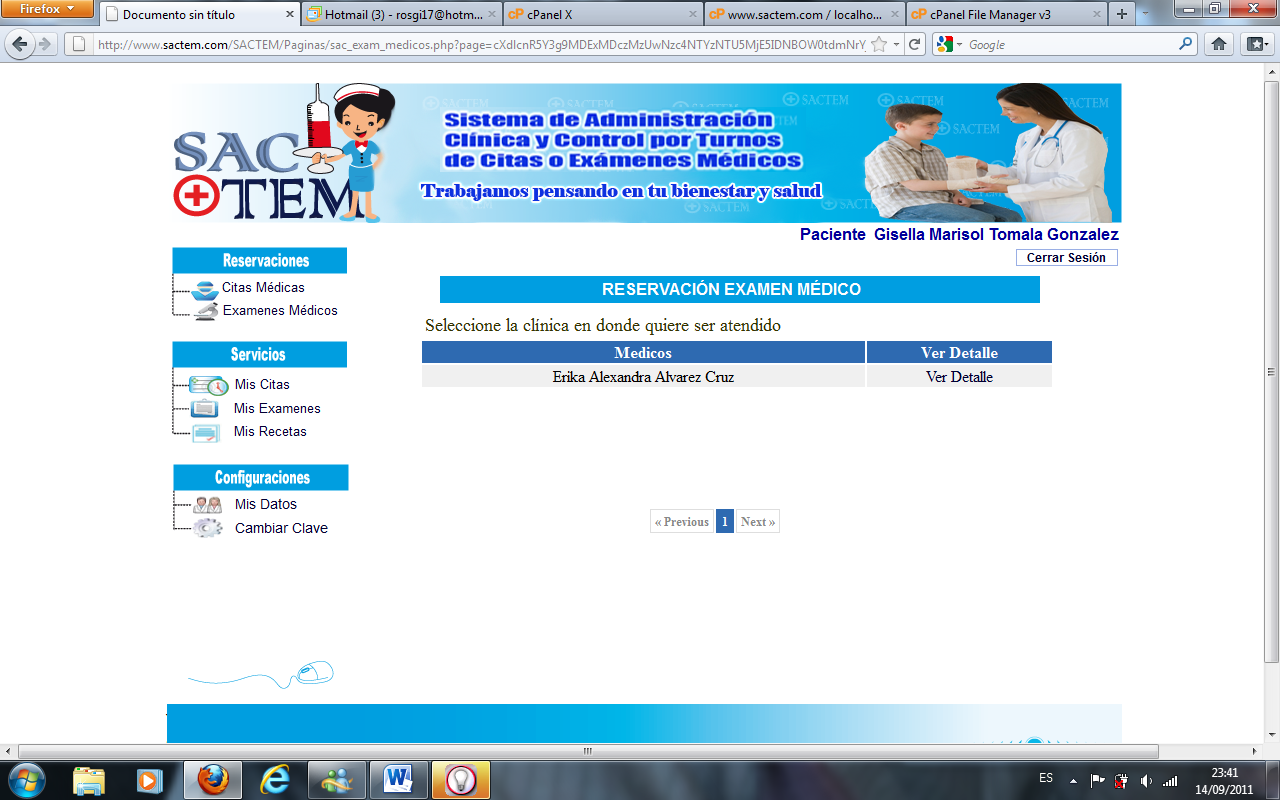 Figura 6-15 Ver MédicosSe presenta una pantalla idéntica a la de reservación de citas médicas, se observa los datos generales de los médicos que atienden esta clase de exámenes, tales como nombre, especialidad, el consultorio, piso donde atiende, así como también indica el nombre del examen a realizarse, el horario en que puede acercarse a la clínica para ser examinado, en la parte superior de la pantalla se presenta la fecha y el nombre del paciente. En la tabla horario se muestra la información en cuatro columnas:Columna 1: Existe una lista de lunes a viernes ya que solo esos días atiende la clínicaColumna 2: La fecha exacta de la reservación.Columna 3: La hora exacta de la reservación, en caso de que el examen no tenga asignado un horario ciertos días, esta columna presentará la palabra “no asignado” Columna 4: lleva la palabra “reservación”, la cual al seleccionarla presenta una nueva pantalla, esta palabra solo aparecerá si existe un horario disponible, caso contrario muestra el siguiente mensaje “No disponible”.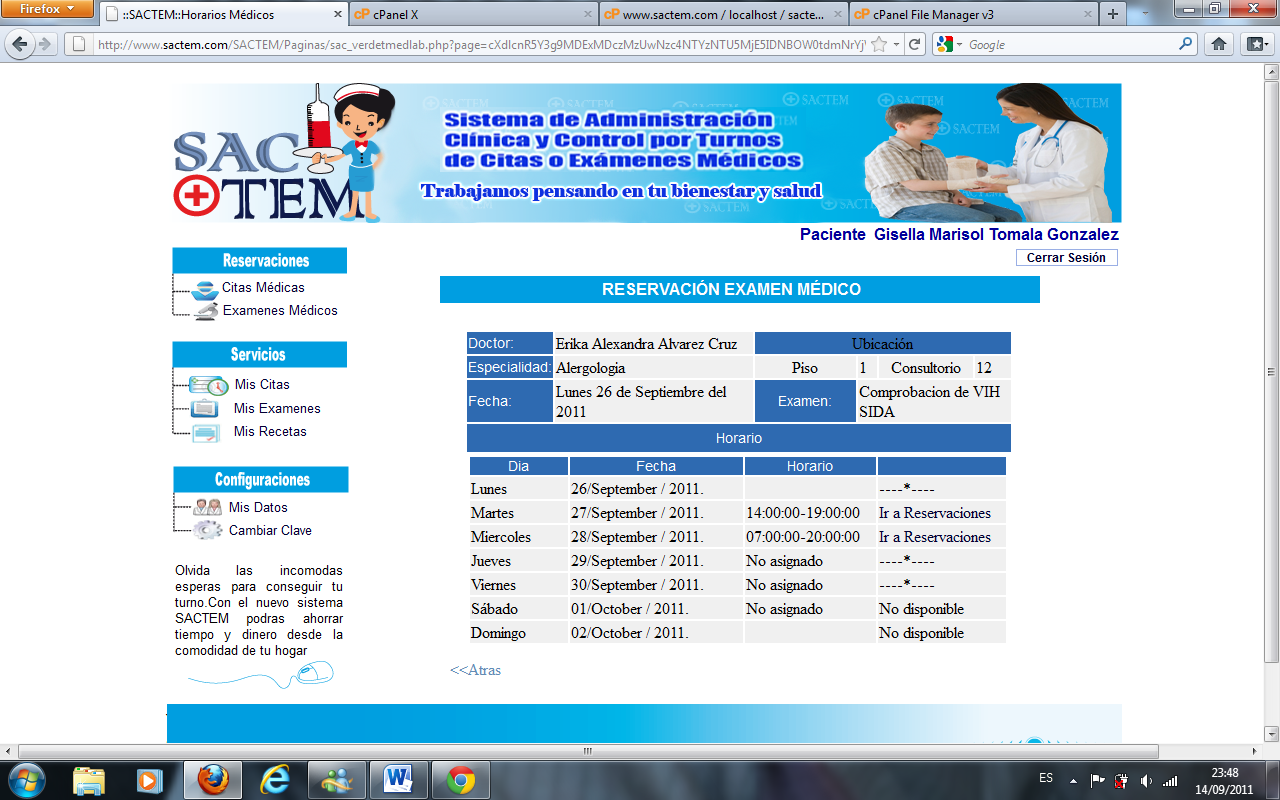 Figura 6-16: Ver Detalle MédicosPara realizar las reservaciones el paciente debe dar clic en IR A RESERVACIONES, donde se muestra la fecha y hora en que el médico puede realizar el examen médico, siempre y cuando en el Estado indique que dicha reservación se encuentre disponible. Para dar reservar se debe seleccionar la imagen en la columna Reservar.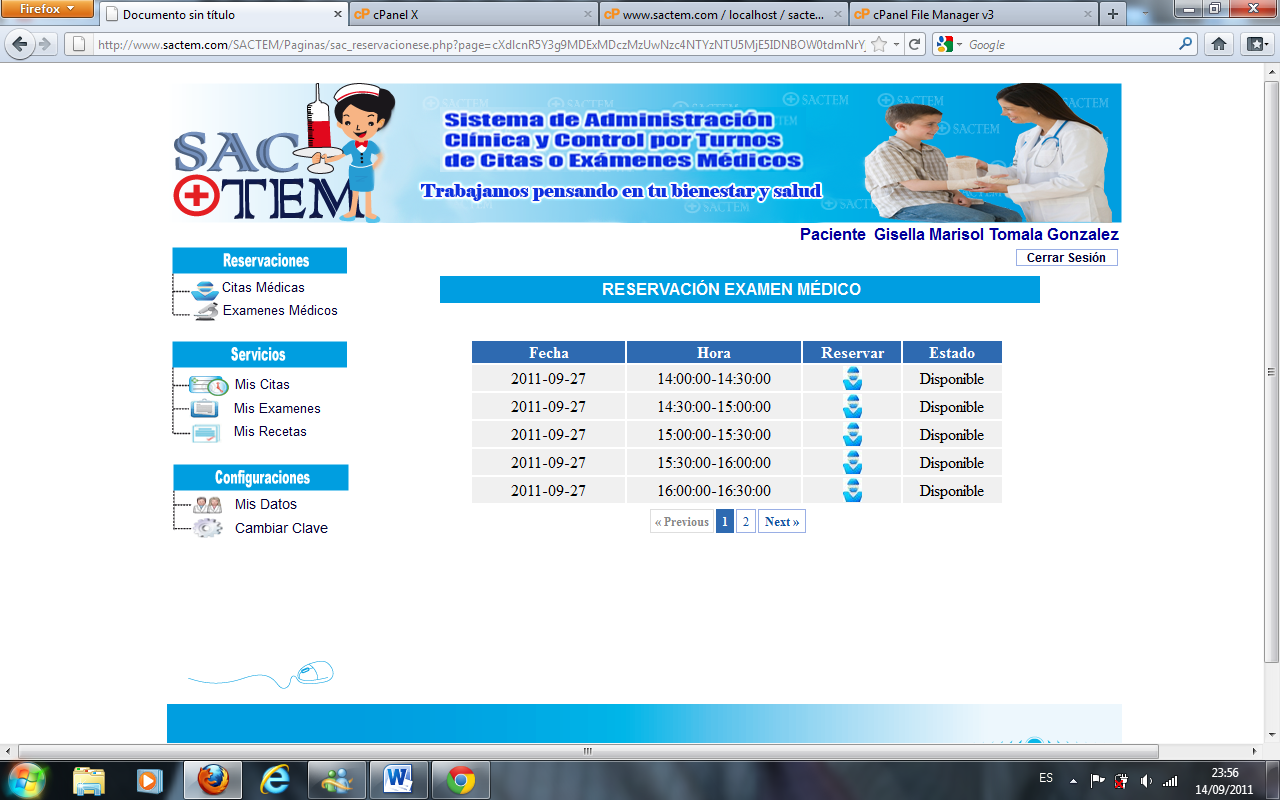 Figura 6-17 Ver Horarios DisponiblesAl seleccionar reservar se muestra el mensaje indicando que la cita se ha reservado con éxito.Figura 6-18: Mensaje de Cita ReservadaAl realizar la reservación automáticamente pasa del estado DISPONIBLE a RESERVADA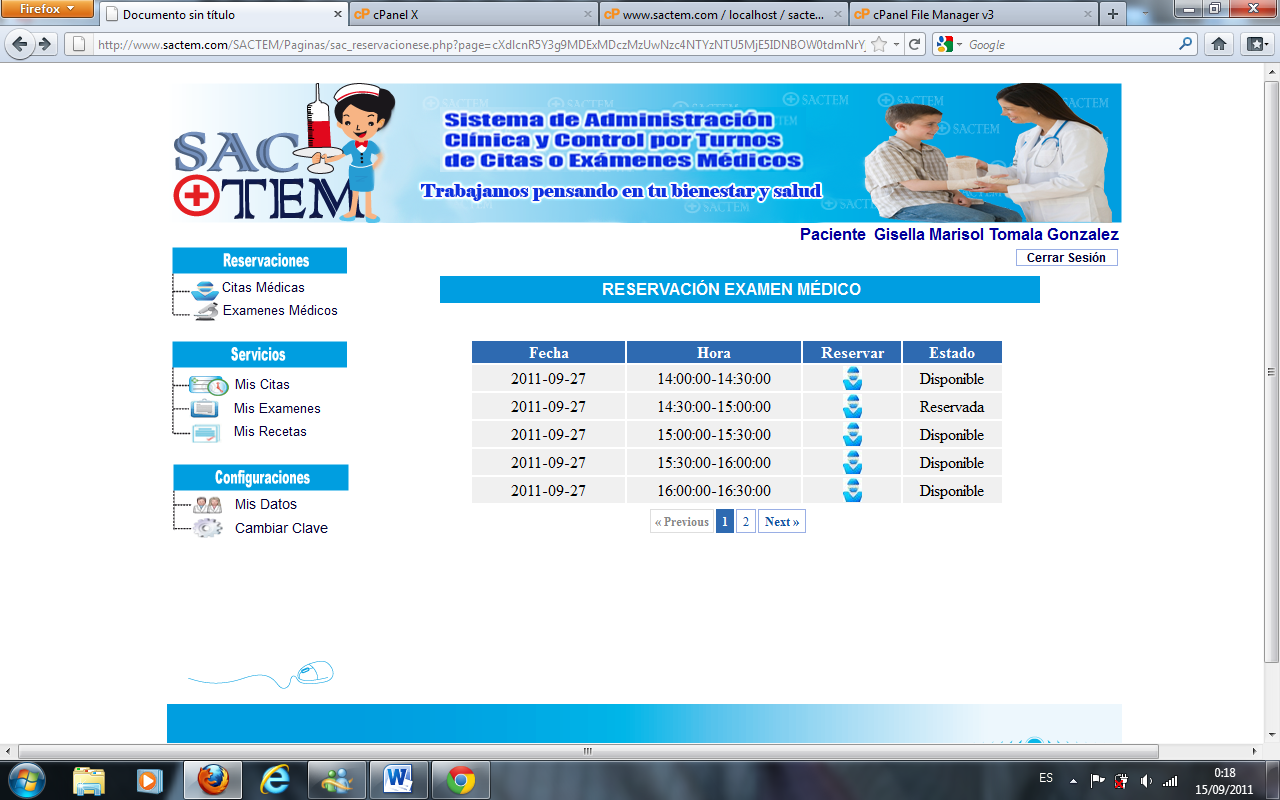 Figura 6-19 Cita para examen ReservadaEn caso de que el paciente quiere reservar nuevamente en el mismo horario se presenta un mensaje “Usted tiene otra cita reservada en este horario” como muestra la siguiente imagen.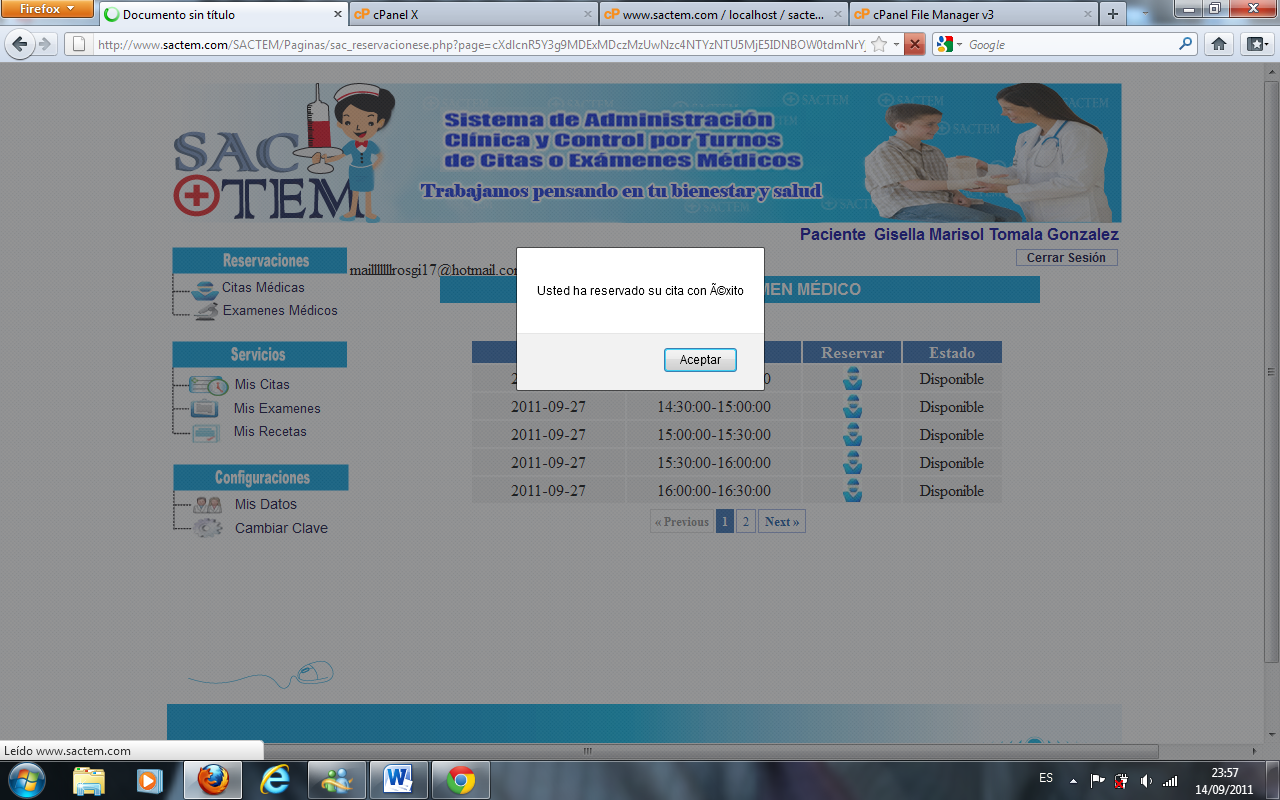 Figura 6-20 Cita para examen Reservada errorEl paciente podrá realizar reservaciones para realizarse algún examen médico, según el horario que crea conveniente, como mínimo debe reservarse una media hora antes ya que de lo contrario se presentara el siguiente mensaje.Figura 6-21 Reservación error en horaSi el paciente ya tiene reservada una cita de exámenes médicos, no podrá realizar otra reservación sin importar que sea otro médico, en caso de que esto suceda se presenta el siguiente mensaje.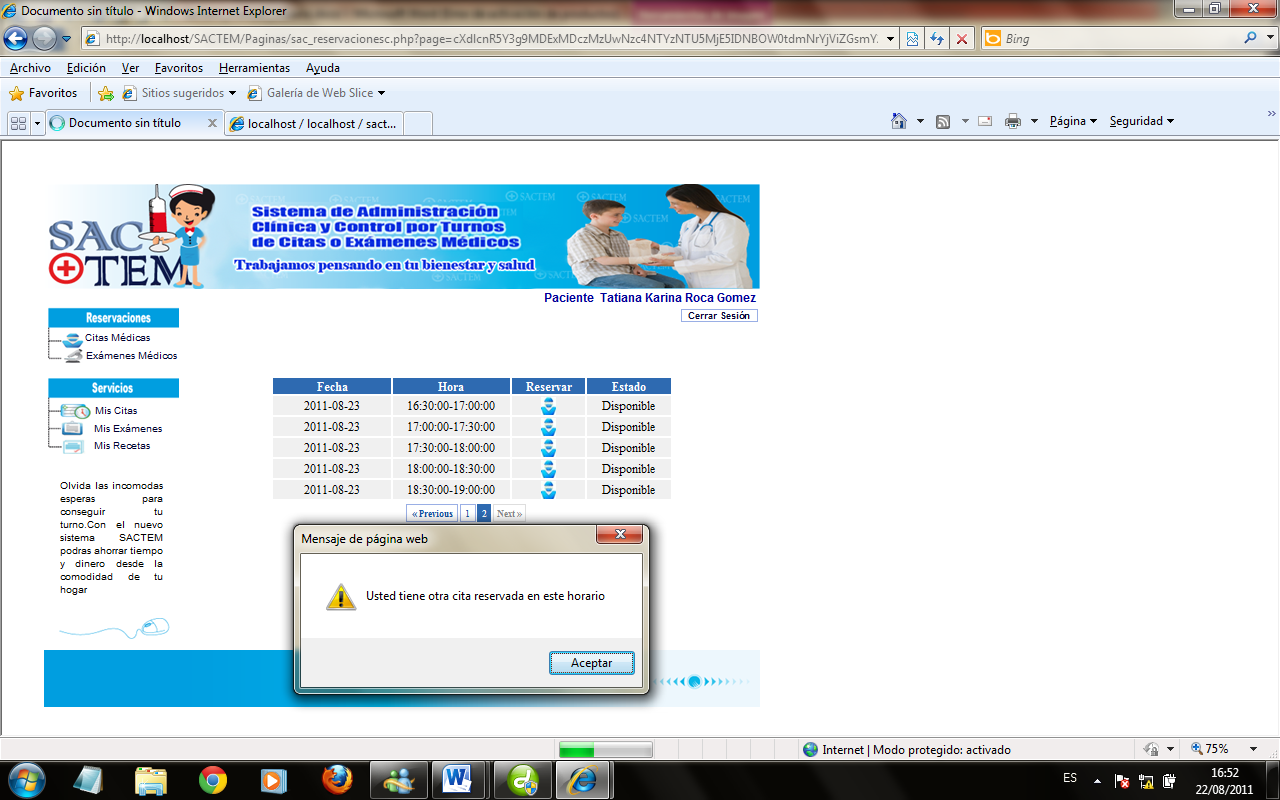 Figura 6-22 Reservación error en médicoUna vez realizada la reservación se le notifica al usuario enviando un email a su cuenta de correo electrónico reiterando los datos de reserva.	Figura 6-23 E-mail Reservación examen médicaMis CitasPermite al paciente visualizar un detalle de las citas que ha reservado, indica en ella la siguiente información:Fecha: Fecha en la cual el paciente deberá acercarse a la clínica para poder ser atendido. Entidad: Nombre de la clínica en la cual será atendido el paciente.Médico: Nombre del médico con el cual el paciente hizo la reservaciónEstado: Estado de la reservación, debe aparecer como reservada.Ver detalle: Direcciona a otra página.  Cancelar: El paciente podrá cancelar la reservación en caso de no poder asistir a la cita.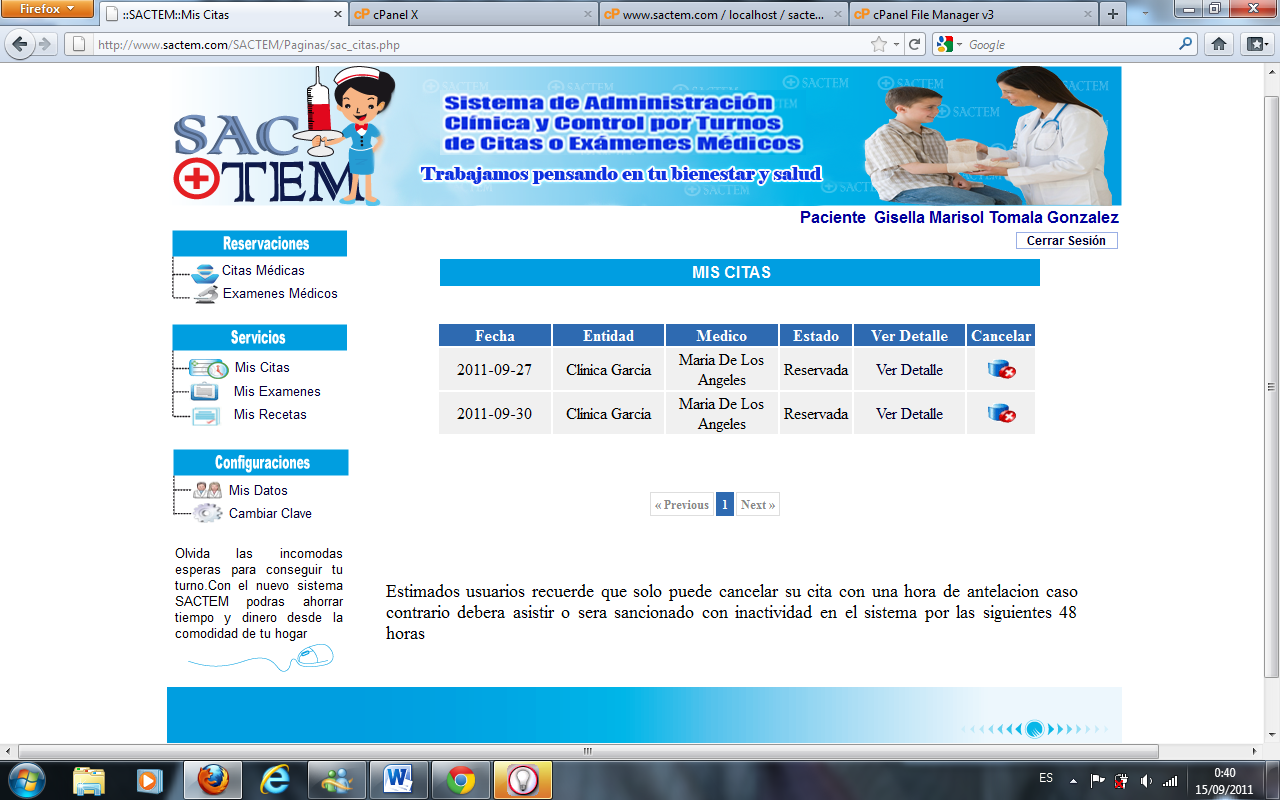 Figura 6-24 Mis CitasAl seleccionar la opción de Ver detalle El paciente solo podrá visualizar la información, no podrá realizar cambios en ella.En la página de Ver detalle se presenta el nombre de la clínica, la fecha de reservación de cita, el horario en que será atendido el paciente, el nombre y especialidad del médico, en que consultorio está atendiendo, y finalmente el nombre y número de cédula del paciente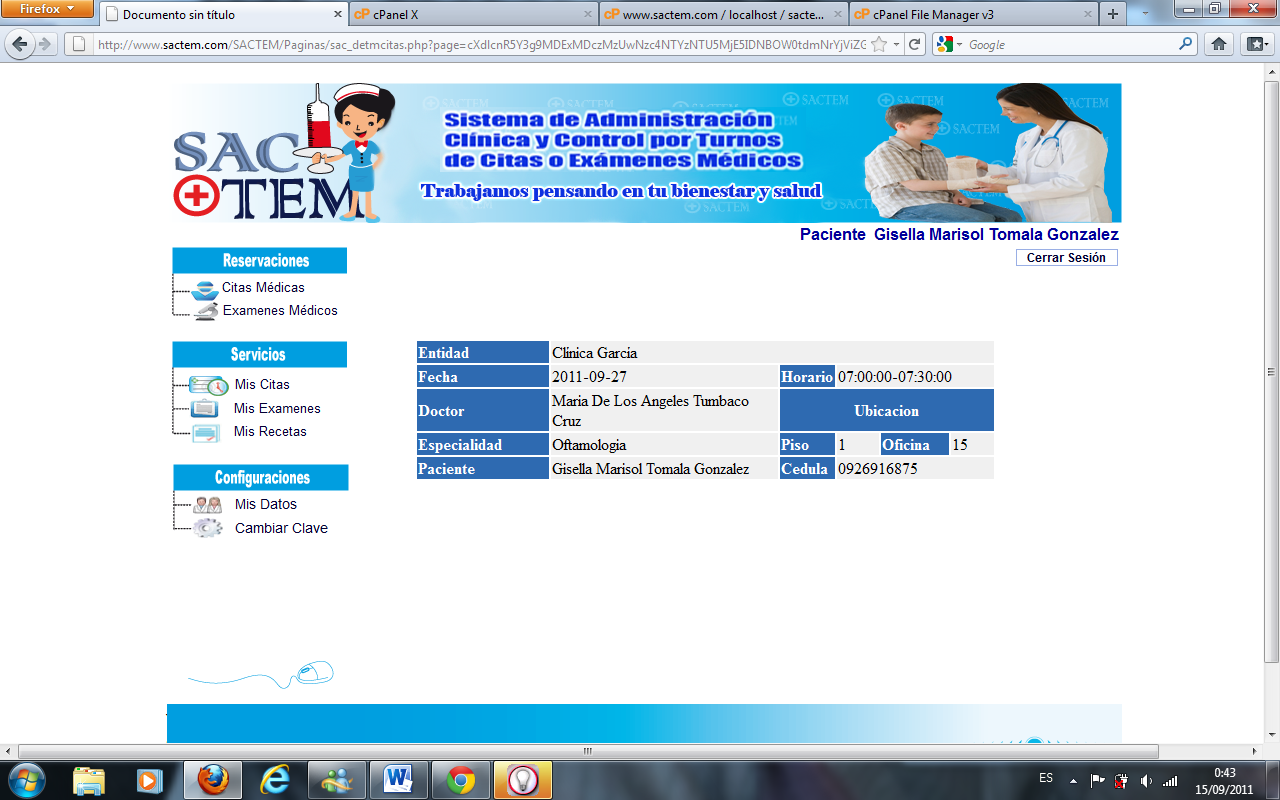 Figura 6-25 Detalle de CitasEn caso de que el paciente no pueda llegar a la cita reservada anteriormente, puede cancelarla, ubicándose nuevamente en “”Mis Citas” y posteriormente debe seleccionar el botón de eliminar, el cual está ubicado en la columna de cancelar.Es importante que el paciente lea, entienda, acate y respete una de las cláusulas del sistema la cual indica lo siguiente:“Solo puede cancelar su cita con una hora de antelación caso contrario deberá asistir o será sancionado con inactividad en el sistema por las siguientes 48 horas”.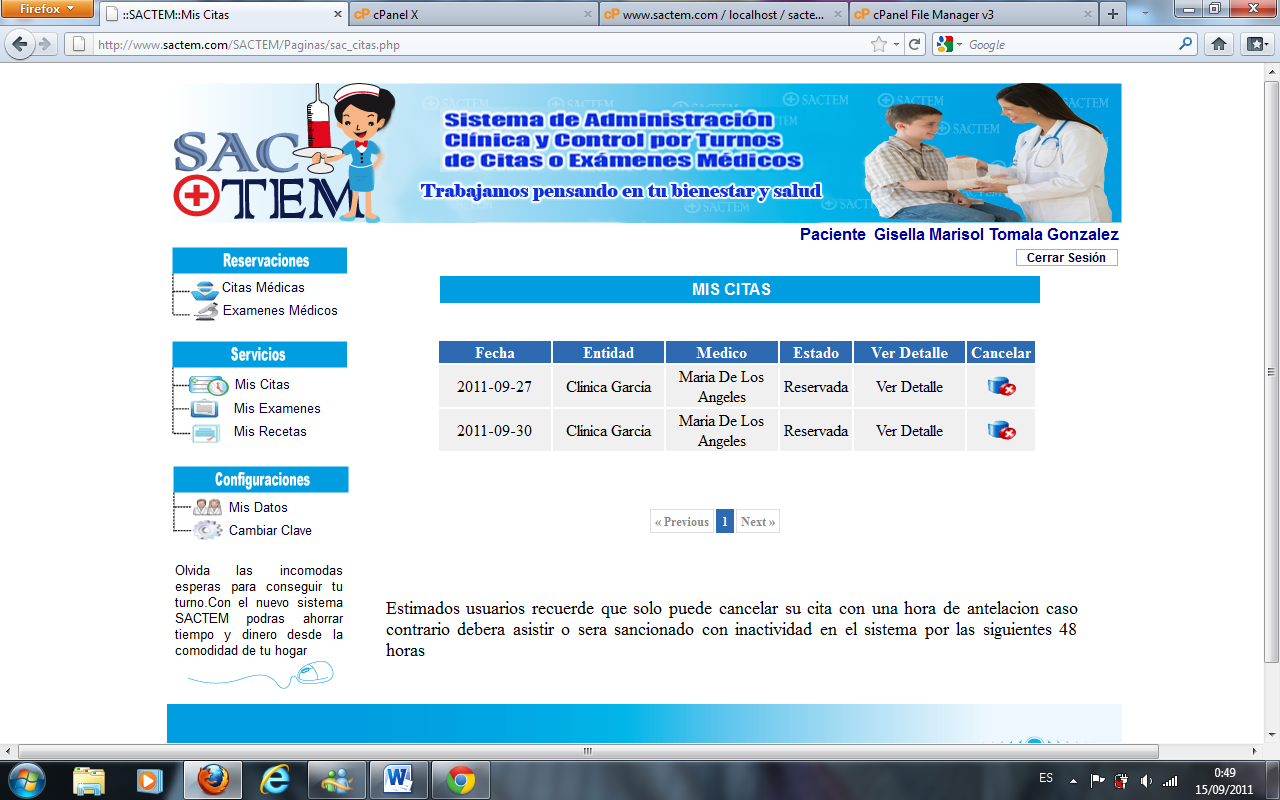 Figura 6-26: Cancelar cita médicaUna vez seleccionado el botón de cancelar  automáticamente la reservación se elimina, por lo tanto es necesario que el usuario maneje con cautela las acciones que realice dentro del sistema.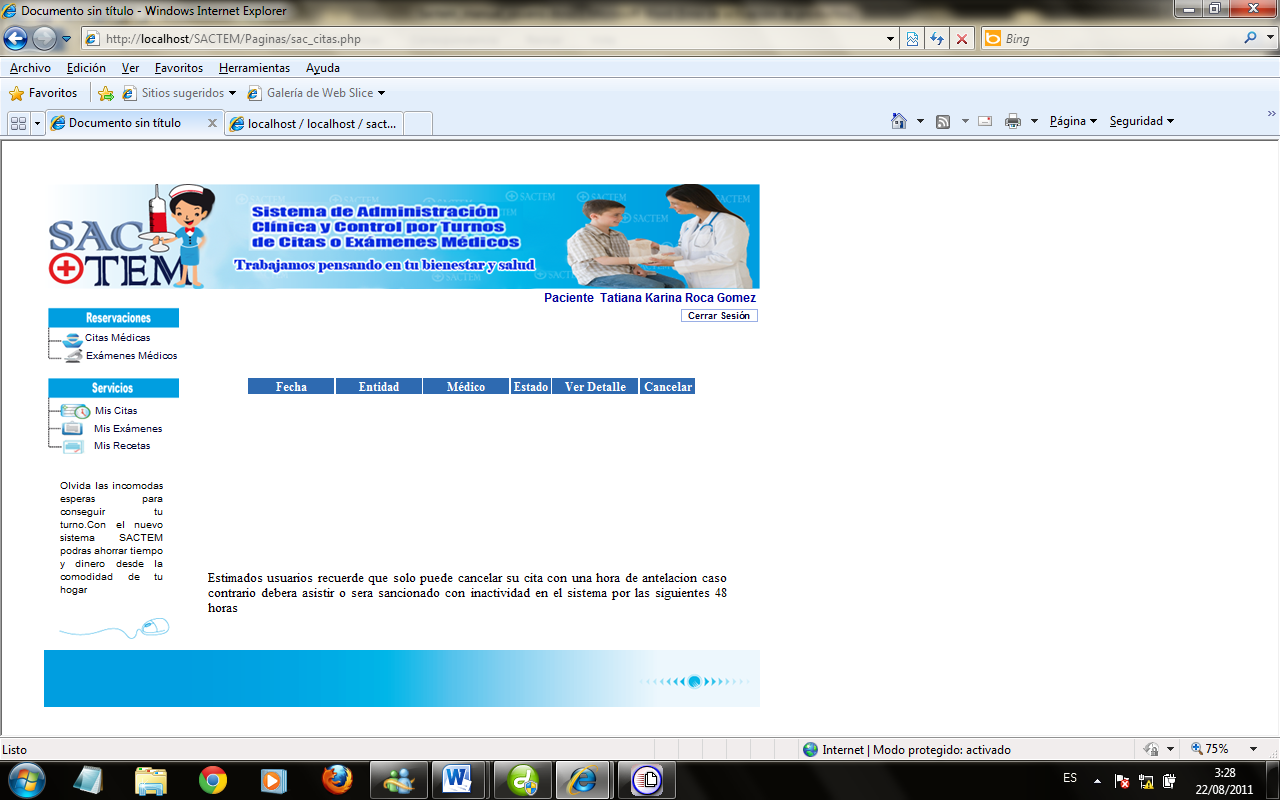 Figura 6-27: Cita médica canceladaSe notificara a la dirección de correo electrónico la cancelación de la cita médica.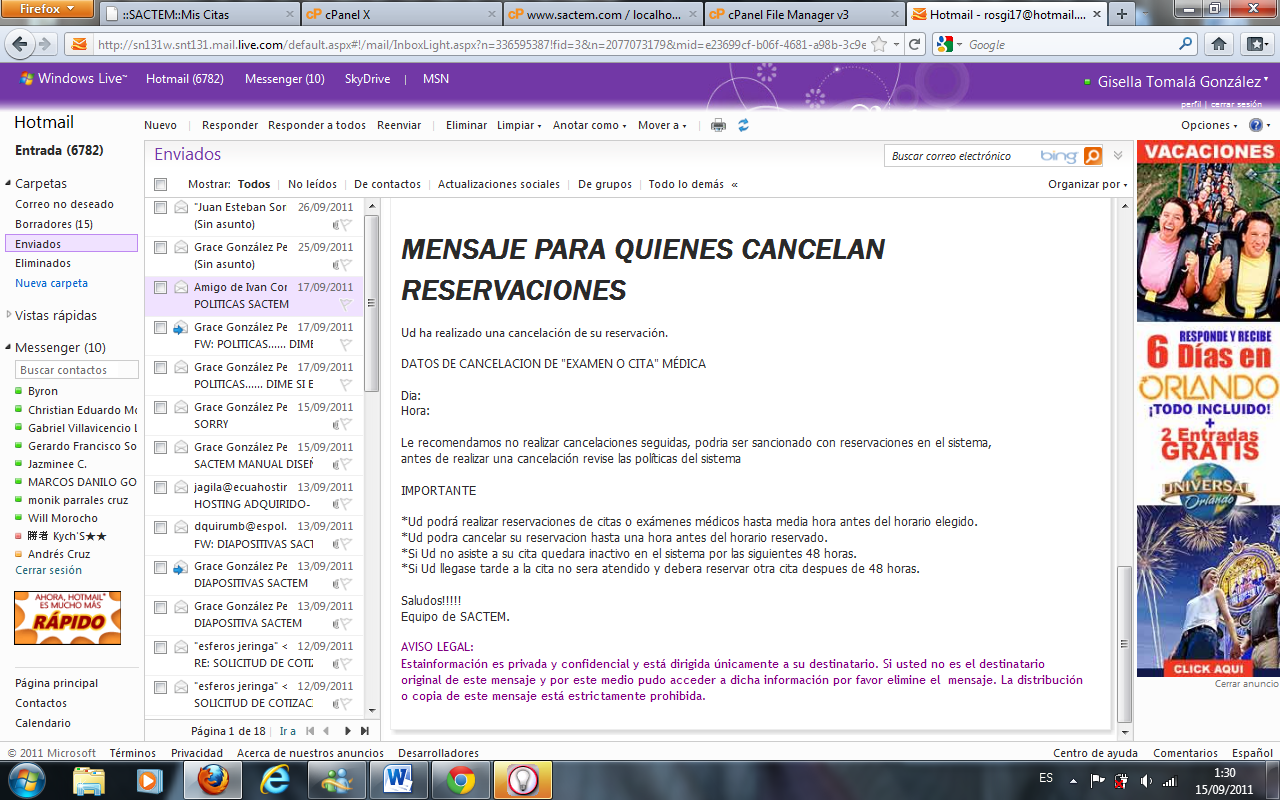 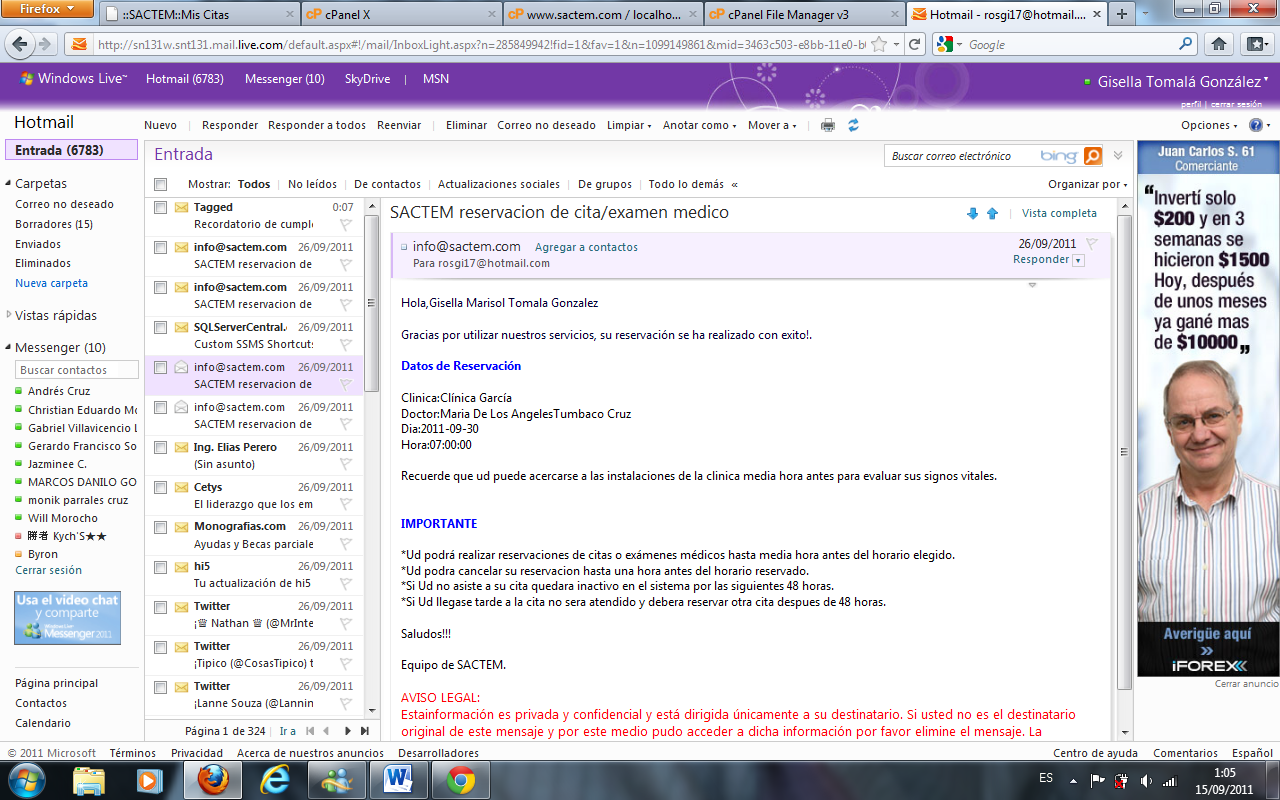 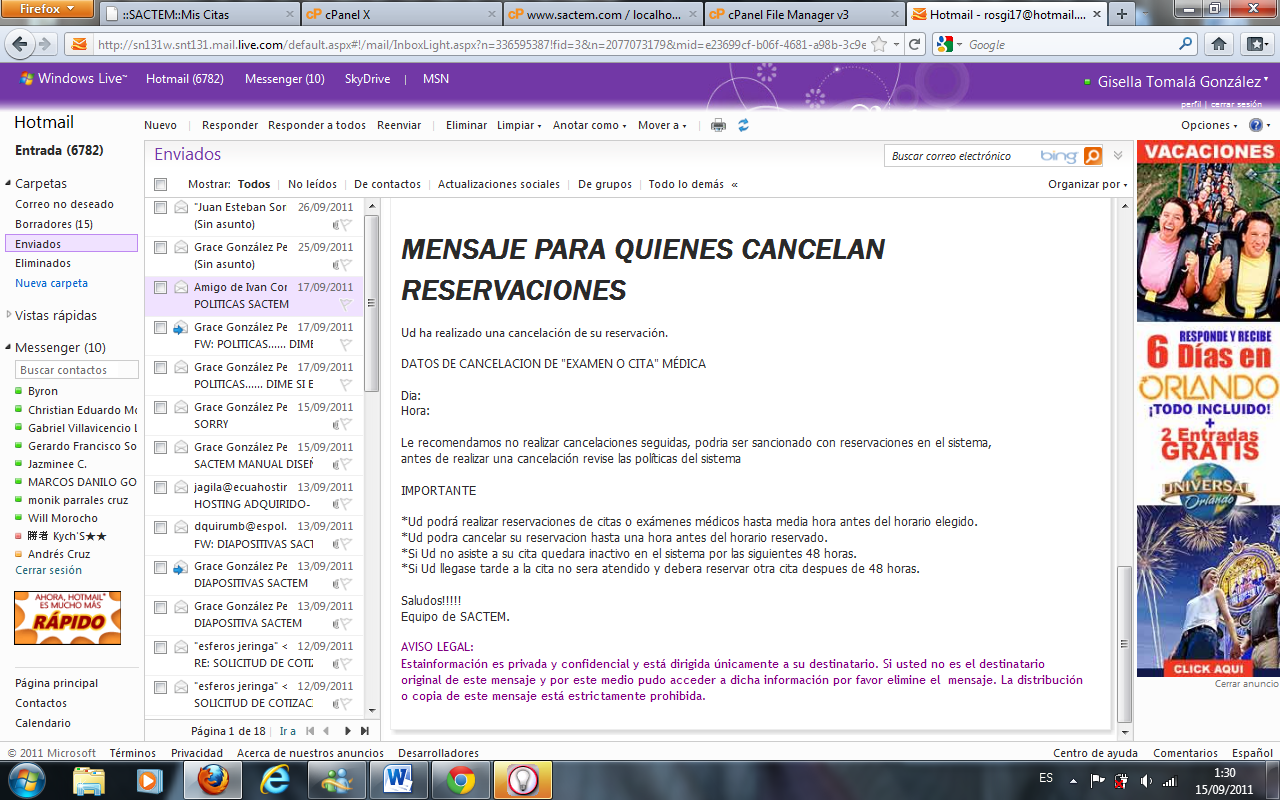 Figura 6-28: E-mail Cita médica canceladaMis ExámenesPermite al paciente visualizar un detalle de los exámenes en el cual se visualiza la siguiente información:Fecha: Fecha en la cual el paciente deberá acercarse a la clínica para poder realizarse el examen respectivo. Entidad: Nombre de la clínica en la cual será atendido el paciente.Laboratorista: Nombre del encargado de realizar el examen médico, con el cual el paciente hizo la reservaciónEstado: Estado de la reservación, debe aparecer como reservada.Ver detalle: Direcciona a otra página.  Cancelar: El paciente podrá cancelar la reservación de exámenes médicos en caso de no poder asistir a la cita.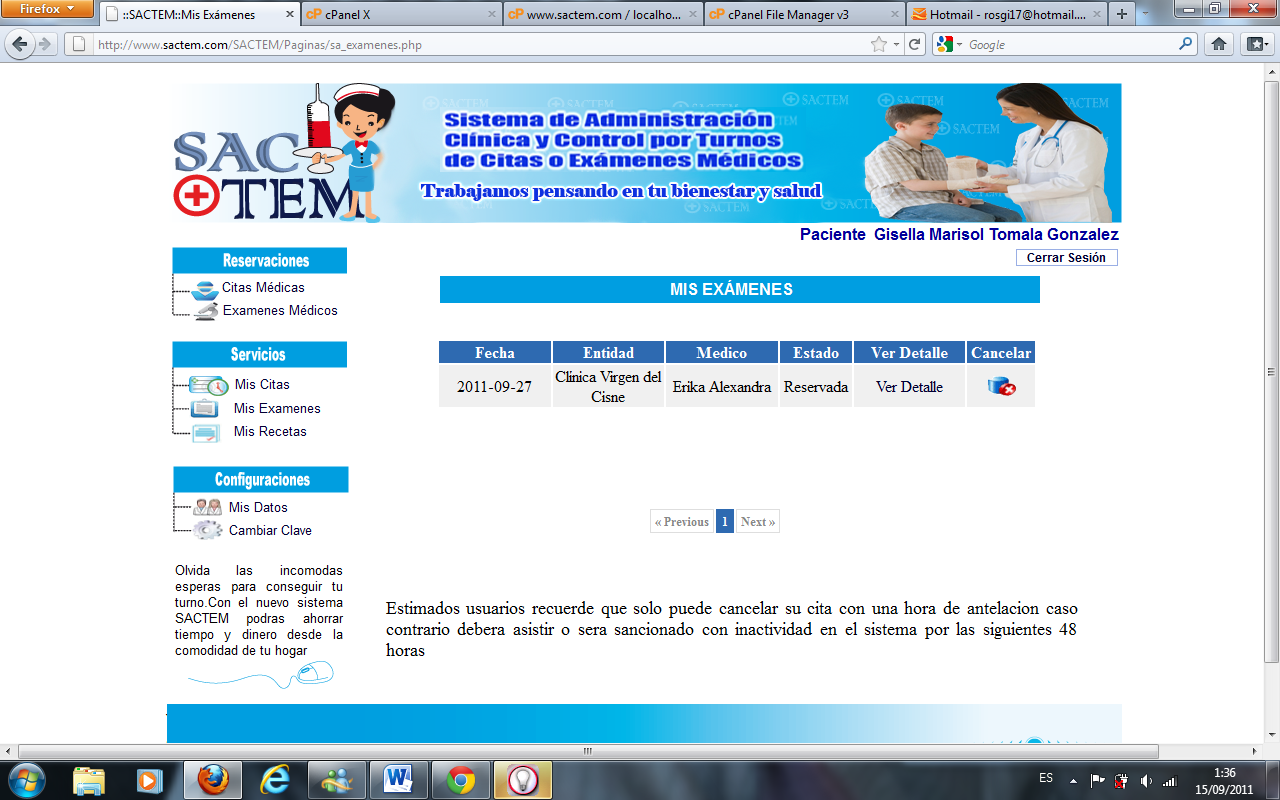 Figura 6-29: Mis ExámenesPara una visualización más detallada de las reservaciones de exámenes médicos, el usuario deberá seleccionar la opción de Ver Detalle, el paciente solo podrá visualizar la información:Entidad: Nombre de la clínica en la cual será atendido el paciente.Fecha: Fecha en la cual el paciente deberá acercarse a la clínica para poder realizarse el examen respectivo. Horario: Hora en la que el laboratorista realizara el examen respectivo.Laboratorista: Nombre del encargado de practicar el examen médico.Especialidad: Nombre de la especialidad en la que está capacitado el laboratorista y debe ser referente al examen que el paciente desea realizarse.Ubicación: Número de piso y consultorio al cual debe ingresar el paciente.Paciente: Nombre del paciente.  Cédula: Número de cédula del paciente.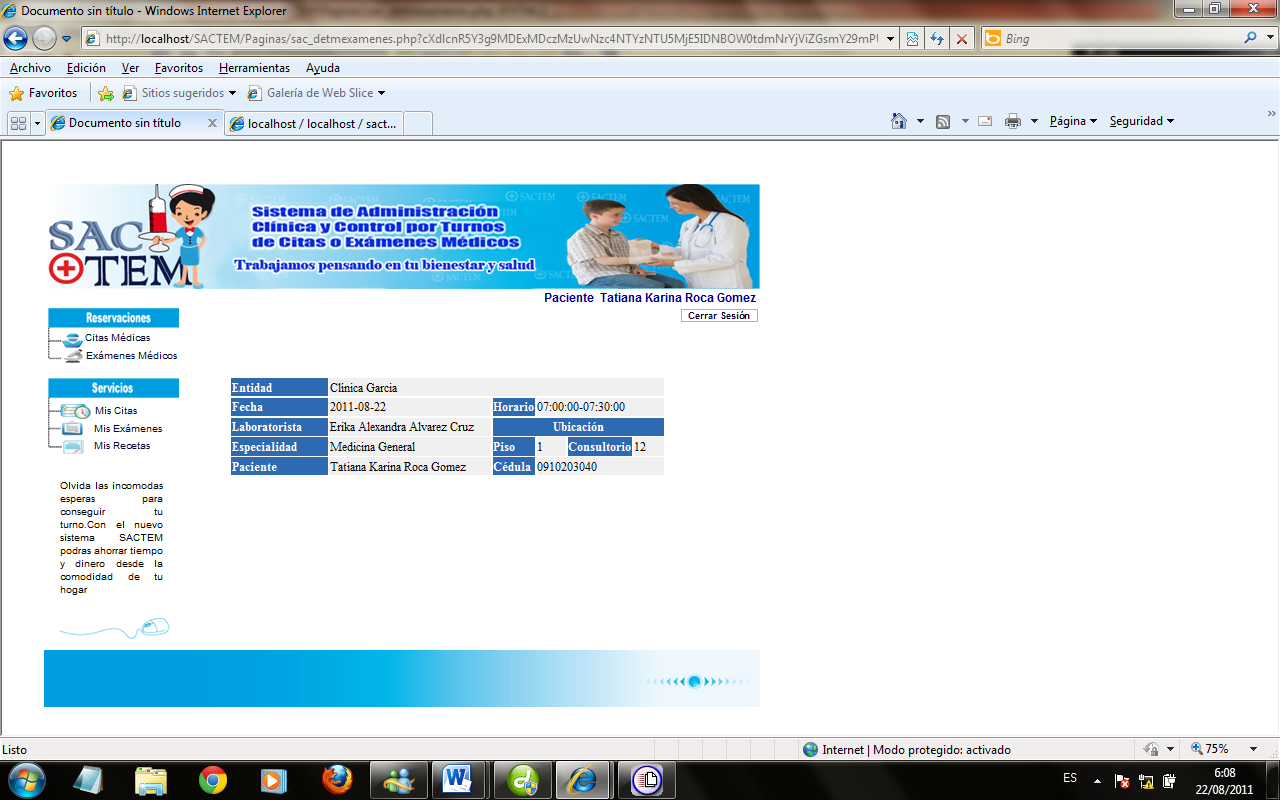 Figura 6-30: Detalle de Mis ExámenesEn caso de que el paciente no pueda llegar a realizarse el examen, puede cancelar la reservación, ubicándose nuevamente en “Mis Exámenes” y posteriormente debe seleccionar el botón de eliminar, el cual está ubicado en la columna de cancelar.Antes de realizar una cancelación se deberá tomar en consideración una de las cláusulas del sistema, que indica: “Solo puede cancelar su reservación con una hora de antelación caso contrario deberá asistir o será sancionado con inactividad en el sistema por las siguientes 48 horas”.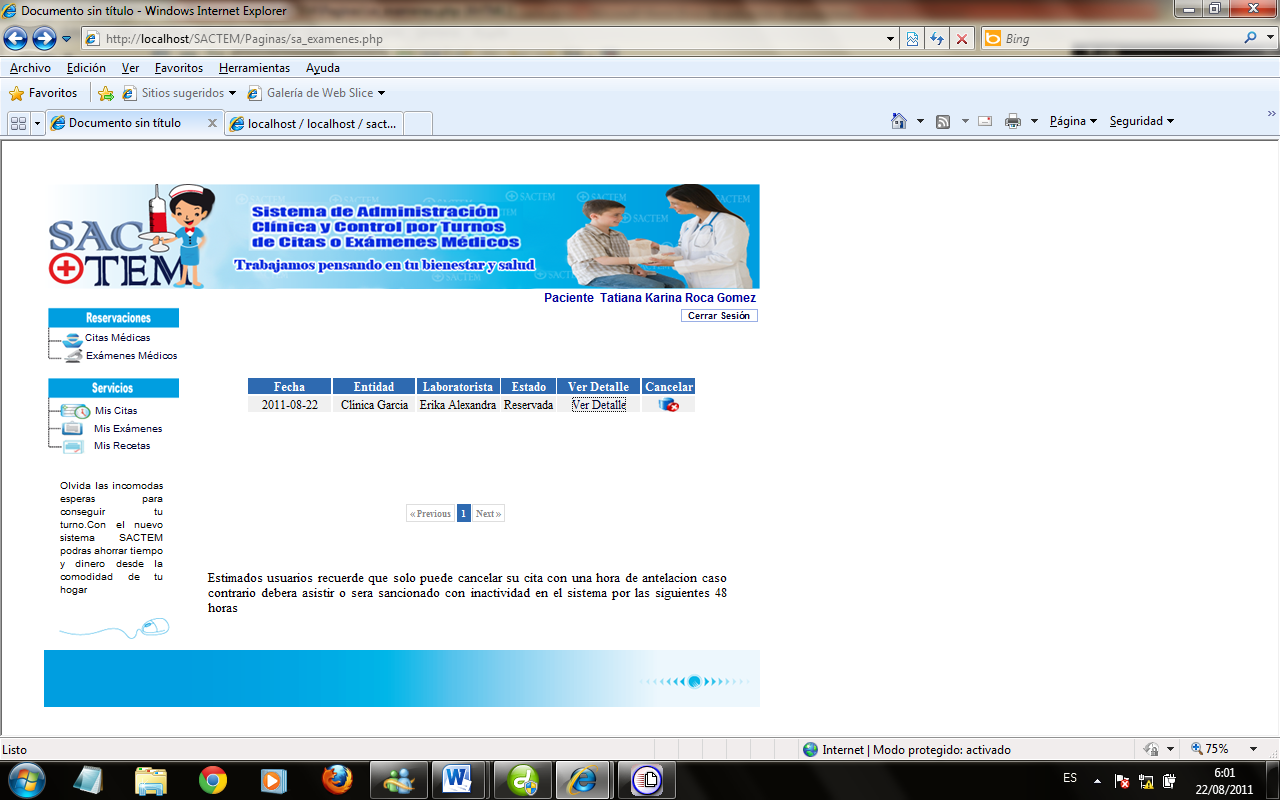 Figura 6-31: Cancelar reservación de ExámenesUna vez cancelada la reservación automáticamente se borra del sistema, por lo tanto es necesario que el usuario maneje con cautela las acciones que realice dentro del sistema.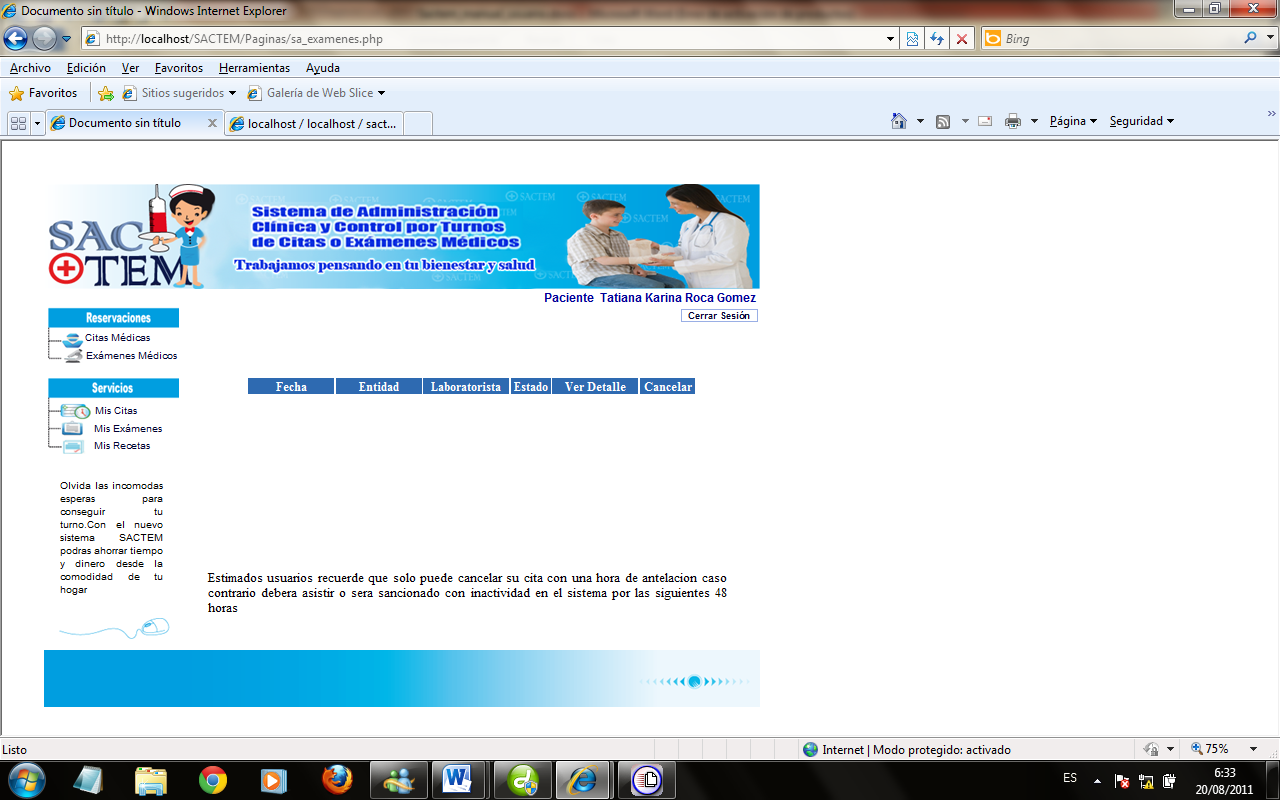 Figura 6-32: Reservación de Exámenes canceladaSe notificara a la dirección de correo electrónico la cancelación de la cita para exámenes médicos. Figura 6-33: E-mail Examen médico canceladoMis DatosEn esta pantalla se muestran los datos personales del usuario administrador que tiene iniciada la sesión. Es importante mencionar que solo puede visualizar la información, en caso de requerir editar algún dato se debe presionar el botón “Consultar Datos”.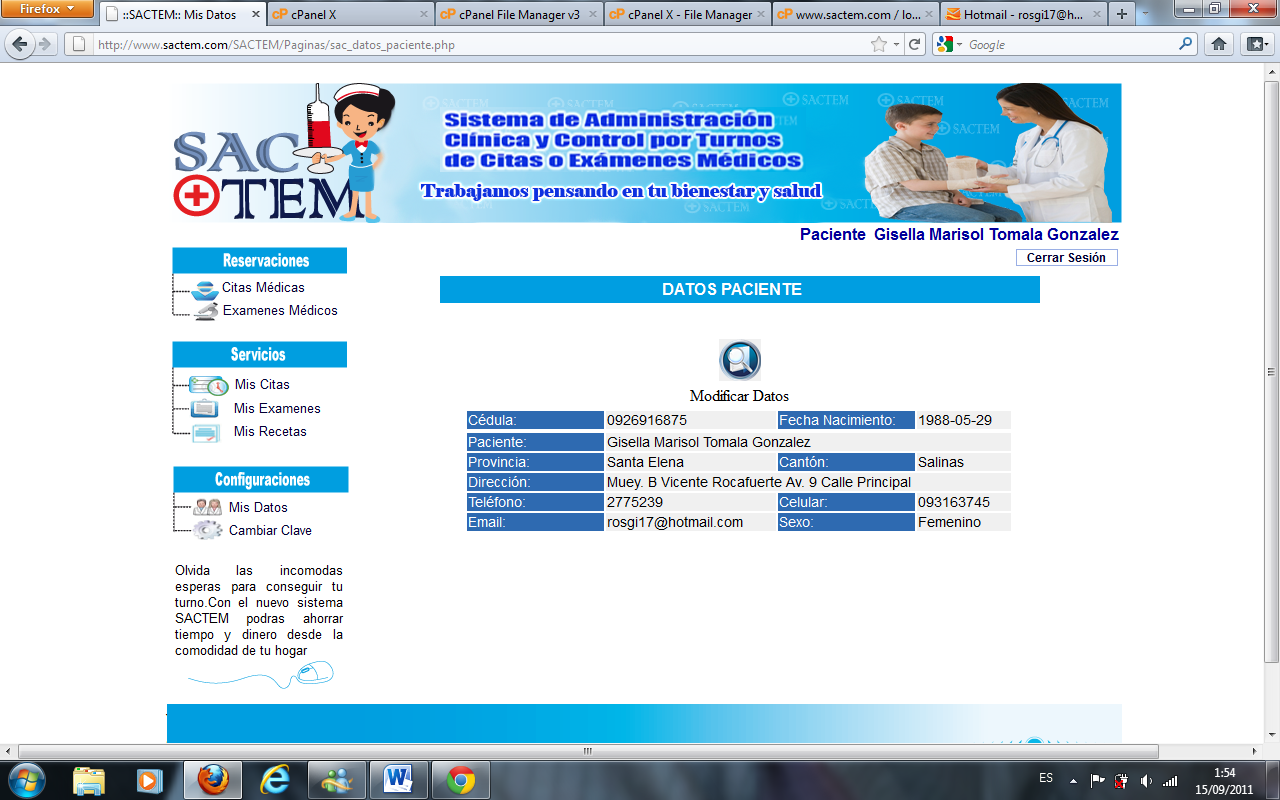 Figura 6-34  Mis Datos - PacienteSe presentan los datos personales, una vez editados se debe dar clic en el botón “Modificar” 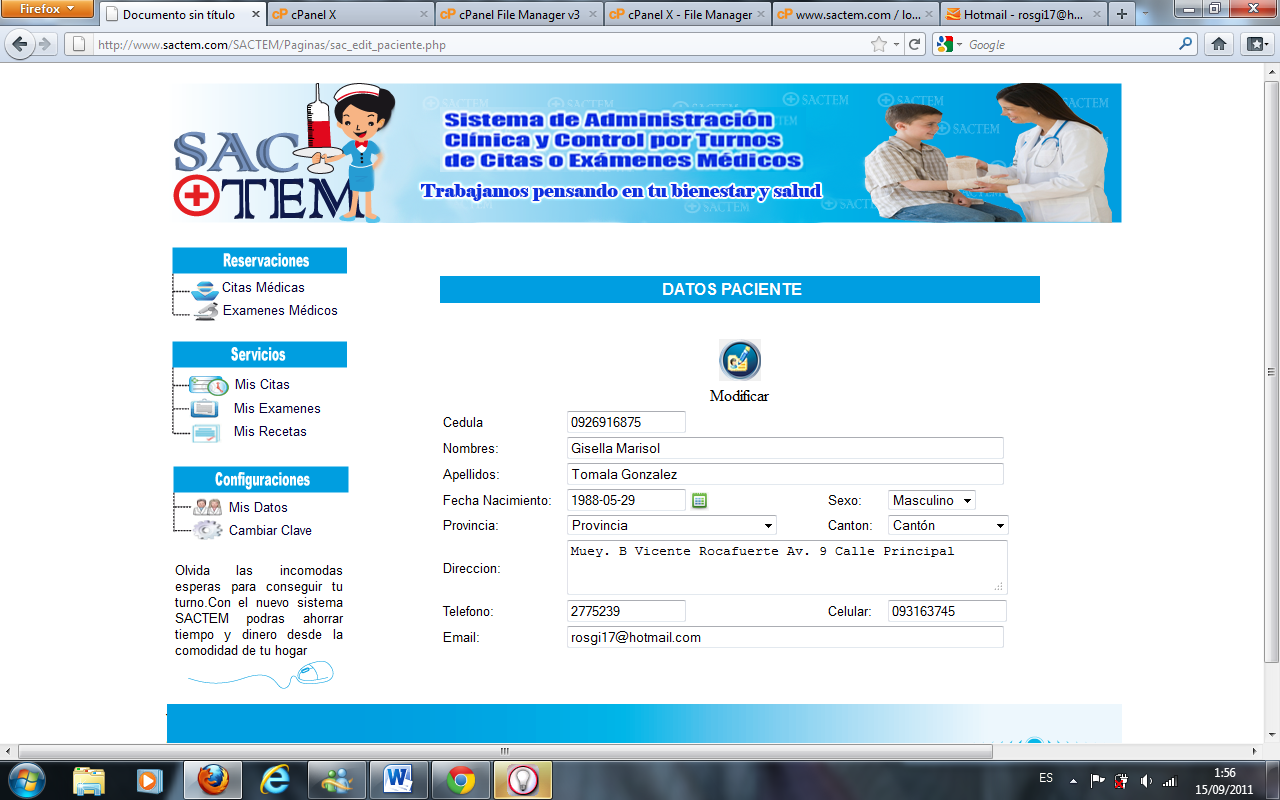 Figura 6-35 Editar Mis Datos - PacienteCambiar Clave:Permite cambiar las claves de los usuarios en caso de que no recuerde su contraseña, cabe recalcar que el único que puede realizar dichos cambios es el administrador tomando en cuenta las siguientes consideraciones:Su usuario debe ser el mismo ya registrado anteriormenteSu clave debe de tener de 12 a 16 caracteres: Ejemplo icaro3768j3009Su usuario y clave puede contener combinaciones alfanuméricas mayúsculas y minúsculas (A-Z,a-z,0-9)No use caracteres especiales (ñ #, ´ .etc.) Nunca entregue sus datos personales, usuario, claves de acceso por cualquier medio ya sea correo electrónico, mensajes de celular, mensajería instantánea (messenger), teléfono, página web, usuarios y claves son secretas SAIT jamás le pediría esta información.Tiene que ingresar el usuario la nueva clave, y confirmar la nueva clave, luego presione el botón modificar.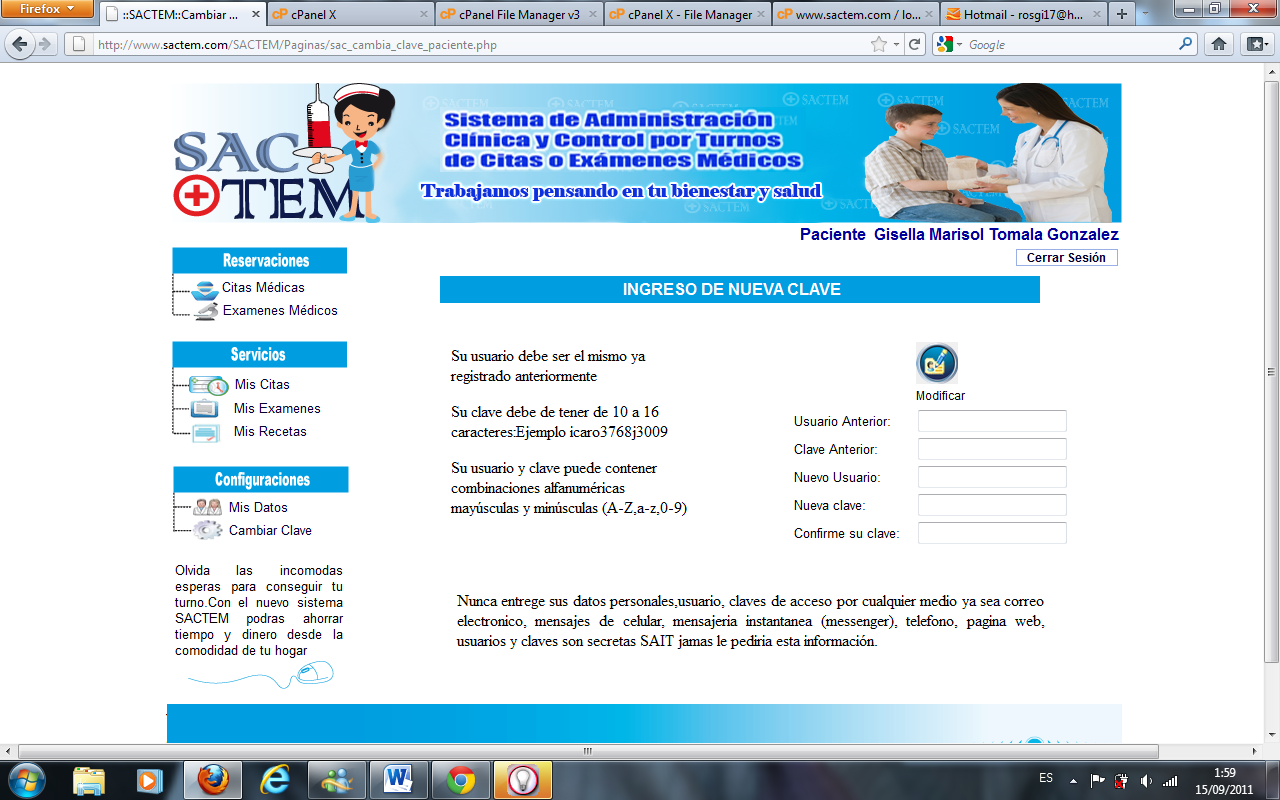 Figura 6-36 Cambiar claveUSUARIO RECEPCIONISTAPágina PrincipalEl usuario recepcionista tiene la finalidad de activar las citas o exámenes médicos, siempre y cuando el paciente haya cancelado el valor respectivo de la consulta, de este usuario depende que el usuario sea atendido de inmediato.Al seleccionar reservaciones el usuario podrá hacer una búsqueda de reservaciones realizadas en el día ingresando el número de cédula del paciente las citas pueden ser tanto para:Reservaciones de citasCitas médicasExámenes médicos 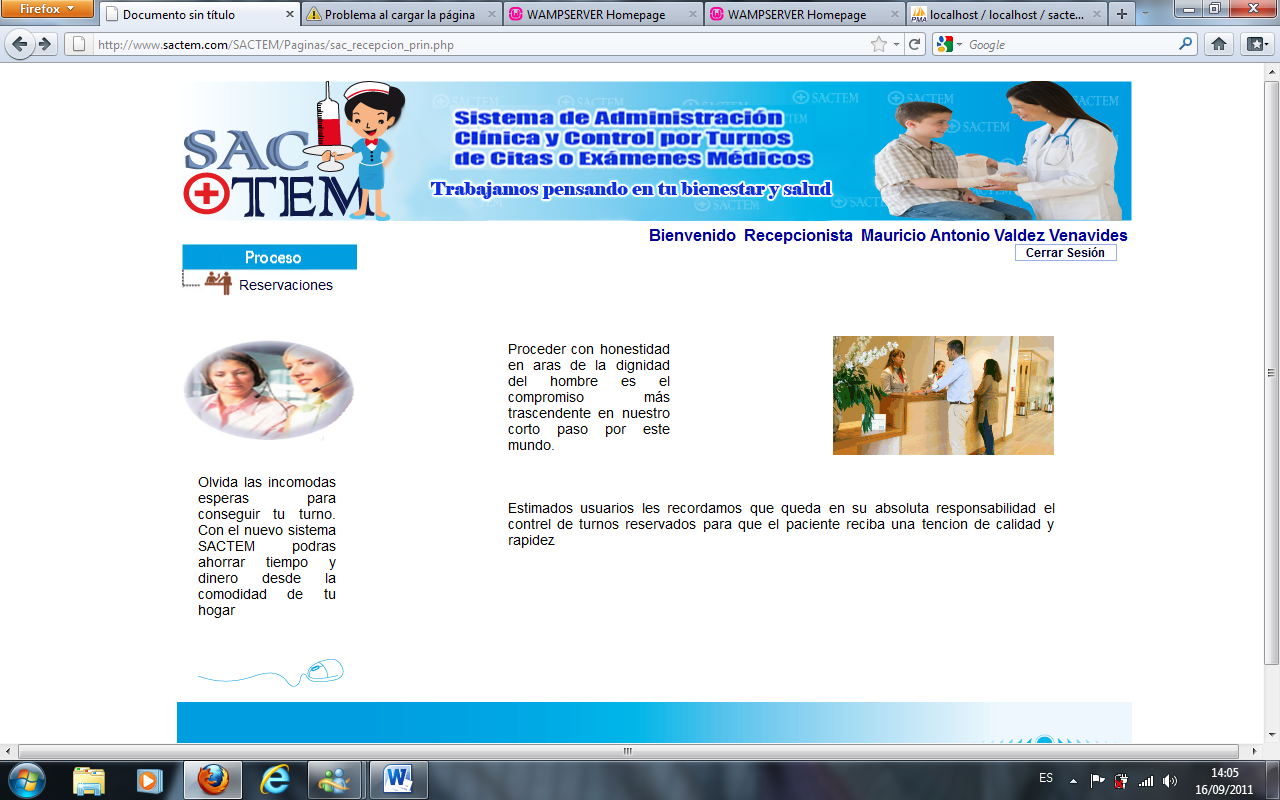 Figura 7-1: Página PrincipalAl seleccionar reservaciones se muestra una pantalla, que permite realizar búsquedas por médicos o pacientes de las citas programadas diariamente, la cual se encuentra distribuida de la siguiente manera, Búsquedas de citasBúsqueda por pacientesBúsqueda por médicosBúsqueda de exámenesBúsqueda por paciente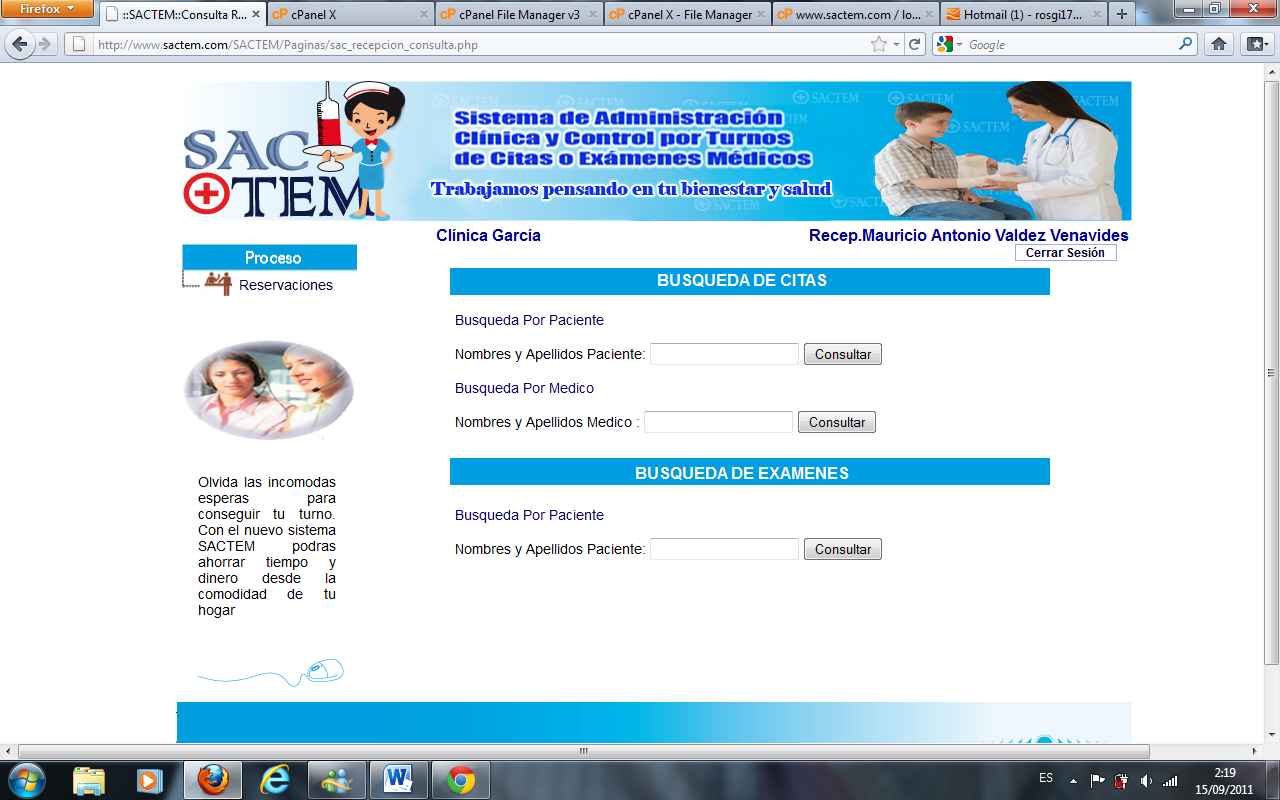 Figura 7-2: Página PrincipalBúsqueda de Citas MédicasBúsqueda de citas por pacientesPara realizar una búsqueda por pacientes de reservaciones debe ingresar el nombre del paciente, y posteriormente seleccionar el botón consultar.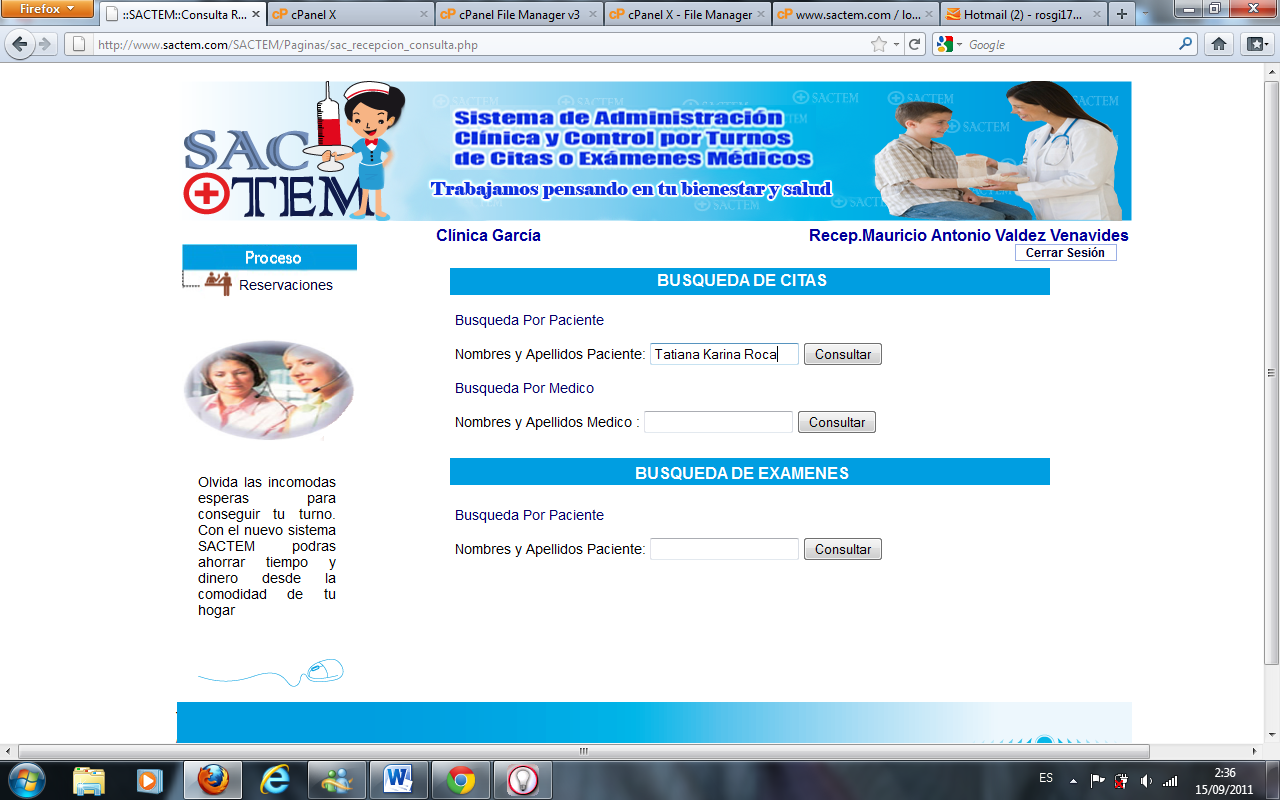 Figura 7-3 Búsqueda de reservaciones por pacienteAl seleccionar consultar, la recepcionista visualiza los siguientes datos específicos de cada paciente.Fecha: Día de reservación de cita para examen médico.Paciente: Nombre del Paciente.Ver Detalle: Muestra un detalle del lugar, médico, consultorio, y demás datos relevantes a la reservación Atender reservación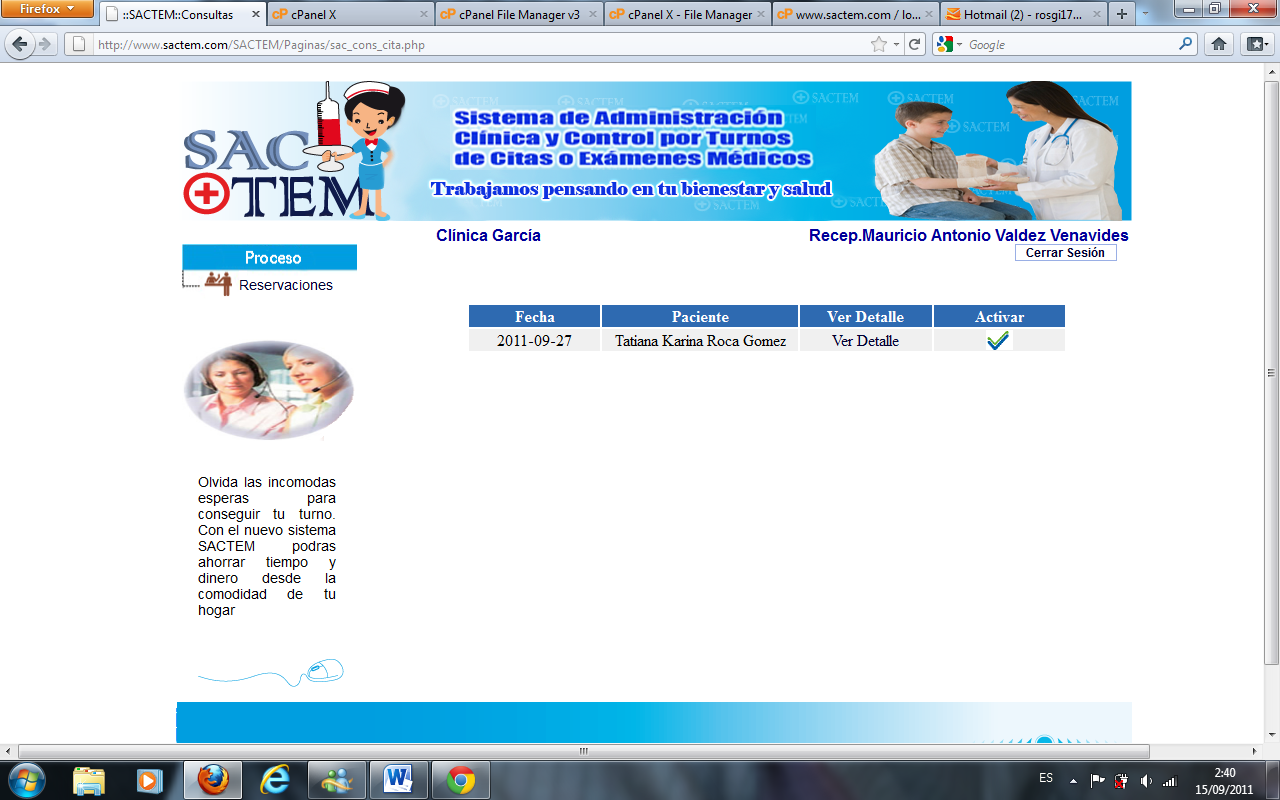 Figura 7-4 Datos de reservación por pacienteAl seleccionar usuario recepcionista podrá activar la cita para que el paciente pueda ser atendido presionando el botón con forma de visto, según como indica la siguiente imagen.Figura 7-5 Activar Cita según pacientesAl seleccionar el botón de activar reservación se presenta el siguiente mensaje “cita activada para su atención”, y automáticamente la información se presenta al usuario médico, para que pueda atender al respectivo paciente.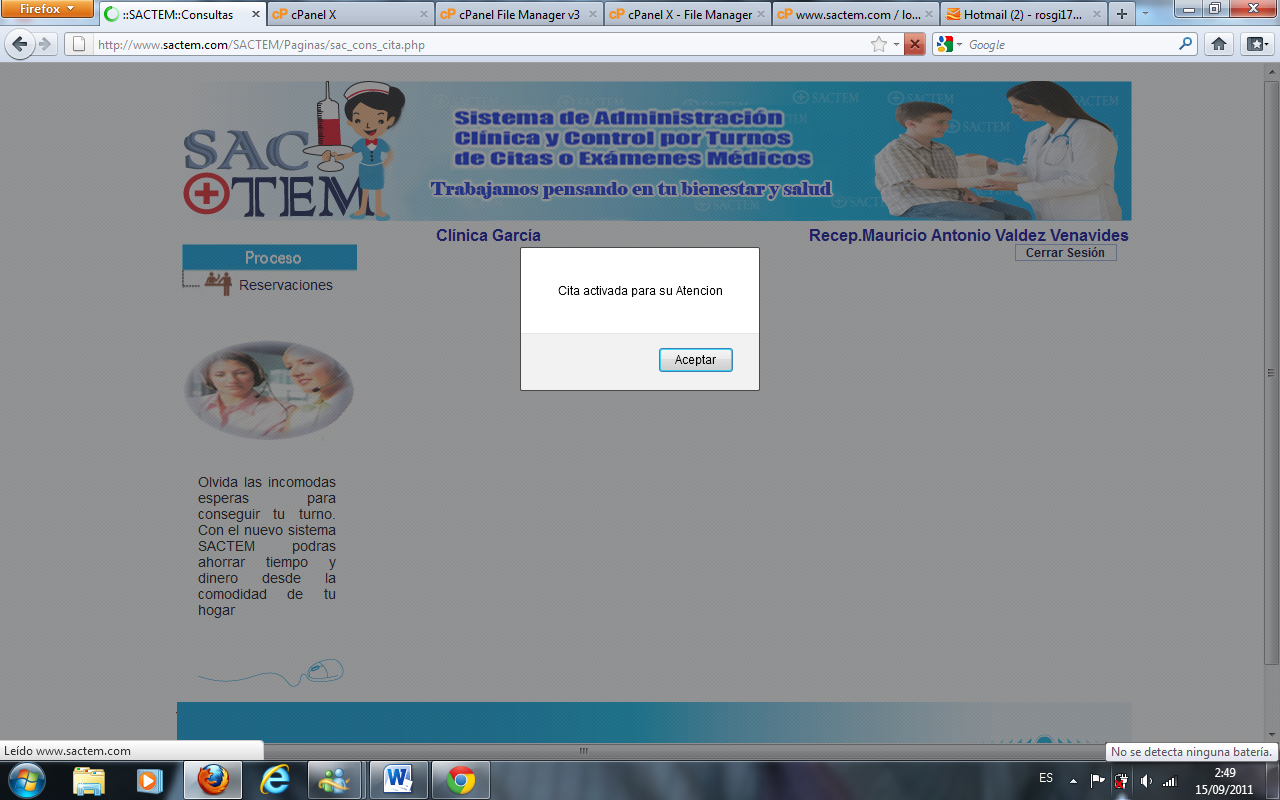 Figura 7-6 Mensaje de Cita activadaBúsqueda de Citas por MédicosPara realizar una búsqueda por médicos, de reservaciones debe ingresar el nombre del médico, y posteriormente seleccionar el botón consultar.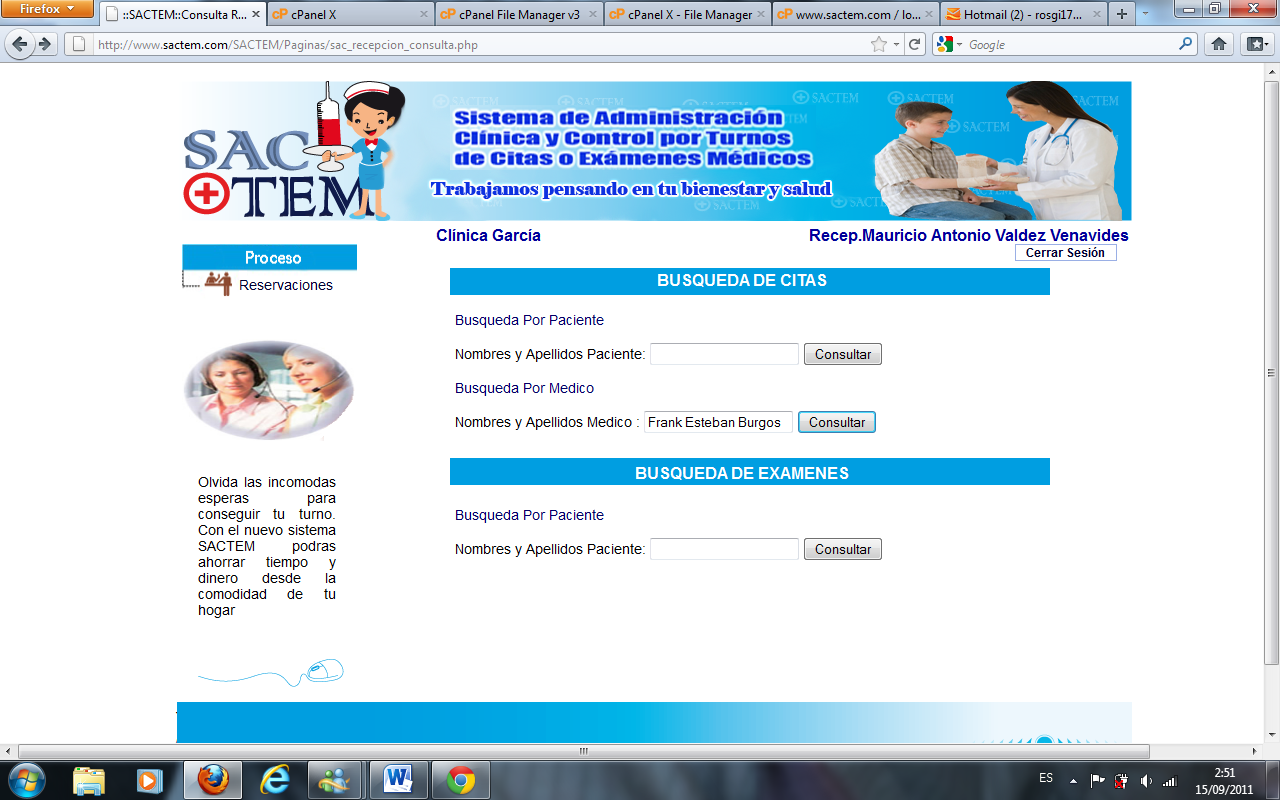 Figura 7-7 Búsqueda de reservaciones por médicoAl seleccionar consultar, la recepcionista visualiza una nómina de pacientes que debe atender el médico diariamente.Fecha: Día de reservación de cita para examen médico.Paciente: Nombre del Paciente.Ver Detalle: Muestra un detalle del lugar, médico, consultorio, y demás datos relevantes a la reservación Atender reservación7-8 reservación pendiente por médicosEn ver detalle el recepcionista puede ver  la información más específica de la reservación según el paciente seleccionado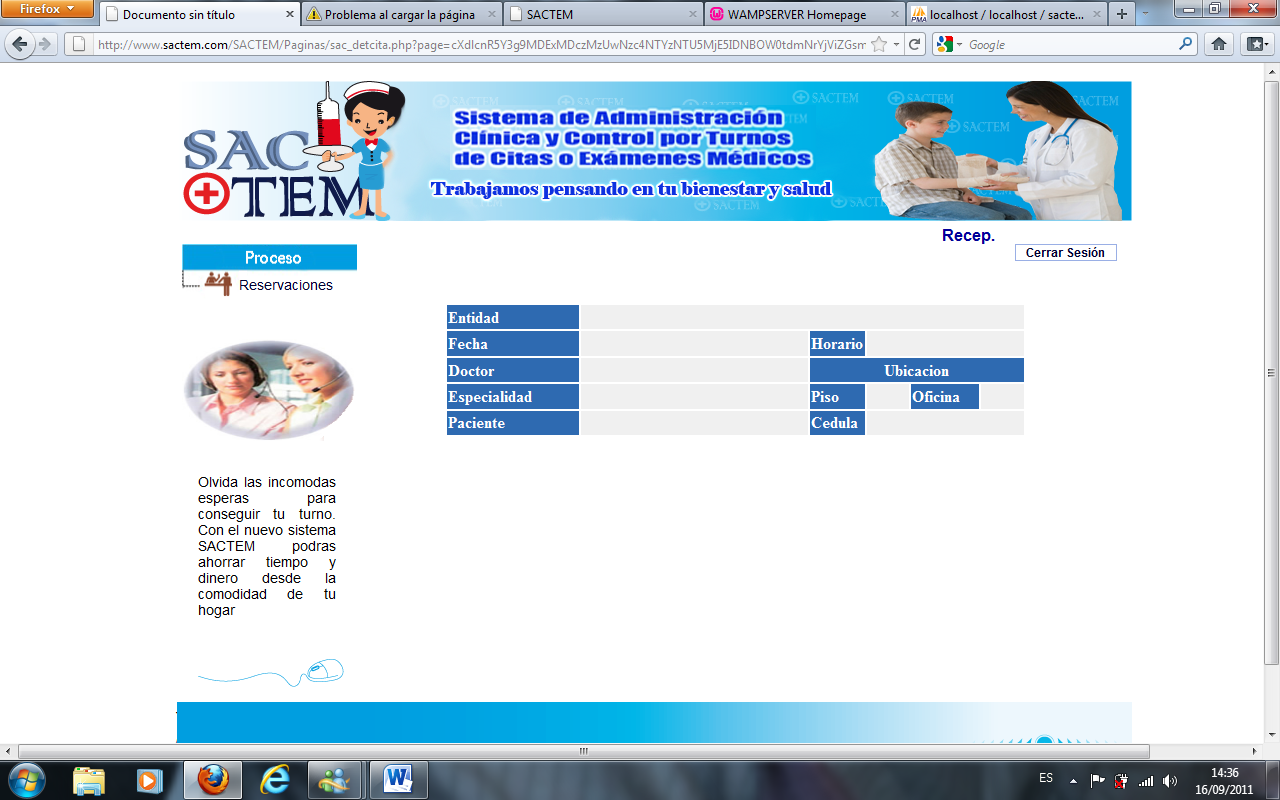 7-9 Detalle Reservación ExámenesAl seleccionar usuario recepcionista podrá activar la cita para que el paciente pueda ser atendido presionando el botón con forma de visto, según como indica la siguiente imagen.Figura 7-10 Activar CitaAl seleccionar el botón de activar reservación se presenta el siguiente mensaje “cita activada para su atención”, y automáticamente la información se presenta al usuario médico, para que pueda atender al respectivo paciente.Figura 7-11 Mensaje de Cita para exámenes activadaBúsqueda de Exámenes médicosAl seleccionar consultar, en la búsqueda por exámenes médicos, la recepcionista visualiza los siguientes datos.Fecha: Día de reservación de cita para examen médico.Paciente: Nombre del Paciente.Ver Detalle: Muestra un detalle del lugar, médico, consultorio, y demás datos relevantes a la reservación Atender reservación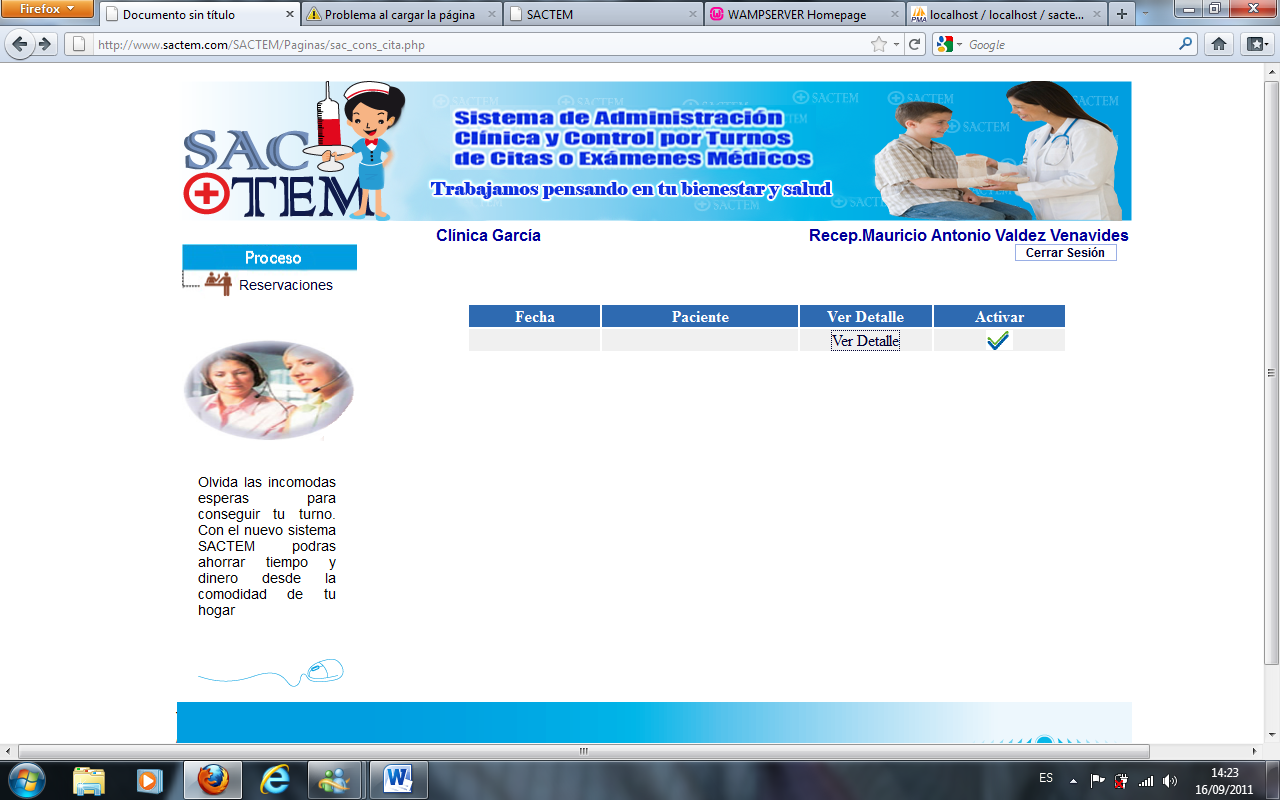 Figura 7-12: reservación de examen pendienteAl seleccionar ver detalle se muestran los datos específicos de las reservaciones realizadasFigura 7-13  detalle de reservación de examen pendienteEn esta pantalla el usuario recepcionista podrá activar la cita para que el paciente pueda ser atendido presionando el botón con forma de visto, según como indica la siguiente imagen.Figura 7-14 Activar Cita de examen médicoAl seleccionar el botón de activar reservación se presenta el siguiente mensaje “cita activada para su atención”, y automáticamente la información se presenta al usuario médico, para que pueda atender al respectivo paciente.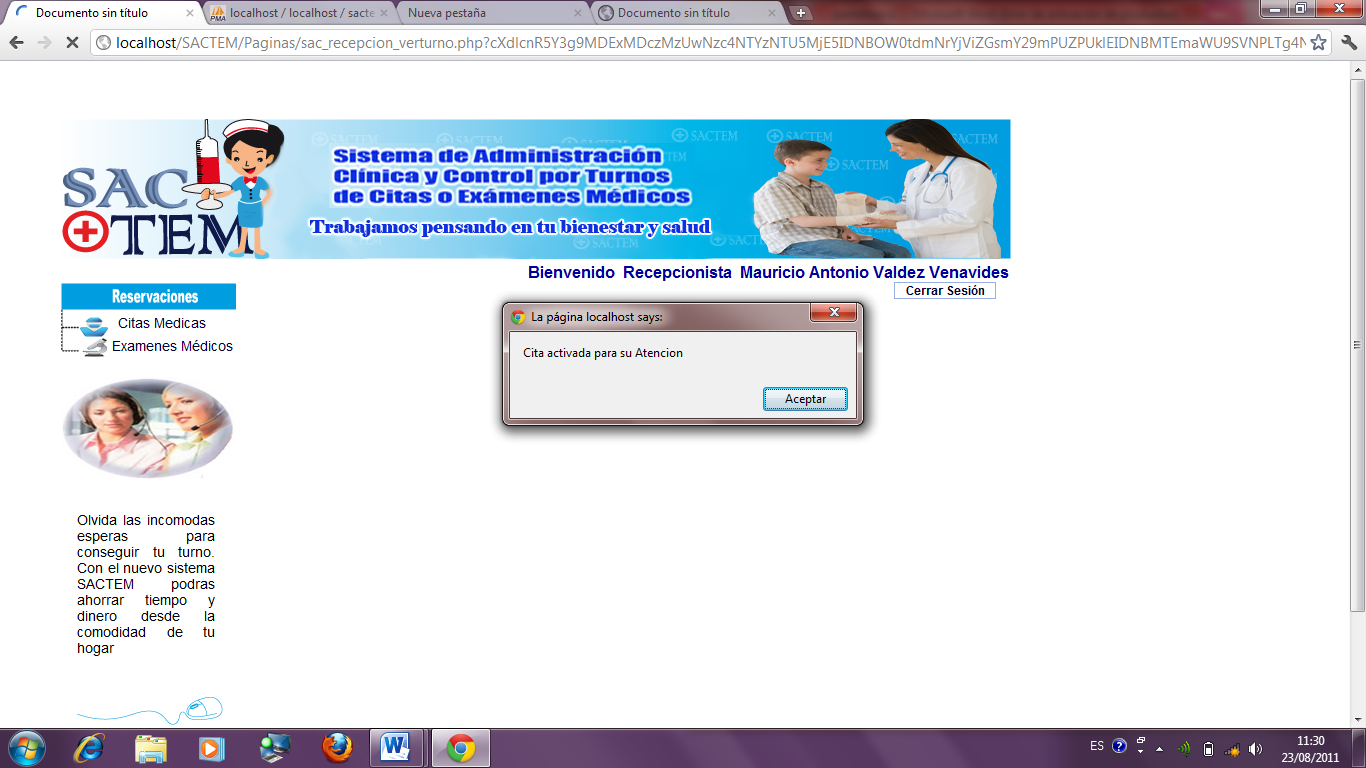 Figura 7-15 Mensaje de Cita activadaUSUARIO MÉDICOPágina PrincipalEl siguiente módulo está dirigido a los médicos ya que dependiendo de las reservaciones que sean canceladas y activadas por el usuario recepcionista podrá visualizar la información.También permite generar la ficha médica de cada uno de sus pacientes,  a su vez consultarlos, para posteriormente generar un diagnóstico con la respectiva receta y tratamiento. Se encuentra distribuido de la siguiente manera:ProcesosFicha MédicaHistorial ClínicoCitasCitas x atenderConfiguracionesMis DatosCambiar ClaveCitasConsultas y reportes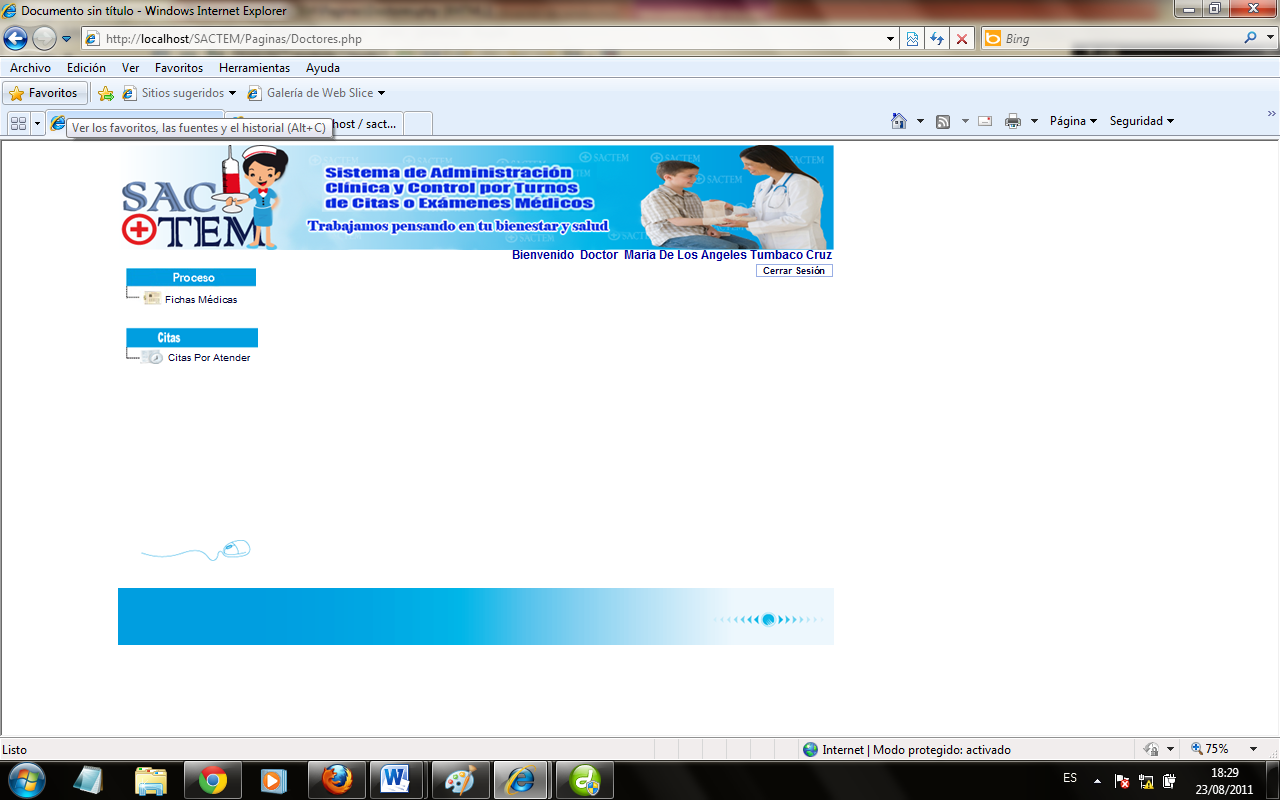 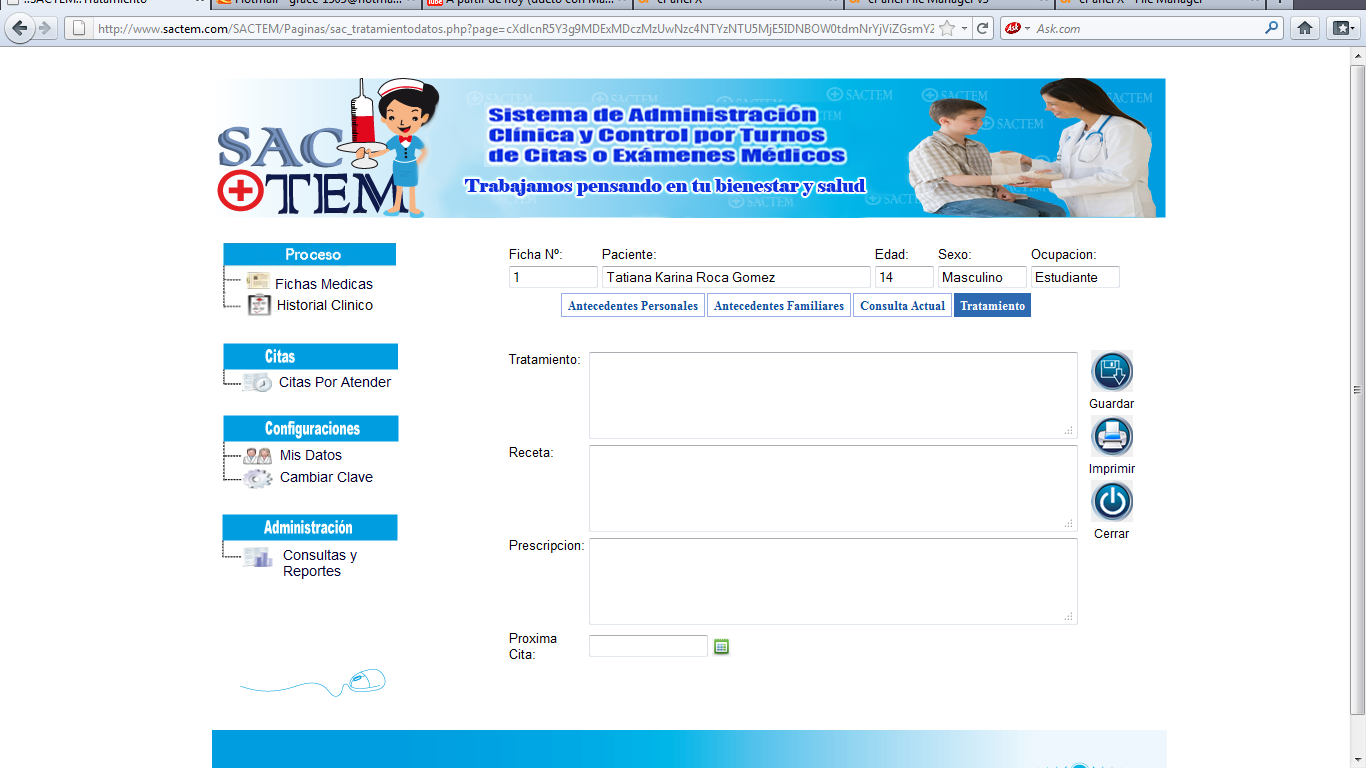 Figura 8-1: Página Principal MédicosFichas MédicasEl medico también puede hacer consultas de las fichas medicas ya ingresadas, debe seleccionar ficha médica y se presenta una pantalla donde debe ingresar el nombre completo del paciente que desea consultar y darle clic en el botón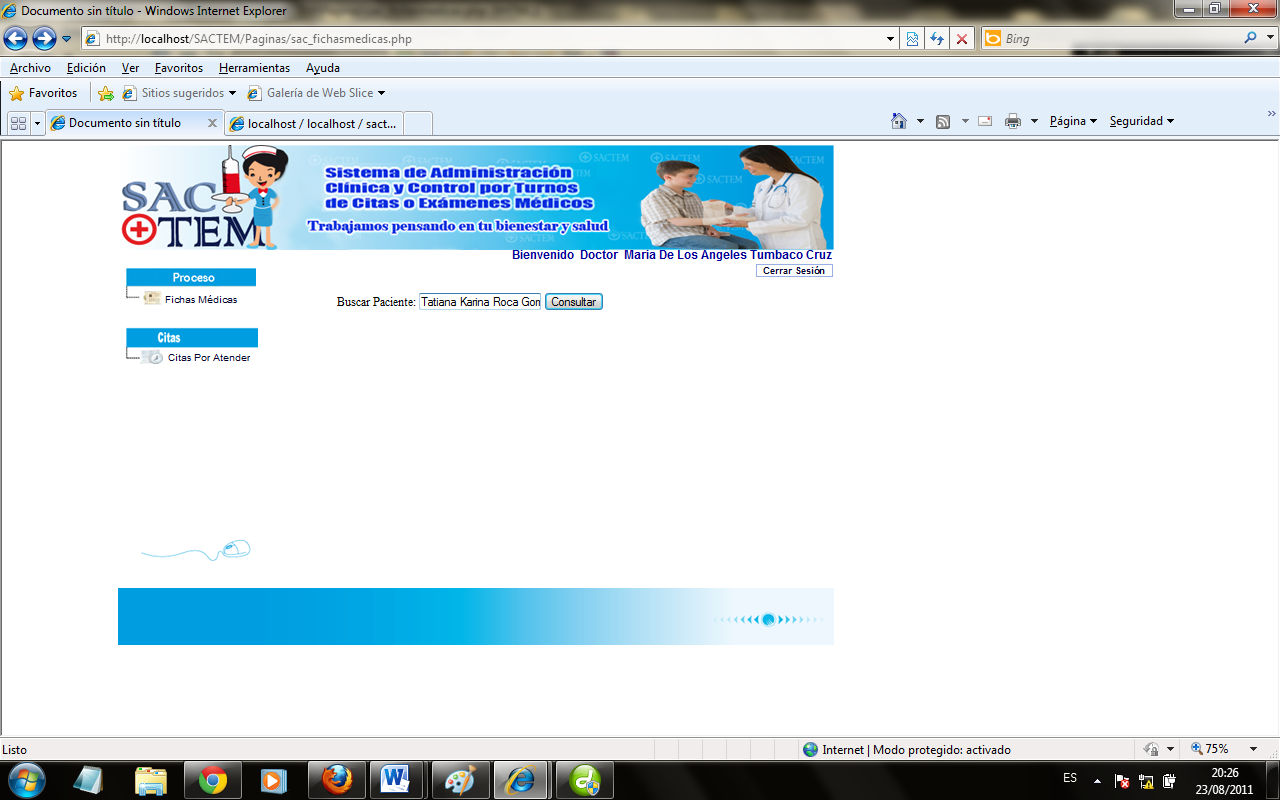 Figura 8-2: Consultar Pacientes Al seleccionar el botón consultar se presenta una tabla con la fecha de consulta y el nombre del paciente que se ingresó anteriormente. Para verificar los datos de ficha médica se debe dar clic en la opción Ver Ficha.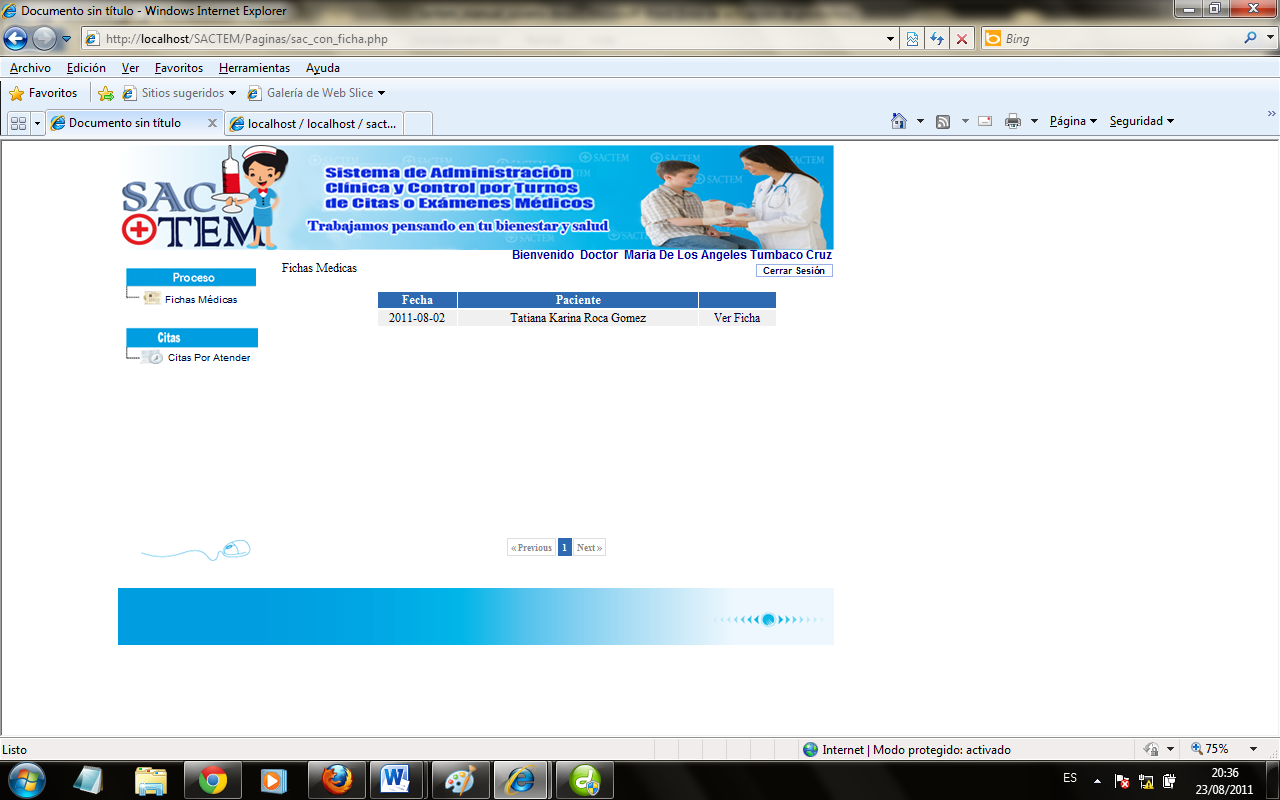 Figura 8-3: Ver Ficha Al seleccionar ver ficha se presenta un detalle de la información ingresada del paciente, de la última revisión médica. Este documento también podrá ser impreso. Cada reporte tiene en la parte inferior la fecha y el código del usuario que genera el mismo, por lo tanto es de responsabilidad única del médico el manejo que le de a estos reportes,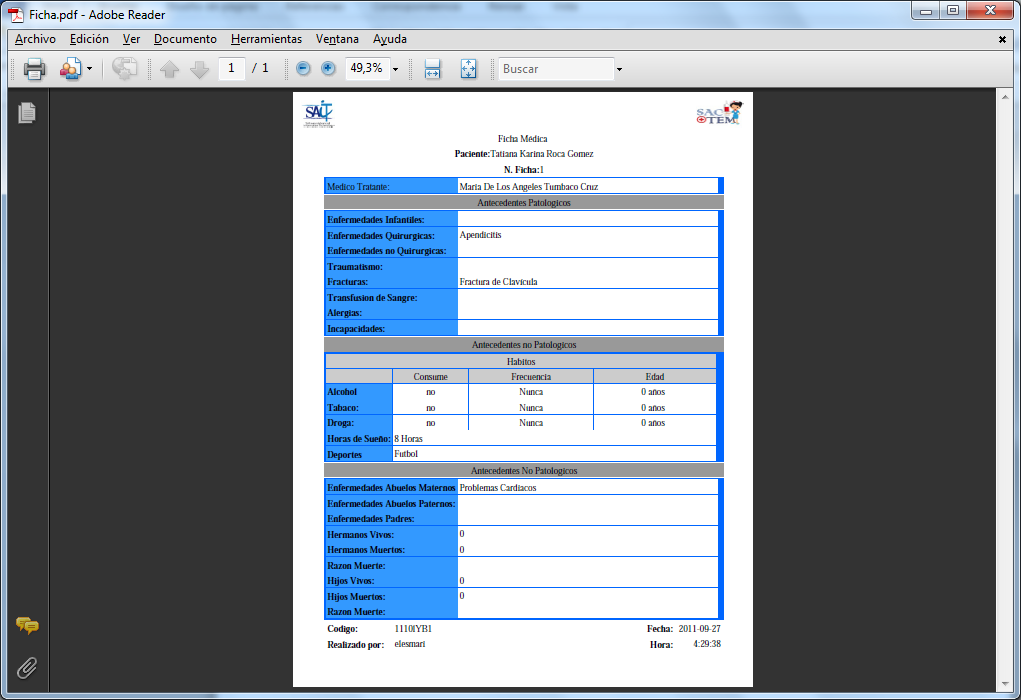 Figura 8-4: Consultar FichaHistorial ClínicoPermite al médico visualizar el historial médico de pacientes que hayan sido entendidos anteriormente en la clínica. Al seleccionar esta opción se presenta una pantalla en la cual el médico deberá ingresar el nombre del paciente que necesita conocer o visualizar los datos.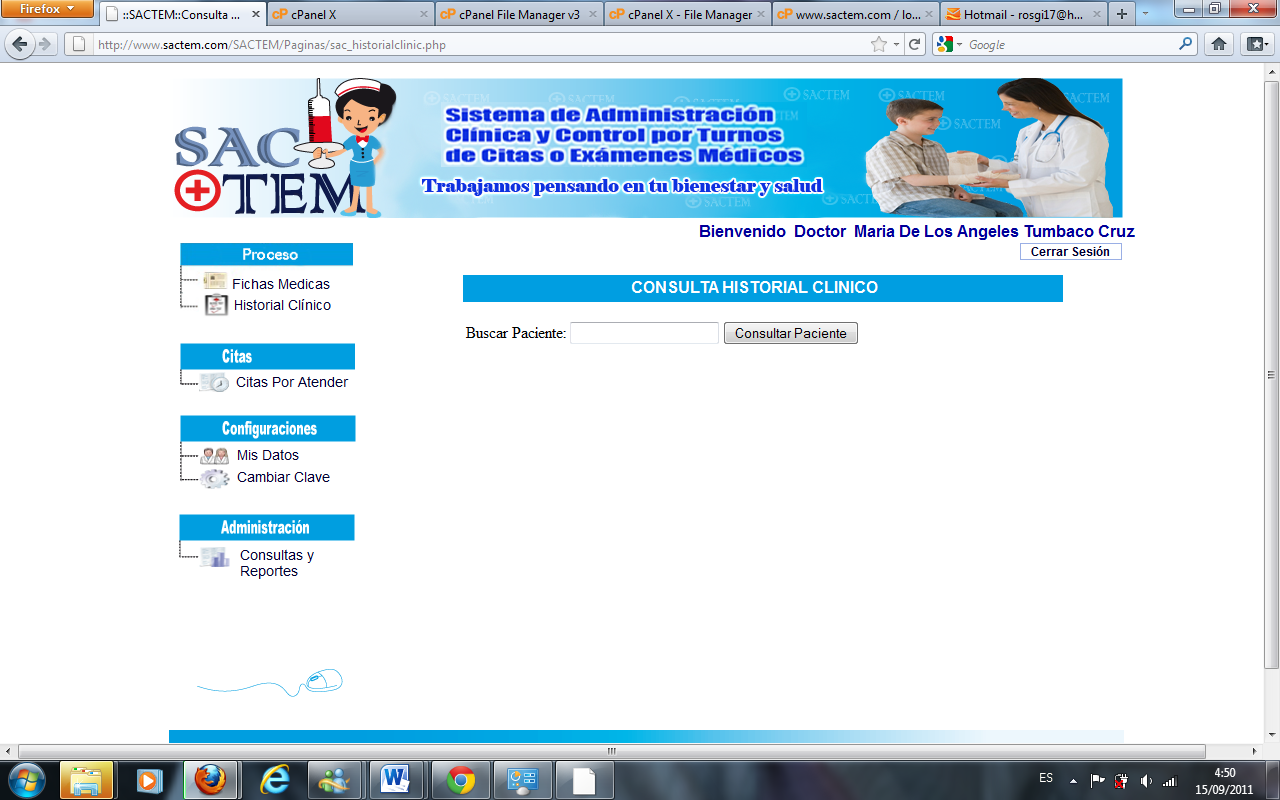 Figura 8-5 Consultar historial clínicoUna vez consultado los datos se presenta una tabla con la fecha en la que el paciente ha sido atendido, los motivos por los que asistió a la consulta y el médico que le atendió, para conocer más información de las consultas seleccione “Ver Detalle”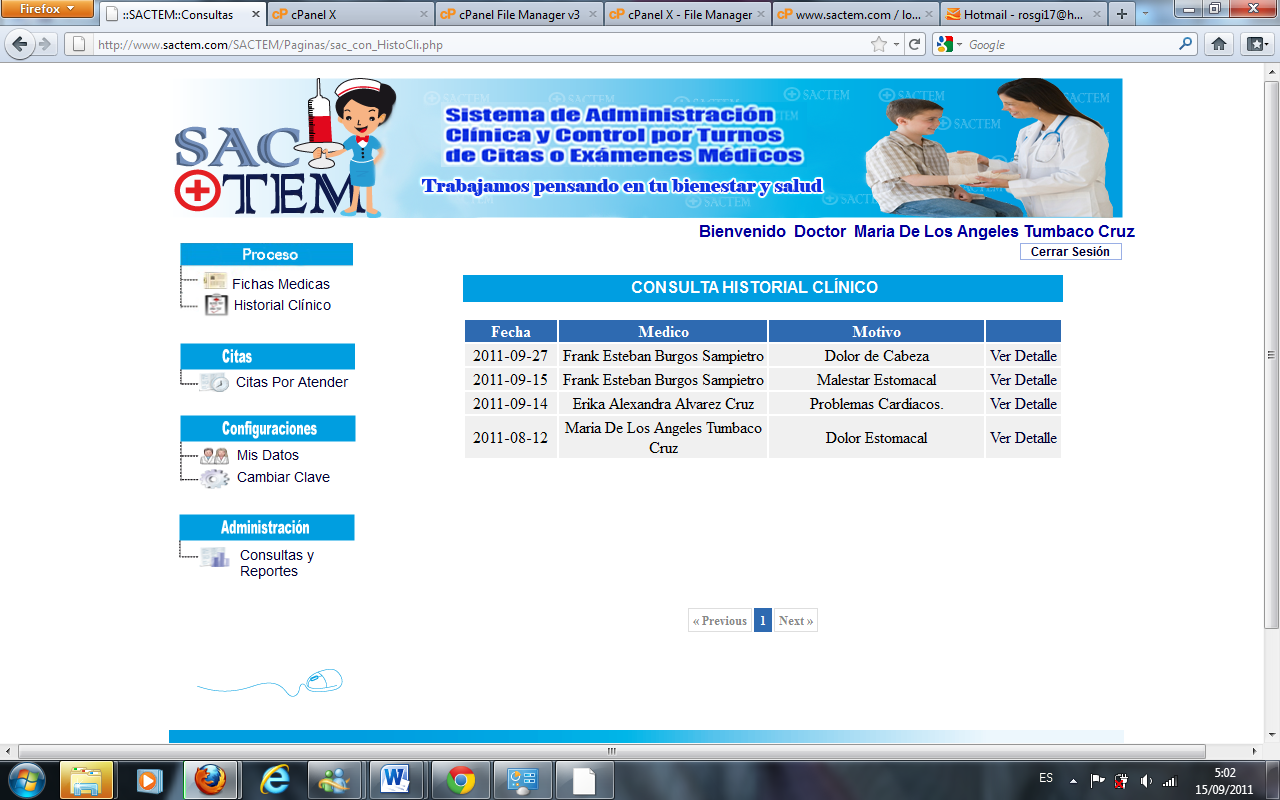 Figura 8-6 Detalle de HistorialDependiendo de la  fecha que seleccione se mostraran los detalles de cada consulta, información como, médico, problemas que presentaba el motivo por el cual fue atendido, datos de signos vitales, tratamiento respectivo y demás datos ingresados en la ficha médica al momento de la consulta.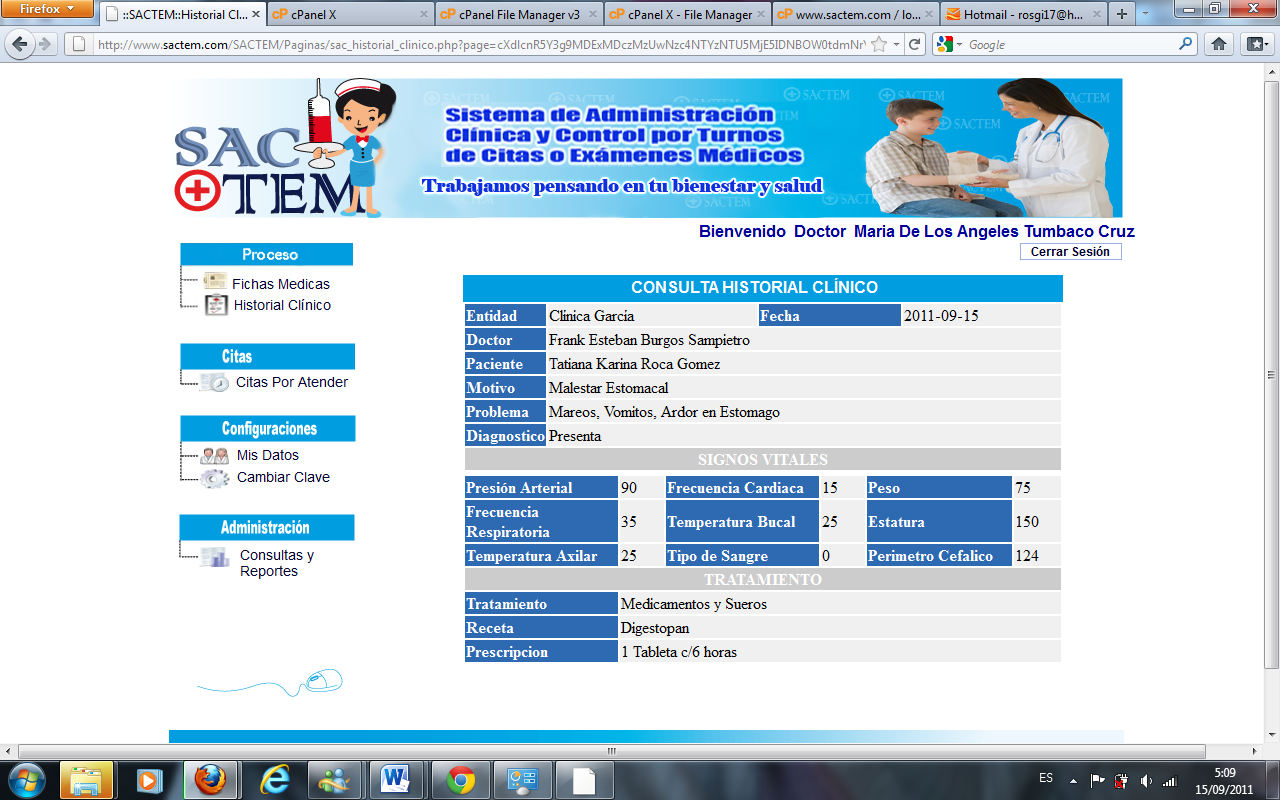 Figura 8-7 Detalle General de HistorialCitas por atenderAl seleccionar la opción Citas por atender se muestra al médico un listado de pacientes que han realizado reservaciones de citas, la información por día, permitiéndole general la ficha médica a cada uno de ellos luego de seleccionar la opción ATENDER.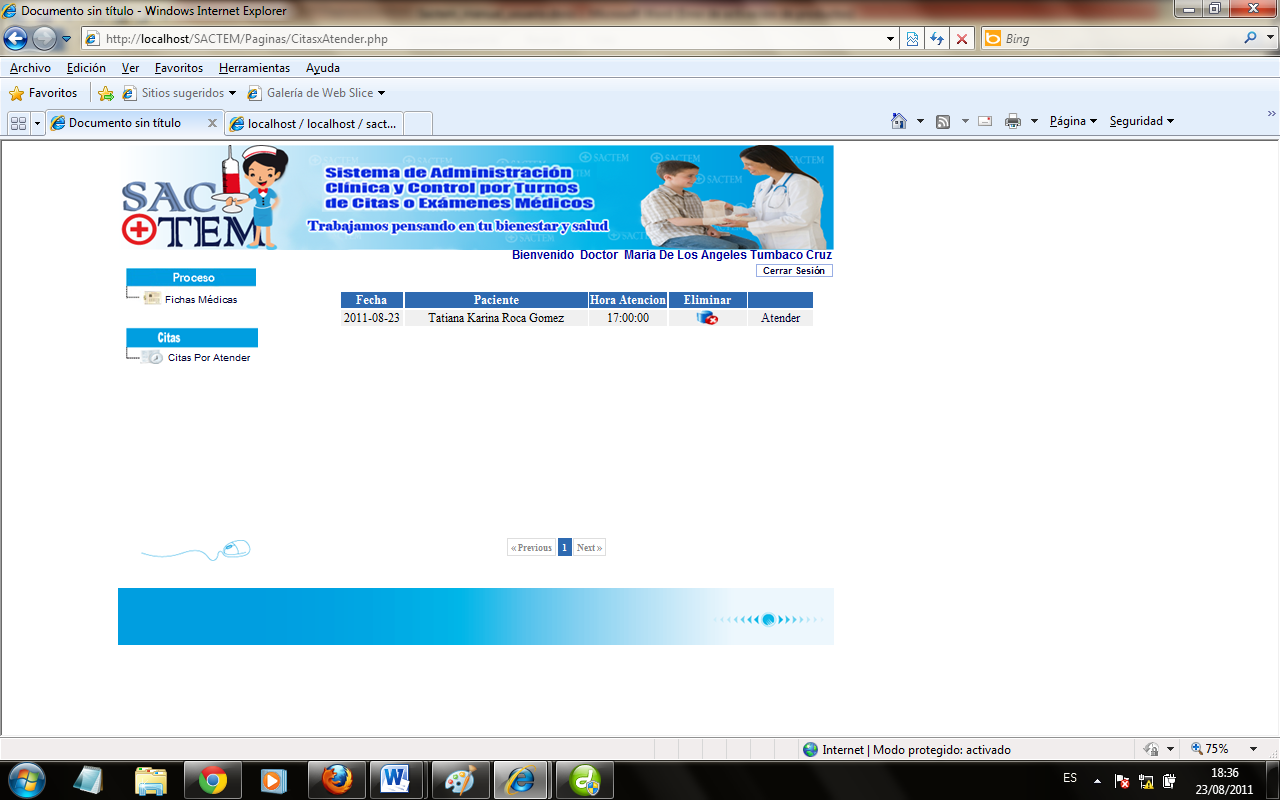 Figura 8-8: Citas por atenderSi el usuario es atendido por primera vez se presentara el siguiente mensaje “Es un nuevo Paciente, por favor ingrese datos de ficha”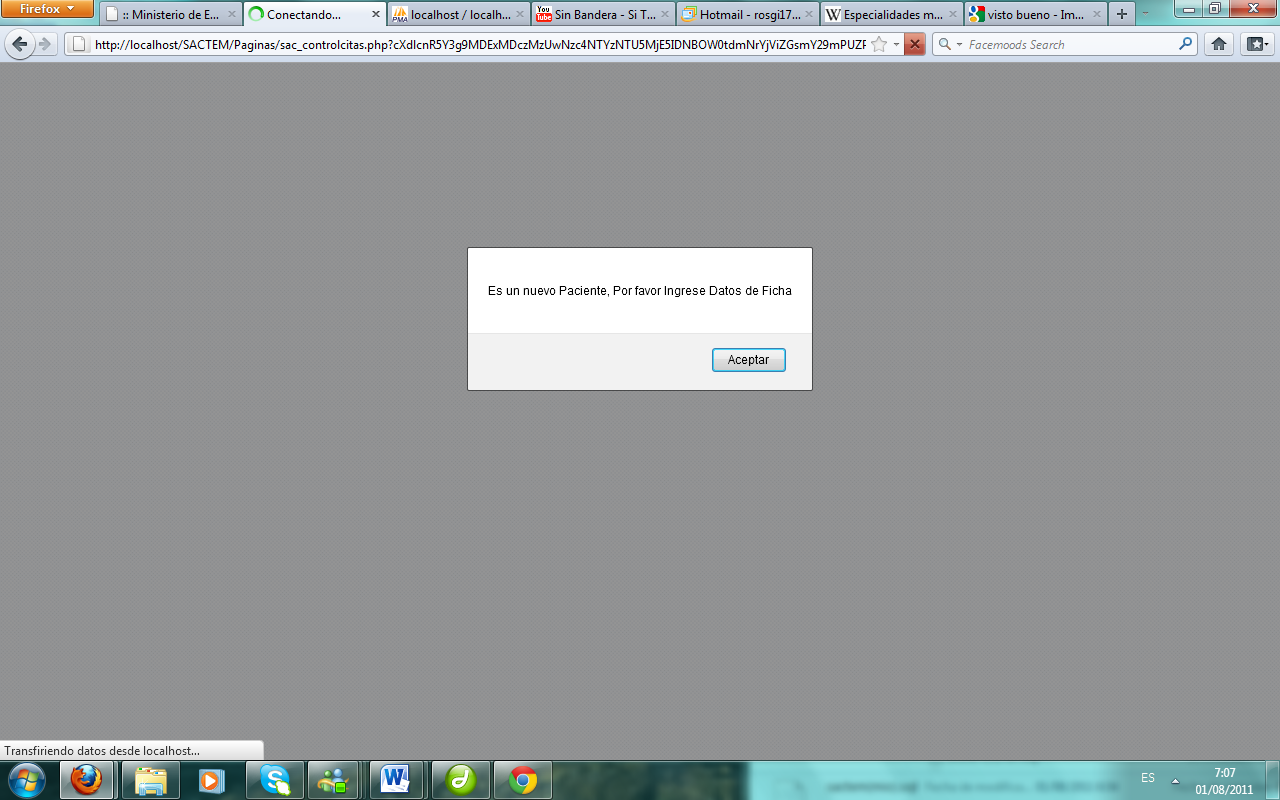 Figura 8-9: Mensaje Nuevos Paciente Se presenta una pantalla con el Nº de Ficha médica, el nombre del paciente, la edad, el sexo, la ocupación y también presenta el siguiente menú de opciones.Antecedentes PersonalesPatológicosNo PatológicosAntecedentes FamiliaresConsulta ActualTratamiento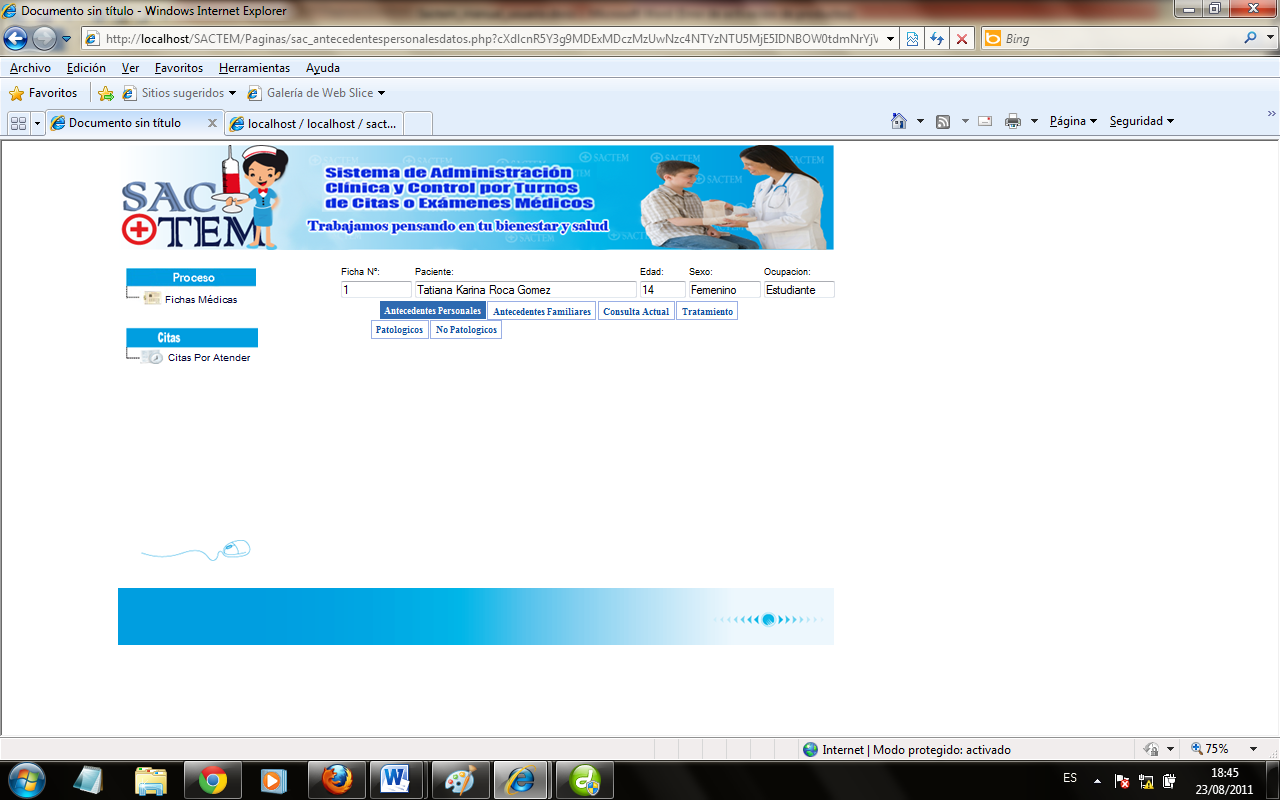 Figura 8-10 Ficha Médica Antecedentes Personales Patológicos: Se deben ingresar los datos de los antecedentes clínicos que haya tenido el paciente antes de registrarse como paciente de la clínica actual. En caso de ser necesario debe llenar los siguientes datos:Enfermedades Infancia: Enfermedades que haya sufrido el paciente en la infancia.Enfermedades Quirúrgicas: El nombre de las enfermedades que haya sufrido el paciente anteriormente y por las cuales debió realizarse intervenciones quirúrgicas.Enfermedades no Quirúrgicas: El nombre de las enfermedades que haya sufrido el paciente anteriormenteTraumatismo: Golpes que haya recibido el paciente.Fracturas: Nombre de fracturas que haya recibido el paciente.Transfusión de Sangre: Se debe ingresar el número de veces que se ha realizado transfusiones de sangre y las razones por las que se las realizo.Alergias: Nombre de las alergias que posee el paciente.Incapacidades: El nombre de las incapacidades (en caso de que posea) el paciente.Estos datos no son obligatorios, luego de llenar los campos se procede a dar clic en guardar.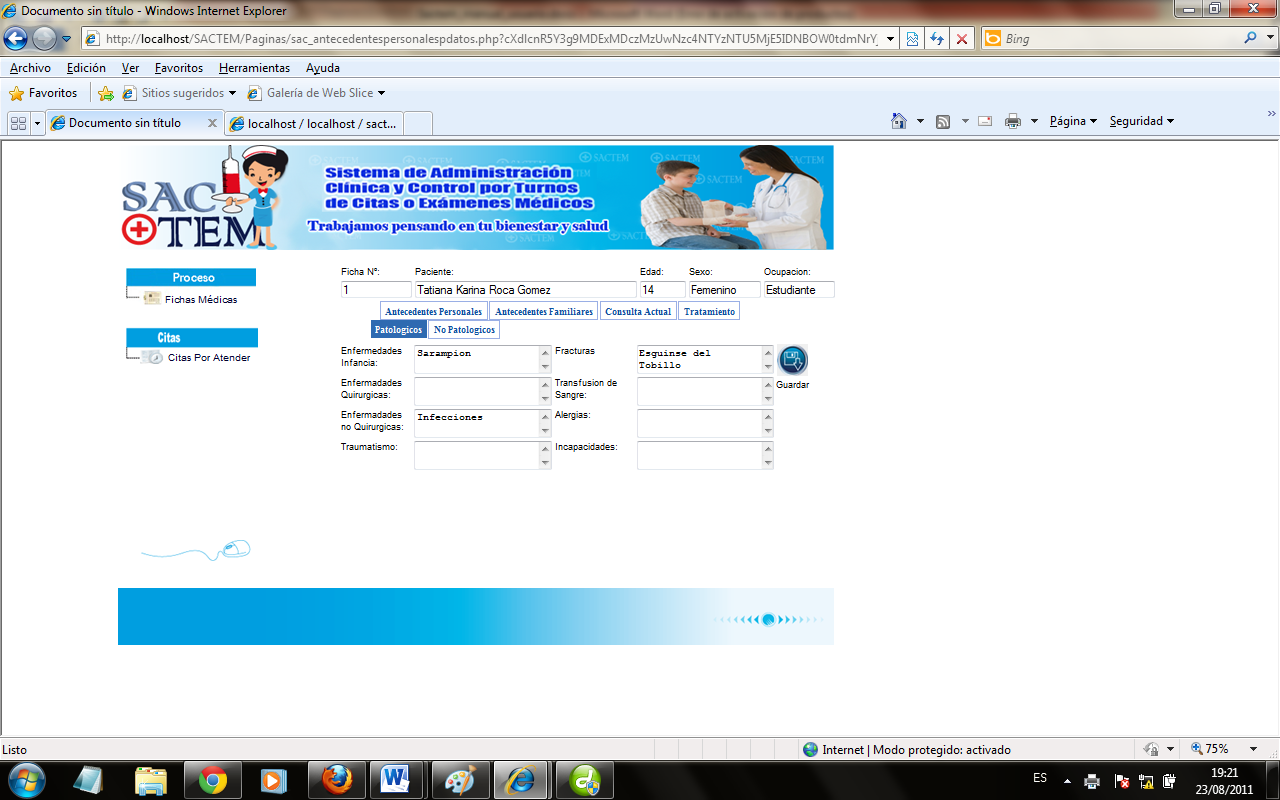 	Figura8-11 Antecedentes Personales Patológicos	Antecedentes personales no patológicos: Son todos aquellos vicios hábitos o costumbres personales que posea el paciente. Dependiendo de los hábitos que posea debe ingresar la cantidad de consumo, la frecuencia con que ingiere, edad que tiene, así como también el número de horas que por lo general el paciente duerme.En caso de que practique algún deporte debe colocar los nombres de los deportes que habitualmente practica y la frecuencia con que practica cada uno de ellos en caso de que practicara alguno.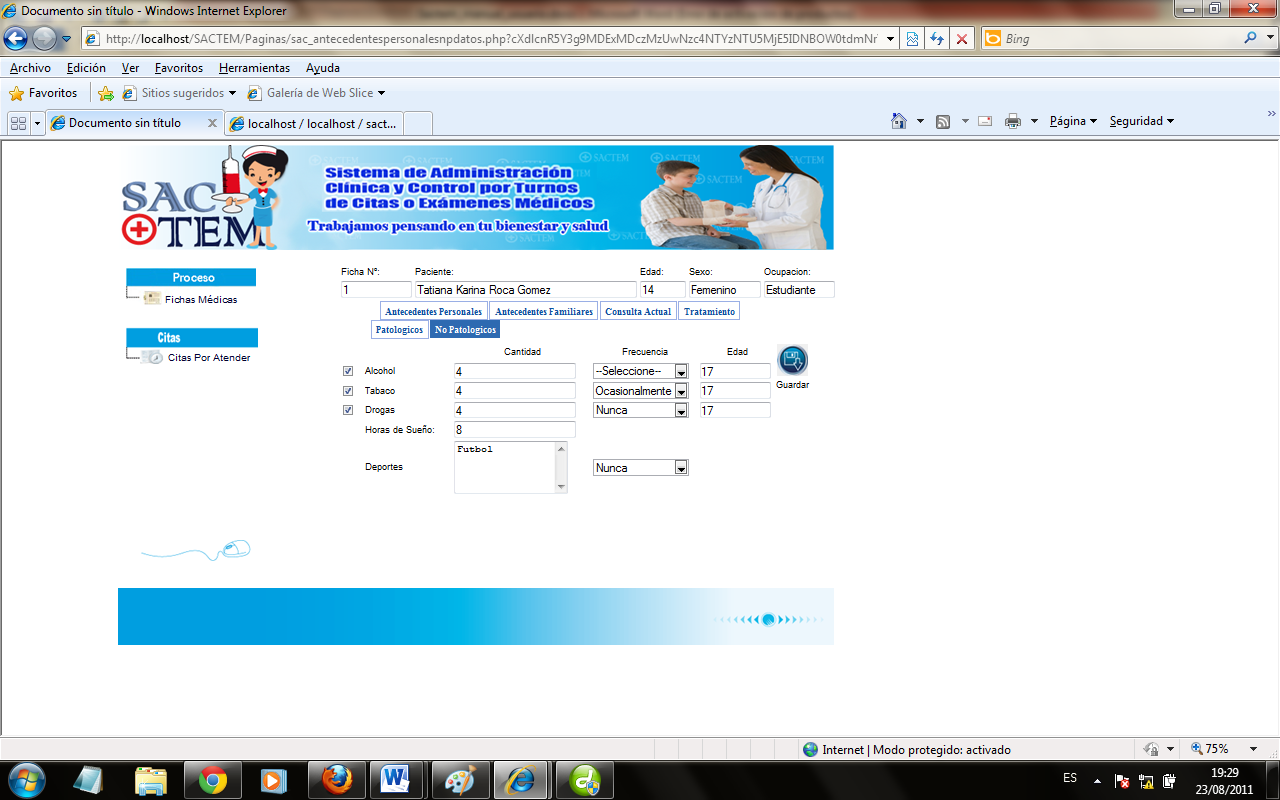 Figura 8-12: Antecedentes Personales no patológicos Antecedentes Familiares: En caso de que el paciente tenga enfermedades hereditarias o sus familiares hayan fallecido de enfermedades graves.Los datos que debe ingresar aunque no son obligatorios:Abuelos Maternos:Abuelos PaternosPadresHnos. Vivos:Fallecidos:Razón Fallecimiento:Hijos Vivos:Fallecidos:Razón Fallecimiento: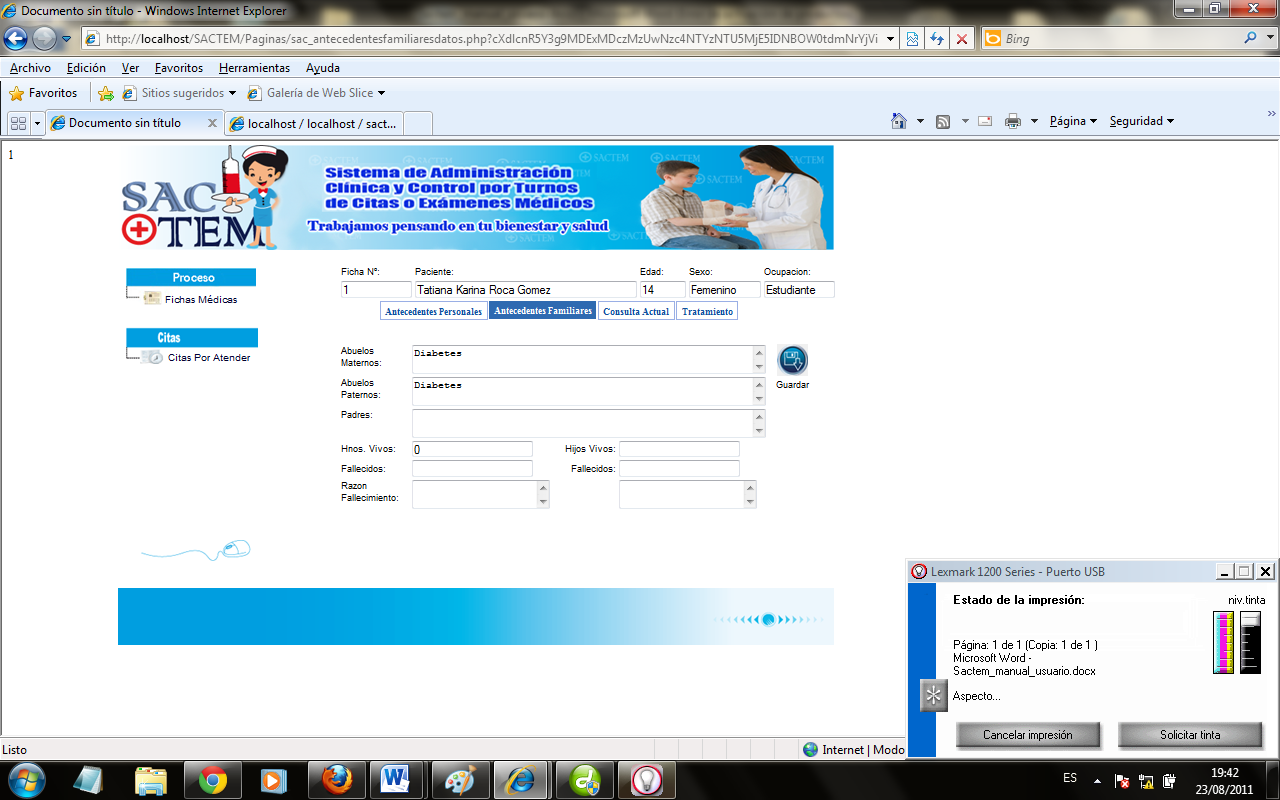 Figura 8-13 Antecedentes FamiliaresConsulta Actual:Debe ingresar los datos por los cuales el paciente solicito ser atendido, es decir las dolencias y el diagnostico que el medico indique luego de la revisión respectiva, así como también el peso, presión arterial, etc. Del paciente.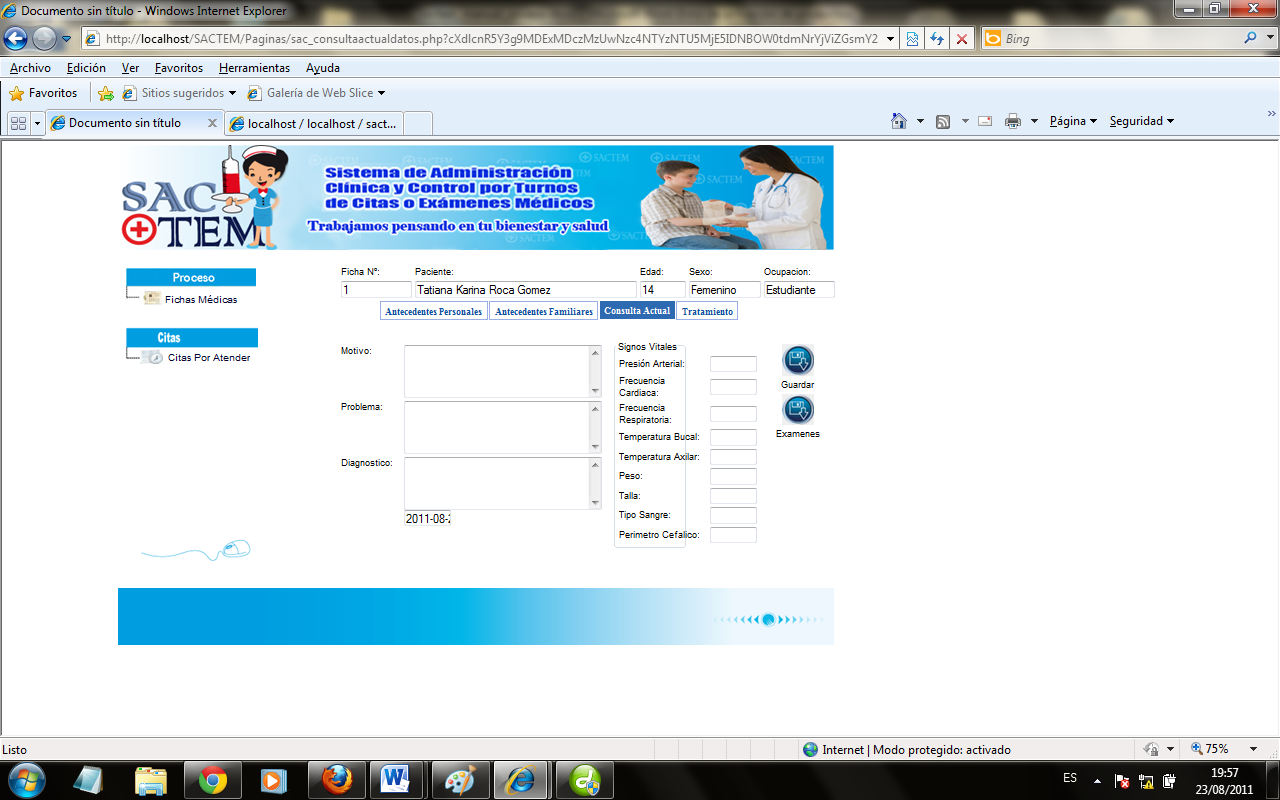 	Figura 8-14 Consulta ActualTratamiento: El medico ingresa el tratamiento y las medicinas que el paciente debe tomar para la mejoría de los síntomas que presenta, también debe ingresar la cantidad de medicina que se debe aplicar. Una vez ingresado los datos del tratamiento el usuario podrá imprimirlos o cerrar sesión presionando los botones respectivos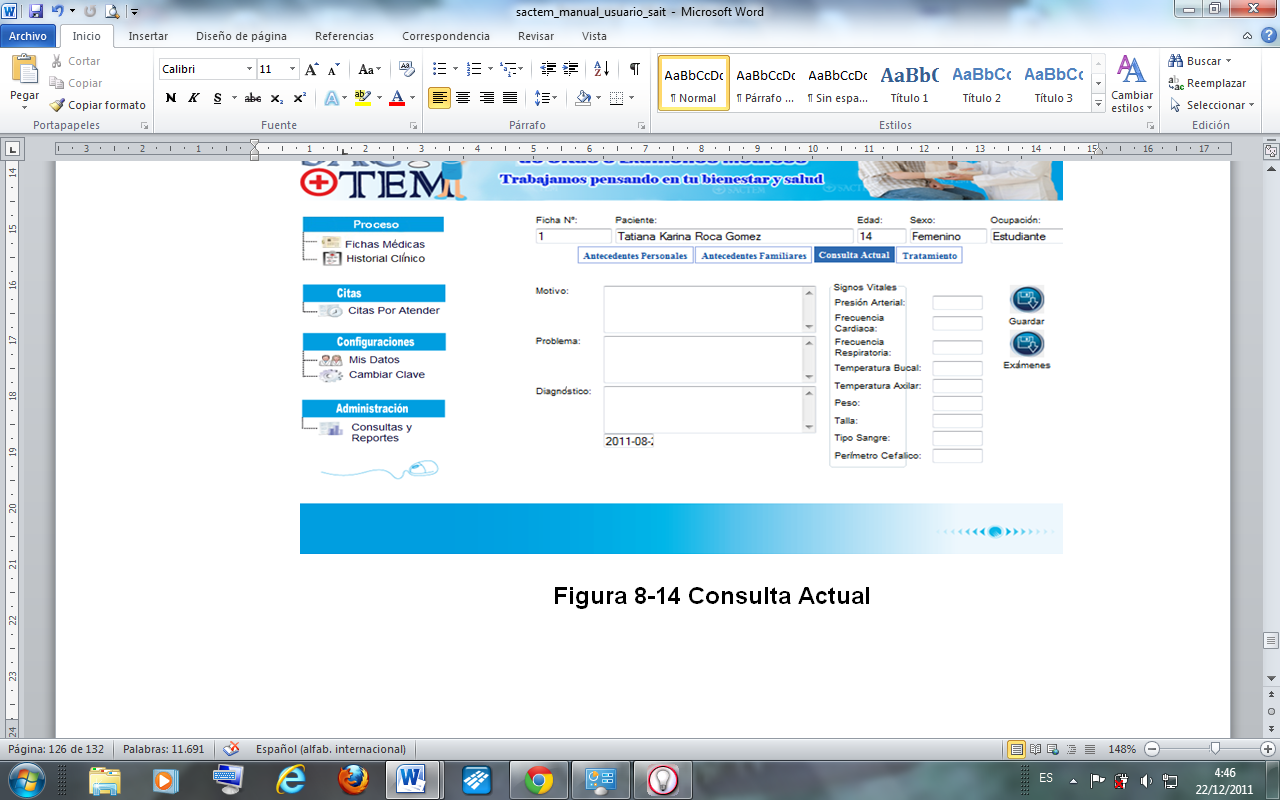 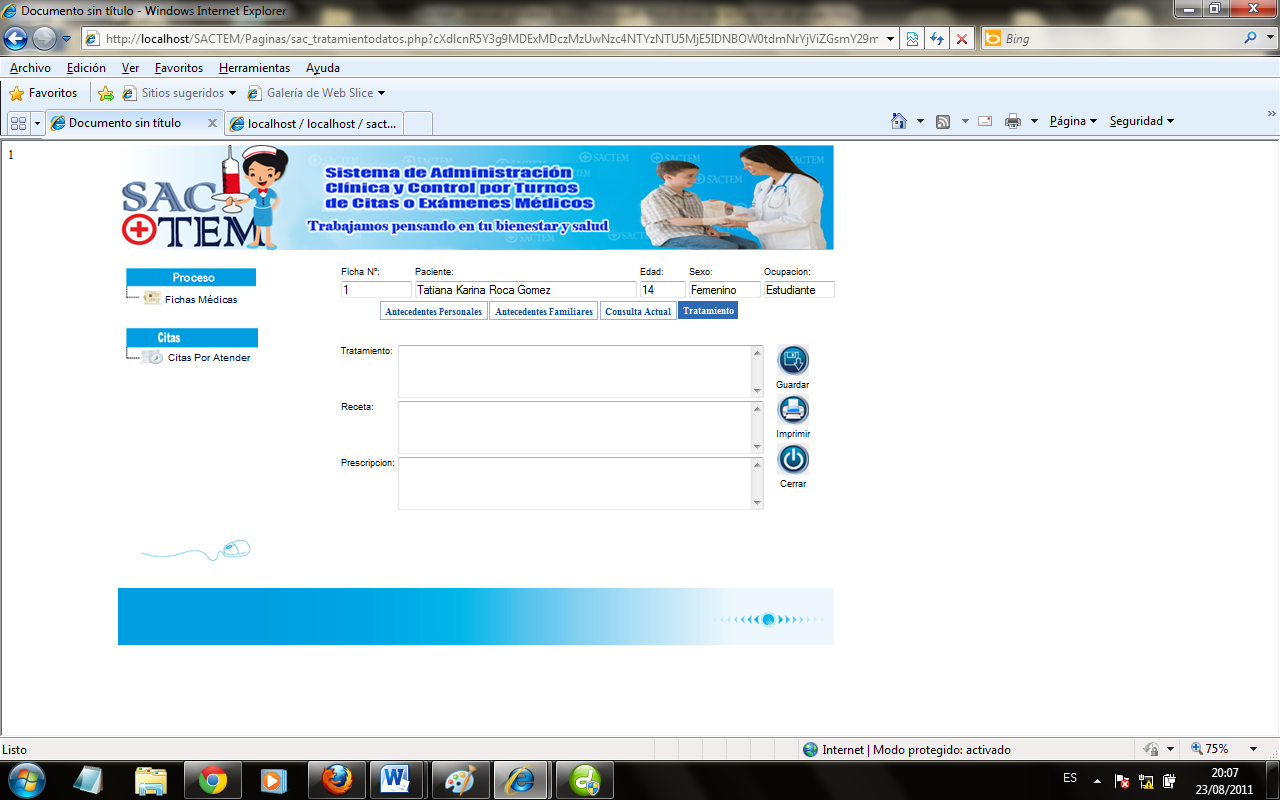 Figura 8-15: TratamientoLos datos una vez almacenados pueden ser impresos al presionar el botón “Imprimir” ubicado en el lado izquierdo de la pantalla. Se  presenta un reporte el cual puede ser impreso donde se muestra el nombre de la clínica, el médico, el paciente, y los medicamentos que debe tomar el paciente con la debida prescripción médica. Este documento se debe entregar al paciente una vez impreso y firmado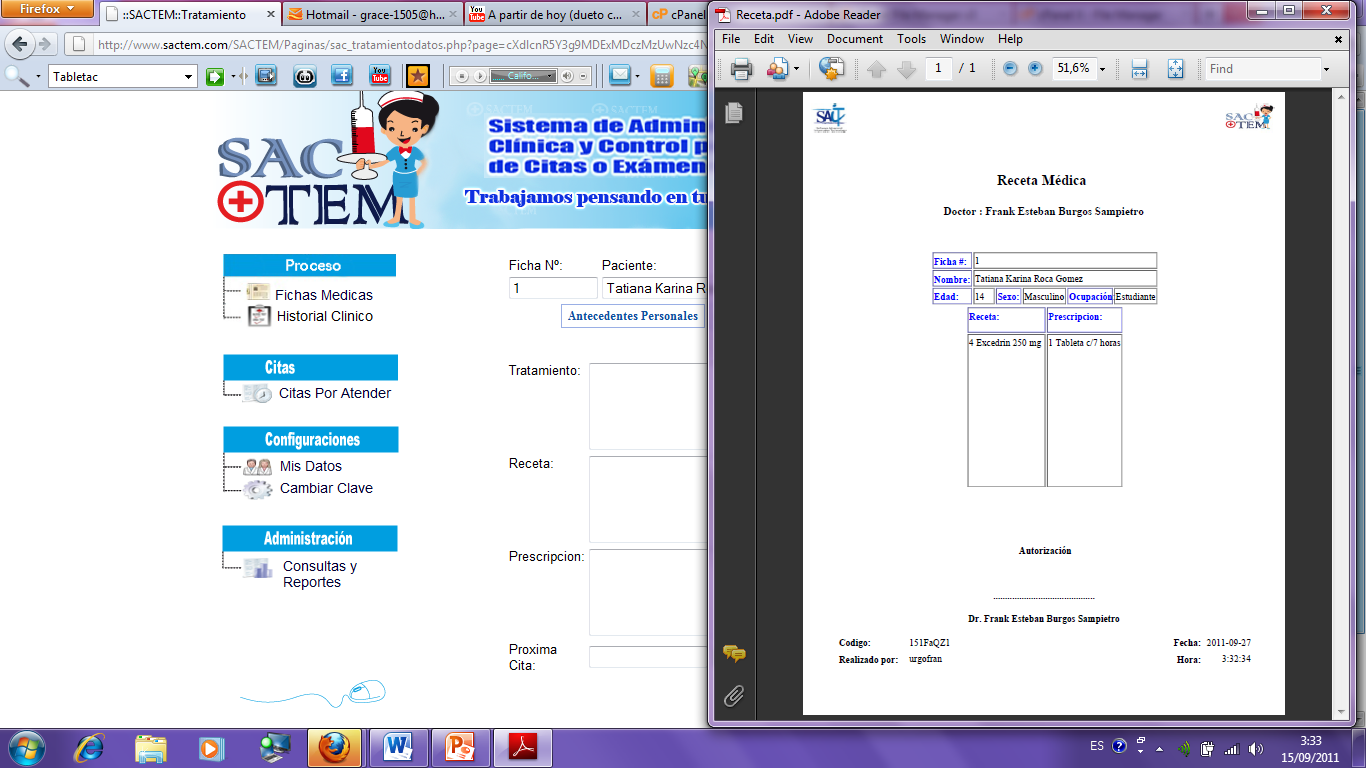 Figura 8-16: RecetaSi el paciente ya ha sido atendido anteriormente se procede los datos de antecedentes personales y familiares ya no deberán ser ingresados tan solo los de consulta actual y tratamiento.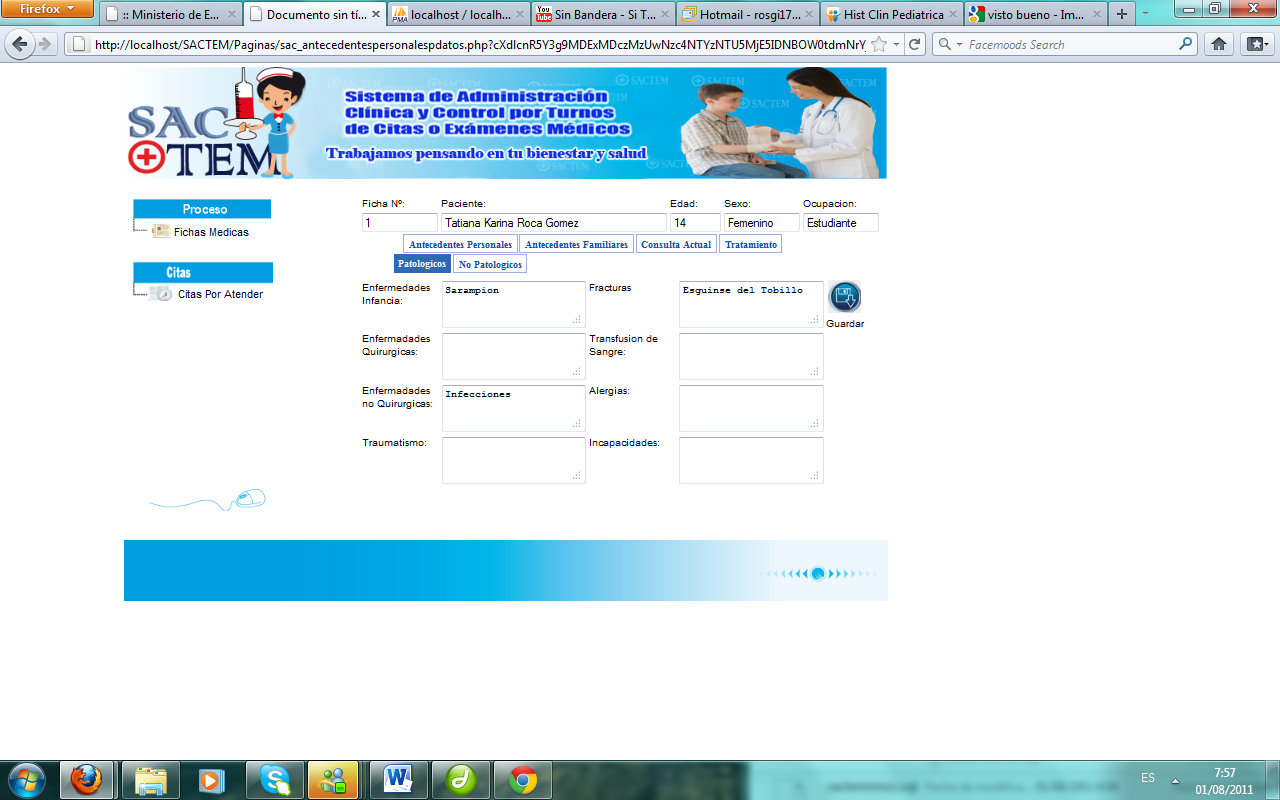 Figura 8-17: Pacientes Atendidos antesMis Datos: En esta pantalla se muestran los datos personales del usuario médico que tiene iniciada la sesión. Es importante mencionar que solo puede visualizar la información, en caso de requerir editar algún dato se debe presionar el botón “Consultar Datos”.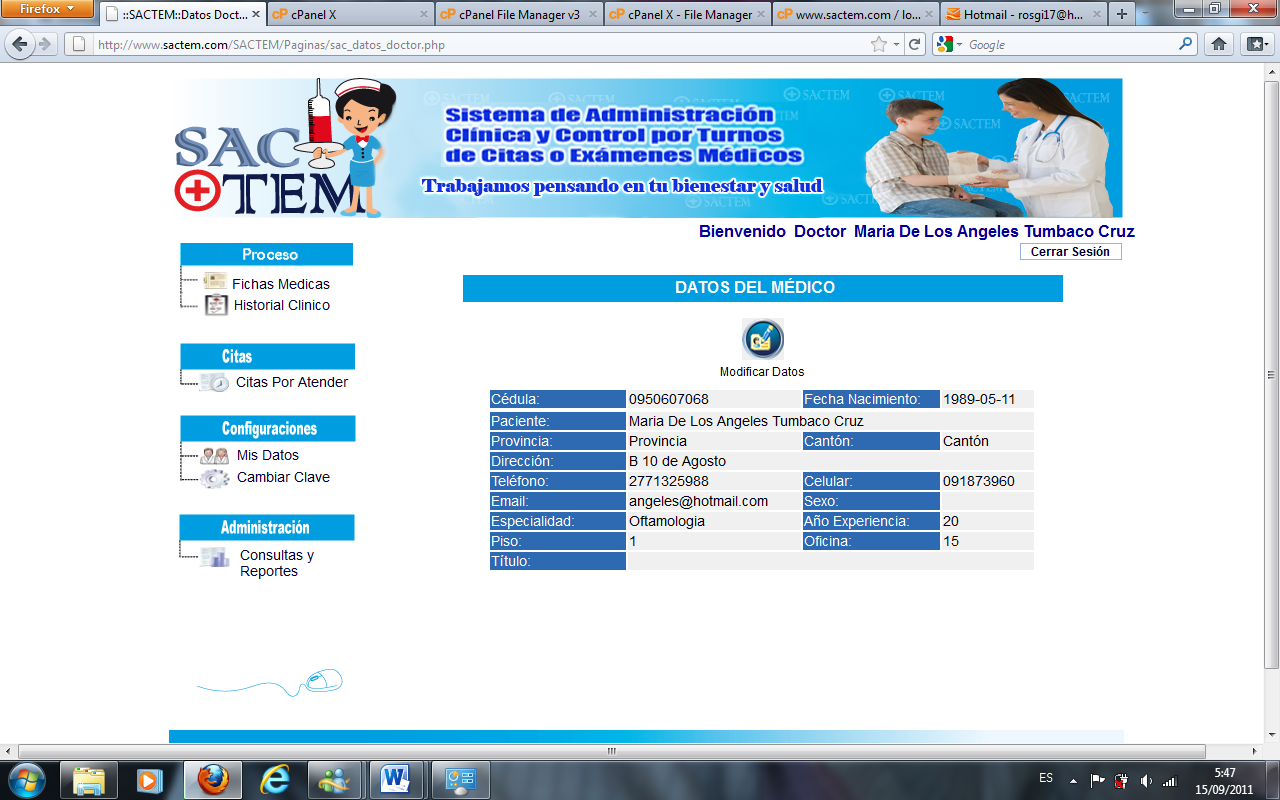 Figura 8-18  Mis Datos-MédicosSe presentan los datos personales, una vez editados se debe dar clic en el botón “Modificar”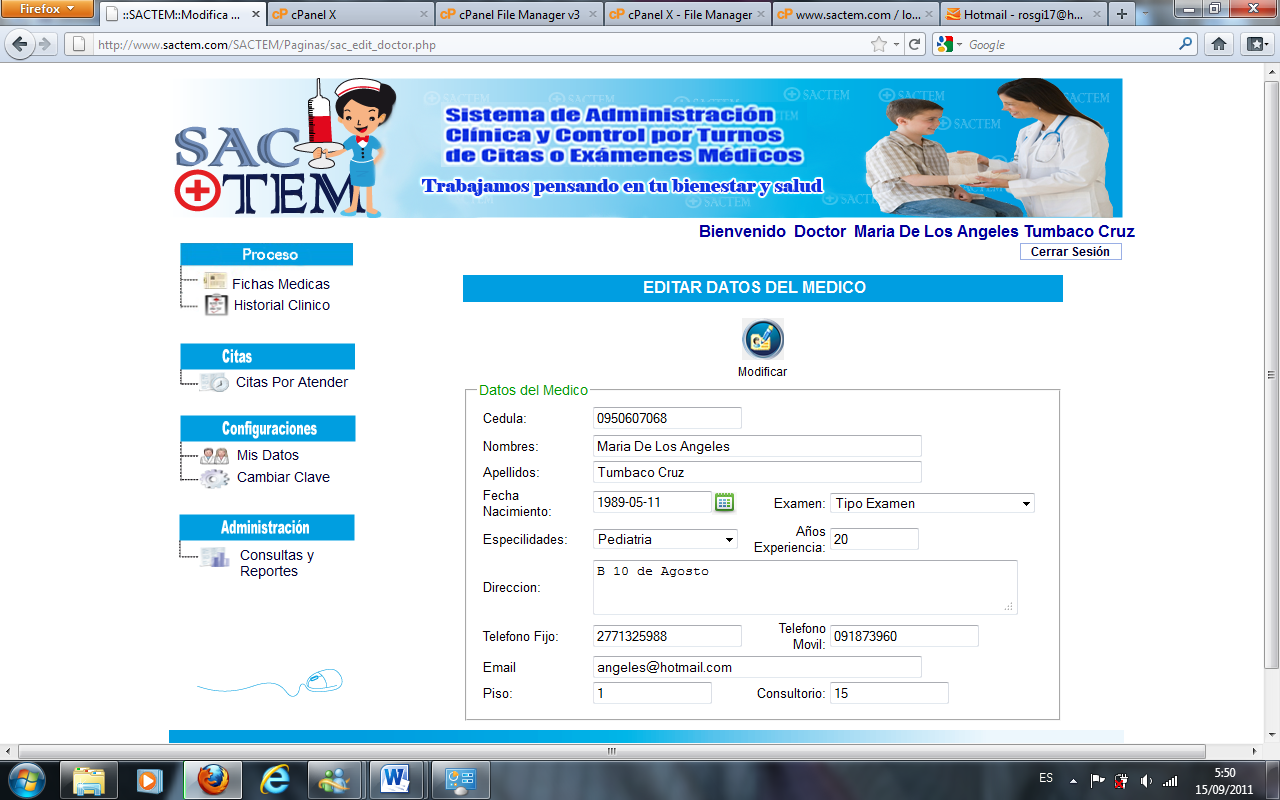 Figura 8-19 Editar Mis Datos – PacienteCambiar Clave: Permite cambiar las claves de los usuarios en caso de que no recuerde su contraseña, cabe recalcar que el único que puede realizar dichos cambios es el administrador tomando en cuenta las siguientes consideraciones:Su usuario debe ser el mismo ya registrado anteriormenteSu clave debe de tener de 12 a 16 caracteres: Ejemplo icaro3768j3009Su usuario y clave puede contener combinaciones alfanuméricas mayúsculas y minúsculas (A-Z,a-z,0-9)No use caracteres especiales (ñ #, ´ .etc.) Nunca entregue sus datos personales, usuario, claves de acceso por cualquier medio ya sea correo electrónico, mensajes de celular, mensajería instantánea (messenger), teléfono, página web, usuarios y claves son secretas SAIT jamás le pediría esta información.Tiene que ingresar el usuario la nueva clave, y confirmar la nueva clave, luego presione el botón modificar.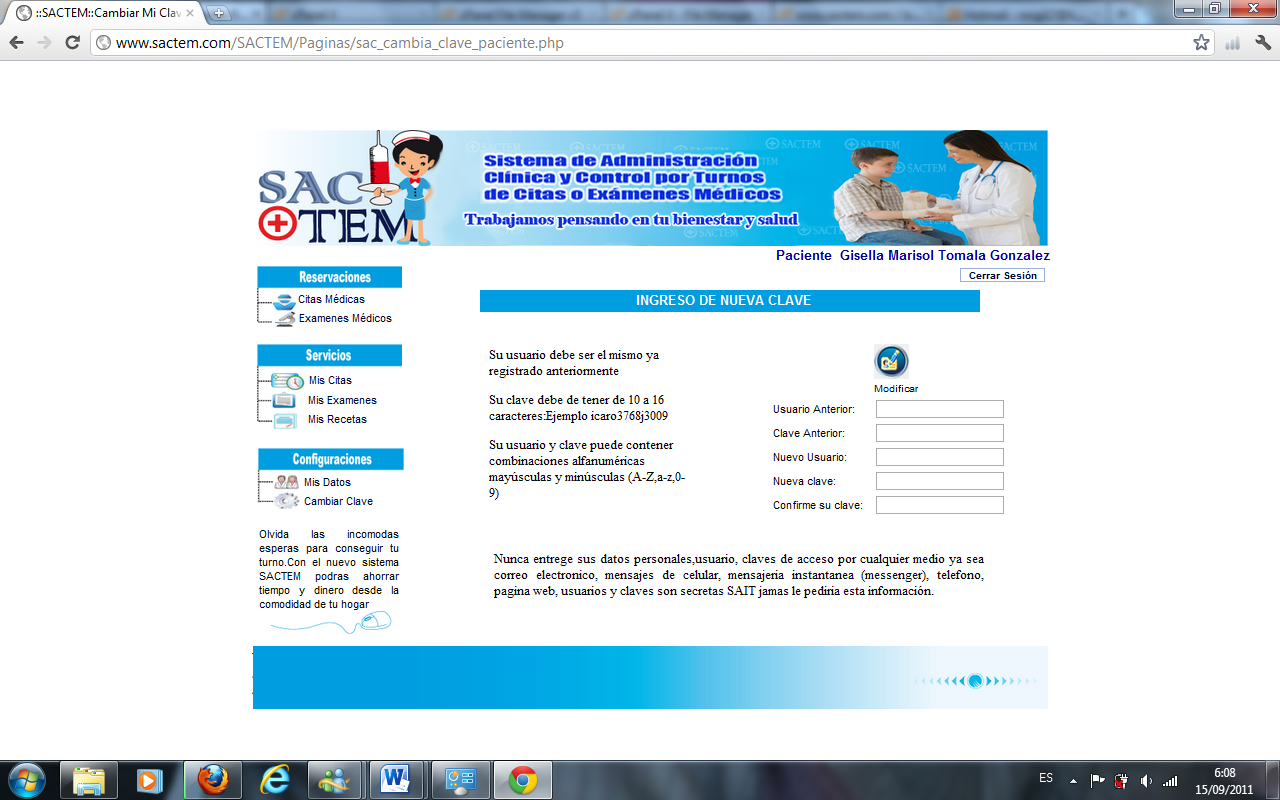 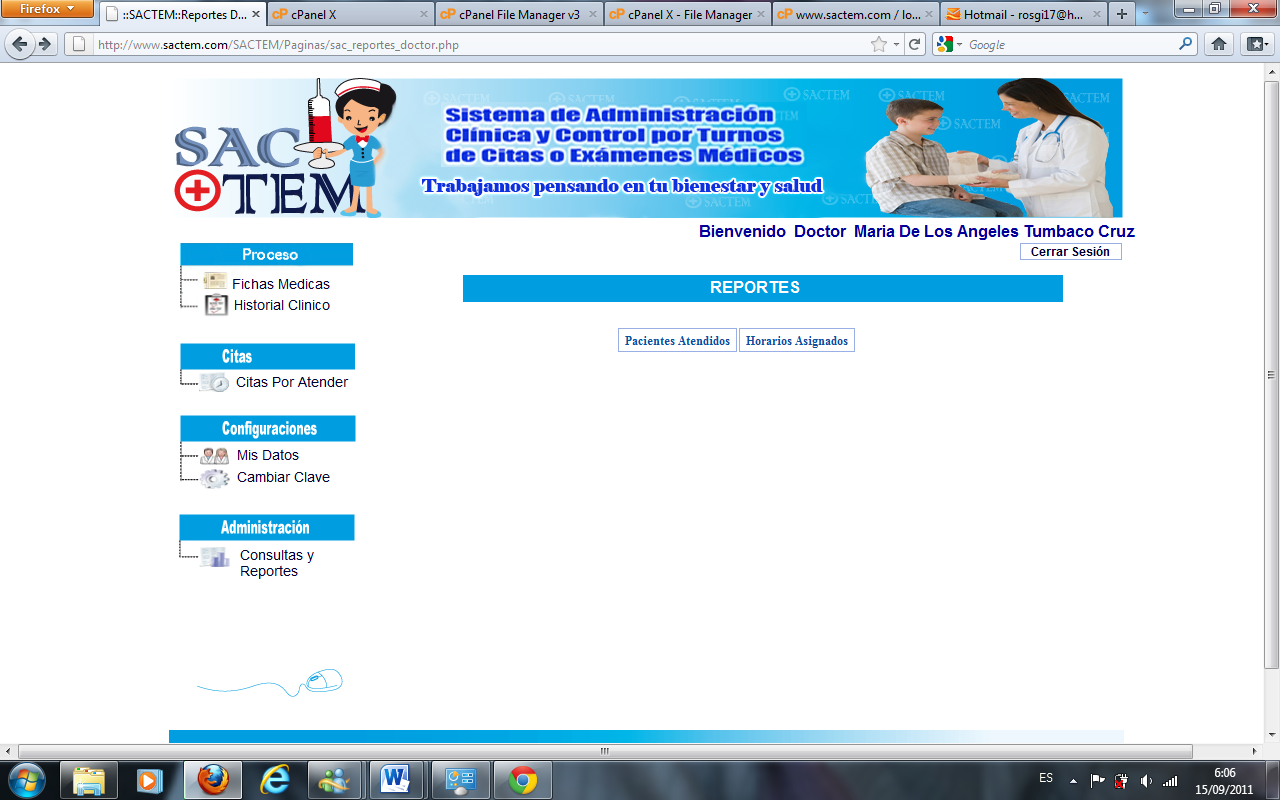 Figura 8-20 Cambiar claveReportes y consultas:Al seleccionar esta opción se presenta una pantalla en la cual el médico emitir los siguientes reportes: Pacientes atendido y horarios asignados	Figura 8-21 Reportes y consultasReporte de Pacientes atendidosPermite visualizar la nómina de pacientes que ha atendido el médico dependiendo del intervalo de fechas que ingrese.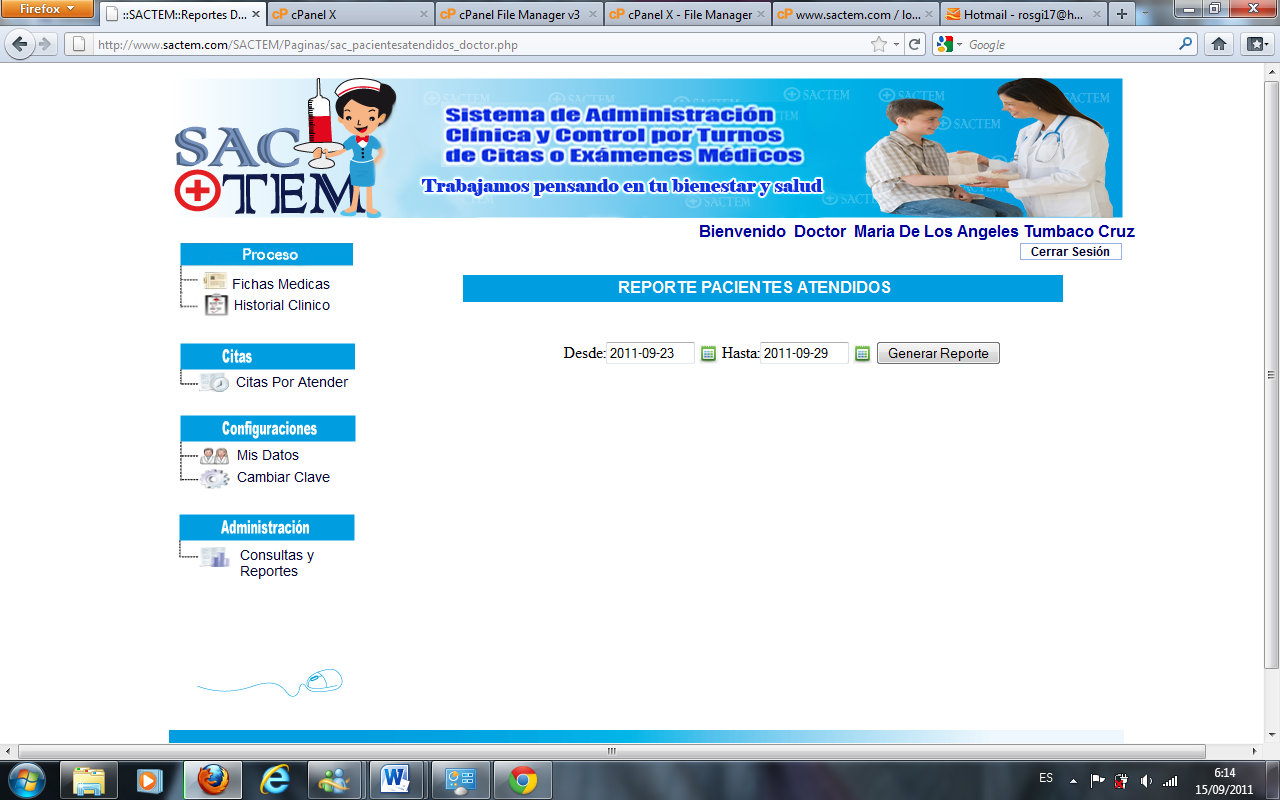 Figura 8-22 Reportes de pacientes atendidosPosteriormente se genera un pdf con los nombres de pacientes que atendió el médico, con  las respectivas enfermedades que presenta.	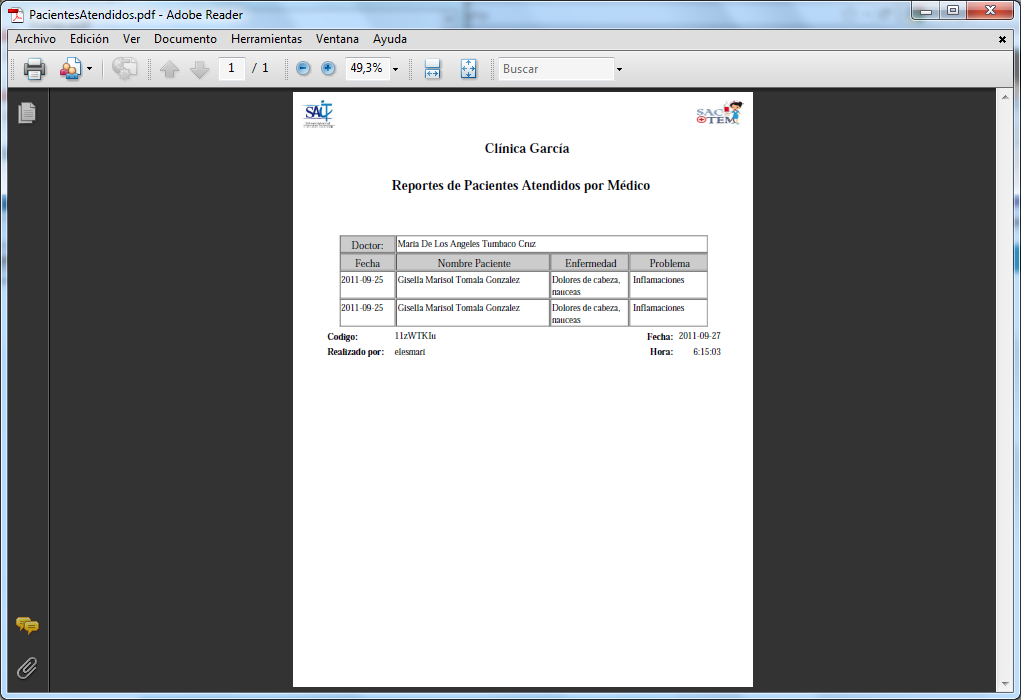 	Figura 8-23 Reportes de pacientes atendidos generadoHorarios AsignadosGenera un documento con el detalle del horario de atención que se le ha asignado al médico.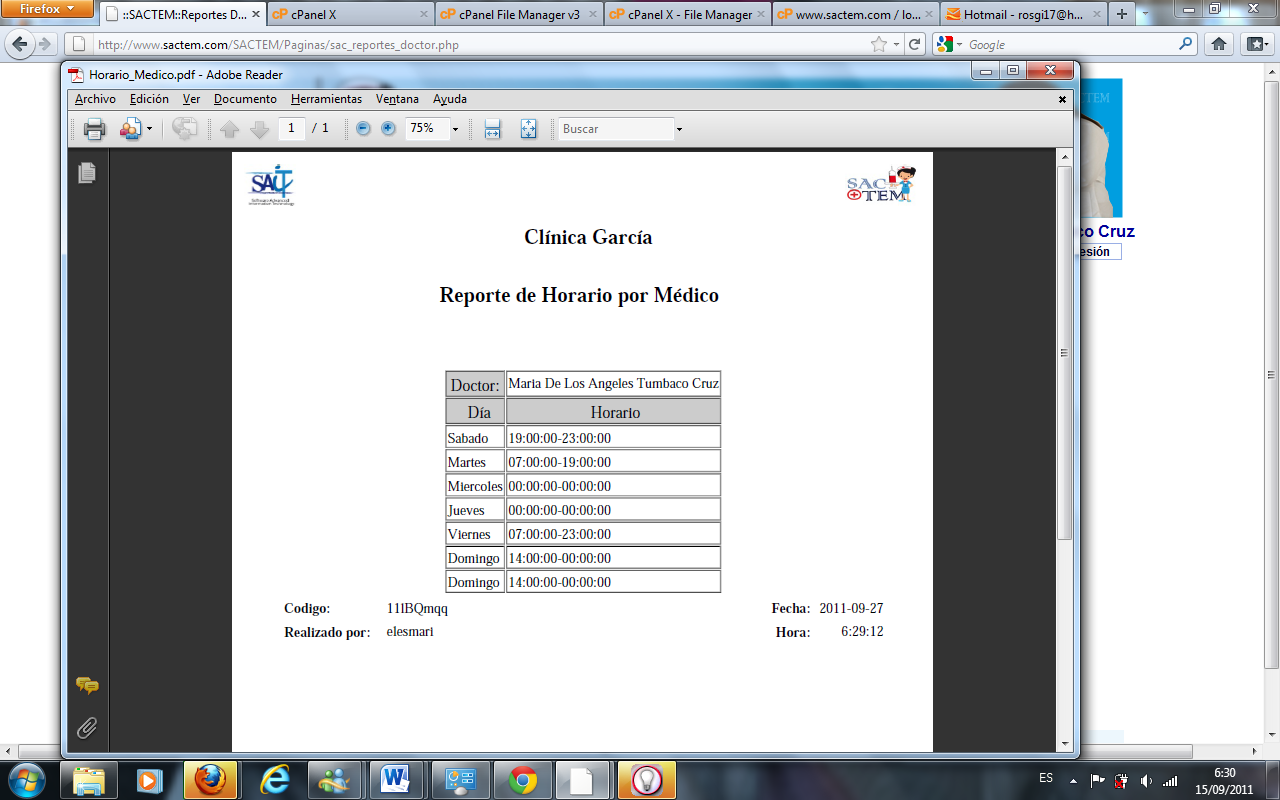 Figura 8-23 Reportes de horarios por médico Capítulo IGeneralidadesCapítulo IIAmbiente Operacional.Capítulo IIIIngresar a la aplicación Web.Capítulo IVUsuario AdministradorCapítulo VUsuario PacienteCapítulo VIUsuario MédicoCapítulo VIIUsuario RecepcionistaFORMATOTIPO DE INFORMACIÓNViñeta NuméricaNumeración de un Proceso paso a paso.NegritaTemas a resaltar de importancia.Mayor que – Menor que < >Nombre de Mantenimientos*AsteriscoIndica que los campos a llenar son obligatoriosTÉRMINOSIGNIFICADOSeñalarColocar al extremo superior del Mouse sobre el elemento que se desea señalar.ClicPresionar el botón principal del Mouse (generalmente el botón izquierdo) y soltarlo inmediatamente.Doble ClicPresionar el botón principal del Mouse (generalmente el botón izquierdo) dos veces rápidamente.TECLASIGNIFICADOTeclas FuncionalesSe utilizan como método abreviado para ejecutar un proceso, por ejemplo F1 para mostrar la ayuda.EnterTecla utilizada para ejecutar un proceso. Si en el manual dice “Presione Enter”.Teclas de direccionesLas teclas direccionales se utilizan para desplazarse de izquierda, derecha, arriba, abajo en los diferentes elementos de control de las ventanas.Teclas de desplazamiento de páginasLas Teclas de Avance de página son utilizadas para movilizarse entre varios elementos de un control de la pantalla.Tecla TABUtilizada para moverse entre los diferentes controles de la ventana activa, se da el enfoque al primer control ubicado a la derecha, con Shift+TAB, se da el foco al primer control de la izquierda.Mas Teclas…Shift+Tecla utilizada para activar la función que está graficada en la parte superior de Tecla.AltGr+Tecla, es utilizada para que se active la tercera función de Tecla.LOGOAPLICACIÓNCARACTERÍSTICA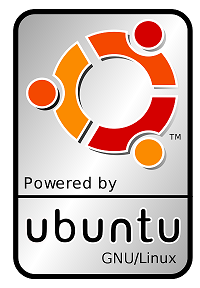 UBUNTU 10.10Sistema operativo libre, no requiere pago de licencias para su uso. Mucho menor tiempo de arranque, seguramente apuntalado por el uso del sistema de ficheros EXT4.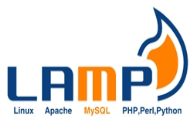 LAMPSe refiere a un conjunto de subsistemas de software necesarios para alcanzar una solución global, al configurar sitios web o servidores dinámicos con un esfuerzo reducido. 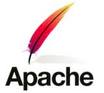 APACHE 2.2.16Es el administrador del sistema. Servicio que permite levantar páginas web. Existen infinidad de módulos disponibles, todos ellos denominados mod_XXX, donde el nombre XXX designa el tipo de funcionalidad que está pensado que desempeñen.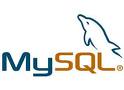 MySQL 5.1.49Es un sistema de gestión de base de datos relacional. Su diseño multihilo le permite soportar una gran carga de forma muy eficiente.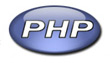 PHP/5.3.3.1Que tiene capacidad de conexión con la mayoría de los manejadores de base de datos que se utilizan en la actualidad, destaca su conectividad con MySQL. Rediseño todo lo referente a la POO para reflejar con más precisión este paradigma.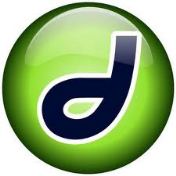 DREAMWEAVER Es una aplicación en forma de estudio (basada en la forma de estudio de Adobe Flash) que está destinada a la construcción y edición de sitios y aplicaciones Web basados en estándaresHARDWAREHARDWAREHARDWAREMemoria RAM: 4 GB (Mínimo).Espacio en Disco Duro: 500 GB (Recomendado).Procesador: Intel Doble núcleo SERVIDOR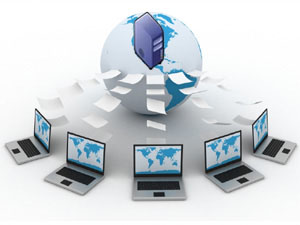 Memoria RAM: 192 MB (Mínimo).Espacio en Disco Duro: 2 GB (Recomendado).Procesador: Intel Pentium IV/Celeron, AMD Duron, AMD Athlon/XP/MPTERMINAL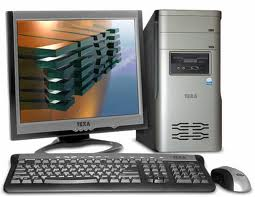 